МІНІСТЕРСТВО ОСВІТИ І НАУКИ УКРАЇНИЗАПОРІЗЬКИЙ НАЦІОНАЛЬНИЙ УНІВЕРСИТЕТТ.С. Гердова ІСТОРІЯ МУЗИКИ ТА МУЗИЧНА ЛІТЕРАТУРАНавчальний посібникдля здобувачів ступеня вищої освіти бакалавраспеціальності «Сценічне мистецтво» освітньо-професійної програми «Театральне мистецтво»Затвердженовченою радою ЗНУПротокол № ____  від _______  Запоріжжя 2020УДК 78.03.78.08(075.8)         Г 376Гердова Т.С. Історія музики та музична література (темат. розділи «Історія розвитку російської музики» та «Історія українського музичного мистецтва») : навчальний посібник для здобувачів ступеня вищої освіти бакалавра спеціальності «Сценічне мистецтво» освітньо-професійної програми «Театральне мистецтво». – Запоріжжя : ЗНУ, 2020. – 133 с. У навчальному посібнику подано в систематизованому вигляді програмний навчальний матеріал до двох розділів дисципліни «Історія музики та музична література» (розділи 3 та 4). Розглянуто основні етапи розвитку російського й українського музичного мистецтва як частини загально-європейського музично-історичного процесу. Поглиблений розгляд особливостей російської музики здійснено через виконавський аналіз камерно-вокальних творів П.І. Чайковського та С.В. Рахманінова, українського музичного мистецтва  – через вивчення романсів М.В. Лисенка як певного етапу становлення композиторської школи України. Розглянуто зв’язки камерно-вокальних творів М.В. Лисенка з аналогічними творами попередників та українських композиторів нового покоління. Запропонований музичний матеріал відповідає практичним завданням виховання студентів не музичних фахів. Навчальний посібник розроблено для здобувачів ступеня вищої освіти бакалавра спеціальності «Сценічне мистецтво» освітньо-професійної програми «Театральне мистецтво».РецензентиЛ.О. Гринь, кандидат педагогічних наук, доцент кафедри акторської майстерності та дизайну ЗНУВ.А. Мітлицька, кандидат мистецтвознавства, доцент кафедри інструментального виконавства та музичного мистецтва естради Мелітопольського державного педагогічного університету ім. Богдана ХмельницькогоВідповідальний за випускГ.В. Локарєва, доктор педагогічних наук, професор, завідувач кафедри акторської майстерності та дизайну Запорізького національного університетуЗатверджено на засіданні кафедри акторської майстерності та дизайну ЗНУПротокол №             від ……..січня 2020 р.ЗМІСТВСТУП …………………………………………………………………………4Розділ 1. Історія розвитку російської музики …………………….……….6Тема 1. Зародження та розвиток російського музики до кінця ХVІІІ століття ……………………………………………….…….…..6Тема 2. Російська музика ХІХ – початку ХХ століть ………………….…...14Тема 3. Традиції та новації в музичній творчості радянських композиторів ………………………………………………………....39Розділ 2. Історія українського музичного мистецтва ……………….…..47Тема 4. Витоки й ґенеза української народної музики …………………  …47Тема 5. Становлення професійної української музики ХVІІ – ХVІІІ століть …………………………………………………….…………56Тема 6. Українське музичне мистецтво ХІХ – ХХ століть ……….… …….64ТЕРМІНОЛОГІЧНИЙ СЛОВНИК………….…………..………..….……116ПОКАЖЧИК ІМЕН ТА ТВОРІВ ………………………..…………….….123ОСНОВНА ЛІТЕРАТУРА…………………………………………….........131ДОДАТКОВА ЛІТЕРАТУРА…………….…………………………….…..132ВСТУПВивчення дисципліни «Історія музики та музична література» спрямовано на формування художньо-творчого мислення в контексті сучасних досягнень мистецтвознавства, на основі знань світової й української музики, творчої діяльності видатних композиторів. У процесі вивчення дисципліни «Історія музики та музлітература» досягається ознайомлення з провідними напрямами музичного мистецтва від античності до ХХ століття, цілісне усвідомлення специфіки музичного мистецтва, оволодіння теоретичними знаннями щодо здобутків найвидатніших митців, вивчення основних музичних творів, формуються навички аналізу музичних творів у культурно-історичному аспекті.З огляду на обмежену кількість навчальних годин, відведених у робочій програмі на освоєння курсу «Історія музики та музична література», виникає необхідність додаткових методичних розробок окремих етапів розвитку російського та українського музичного мистецтва для забезпечення організації самостійної роботи студентів. Особливість і неординарність пропонованого навчального посібника полягає в особливостях подібних теоретичних навчальних курсів узагальнюючого характеру. Такі навчальні дисципліни, зазвичай, потребують спеціальної довузівської підготовки, відсутньої у більшості студентів мистецьких факультетів класичних університетів. У зв’язку з цим досить гостро постає питання необхідної адаптації загальновживаних фахових підручників та посібників. Потреба нових методичних розробок викликана необхідністю пристосування теоретичного та практичного матеріалу із зазначеного курсу до сучасних вимог музичного виховання майбутніх акторів. Цим визначена основна мета пропонованого навчального посібника, адресованого студентам із недостатньою довузівською музичною підготовкою. Поставленою метою пояснюється й більш детальний розгляд певних напрямів музичного мистецтва, музикознавчий та виконавський аналіз досліджуваних музично-історичних явищ, окремих персоналій, музичних творів (камерно-вокальних), осучаснення багатьох усталених висновків та теоретичних положень щодо розвитку російської та української музики означеного періоду.Тож вивчення певних етапів розвитку російського музичного мистецтва та українського музичного мистецтва як важливої складової загального музично-історичного процесу, необхідно пов’язане з розглядом творчої діяльності видатних і національно значущих постатей. Так, у вивченні російської музики особлива увага приділена творчості композиторів П.І. Чайковського та С.В. Рахманінова, а в музичному мистецтві України – творчості М.В. Лисенка, К.Г. Стеценка, Я.С. Степового як яскравих творчих постатей, які заслуговують на більш глибокий аналітико-музикознавчий та практично-виконавський розгляд. Зважаючи на специфіку фахової підготовки студентів-акторів в умовах вищого навчального закладу, доцільним, на наш погляд, видається більш розширений огляд камерно-вокальної творчості перелічених російських та українських композиторів із детальним вивченням їх спадщини. Особлива увага у пропонованому посібнику приділена камерно-вокальній творчості М.В. Лисенка, як засновника професійної композиторської школи України. Окрім цього, вивчення й виконавський аналіз камерно-вокальних творів М. В. Лисенка (підрозділ «Історія української музики») пояснюється, по-перше, можливістю виявлення паралелізму в розвитку художньо-історичних епох в Україні та Західній Європі другої половини ХІХ століття. По-друге, поглиблене дослідження камерно-вокального доробку М. В. Лисенка дає можливість усвідомити місце і значення творчості знакового українського композитора в музично-історичному процесі України, усвідомити даний напрям творчості Лисенка-композитора як частину української художньої культури. Такий підхід включає в сферу зацікавленості й літературні процеси в Україні того часу, й характерні риси поезії Т. Г. Шевченка, а також можливість порівняння солоспівів на його вірші з аналогічними творами на слова поетів-романтиків Західної Європи другої половини ХІХ століття. По-третє, актуальність вивчення камерно-вокальних мініатюр М.В. Лисенка полягає в усвідомленні виконавських завдань і художніх проблем у навчальному процесі акторів, які отримують спеціалізацію «Сольний спів: академічний та естрадний». Вивчення романсів М.В. Лисенка з означеної точки зору зачіпає цілу низку музикознавчих питань. Це і питання витоків українського романсу долисенкової доби; це і питання камерно-вокальної творчості композиторів-попередників М. В. Лисенка, на чиї традиції він спирався, які наслідував і розвивав; це і вивчення основних рис українського романсу, що вперше чітко в узагальненому вигляді сформувались саме в творчості М. В. Лисенка; це й усвідомлення певного відбору тих стильових рис, що будуть успадковані наступниками М. В. Лисенка – К. Г. Стеценком, Я. С. Степовим, С. П. Людкевичем, В. С. Косенком. Тож вивчення солоспівів М. В. Лисенка як певного етапу розвитку української професійної музики потребує усвідомлення усталено-спадкових елементів музичної мови та їх модифікацій у творчості композиторів-наступників. І, нарешті, по-четверте, актуальність вивчення камерно-вокальної творчості М. В. Лисенка визначається специфікою професійної підготовки студентів – майбутніх акторів театру і кіно. Отримання ними кваліфікації «актор драматичного театру та кіно» вимагає хоча б побіжного ознайомлення з питаннями виконавського потенціалу українських романсів, виховання навичок аналізу виконавських проблем та ускладнень у цих мініатюрах. Надання додаткового науково-теоретичного матеріалу з метою поглибленого вивчення камерно-вокальної спадщини М.В. Лисенка обумовлено її художньою цінністю у музичному просторі України минулого й сучасності.Розділ 1. Історія розвитку російської музикиТЕМА 1. ЗАРОДЖЕННЯ ТА РОЗВИТОК РОСІЙСЬКОЇ МУЗИКИ ДО КІНЦЯ ХVІІІ СТОЛІТТЯМета: розглянути основні етапи процесу становлення й розвитку російського музичного мистецтва до кінця ХVІІІ століття, усвідомити  специфіку російського мистецтва даного періоду, визначити умови становлення гомофонно-гармонічного типу музичного мислення та особливості жанру партесного концерту, розглянути основні риси творчості М. Березовського, познайомити з особливостями концерту «Не отвержи мене», визначити об’єктивну закономірність появи нових музичних жанрів.План1. Періодизація розвитку російської музики. 2. Друга половина ХVІІ століття – становлення гомофонно-гармонічного типу музичного мислення. Жанр партесного концерту. 3. Творчість М. Березовського, концерт «Не отвержи мене».4. Розвиток оперного жанру. Опера Є. Фоміна «Ямщики на підставі».5. Значення творчості І. Хандошкіна у розвитку інструментальної музики.Основні терміни та поняттяМелос, типи російського мелосу, підголоскова поліфонія, типи музичного мислення, знаменний розспів, партесний спів, партесний концерт, кант, мажоро-мінорне ладове мислення.Основні теоретичні положення1. Основні етапи розвитку російської музики. Російська музика – одна з провідних слов’янських культур. Із культурою інших слов’янських народів вона пов’язана з часів свого зародження. Про глибоке інтонаційне взаємопроникнення зазначених культур свідчить широке використання з ХVІІ століття російськими композиторами мелодики українського, білоруського фольклору, а також процес становлення різних професійних жанрів.В основі періодизації російської музики лежать закономірності розвитку суспільно-економічних формацій та, віповідно, й усіх сфер громадянського життя. Проте при характеристиці такого явища як мистецтво слід враховувати іманентні, внутрішні закономірності, що витікають зі специфіки його власного розвитку. Загальною, методологічною основою для розуміння історичного процесу російської музики слугують такі положення: 1) відносність історичних граней; 2) зв’язок історичних явищ, їх діалектична взаємообумовленість; 3) зв’язок історичних граней та змін провідних тенденцій розвитку.Історія розвитку музичного мистецтва як мистецтва інтонаційного не може розглядатися без аналізу змін в інтонаційній системі мислення.Перший період: раннє музичне середньовіччя (ІХ – ХV століття) – перехід від родового устрою до феодалізму, час зародження російської музики як професійного мистецтва стародавньої Русі.Майже до кінця ХІІІ століття центром російської культури був Київ; потім висуваються Новгород, Великий Суздаль, Угліч, Переяслав-Залесський, Стара Рязань та ін. Із прийняттям християнства (988 р.) розвивається церковна музика – єдиний вид письмового професійного музичного мистецтва стародавньої Русі. Церковні піснеспіви записувались особливими значками – знаменами (крюками), звідси й назва «знаменний» розспів.Знаменний розспів – це основний розспів стародавньо-російської монодичної музики ХІ – ХVІІ століть. Принцип організації музичного матеріалу – система осмогласся – була запозичена з візантійської літургічної практики.Цей період російської музичної культури різнобарвний за тематикою, жанрами, інтонаційними витоками. Музика Київської Русі характеризується новими інтонаційними та жанровими досягненнями. Це билинний, наспівно-декламаційний тип інтонування, церковний наспівно-кантиленний мелос. У подальшому ці типи інтонування слугували надійним фундаментом для розвитку музичного епосу в творчості російських композиторів-класиків і в переінтонованому вигляді склали основу музичного тематизму багатьох оперних, симфонічних та камерних творів.Мелос – у стародавніх греків це наспів, мелодія. В музично-теоретичних трактатах термін застосовувався як визначення музичного боку пісні, що складався зі звуків, інтервалів, тривалостей. Типи російського мелосу: наспівно-кантиленний, наспівно-декламаційний.Другий період (межа ХІV – ХV – середина ХVІІ століть) – час пізнього російського музичного середньовіччя. Відбувається укріплення феодальної формації, створення російської абсолютистської монархії. В суспільному житті Русі кінець ХІV століття пов’язується з історичною датою – 1360 роком, коли російські війська під проводом Дм. Донського завдали нищівний удар татаро-монголам. У російській культурі починається період зростання національної самосвідомості, період «відродження», процес виявлення загальнонаціональних рис російського мистецтва. Для художнього мислення стає характерним зростання світського начала – увага до людини як особистості, хоча музичне мистецтво продовжує перебувати під владою церкви.Період ХІV – ХVІІ століть має якісно нові інтонаційні особливості музичного мислення: складається новий тип російського мелосу на основі двох типів протяжної народної пісні (ліричної та історичної), зароджується та розвивається підголосково-поліфонічний склад в народній та церковній музиці.Підголоскова поліфонія – вид поліфонічного багатоголосся (хорового, ансамблевого вокального, інструментального), притаманний російській, українській, білоруській народній музиці та творам професійного музичного мистецтва, орієнтованим на фольклор. Особливість підголоскової поліфонії – поступове розгортання мелодичної лінії в помірному та повільному русі (пісні протяжні, весільні, хороводні, козачі). Музична тканина створюється основним голосом (середнім або нижнім) та підголосками.Підголосково-поліфонічний тип (склад) – різновид багатоголосся з мелодичною розвиненістю і функціонально-гармонічною визначеністю. Домінує лінеарність, що допускає відносно вільне використання дисонансів при перевазі консонансів; голосоведення орієнтоване на прямий рух, характерні перекрещення, змінна кількість голосів (від 3-х, 5-ти й більше).Третій період (друга половина ХVІІ – кінець ХVІІІ століть) – так званий «новий» – ознаменований активним розвитком капіталістичних відносин. В музиці кризової точки сягає знаменний спів, виникає принципово новий тип музичного інтонування – гомофонно-гармонічний. Зміцнюються зв’язки російських музикантів з європейськими інонаціональними музичними культурами. В цей період з’являються нові жанри: партесний спів і кант. На перший план виходять гармонічна вертикаль, чітка метричність, становлення мажоро-мінора як основи ладового мислення. Партесний спів (від пізньолат. partes – партії, голоси) – стиль російської й української багатоголосної хорової музики ХVІІ – першої половини ХVІІІ століть, багатоголосний хоровий спів, який використовується в уніатському та православному богослужінні росіян, українців, білорусів. Кількість голосів у партесному співі коливається від 3-х до 12-ти (в окремих випадках – 16, 24, 48). М. Ділецький розрізняв у партесному співі два види багатоголосся: постійне багатоголосся при безперервному співі всіх голосів та змінний склад багатоголосся («концертне») із співставленням тутті й окремих груп голосів. Важливий жанр партесного співу – партесний концерт.Партесний концерт – багатолосна хорова композиція з розвиненою фактурою. Кант (від лат. «canto», пісня, спів) – різновид побутової багатоголосної пісні, розповсюджений в Росії, Україні, Білорусі в ХVІІ – ХVІІІ століттях. Спочатку писались на релігійні тексти (псальми). Характерні ознаки канту: 3-голосний виклад з паралельним рухом верхніх голосів і басом, квадратність музичної строфи. Інтонаційна основа канту – сплав російської й української народної пісні, польської мелодики, знаменного розспіву.Особливе значення для нового періоду має ХVІІІ століття – це початок розвитку світської культури. Через неоднорідність розвитку музичного мистецтва в середині періоду виділяють окремі етапи:* початок ХVІІІ століття (царювання Петра І) – формування гомофонно-гармонічного типу музичного мислення, мажоро-мінорної системи;* середина століття – асиміляція досягнень італійської музичної культури, посилення національного начала у професіональному мистецтві;* остання третина століття – вершина розвитку музичного мистецтва цього століття: становлення національної російської композиторської школи (В. Пашкевич, Є. Фомін, М. Березовський, Д. Бортнянський), засвоєння інонаціональних типів інтонування (переважно італійського). 2. Друга половина ХVІІ століття – становлення гомофонно-гармонічного типу музичного мислення. Жанр партесного концерту. З ХVІІ століття в культурному житті різних держав посилюється світське начало. Цьому сприяло відкриття навчальних закладів різних типів. Аналогічне явище спостерігалось і в Росії. Спочатку відкриваються державні (урядові) навчальні заклади, потім приватні. 1687 року брати Ліхуди започатковують «Слов’яно-греко-латинське училище», перейменоване згодом в Академію. Остання стала першим вищим навчальним закладом у Росії, відіграла велику роль у розвитку подальшої освіти і просвітництва в усій державі.В ХVІІ сторіччі посилення світського начала спостерігається і в народній, і в церковній, і в професіональній музиці. Це докорінно змінює характер і форми втілення музичної образності. Процес «змирщення» російського життя не можна розглядати без зв’язків зі світовою історією. Тенденція посилення значення розуму, знання – явище загальне для цієї епохи. ХVІІ століття – це епоха інтенсивної боротьби за ствердження «розумної людини», за встановлення принципів розуму і просвітництва. В мистецтві відбувається протиставлення старих і нових форм, спостерігається їх складне переплетіння, стильовий дуалізм. Під впливом гуманістичних ідей європейського мистецтва відбувся перехід до гомофонно-гармонічного типу мислення.Гомофонно-гармонічний тип мислення – такий музичний склад, що характеризується взаємодією трьох основних функцій голосів – мелодії, басу та гармонічних ліній. Цей тип музичного мислення стверджував домінування мелодії, яка виділялась на узагальненому фоні багатоголосного супроводу яскравістю, свободою лінії, індивідуалізованою експресією, спроможністю передати природнє фразування людської мови. В партесній багатоголосній музиці ХVІІ століття також встановилось, як і в канті, панівне положення гомофонно-гармонічного мислення, з цілком сформованою ладо-функціональною мажоро-мінорною системою. Мажоро-мінорна ладова система – тонально-гармонічна система, основана на суміщенні ознак протилежних нахилів – мажорного й мінорного. Мажоро-мінор створюється шляхом проникнення специфічних гармоній та мелодичних зворотів мінора в мажор (або навпаки) у межах єдиної гармонічної тональності й є важливим засобом її розширення. Основні види мажоро-мінору: однойменний та паралельний.Гомофонно-гармонічне мислення на даному етапі історичного розвитку стало виразом світської спрямованості художньої думки. В. Протопопов відзначає, що після аскетичної унісонності знаменного співу друга половина ХVІІ сторіччя принесла бурхливий розквіт акордових гармонічних форм багатоголосся, що чергувались з імітаційними. В цій пишності й яскравості найбільш повно виявились риси російського музичного бароко.  Партесний концерт увібрав інтонаційні особливості кантів; сам стиль викладу хорової партитури поєднував акордові принципи з мелодико-лінеарними при великій різноманітності формотворення. Партесний концерт став передтечею ораторіально-хорового стилю і творчою лабораторією російського симфонізму.Низка досліджень Т. Макар’євського, І. Коренєва, М. Ділецького дає привід стверджувати про глибоке знання російськими музикантами ХVІІ століття основних досягнень теоретичної думки західноєвропейського музичного мистецтва. Зв’язок з європейською наукою підкріплює й діяльність Петербурзької Академії наук (з 1724).3. Творчість М.С. Березовського, концерт «Не отвержи мене во время старости». Максим Созонтович Березовський (1745–1777) – російський композитор, за національністю українець. З середини ХVІІІ століття творча діяльність митця здійснювалась переважно у Петербурзі. М.С. Березовський є автором опери-seria «Демофонт» (1773, Ліворно, Італія), духовних концертів, богослужбових піснеспівів. Вважався майстром хорового письма а capella. Разом з Д.С. Бортнянським створив новий класичний тип російського хорового концерту. Поряд із композиторами Є.І. Фоміним, В.А. Пашкевичем, Д.С. Бортнянським та І.Є. Хандошкіним заслужено вважається представником професійної російської національної композиторської школи останніх десятиріч ХVІІІ століття. Хоровий концерт «Не отвержи мене» складається з кількох різних за характером, інтонаційно-ритмічним змістом і темпами частин. Перша з них – Adagio – поліфонічна і за структорою нагадує фугу. В ній є імітаційне проведення теми в усіх 4-х голосах, тоніко-домінантне їх співвідношення, динамізована реприза з поверненням до основної тональності. Тема фуги скорботного характеру з характерним народнопісенним інтонаційним складом, плавним рухом та метро-ритмічною урівноваженістю. Вона набула значення лейтмотиву, що об’єднав увесь цикл концерту. Протискладнення за своїм настирливим, «стукаючим» ритмом нагадує, на думку Ю. Келдиша, основний елемент теми долі з П’ятої симфонії Л. Бетховена. Модифікація тематизму і структурне оформлення матеріалу спричиняють умовний розподіл першої частини на 5 епізодів. Друга частина концерту – Allegro – починається без перерви і відтворює змову ворогів, їх радість у зведенні наклепу на людину. М.С. Березовський вводить побутові інтонації і ритми (вальс).Третя частина – Adagio – зворушлива, пристрастна молитва до вищої сили з благанням не залишати людину в біді. Головний засіб об’єднання циклу – лейтінтонаційна і лейтритмічна драматургія. Фінальна фуга – Moderato – це палкий, мужній протест проти несправедливості. Тема фуги інтонаційно пов’язана з темою першої частини. Динамічність і цільність досягається майстерним розвитком теми. Основний прийом – імітація в цілому, в скороченому вигляді, а також окремих поспівок. Особливістю концерту є музичне відтворення євангелічного тексту. Смислові й просодичні наголоси підкреслюються сильними або відносно сильними частками, звуковими тривалостями, акцентами. Серед засобів, за допомогою яких композитор підкреслює контрастність образів, важливе місце належить динамічному зіставленню pianо і forte.4. Розвиток оперного жанру. Опера Є. Фоміна «Ямщики на підставі». Євстигней Іпатійович Фомін (1761–1800) – один із авторів перших російських опер. Йому належить кілька опер, серед яких виділяються «Ямщики на підставі», «Новгородський богатир Боєславович», «Орфей». До сюжетів з російської історії та життя простого люду Є.І. Фомін звертався в таких сценічних творах, як опера «Ямщики на підставі» та «Новгородський богатир Боєславович». Найкращий твір Є.І. Фоміна – мелодрама «Орфей» на сюжет із стародавньогрецької міфології за трагедією російського драматурга Я. Княжина. Прем’єра опери «Ямщики на підставі» (або «Ігрище ненавмисно»)  відбулась 1787 року. В цьому творі, зокрема в хорах та піснях, зображено життя ямщиків, їх радості та негаразди. Серед кращих сторінок опери – хор «Високо сокіл літає», що є обробкою протяжної російської народної пісні цієї ж назви. З великою майстерністю й винахідливістю розроблена у фіналі опери хороводна російська народна пісня «Во поле береза стояла». В основу увертюри опери композитором покладено насмішкувато-глузливу молодецьку пісеньку «Капитанская дочка, не ходи гулять в полночь».5. Значення творчості І. Хандошкіна у розвитку інструментальної музики. Іван Остапович Хандошкін (1747–1804) – російський скрипаль, балалаєчник, гітарист, композитор, збирач народних пісень. Походив із сім’ї українських музикантів. Гри на скрипці навчався у Петербурзі в італійського музиканта Тіто Порта (1762–1769). З 1760 року – соліст придворного оркестру Імператора Петра Третього, з 1764 року викладав в Академії художеств. І.О. Хандошкін започаткував жанр російської скрипкової сонати без супроводу. Писав інструментальні твори для скрипки (соло, дуети), скрипкові концерти, більше 50-ти циклів варіацій на російські народні пісенні теми для скрипки та фортепіано. За стилем твори сонатної форми І.О. Хандошкіна наближались до класичної (гайднівсько-моцартівського) типу. Визнаний як маститий композитор доглінкінської доби.Багато концертував як скрипаль в російських містах і за кордоном. На сцені успішно змагався зі всесвітньо знаними музикантами-віртуозами. Відзначався блискучою технікою й ясраво вражаючим розмахом виконання. І.О. Хандошкін вважається одним із перших російських скрипалів-віртуозів, які концертували за межами своєї батьківщини й являли серйозну конкуренцію для видатних західноєвропейських солістів-інструменталістів другої половини ХVІІІ століття.Питання для самоконтролюЯкі методологічні положення покладено в основу періодизації історії російської музики?Які основні періоди історії російської музики?В чому доречність членування окремих періодів історії російської музики на окремі етапи? В чому полягають інтонаційні особливості музичного мислення періоду раннього російського музичного середньовіччя?Чи існують відмінності між інтонаційними рисами музичного мислення періодів раннього російського музичного середньовіччя та пізнього музичного середньовіччя?Які інтонаційні особливості музичного мислення «нового» періоду?Який вокальний концертний жанр став передтечею ораторіального хорового стилю російської музичної класики на зламі ХVІІ – ХVІІІ століть?Який тип музичного твору найефективніше розвивав Д.С. Бортнянський? В яких жанрах писав свої твори І.О. Хандошкін?Навчальні завданняОхарактеризуйте періодизацію процесу розвитку російської музики.Визначте основні напрями творчості М.С. Березовського.Розкрийте основні риси хорового концерту на прикладі концерту М. Березовського «Не отвержи мене».Охарактеризуйте інтонаційні особливості музичного мислення нового етапу російської музики. Розкрийте основні риси підголосково-поліфонічного типу музичного мислення.Одноваріантні запитання («Так» чи «Ні»)Гомофонно-гармонічний тип мислення – такий музичний склад, що характеризується взаємодією трьох основних функцій голосів – мелодії, басу та гармонічних голосів.Партесний концерт увібрав в себе інтонаційні особливості кантів, поєднував акордові принципи з мелодико-лінеарними при великій різноманітності формотворення.Посилення світського начала у всіх формах культурного життя різних держав ХVІІ століття багато в чому унеможливлювало відкриття навчальних закладів різних типів. Мелодрама «Орфей» – найкращий твір Є.І. Фоміна на сюжет із стародавньогрецької міфології за трагедією російського драматурга Н. Мироніна. І.О. Хандошкін не тільки започаткував жанр російської скрипкової сонати без супроводу, але й писав сонати для скрипки із супроводом, інструментальні дуети, скрипкові та віолончельні концерти.Завдання для самостійного виконанняЗавдання 1. Міркуємо та аналізуємо. Поясніть, в чому виявляються інтонаційні особливості музичного мислення нового періоду.Завдання 2. Прокоментуйте вислів: «… після аскетичної унісонності знаменного співу друга половина ХVІІ сторіччя принесла бурхливий розквіт акордових гармонічних форм багатоголосся, які чергувались з імітаційними» (В. Протопопов).Завдання 2. Подумайте і поясніть, у чому виявились риси російського музичного бароко в ХVІІ сторіччі.  Завдання 3. Установіть відповідність між назвами музичних творів та їх авторами.ТЕМА 2. РОСІЙСЬКА МУЗИКА ХІХ – ПОЧАТКУ ХХ СТОЛІТЬМета: обгрунтувати умови виникнення та розвитку жанру романсу в музичній культурі Росії першої половини ХІХ століття; охарактеризувати російський музичний театр першої половини ХІХ століття; висвітлити стильові риси композиторського письма О. Даргомижського, М. Балакірєва, М. Мусоргського; визначити основні етапи творчості, головні здобутки та стильові риси творчості П. Чайковського та С. Рахманінова.План1. Жанр романсу в музичній культурі Росії першої половини ХІХ століття.2. Музичний театр першої половини ХІХ століття.3. Російські композитори – сучасники М. Глінки. Основні напрями композиторської творчості М. Глінки.4. Стильові риси композиторського письма О. Даргомижського, М. Балакірєва, М. Мусоргського.5. Періодизація творчості П. Чайковського та С. Рахманінова, головні творчі здобутки, риси творчості. Основні терміни та поняттяЖанри міської народної пісні, романсу, російського побутового романсу, куплетів, балади, елегії, баркароли.Основні теоретичні положення1. Жанр романсу в музичній культурі Росії першої половини ХІХ століття.Жанр міської народної пісні – один із різновидів пісенного фольклору, існує в усній формі, передається виконавськими традиціями. Виник і розвивався в міському середовищі Російської держави ХVІІ – ХVІІІ століть. Був одним із джерел російського побутового романсу.Романс (від італ. «romance») – камерний вокальний твір для голоса з інструментом. Термін «романс» виник в Іспанії, спочатку означав вірш іспанською (романською) мовою, розрахований на музичне виконання. Розповсюджуючись в інших країнах, музичний термін «романс» став означати вокальний жанр. Романс має жанрові різновиди: баладу, елегію, баркаролу, куплети.Балада – 1) у романських народів (середні віки) – одноголосна танцювальна пісня; 2) у ХІІ – ХІІІ століттях – один із жанрів мистецтва трубадурів та труверів; 3) у ХІІІ – ХV століттях – поліфонічна строфічна пісня з рефреном; 4) у народному мистецтві Англії, Шотландії, Ірландії – сюжетно-оповідна пісня на фантастичному, легендарно-історичному, побутовому матеріалі, часто з авантюрними елементами. Аналогічні сюжети зустрічаються і в музиці інших народів, наприклад, естонського, російського.Елегія – в античній Греції пісня траурного чи іншого змісту з інструментальним супроводом, пізніше – це лірична пісня-роздум, з переважаючим відтінком суму. З ХVІІ століття відома як самостійний музичний жанр. У російській музиці розповсюджена наприкінці ХVІІІ – початку ХХ століть. Зазвичай пов’язана з любовною тематикою, мотивами самотності, втрати, туги. Жанр елегії використовували у своїй творчості російські композитори М.І Глінка, О.П. Бородін, С.І. Танєєв, М.Я Мясковський.Баркарола – первісно пісня венеціанських гондольєрів. Характерні ознаки баркароли: м’який, «коливальний» рух, монотонність ритмічного рисунку супроводу, мінорний лад, ліричний настрій. З ХVІІІ століття баркарола – жанр професійної музики, найбільше розповсюджений у ХІХ столітті. Як жанр камерно-вокальної музики репрезентований у творчості російських композиторів М.І. Глінки, П.І. Чайковського.Куплети – жанр вокальної музики, близький до пісні, відрізняється, як правило, легким, жартівливим характером, інтонаційною яскравістю, простотою структури, притаманними побутовим формам музикування. Російський побутовий романс – як жанр камерно-вокального музичного мистецтва виник у Росії на початку ХІХ століття. Від пісні відрізняється більшою деталізацією мелодії, зв’язком зі словом, виразнішою роллю інструментального супроводу. Початок формування російської національної композиторської школи у ХVІІІ столітті продовжується й у перших двох 10-літтях ХІХ сторіччя. Зміст та ідейно-естетичну спрямованість розвитку мистецтва цього періоду визначала суспільно-політична обстановка, що склалась в Росії і в Західній Європі (поразка Французької революції наприкінці ХVІІІ століття, Вітчизняна війна 1812 року Росії з Наполеоном). У мистецтві відбувається відхід від штампів пасторальності, сентименталізму, намагання показати просту людину, етичний стрій душі, емоції громадянської схвильованості, протесту. Для інтонаційного фонду російського музичного мистецтва початку ХІХ століття характерно глибоке проникнення в професійну музику елементів стародавньої слов’янської пісенності, різні перетворення канту, а найважливіше – поява міської народної пісні, що асимілювала російську та українську селянську пісенність і ладово-гармонічний, мелодичний тип мислення західної музики. Остання найбільший вплив здійснила на російський побутовий романс, у свою чергу, тісно пов’язаний з оперою, іншими професійними музичними жанрами.Саме жанру побутового романсу історично було призначено виконати основну функцію швидкої демократизації російської музичної мови і здійснити вплив на формування художньої виразності багатьох музичних явищ як першої, так і другої половини ХІХ століття. Про це свідчить творчість О. Варламова, О. Аляб’єва, М. Глінки, О. Даргомижського, П. Чайковського.В основі естетичної сутності такого явища, як російський побутовий романс, лежали намагання російських музикантів до простоти й задушевності втілення людських почуттів, світорозуміння, світосприйняття життя і природи. Російський побутовий романс того часу стає своєрідною лабораторією творчого переінтонування, створення нової російської музичної стилістики. Російська й українська мелодика, російські й західноєвропейські танцювальні ритми, мовленнєві й декламаційні інтонації у вокальній музиці, окремі «італьянізми» й розповсюджені загальноєвропейські звороти музичної лірики – все це можна зустріти в жанрі побутового романсу.Основні риси музичної стилістики російського побутового романсу можна звести до наступних:* провідна роль у мелодиці належить секстовій інтонації (стрибок на сексту вверх і стрибок на сексту вниз з наступним повним чи частковим заповненням);* широке використання засобів мелодичного затримання (приготованого й не приготованого);* мелодичне оспівування тону, особливо в кадансах;* включення речитативних і декламаційних зворотів як засобу драматизації.Стилістику побутового романсу визначають і деякі гармонічні особливості. Це превалювання гармонічного мінору, часте використання коротких відхилень у найближчі тональності, співставлення мажора та мінора задля показу зміни настрою, часте використання 4-го підвищеного щаблю, що у подальшому ввійде в російську лірику, наприклад, твори П. Чайковського.Фактура фортепіанної партії романсів, як правило, пов’язана з побутовою інструментальною музикою, про що свідчить часте застосування гітароподібних чи арфоподібних фігурацій (переважно тріольного типу), включення імпровізаційних пасажів.2. Музичний театр першої половини ХІХ століття. Інтонаційне оновлення, що відбувалось в межах побутового ліричного романсу, знайшло широке відображення в музично-театральних жанрах, репрезентованих в цей час трьома видами: оперою, музикою до драматичних творів і балетом.Великий фактичний матеріал про російську оперу доглінкінського періоду містять праці «Російська опера до Глінки» О.С. Рабіновича (1948), «Музичний театр в Росії. Від витоків до Глінки» А. Гозенпуда (1959), «Російська опера першої третини ХІХ століття» Г. Абрамовського (1971).  Інтонаційний словник російської опери початку ХІХ століття був обумовлений:* широким перетвореннням російської та української селянської й міської пісенності, з включенням в неї іноді й пісні циганської;* використанням пісенно-танцювального фольклору західноєвропейської культури в його різних національних формах. Особливо значним був зв’язок із західним слов’янством, зокрема, з польською культурою (полонез, мазурка);* впливом австро-німецької та італійської професіональної музики – симфонічної, оперної, камерно-інструментальної й вокальної;* традиціями французької «опери спасіння» та фразцузького водевілю;* зростаючим впливом тогочасної західноєвропейської романтичної музики, особливо через пісню.В перших операх початку ХІХ століття – трилогії А. Титова «Ям, или Почтовая станция» (1805), «Посиделки, или Продолжение Яма» (1808) та «Девичник, или Филькина свадьба» (1809) – зв’язок із мелодикою російського побутового романсу очевидно прослідковується. Стилю цих перших опер відповідають і фактура, і гармонічна мова трилогії. Своєрідно протікає асиміляція російського й інонаціонального інтонаційного словника у творчості К. Кавоса, особливо в його опері «Іван Сусанін», де відчувається опора на російську народно-пісенну культуру, зв’язок із французькою оперою, водевілем, з оркестровим стилем В. Моцарта й ширше – з ранішнім віденським класицизмом.Більш органічним виявляється злиття російських та зарубіжників витоків в інтонаційному ладі оперної музики С. Давидова. В його опері «Леста, дніпровська русалка» використовуються російська й українська народні пісні для створення оригінальних мелодій в дусі міського фольклору, характерні інтонації польської інструментальної музики. У фантастичних сценах опери яскраво виступає тенденція до романтичного «музичного живопису», що отримала великий розвиток у Ф. Шуберта.Яскраво проявляються романтичні впливи у творчості О. Верстовського 1820-х – 1830-х років. Б. Асаф’єв зазначив, що «Аскольдова могила» (1835) – перша до «Русалки» О. Даргомижського й творів П. Чайковського опера, де яскраво сформувався російський побутовий романс та його підвиди (куплети, балада тощо). 3. Російські композитори – сучасники М. Глінки. Основні напрями композиторської творчості М. Глінки. До низки композиторів, творчість яких відбувалась (як і М.І. Глінки) у першій половині ХІХ століття, належали Олександр Олександрович Аляб’єв, Олександр Єгорович Варламов, Олександр Львович Гурильов. О.О. Аляб’єв (1787–1851) – автор опер, романсів, камерно-інструментальних творів, музики для театральних вистав, творів на кавказьку тематику («Грузинська пісня», «Кабардинська пісня», опера «Аммалат-бек», мелодрама «Кавказький полонений»), працював над збірками українських та башкирськиз народних пісень.Композитор О.Є. Варламов (1801–1848) створив більше 150-ти романсів та пісень, концертні обробки російських народних пісень, «Школу для співу».О.Л. Гурильов (1803–1858) брав уроки фортепіанної гри у знаменитого ірландського піаніста й композитора Джона Фільда, який багато років провів у Росії. Композиторській творчості навчався у композитора Й. Генішти. Писав переважно вокальні та фортепіанні твори.Усіх перелічених композиторів, сучасників М.І. Глінки, поєднує те, що вони належали до одного покоління, були знайомі, спілкувались між собою або мали спільних друзів, виявляли особливий і незгасний інтерес до жанрів романсу та пісні. Ці композитори стали знаними саме завдяки створенню високохудожніх зразків камерно-вокальної мініатюри у супроводі фортепіано. Їх камерно-вокальна творчість – неоціненний внесок у скарбницю російської музики. Кращі пісні й романси О.О. Аляб’єва, О.Є. Варламова та О.Л. Гурильова посідають належне місце в репертуарі відомих виконавців (співаків, вокальних ансамблів та хорових колективів) – представників різних національностей – і звучать донині з концертних майданчиків країн як Західної Європи, так і всього світу. Творчість композиторів-сучасників М.І. Глінки – важливий передкласичний етап у загальному процесі становлення російського музичного мистецтва першої половини ХІХ століття.Михайло Іванович Глінка (1804–1857) – геніальний російський композитор. Аналогічно О.С. Пушкіну в російській поезії, він заклав основи російської класичної музики – оперної й симфонічної. Талант М.І. Глінки визрівав в умовах високого піднесення російської культури, пов’язаного з поширенням революційно-визвольних ідей того часу. Композитор працював у багатьох творчих напрямах. Це камерно-вокальна музика, оркестрова, оперно-сценічна. Він створив дві опери: «Іван Сусанін» та «Руслан і Людмила». «Іван Сусанін» – вітчизняна героїко-трагічна опера – була поставлена 1836 року. «Руслан і Людмила» – перша російська казково-епічна опера, прем’єра якої відбулась 1842 року. Від народно-героїчної опери «Іван сусанін» з характерною для неї безперервністю й напруженістю дії, інша опера М.І. Глінки відрізняється не тільки своїм казковим сюжетом, а й особливостями розвитку – спокійного, розміреного. Вся опера являє собою контрастне чергування окремих барвистих картин.Серед творів для оркестра М.І. Глінки найбільш значними є фантазія «Камаринська», іспанські увертюри «Арагонська хота» та «Ніч у Мадриді», симфонічне скерцо «Вальс-фантазія», музика до трагедії «Князь Холмський». Всі оркестрові твори М.І. Глінки високохудожні за змістом і досконалі за формою, в їх основі – народнопісенні теми.Романси та пісні М.І. Глінки – справжні шедеври російської камерно-вокальної класики. Для них характерні щирість і простота, скромність і стриманість у виразі почуттів та настроїв, класична стрункість і чіткість форми, краса пісенної виразної мелодії, багата барвистістю відтінків гармонія. Серед романсів композитора зустрічаються найрізноманітніші жанри: «російська пісня», почуттєвий побутовий романс, драматична балада, пісенна оповідь, застольна, «дорожна» пісні, баркарола, пісні-танці в ритмі вальсу, мазурки, полонезу, іспанського болеро, маршу. Характерну особливість романсів М.І. Глінки складає також гармонічне поєднання вокальної та фортепіанної партій.4. Стильові риси композиторського письма О. Даргомижського, М. Балакірєва, М. Мусоргського. Всіх трьох композиторів – Олександра Сергійовича Даргомижського (1813–1869), Мілія Олександровича Балакірєва (1836–1910) та Модеста Петровича Мусоргського (1839–1881) – об’єднує спільна художньо-ідейна платформа. Вони належали до одного творчого об’єднання «Могучая кучка», ініціатором й організатором створення якого на початку 60-х років ХІХ століття став М.О. Балакірєв. Незважаючи на різницю цих творчих постатей, їх індивідуальність і несхожість музичних уподобань, їх композиторському письму притаманні спільні стилістичні риси. Ці композитори виступали за прогресивне демократичне мистецтво, були продовжувачами традицій М. Глінки, тому звертались до тем з життя російських людей, намагались  правдиво відтворити в музиці живі інтонації людської мови. У О. Даргомижського таким соціально-викривальним твором стала опера «Русалка», низка романсів, пісень. М.П. Мусоргський створив низку реалістичних народних сцен в романсах та піснях «Свєтік-Савішна», «Калістрат», «Спи, засни, селянський син», «Сирітка», «Семінарист» та ін.Для творчості членів цього угрупування характерна опора на народну творчість. Так, М.О. Балакірєв багато уваги приділяв збиранню й вивченню народних пісень. Ці надбання склали фудамент для створення «Збірки російських народних пісень», «40 пісень для голоса з фортепіано», «30 російських народних пісень». О. Даргомижський, використав і переосмислив  фінські народні теми. На їх основі композитор створив яскраві оркестрові твори «Козачок», «Баба-Яга», «Чухонська фантазія». В основі опери «Сорочинський ярмарок» М.П. Мусоргського – українські народні пісні, а опери «Борис Годунов» і «Хованщина» спираються на російський пісенний фольклор. Основою творчості композиторів-кучкістів була інструментальна музика, але для М. Балакірєва й О. Даргомижського, крім творів інструментальних, велике значення мали також і романси.Композитори «Могучей кучки» цікавились східною тематикою, музикою Кавказу, Середньої Азії. Наприклад, М. Балакірєв – автор симфонічної поеми «Тамара», фантазії для фортепіано «Ісламей».Загалом, в музичній мові М. Балакірєва, О. Даргомижського, М. Мусоргського поєднувались елементи класичної функціональності, принципи народно-пісенної ладовості, звукові послідовності експресіоністського плану.5. Періодизація творчості П. Чайковського, С. Рахманінова. Головні творчі здобутки. Риси творчості. Великий російський композитор Петро Ілліч Чайковський сформувався як художник у знаменну для Росії епоху 60-х – 70-х років ХІХ сторіччя – період високого піднесення суспільної та художньої думки, розквіту російської літератури, живопису й музики. Еволюція творчості композитора являє собою дві гігантські хвилі, кожна з яких завершується своїми вершинами-кульмінаціями – Четверта симфонія та «Євгеній Онєгін» (1877–1878); «Пікова дама» та Шоста симфонія (1890–1893).Перший період творчості продовжувався біля 12-ти років – це 1866–1877 роки; другий період – 1878 – 1893 роки – має внутрішню грань (1885), коли виявились нові риси в пізньому стилі композитора. Перший або «московський» період (1866–1877) характеризується визріванням творчого дару композитора, особливою різнобічністю творчої діяльності, початком викладацької праці в Московській консерваторії та формуванням його загальнокультурних інтересів. Для композиторської творчості даного періоду притаманно використання народної образності. В цей час формується індивідуальний стиль П.І. Чайковського: поряд з оригінальною Першою симфонією з’являються ординарна «Датська увертюра», незріла фантазія «Фатум» стоїть поруч з геніальною увертюрою-фантазією «Ромео і Джульєта». В 70-рі роки російський композитор пробує свої сили в інших жанрах. Це перший балет «Лебедине озеро», концерти, квартети. Багатство народно-пісенних жанрів виявляється у Другій симфонії, «Снігуроньці» (музика до вистави за п’єсою О. Островського), фортепіанному концерті сі бемоль мінор. Саме в ці роки написані перші опери «Воєвода», «Ундіна», показові для творчості композитора – тут російська побутова опера з опорою на народно-пісенну основу поєднується з романтичним спрямуванням та фантастичним сюжетом.Опера «Коваль Вакула» (1874) значно наблизила П.І. Чайковського до досягнення ідеалу ліричної опери. Якщо в операх цього періоду тільки викристалізовувалась естетика ліричного дійства на сцені, то в перших симфонічних творах (симфонія «Зимові мрії», Друга і Третя симфонії) композитор знайшов свій оригінальний стиль і мову. Четверта симфонія й опера «Євгеній Онєгін» завершують московський період творчості й водночас виходять за межі данного періоду, прокладаючи шлях до появи трагедійних симфонічних та оперних творів зрілого періоду творчості. «Роки мандрів» (1878–1885) принесли Петру Іллічу можливість занурення у творчість, збагачення новими враженнями.У творах останнього періоду (1885–1893) різкіше виявився контраст між світлими і темними образами, боротьба двох начал. Після трагічної П’ятої симфонії з’являється музика «Сплячої красуні», в якій з підкорюючою силою виражена радість життя і перемога добра. Після драматичної опери «Пікова дама» виникає «Іоланта» – гімн світлу та коханню. Після цього композитор створює високу симфонічну трагедію – Шосту симфонію. Саме на цей час – початок 90-х років – до П.І. Чайковського прийшла світова слава. Еволюція художника в другий період творчості виявилась в його оперних та симфонічних творах. Після Четвертої симфонії композитор надовго відходить від драматичної теми в симфонічній музиці, замикаючись в галузі чистої лірики. Він з охотою пише сюїти, не претендуючи на глибину концепції та складність симфонічної драматургії. При цьому він ставить перед собою нові завдання: його цікавлять нові форми виявлення і розвитку лірико-жанрових образів. Починаючи з симфонії «Манфред» (1885), у симфонічну творчість П.І. Чайковського знову входить велика драматична тема. У всіх симфонічних творах останніх 8-ми років життя композитор розробляє її в філософському аспекті. Вершина симфонічної творчості композитора – Шоста симфнія, твір, просякнутий трагізмом понурої епохи російського життя наприкінці ХІХ століття. Три «післяонєгінські» опери П.І. Чайковського – «Орлеанська діва» (1879), «Мазепа» (1883), «Чародійка» (1887) – мають деякі спільні риси. Тепер психологічна драма героїв виражена у складному «зовнішньому дійстві», подієвий зміст опери насичений конфліктами, несподіваними поворотами і паралельними сюжетними лініями. Суттєво зросла роль масових сцен. Важлива риса оперної драматургії П.І. Чайковського нового періоду творчості – зв’язок драми особистісної та драми народної. Проте при багатоплановій дії опер композитора 80-х років ХІХ століття в них помітно виступає ще одна нова риса – імплементація монодраматичного принципу в багатоскладову драматургію опери. Вся дія підкорена розвитку одного центрального образу, музична характеристика якого виходить на перший план і впливає на все інше. Найяскравіше це виявилось в опері «Пікова дама». Останній твір, написаний 1890 року, знаменує новий, найвищий етап розвитку драматурга й оперного композитора. В цій опері трагедія перенесена в сферу суто психологічну. Остання опера П.І. Чайковського – «Іоланта» (1891) – значно відрізняється від інших оперних творів автора. Лірико-філософська проблематика цього твору, наповненого світлом і життєрадісністю, спрямована у майбутнє й відкриває перспективи для російського музичного театру.З оперою пов’язані й інші жанрові сфери творчості П.І. Чайковського. Це, насамперед, камерно-вокальні твори. До жанру романса П.І. Чайковський звертався упродовж всього творчого життя, тому камерно-вокальні твори віддзеркалюють основні віхи еволюції творчості. В романсах, свого роду творчій лабораторії композитора, формувались риси майбутніх арій, більше – риси оперних героїв. У свою чергу, «посляонєгінські» романси часто відрізняються від написаних до «Євгенія Онєгіна». Але не тільки опера тісно взаємодіє з романсом у П.І. Чайковського. Багато образних паралелей між романсами ор.6, що містять такі шедеври, як «Ни слова, о друг мой», «Нет, только тот, кто знал», і симфонічною увертюрою-фантазією «Ромео і Джульєтта». Риси подібності можна знайти також між Четвертою симфонією, «Євгенієм Онєгіним» та циклом із 6-ти романсів ор.38, між Шостою симфонією та романсами ор.73.Частіше П.І. Чайковский об’єднував вокальні твори в групи, опуси, по 6, 7, 12, 16, хоча зустрічаються й одиничні звернення до жанра романсу та пісні. Майже завжди групи романсів та пісень володіють внутрішньою єдністю, що формує їх у цикл. Усього композитор написав 103 романса й пісні, 7 вокальних ансамблів.Образи, до яких звертається композитор у романсах, різні, але переважають серед них ліричні. Притаманні П.І. Чайковському й лірико-філософська та народна тематика. Характерним є перетвоення основного образа за рахунок тісної взаємодії вокального та інструментального начал. У мелодичному стилі композитора переплітаються пісенність, аріозність, декламаційний речитатив.Найяскравіше втілення ліричного начала й характерних для романсової лірики рис виявилось у ранньому романсі «Забыть так скоро» ор.6 на слова О. Апухтіна. Для цього романса загалом притаманні лаконізм та величезна динамізація форми. Приклад №1. Романс «Забыть так скоро», тт. 5-10.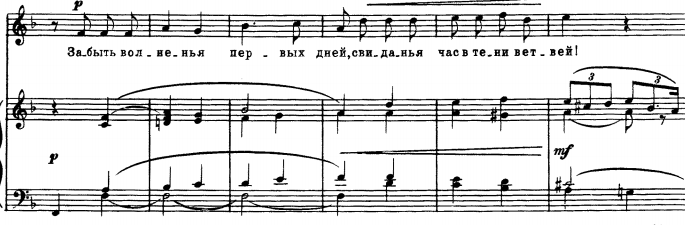 Тема середньої частини характерна для «любовних» тем П.І. Чайковського: з плавно висхідною й також плавно низхідною лінією від 5-го щаблю до 3-го, що нагадує одну з тем зі «сцени листа» Тетяни (опера «Євгеній Онєгін»). На контрасті крайніх та середньої частин побудовано організацію романсу загалом і  зростання напруги до найвищої кульмінації наприкінці твору. Приклад №2. Романс «Забыть так скоро», тт. 52-60.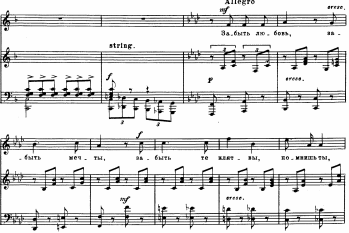 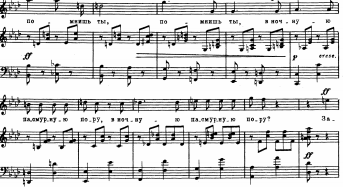 Зв’язки романсового стилю П.І. Чайковського з традиціями побутової лірики та романсової творчості О. Даргомижського виявились у провідній ролі декламаційності. Це романси «Забыть так скоро», «Он так меня любил». Новими рисами в останньому романсі на слова О. Апухтіна можна вважати лейтмотивність. Мелодична фраза в партії фортепіано репрезентує у вступі психологічний образ героїні і стає наскрізним узагальненим музичним образом. Приклад №3. Романс «Он так меня любил», тт. 1-3.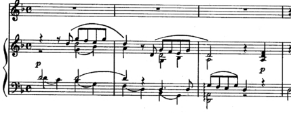 Тема природи і людини, єднання з природою віддзеркалена у циклі камерно-вокальних творів ор.47. Серед них «Благословляю вас, леса» на слова О. Толстого – піднесений гімн природі; «То было раннею весной» на слова О. Толстого – злиття почуття весняного оновлення з почуттям першого кохання; у творі «Усни, печальный друг» на слова О. Толстого тема природи поєднується з любовно-ліричною темою. Серед визначних романсів цього періоду – «Средь шумного бала» (на слова О. Толстого), в якому композитор вдало знайшов форму для виразу почуттів. Це романс-вальс. Ритм слугує лише одним із засобів створення поетичного образу, а вокальна мелодія є зразком виразного аріозного стилю П.І. Чайковського, досконало розвиненому в «Онєгіні». Тонке відчуття декламації, досконала просодія (співвідношення музичного й поетичного наголосів), виділення слів й окремих складів, «повітряний» колорит – все це наближує даний твір до ранніх камерно-вокальних романсів композитора.    Приклад №4. Романс «Средь шумного бала» ( тт. 1-24).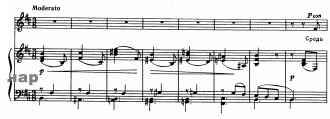 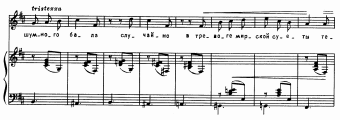 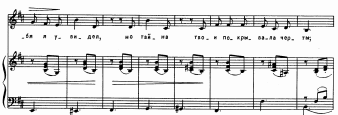 Щирість висловлювання, виразність музичних образів, яскравість інтонацій та інтенсивність їх розвитку, багатство фортепіанної партії, а, головне, фіксація почуттів, що володіють кожною людиною упродовж всього життя – основні чинники, що впливають на загальну популярність романсів П.І. Чайковского.Окрему групу вокальних творів складають дитячі пісні на тексти переважно поетів-сучасників. Тут важлива роль фортепіано, яка не домінує порівняно з вокальною партією, але посилює емоційний настрій. Суттєву роль у загальній вибудові музичного образу належить прелюдіям та постлюдіям. Ці розділи виконують у першому випадку – функцію входження в образ, у другому – роль висновку, «досказання».В основі концепції збірки «Дитячих пісень» ор.54. («Бабуся й онучок», «Весна», «Садочок», «На березі», «Зимовий вечір», «Зозуля», «Весна», «Колискова в бурю», «Квітка», «Зима», «Осінь», «Ластівка», «Дитяча пісенька») – стосунки дорослого й дитини у баченні дорослого. Мотиви Весни, Птахів та Саду розкривають притаманний дорослій людині погляд на дитинство як на початок життя, мотиви Співчуття та Бога, пов’язані з моральними цінностями. Через повтор окремих мотивів між піснями створюються асоціативні зв’язки.В пісні «Весна» радісно світла мелодія вокальної партії супроводжується акордами в партії фортепіано, в якій з’являються підголоски, що ніби «підспівують» вокальній мелодії. «Мій садочок» – невибаглива картинка з елементами звукозображення в завершальних побудовах партії акомпанементу (дзижчання бджіл). Фортепіанний супровід пісні «Весна» в поєднанні з широкою, роздольною мелодією вокальної партії створюють радісний, піднесений настрій. Різким контрастом є «Колискова в бурю» з мелодією, обмеженій у своєму розвитку спеціально звуженим діапазоном і бескінечним рухом акомпанемента. «Дитячій пісеньці» («Мій Лізочок»), що завершує вокальний цикл, притаманні витонченість, гнучкість мелодичної лінії, скупість партії фортепіанного акомпанемента.Романси ор.73 написані в період роботи над Шостою симфонією. Підбір тестів (слова Д. Ратгауза), розміщення романсів у циклі створює своєрідну тричастинність. Образи текстів, відібраних композитором, певним чином перегукуються з Шостою симфонією – боротьба темряви і світла, пристрастне горіння почуттів, а також почуття суму за втраченою молодістю, думки про наближення заходу життя. Останній у циклі романс «Снова как прежде один» співпадає за трагічним характером з фіналом Шостої симфонії. Романс вибудований тільки на одній темі, що неухильно розвивається в партії фортепіано. Мотив типовий для  скорботних образів П.І. Чайковського, в його основі низхідна інтонація від 6-го ступеня до 5-го в мінорі та різні варіанти їх обрамлення.Приклад №5. Романс «Снова, как прежде один» тт. 1-6.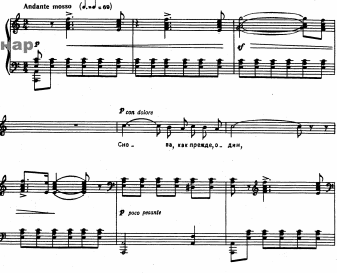 Як і П.І. Чайковський, С.В. Рахманінов був виразником і продовжувачем романтичних тенденцій, багато в чому характерних загалом для російського мистецтва наприкінці ХІХ – початку ХХ століть. Особливості рахманіновської творчості коріняться у складності й напруженості тодішнього російського суспільного життя, у гігантських потрясіннях, які пережила держава за останні 20 років перед подіями Жовтневого перевороту 1917 року. Саме в період між 1905-м та 1917-м роками у творах С.В. Рахманінова, як і в творчості низки художників – сучасників композитора – стали частішати настрої трагічної безнадійності. Виключно важливе місце у творчості композитора посідають образи Росії, батьківщини. С.В. Рахманнінов не звертався, власне, до історичної тематики, не створював історичних опер, не писав програмних симфонічних творів на сюжети з історичної минувшини російського народу. Проте багато його непрограмних епічних, ліричних, драматичних опусів виражають глибину патріотичних почуттів автора. В цьому сенсі творчість С.В. Рахманінова перегукується з такими творами російського музичного мистецтва початку ХХ століття, як «Сказання про невидимий град Кітеж» М. Римського-Корсакова, цикл поезій О. Блока про Росію та ін.Національний характер музики С.В. Рахманінова виявляється в глибокому зв’язку з російською народною пісенністю, з міським побутовим романсом, з творчістю П.І. Чайковського, композиторами-кучкістами. Мистецтву С.В. Рахманінова притаманна емоційна піднесеність. Своєрідним засобом втілення національного колориту стало для Сергія Васильовича використання інтонацій давньоросійського церковного співу. а також всілякі різнобарвні відтворення в музиці переливів церковних дзвонів. Обдарування С.В. Рахманінова – ліричне за своєю природою. Це означає, що різні явища життя (суспільного в тому числі) відображаються у творах через його бачення як художника, через його вланий духовний стан й особистісні переживання. Саме в цьому плані творча натура С.В. Рахманінова близька естетичним установкам П.І. Чайковського. Спільним у творчості обох композиорів є втілення ліричного начала через широку, протяжну, пісенну мелодику. Найпершими отримали популярність фортепіанні та камерно-вокальні твори С.В. Рахманінова, значно пізніше – симфонічні. Незважаючи на цю обставину, композитор вважається одним із великих російських симфоністів початку ХХ сторіччя. Він створив три симфонії, вокально-симфонічні твори – кантати «Весна», «Дзвони». В творах С.В. Рахманінова подальший розвиток отримали принципи лірико-драматичного симфонізму П.І. Чайковського, а також оповідно-картинного й жанрово-пісенного симфонізму М. Римського-Корсакова. У творчій діяльності С.В. Рахманінова музикознавці виділяють 90-ті роки – період творчого визрівання і проб. Композитор після закінчення консерваторії випробовує свої сили в різних жанрах, створює багато творів переважно в галузі фортепіанної, камерно-вокальної та оркестрової музики. До 1897 року були написані три зошити романсів (ор.4, ор.8 та ор.14), Перша сюїта для фортепіано в 4 руки, інші фортепіанні твори (ор.3 та ор.10), «Музичні моменти» (ор.16), «Елегічне тріо» ре мінор, присвячене пам’яті П.І. Чайковського, симфорнічна фантазія «Скеля», Перша симфонія ре мінор (ор.13). Для творів цього періоду характерними є образи світло-романтичного напряму, життєстверджуючий пафос, жага протесту, деякі риси трагедійності. Поступово формується типова рахманіновська мелодика: лаконізм, суворість тем епічних і драматичних, виразність, колорит і яскравість гармонії, своєрідність оркестрового мислення композитора.Наступний період творчості – це 1900-ті – 1917-й роки, що знаменують зрілість художника. В цей час він створив Другий концерт для фортепіано з оркестром, Другу сюїту для двох фортепіано, Сонату для віолончелі з фортепіано, кантату «Весна», камерно-вокальні твори ор.23, опери «Скупий рицар» (за однойменною поемою О.С. Пушкіна), «Франческа до Ріміні».З 1906 року С.В. Рахманінов пробув біля трьох років в Італії та Германії. Композитор за межами батьківщини написав Другу симфонію, симфонічну поему «Острів мертвих», цикл романсів ор.26, Першу сонату для фортепіано, значну частину опери «Монна Ванна», Третій концерт для фортепіано з оркестром, Другу сонату для фортепіано, два зошити етюдів-картин (ор.33 та ор.39).У творах даного періоду виявились характерні для індивідуальності композитора стилістичні особливості: симфонічність і масштабність форми, яскравість, гнучкість та соковитість музичної мови, виразність і краса мелодії.Третій і останній етап творчості композитора – це зарубіжний період, що охоплював 1918–1943-й роки. Виїхавши до Швейцарії, відвідавши Францію, С.В. Рахманінов залишився з сім’єю в Америці. Від’їзд з Росії викликав майже 10-річне творче мовчання композитора. В роки еміграції концертна діяльність стала єдиним засобом до існування. Повернувся до написання музики 1026 року, коли був закінчений Четвертий концерт для фортепіано з оркестром, «Три російські пісні для оркестра з хором». У 30-ті роки побачили світ «Варіації на тему Кореллі» для фортепіано, «Рапсодія на тему Паганіні» для фортепіано з оркестром, Третя симфонія. 1940 року було завершено останній твір композитора – «Симфонічні танці» для оркестра. Для творів зарубіжного періоду загалом притаманний трагічний характер. Проте в них наявні також і світлі настрої, величаві картини батьківщини.В умовах навчального процесу на факультетах мистецького спрямування сучасних університетів серед творчого надбання будь-якого композитора, й С.В. Рахманінова зокрема, особливу увагу привертає така сфера композиторської творчості, як камерно-вокальні твори. Останні викликають з боку студентів найбільшу зацікавленість, у порівнянні з іншими музичними жанрами. Це пояснюється їх значенням для формування співацьких навичок актора-виконавця, для більш глибокого розуміння художнього репертуару класичної музики, для набуття досвіду роботи над таким психологічно витонченим жанром як романс, для розвинення акторської та вокальної вправності у концертному виконанні цих мініатюр. Робота студента-вокаліста і студента-концертмейстера над камерно-вокальним твором має ряд специфічних особливостей. Це, в першу чергу, ускладнення ансамблевого плану, до яких додаються й особливості опрацювання окремо кожної партії. Вирішення всього комплексу завдань має спрямовуватись на досягнення загальної мети – створення цілісної художньої інтерпретації. Тож виконавська інтерпретація виконуваного камерно-вокального твору загалом виявляється результатом спільного виконавського вирішення як партії вокаліста, так і партії концертмейстера з урахуванням єдиної художньої концепції. Тому в підготовчій роботі над камерно-вокальною мініатюрою для показу перед широкою аудиторією необхідно виділити те загальне, що є суттєвим для всіх виконавців: для співака (чи кількох співаків) і для піаніста-концертмейстера. Обидві партії (вокальну й фортепіанну) поєднує багато чинників: ритм, гармонічний розвиток, інтонаційна єдність. Інші ж засоби музичної виразності (наприклад, динаміка, як засіб формотворення, виконавські штрихи) можуть бути використаними не паралельно й не одночасно, а самостійно й незалежно в кожній із партій. Все це обумовлюється конкретикою музичного тексту. Проте наявні засоби музичної виразності будуть виявлятись у процесі подальшого розгортання-виконання чи виконавського аналізу обраного музичного твору. При початковому ознайомленні з будь-яким музичним твором, а в даному випадку з романсами С.В. Рахманінова, загальною основою для вибудування цілого є темп. Темп виконання твору задається інструментальним вступом. Швидкість єдиного для виконавців руху обирається й задається піаністом-концертмейстером. Тож роль концертмейстера можна порівняти з роллю диригента симфонічного оркестру, який одноосібно задає основний темп для всіх учасників спільної інтерпретації. Важливо відзначити, що вступ будується на провідному тематичному матеріалі камерно-вокальної мініатюри. У процесі вивчення твору й у репетиційній роботі всім виконавцям слід визначити основні моменти можливих агогічних відхилень, пов’язаних із розвитком музичної ідеї твору, та повернень до основного тематичного матеріалу в початковому темпі. Отже, темп для виконавців є важливим фактором створення художньої єдності камерно-вокального твору. Темпові відхилення вибудованої й завершеної інтерпретації відбуватимуться відносно цієї заданої початкової точки відліку. В такому випадку виконавці співставляють можливі прискорення в кульмінації чи розширення й уповільнення руху в коді та завершальних побудовах з початковою точкою визначеного характеру руху. Таким чином, початковий музичний темп (навіть якщо він не повертається) є тим началом, що організовує загальний рух у камерно-вокальному творі.У розумінні темпу доцільно запропонувати студентам спиратися на визначення його Є. Назайкінським: «Музыкальный темп – это скорость исполнения, выражающаяся в частоте чередования метрических долей и определяющая в известной степени абсолютную продолжительность как всего музыкального произведения в целом, так и длительность его частей и отдельных звуков» [7 дод. літ-ра, с. 13]. Для подальших міркувань важливо виділити у даному визначенні вираз «чергування метричних часток». Крім цього, для організації художнього цілого суттєвим є й ритмічне наповнення метричної частки, позначеної у розмірі твору.  Прикладом може слугувати романс С.В. Рахманінова «Я жду тебя» (на слова М. Давидової). В цьому камерно-вокальному творі розмір 4/4 фіксує метричну частку, що дорівнює четвертній тривалості. Але заповненням метричної частки, зазначеної у розмірі, виступає така група тривалостей, що вуалює слабкі частки такту – другу та четверту чверті. Тож підкреслюються перша та третя, які й «вбирають» в себе слабкі частки такту. І в даному випадку реальною одиницею руху стає половинна. Приклад № 6. Романс «Я жду тебя» (тт. 2-13).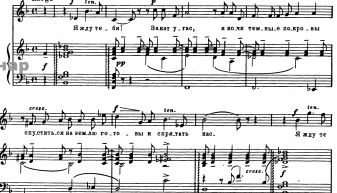 Зазначене «підштовхує» обох виконавців мислити саме цією тривалістю і сприймати її як реальну одиницю руху. У середньому розділі (Con moto, тт. 16-20) реальна одиниця руху не змінюється, але її більш щільне наповнення посилює значення ремарки Con moto. Паралельна дія метричної пульсації та темпової вказівки відтворює схильований емоційний стан. Зазначений композиторський прийом «працює» на створення загальної кульмінації романсу. Приклад № 7. Романс «Я жду тебя» (тт. 15-18).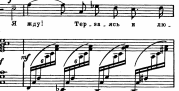 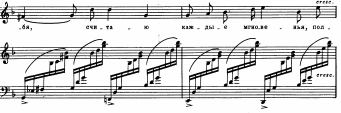 У середньому розділі можна побачити паралелізм дії різних засобів організації художнього цілого. Разом з ритмічним ущільненням також активізується розвиток мелодії та гармонії. В мелодії кожна нова фраза сягає більших вершин, які виявляються підготовкою кульмінаційного вигуку перед кодою. В гармонії використовується низка септакордів, збільшується зона субдомінантового предікту (вміщує два такти з восьми), що загострює очікування кульмінації. Паралельна дія всіх факторів посилюється й відповідним фактурним чинником: низхідний рух басової лінії в партії фортепіано бере на себе функцію безперервності загального руху, спрямованого до найяскравішої кульмінаційної точки твору. Кода, що носить неоднозначне смислове навантаження в романсі – з одного боку, неначе продовжує кульмінацію насиченістю акордового звучання, а з іншого (при збереженні темпу Con moto) – реалізує функцію завершення зменшенням реальної одиниці руху (акцентування кожної чверті) та укрупненням тривалостей, що її заповнюють: замість сплеску секстолей 16-х тривалостей, що мали місце раніше, тут з’являються тріолі 8-х тривалостей.Приклад № 8. Романс «Я жду тебя» (тт. 21-25).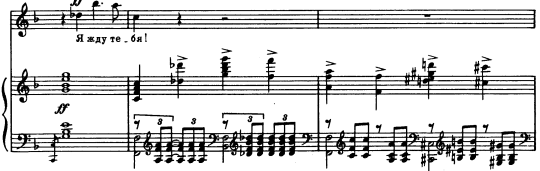 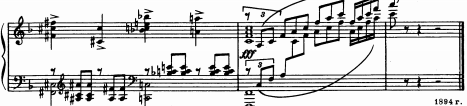 Ритмічне подрібнення не завжди використовується як засіб виокремлення кульмінації. Його функція в організації художнього цілого краще визначається при детальному аналізі, в якому враховуються всі супутні фактори. Наприклад, у романсі С.В. Рахманінова «Ночь печальна» (на слова І. Буніна) заповнення вказаної в розмірі четвертної тривалості (як одиниці руху) квінтоллю 16-х тривалостей носить статичний характер. Приклад № 9. Романс «Ночь печальна» (тт. 1-4).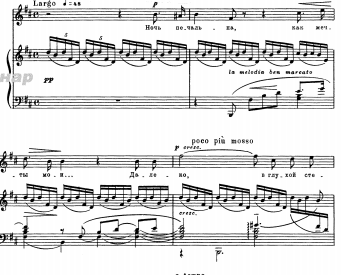 Це, швидше, шелест, приглушений фон, що втілює застиглість нічної тиші й глибину печалі ліричного героя твору. Цьому контрастує розділ Piu mosso, в якому відсутність мерехтливого тону (дрібного ритмічного заповнення четвертних) дозволяє виконавцям «стиснути» час й укрупнити одиницю руху – тут половинна тривалість посідає чільне місце замість четвертної. Приклад № 10. Романс «Ночь печальна» (тт. 10-15).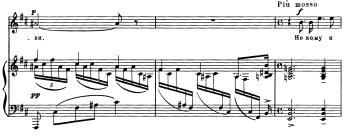 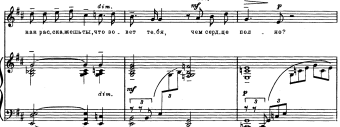 Повернення Tempo prima у репризі супроводжується й поверненням дрібного ритмічного заповнення пульсуючих часток такту (четвертних тривалостей). Темпо-ритм – не єдиний виконавський засіб, що «працює» на створення художньої цілісності музичного твору. Падають у вічі й фактурні зміни: мерехтливий фон квінтолей експозиційної частини замінюється акордовим викладом у середній частині. Сама кульмінація виявляється «острівцем» субдомінантової гармонії, чим даний розділ виокремлюється від крайніх частин. Зразу виникають асоціації зі сконцентрованим поглядом людини, спрямованим всередину себе. Втілення обома виконавцями цього глибинного внутрішнього стану здійснюється збереженням одного й того ж звуку, на фоні якого субдомінанта замінюється неаполітанською гармонією, що підкреслює її плагальність (приклад 9). Вокальна партія  втрачає кантиленні інтонації, характерні для крайніх розділів, і все більше насичується речитативністю, що також має бути рельєфно виявлено співаком. Тож характер вокальної партії сприяє виокремленню розділу Piu mosso в художній цілісності романсу. Хоча часовий параметр виявляється основою організації цілісності, проте інші засоби музичної виразності діють паралельно з ним, посилюючи його організуючу функцію.Отже, з проаналізованих фрагментів видно, що один і той самий темпо-ритмічний засіб може по-різному організовувати всю художню форму. Хоча формотворча дія ритмічного засобу незаперечна, для виконавців темпо-ритмічна організація є певною проблемою, тому що його функції можуть бути різними в залежності від даного музичного контексту. Для прийняття правильного рішення виконавцям необхідно проаналізувати характер пульсації для уточнення її смислового аспекту, пов’язаного з ідейно-художньою концепцією камерно-вокального твору. Досліджувані камерно-вокальні твори С.В. Рахманінова можуть слугувати прикладом виконавської організації художньої цілісності камерно-вокальних творів російських композиторів-романтиків через виявлення контрастності епізодів, для якої характерною є зміна однієї ритмічної формули іншою. Ми пересвідчились, що контрастування епізодів, як правило, пов’язано зі зміною темпу, що стає засобом вибудування загальної музичної драматургії й відповідної форми. Крім уже розглянутих романсів С.В Рахманінова, до цієї ж групи камерно-вокальних творів можна віднести й інші його твори цього жанру: «Полюбила я на печаль свою», «Островок», «В молчаньи ночи тайной», «Молитва». Для цих романсів цікавим і принагідним для здійснення обома виконавцями є те, що темп як виконавський засіб – точка відліку для подальших темпових змін у процесі розвитку художньої ідеї. Темп у даному випадку віддзеркалює основні етапи розвитку останньої та внутрішні грані композиційної форми. Торкнувшись часового параметру організації художньої цілісності камерно-вокального твору, варто відзначити й інший шлях об’єднання твору в ціле – це організація даної художньої цілісності за допомогою єдиної ритмічної формули. Прикладами такого об’єднання камерно-вокальних творів наскрізною дією ритмо-формули можуть слугувати романси С.В. Рахманінова «Здесь хорошо», «О нет, молю, не уходи», «Не верь мне, друг», «У моего окна». В романсах цієї групи повторювана ритмічна формула створює неначе безперервну канву (тобто безперервну метричну пульсацію). Вона й є основою музичного руху-розвитку. В наведених прикладах упродовж усього твору темп залишається єдиним, і навіть позначені (й непозначені автором) агогічні відхилення не можуть порушити цієї єдності. Тому в романсах, для яких характерною є темпова єдність, роль фортепіанного вступу виявляється дуже важливою з точки зору показу саме стрижневого темпу. Взятий помилково або неточно початковий темп при відсутності позначень темпових змін у подальшому розгортанні виконуваного твору «виправити» піаністу-концертмейстеру навряд чи вдасться. У протилежному випадку, при певній темповій корекції може постраждати цілісність виконуваного камерно-вокального твору.Питання для самоконтролюКого з російських композиторів ви можете назвати сучасниками М. Глінки?Завдяки якому романсу ім’я О. Аляб’єва стало знаним у всьому світі?Яким музичним жанрам у своїй творчості віддавав перевагу російський композитор П.І. Чайковський?Які твори для оркестра П.І. Чайковського є найбільш значними?В яких романсах С.В. Рахманінова темп слугує провідним виконавським засобом?До якого періоду творчості С.В. Рахманінова належать Четвертий концерт для фортепіано з оркестром та «Три російські пісні для оркестра з хором»?Які саме твори написані С.В. Рахманіновим за межами батьківщини? Навчальні завданняОхарактеризуйте жанр міської народної пісні. Поясніть, у чому полягає різниця між жанровими різновидами романсу: баладою, елегією, баркаролою. Уточніть, чи існувала різниця творчих нахилів російських композиторів першої половини ХІХ століття. Дайте визначення романсу як жанру камерно-вокальної музики. Конкретизуйте історичні межі формування російської національної композиторської школи.Поясніть, чим відрізняється остання опера П.І. Чайковського «Іоланта» від інших оперних творів автора.Одноваріантні завдання («Так» чи «Ні»)Інтонаційний фонд російського музичного мистецтва початку ХІХ століття  характеризувався глибоким прониканням у професійну музику елементів стародавньої слов’янської пісенності, канту, міської народної пісні, що асимілювало російську та українську селянську пісенність і ладово-гармонічний тип мислення західно-європейської музики.Проникнення світського начала в церковну музику корінним чином змінювало її характер, інтонаційний лад, форми втілення.На змісті та ідейно-естетичній спрямованості російської національної композиторської школи ХVІІІ – перших двох 10-літь ХІХ століття позначались суспільно-політичні обставини, що склались у Росії та Західній Європі загалом.Спочатку отримали популярність симфонічні та фортепіанні твори С.В. Рахманінова, значно пізніше – камерно-вокальні.С.В. Рахманінов, як і П.І. Чайковський, був виразником і продовжувачем романтичних тенденцій, характерних для російського мистецтва наприкінці ХІХ – початку ХХ століть.Завдання для самостійного виконанняЗавдання 1. Міркуємо та аналізуємо. Поясніть, у чому проявлялась належність творчості С.В. Рахманінова до романтичних тенденцій російського мистецтва наприкінці ХІХ – початку ХХ століть. Завдання 2. Прокоментуйте вислів: «Балада – це одноголосна танцювальна пісня у романських народів в середні віки; у ХІІ – ХІІІ століттях – один із жанрів мистецтва трубадурів та труверів; у ХІІІ – ХV століттях – поліфонічна строфічна пісня з рефреном» («Музична енциклопедія»).Завдання 3. Прокоментуйте вислів: «… “Аскольдова могила” (1835) – перша до творів О. Даргомижського й П. Чайковського опера, де яскраво сформувався російський побутовий романс та його підвиди…»  (Б. Асаф’єв).Завдання 3. Установіть відповідність між назвами музичних творів та їх авторами.Завдання 4. Установіть відповідність між назвами композиторських шкіл та їх представниками.ТЕМА 3.  ТРАДИЦІЇ ТА НОВАЦІЇ В МУЗИЧНІЙ ТВОРЧОСТІ РАДЯНСЬКИХ КОМПОЗИТОРІВМета: Обгрунтувати основні етапи розвитку музики радянської доби; розглянути поняття масової пісні; визначити новаторські риси композиторського стилю С. Прокоф’єва у сфері музичної мови; дати уявлення про творчий спадок Дм. Шостаковича, зокрема його Сьому симфонію.ПланОсновні етапи розвитку радянської музичної культури. Масова пісня. С. Прокофﹸєв та його новаторство. Основні жанри творчості радянських композиторів. Творчий шлях Дм. Шостаковича. Сьома симфонія.Основні терміни та поняттяМасова пісня, симфонія, симфонічна поема, опера, балет, скерцо.Основні теоретичні положенняОсновні етапи розвитку радянської музичної культури. В 1917 – 1920 роки: подія Жовтневої революції відкрила новий етап у розвитку музичного мистецтва. В суворих умовах громадянської війни країна почала будівництво соціалістичної культури та мистецтва. Революція зробила мистецьку спадщину надбанням усього народу. Для представників селян, робітників відкрились двері музеїв, театрів, концертних залів. Революційні події повністю змінили музичне життя країни, внесли багато нового в її зміст і форми. В перші роки Радянської влади розгорнулась широка пропаганда народної творчості та класичного мистецтва. Проводились тематичні концерти зі вступними лекціями та поясненнями. З’явились такі нові форми, як театралізовані музичні вистави. Завданням радянської музики було намагання втілити дух революційної епохи. Цьому прагненню за доступністю та зрозумілістю, за актуальністю тематики, за охопленням аудиторії найбільш відповідала масова пісня. В жанрі масової пісні інтенсивно працювали як самодіяльні автори («По долинам и по взгорьям» І. Атурова на слова П.С. Парфьонова, «Смело мы в бой пойдем» автори невідомі), так і композитори-фахівці («Марш Буденного» Данила та Дмитра Покрасів на слова А. Д’Актиля, «Красная Армия всех сильней» С. Покраса на слова П. Горінштейна). Для музичного мистецтва цього часу характерна багатожанровість: революційні пісні-гімни, бойові походні пісні, лірико-розповідні, веселі молодіжні пісні, дотепні, хльосткі частівки. Музичне мистецтво 1920-х років відзначено пошуками нових засобів у сфері музичної мови, драматургії. Намагання відобразити в музиці пафос індустріалізації привело до посилення елементів конструктивізму та послаблення зв’язку з класичною традицією. Для музичного театру притаманна тенденція наблизити оперу до драматичної вистави, до вистави плакатно-мітингового характеру. Серед безлічі тогочасних творів небагато зберегли художнє значення до наших днів (опери й балети С. Прокоф’єва, симфонії Д. Шостаковича).В 1921–1932-й роки відбуваються перехід від громадянської війни до мирного будівництва, нова економічна політика держави, індустріалізація країни, масовий колгоспний рух, культурна революція. З усіх жанрів професійної творчості найбільша підтримка держави належала пісенно-хоровій галузі. У 20-ті – 30-ті роки склались і типізувались її основні характерні риси: гостра актуальність сучасної теми, дух бойового колективізму (пісні «Перша Кінна», «Конниця Будьонного», «Гвинтівочка» А. Давиденко, «Молода гвардія» Б. Шехтера).1932–1941-й роки. 30-ті роки стали новим етапом музичного розвитку як в середовищі академічному, так і в народному. З’являються значні твори в оперному жанрі. Нові  принципи оперної драматургії, глибина психологічних характеристик, гострота драматичного конфлікту геніально втілив Д. Шостакович в опері «Катерина Ізмайлова» (1932). Широке розповсюдження отримували твори, основані на інтонаціях і формах масової  пісні (опера «Тихий Дон» І. Дзержинського,1935). Автори балетів звертались до гостродраматичних сюжетів, до класичної літератури («Полум’я Парижа», «Бахчисарайський фонтан» Б. Асаф’єва). До найвищих зразків світової балетної музики належить «Ромео і Джульєта» С. Прокоф’єва (1936). Радянський симфонізм продовжує розвивати традиції світового симфонізму з його значимістю ідей, філософським осмисленням життя (симфонії М. Мясковського, Д. Шостаковича). В цей період сягає роквіту жанр інструментального концерту (фортепіанні та скрипкові концерти Д. Кабалевського, С. Прокоф’єва, А. Хачатуряна, Д. Шостаковича). З’являється інтерес до кантатно-ораторіального жанру («Олександр Невський» С. Прокоф’єва,1939).В 1941 – 1945-ті роки визначальною темою музичного мистецтва стала героїчна боротьба радянського народу. Символом єднання радянських людей стала пісня «Священна війна» О. Александрова, патріотичні й ліричні пісні М. Блантера («Катюша»), Б. Мокроусова («Заповітний камінь»), К. Лістова («Землянка»), В. Соловйова-Сєдого («Вечір на рейді», «Солов’ї»), пісні Т. Хреннікова, М. Фрадкіна та ін. Високий пафос воєнного часу виражено у Сьомій симфонії («Ленінградській») Д. Шостаковича.1950 – 1960-ті роки – період «відлиги». До досягнень післявоєних років відносяться симфонії Д. Шостаковича та С. Прокоф’єва, балет «Спартак» А. Хачатуряна, Поема пам’яті С. Єсєніна, Патетична ораторія Г. Свиридова. На початку 1960-х років в радянську музику прийшло нове покоління композиторів: С. Губайдуліна, Е. Денісов, С. Слонімський, Б. Чайковський, А. Шнітке, Р. Щедрін, К. Караєв, Г. Канчелі. Арсенал виразних засобів радянської музики значно поповнився за рахунок освоєння серійної техніки, алеаторики, сонорики. Посилюється інтерес до фольклорних жанрів, до нових принципів їх обробки (кантата «Курські пісні» Г. Свиридова, концерт для оркестра «Пустотливі частівки» Р. Щедріна).Різнобарвною за тематикою та жанрами була театральна музика. Поряд із багатоактною оперою («Мертві душі» Р. Щедріна) розвиваються жанри моноопери та камерної опери («Щоденник Анни Франк» Г. Фріда, «Шинель» та «Каляска» А.  Холмінова). З’являється жанр рок-опери («Орфей та Евридика» А. Журбіна, «Юнона і Авось» А. Рибнікова). Плідно працюють в галузі балета Р. Щедрін («Коник-Горбунець», «Кармен-сюїта» тощо), Т. Хренніков «Гусарська балада»), Б. Тіщенко («Ярославна»), В. Гаврилін («Анюта»).Оновлення жанру симфонії відбувається завдяки введенню в симфонічну музику вокалу та поетичного слова (Д. Шостакович), а також завдяки її зближенню з інструментальним концертом чи камерно-інструментальними творами. Развивається жанр концерту для оркестра («Дзвони» Р. Щедріна).Для музики 1980-х років характерні поглиблене осмислення дійсності, звернення до актуальних проблем сучасного життя (війна і мир, захист людської духовності). Це виявилось у симфонічній музиці, де спостерігається розмаїття драматургічних та композиційних рішень. У 80-ті роки XX століття відродилась романтична тенденція. У театральній та програмно-симфонічній музиці композитори часто звертаються до вітчизняної історії, класичної літератури, особливо до творів Ф. Достоєвського та М. Булгакова (симфонічна поема «Підліток» Б. Чайковського, опери «Біг» Н. Сидельнікова, «Майстер і Маргарита» А. Петрова). Виникають нові форми синтезу музики з іншими видами мистецтва, зростає роль музики у виставі та кіно.Масова пісня. С. Прокофﹸєв та його новаторство. Масова пісня – це сольна чи хорова пісня, створена професіональним композитором (або аматором) і розрахована на масове розповсюдження в суспільному житті та домашньому побуті. Масова пісня має куплетну (строфічну) будову (часто з рефреном-приспівом). Музичний образ концентрується у самостійній за значенням вокальній мелодії, що узагальнено відображає зміст тексту і дозволяє виконання без інструментального супроводу. Загальнозначущість змісту і максимальна доступність масової пісні для виконання та сприйняття полягала у поєднанні поетичної та музичної мови з простотою форми, у використанні найбільш зручних для співочих голосів діапазонів. Пізніше, з укоріненням терміну «радянська пісня», до масової пісні стали приєднувати лише один жанровий різновид – хорову пісню на суспільно-політичні теми, орієнтовану на спільне виконання великою кількістю людей. На відміну від інших різновидів пісні – естрадної та побутової – масова пісня (у вузькому смислі) розрахована на хорове звучання (без супроводу), переважно під час демонстрацій, мітингів, зібрань та інших громадських подій. Рідше масові пісні виконувались у концертах, а естрадні та побутові пісні, у свою чергу, звучали як масові. Це залежало від ступеня значущості музично-поетичних образів та їх індивідуалізації. З середини 20-х і до кінця 50-х років XX століття масова пісня стала однією з провідних жанрових різновидів радянської музики. До неї примикає більша частина червоноармійських, партизанських пісень періоду громадянської війни («Пісня комуни», «По долинам и по взгорьям», «Марш Будьонного», «Красная Армия всех сильней» та ін.), а також комсомольські пісні 20-х років («Молода гвардія», «Наш паровоз»). Низка масових пісень створювалась учасниками організованого в середині 20-х років творчого обє’днання «Проколл» («Пролетарії усіх країн, об’єднуйтесь!» В. Білого, «Кінна Будьонного» А. Давиденко, «Юність» М. Коваля, «Железными резервами» Б. Шехтера). Наприкінці 50 – 60-х років створюються нові масові пісні: «Бухенвальдський набат» В. Мураделі, «Хай завжди буде сонце» О. Островського, «Пісня про тривожну молодість» О. Пахмутової, «Батьківщина» С. Тулікова та ін. З розширенняя запитів слухачів більше розповсюдження отримують інші жанрові різновиди радянської песенної творчості – лірична побутова пісня та естрадна.Новою темою творчості в пісенному жанрі 1960-х років стали пісні на тему Космосу, що пов’язано з мрією про майбутнє, романтикою та надіями («Я верю, друзья» О. Фельцмана). С.С. Проко́ф’єв (1891–1953) – композитор, піаніст, диригент, музичний письменник. Автор 8-ми опер, 8-ми балетів, 7-ми симфоній, 9-ти концертів для сольного інструмента з оркестром, 9-ти фортепіанних сонат, ораторій, кантат, камерних вокальних та інструментальних творів, музики для кіно і театру. Композитор створив власний новаторський стиль, який безпомилково розпізнається на слух. Новаторськими рисами відзначені твори як раннього, так зарубіжного й радянського періодів. Новаторство музичної мови, своєрідність композиторського стилю найбільш очевидні в гармонії. Залишаючись прихильником розширеної мажоро-мінорної тональності, С. Прокоф’єв не розділяв радикалізм нововіденської школи. Специфіка гармонії композитора складалась під час ранніх експериментів: хроматичні кластери («Сарказми», «Наваждение»), особлива форма домінанти («прокоф’євська»), лінеарні акорди як наслідок різнотемної поліфонії. Пізнаваною є й специфічна музична ритміка С. Прокоф’єва, що особливо яскраво виявилась у фортепіанних творах (Токата, «Мана», Сьома соната). «Антиромантичною» рисою ритміки є знаменита прокоф’євська «моторність», характерна для фортепіанних творів дорадянського періоду (Скерцо із Другого фортепіанного концерту, Allеgrо із Третього фортепіанного концерту, Токата).Новаторство стилю С. Прокоф’єва в оркестровці знайшло своє відображення в надгучних звучаннях, заснованих на дисонуючих мідних духових та складних поліфонічних узорах струнної групи (Друга і Третя симфонії, опери «Гравець», «Вогнений ангел», «Любов до трьох апельсинів»).Для створення мелодики С. Прокоф’єв рідко використувував оригінальні народні прототипи. Щоб представити мелодію в російській стилістиці, він створював «російські мелодії» (музика до кінофільму «Поручик Кіже»; кантата «Олександр Невський»). Разом з тим, при написанні Увертюри на єврейські теми op.34 композитор скористався мелодіями східноєвропейських євреїв; для Другого струнного квартету («Кабардинського») – пісенними інтонаціями народів Північного Кавказу. Більшість творів С. Прокоф’єва увійшли до скарбниці світової музичної культури (Перша, П’ята, Сьома симфонії, балет «Ромео і Джульєтта», Перший, Другий, Третій фортепіанні концерти, кантати «Олександр Невський», «Здравиця», симфонічна казка «Петро і Вовк», музика до кінофільму «Поручик Кіже», «Швидкоплинності», «Мана», Сьома фортепіанна соната  та ін.Основні жанри творчості радянських композиторів. Балет (від лат. ballо – танцую) – вид сценічного мистецтва, зміст якого втілюється в музично-хореографічних образах. Поєднує в собі музику, хореографію, літературну основу, образотворче мистецтво (декорації, костюми, освітлення). Виник в Італії наприкінц XV століття, але як самостійний жанр сформувався у 70-ті роки XVIII століття.Симфонічна поема (від гр. symphōnos – співзвучне творіння) – одночастинний програмний симфонічний твір, створений в епоху романтизма Ф. Лістом. Вказує на тісний зв’язок музики з сюжетом літературного першоджерела. Симфонія (від гр. symphōnia – співзвуччя) – великий музичний твір для оркестра, переважно симфонічного. Виникла у другій половині XVIII століття (епоха віденського класицизму). Пишеться, як правило, у формі сонатно-симфонічного циклу, складається з 4-х частин, контрасних за характером і темпом, але об’єднаних спільним художнім замислом. Скерцо (від іт. scherzo – жарт) – інструментальна п’єса життєрадісного характеру, з гострим, чітким ритмом, заснована на яскравих контрастних співставленнях. Соната (від іт. sonare – звучати) – один із основних жанрів сольної або камерно-ансамблевої інструментальної музики. У другій половині XVIII століття (епоха віденського класицизму) склалась як циклічна форма, що вміщала чотири (пізніше три) частини. На її основі в творчості Ф. Ліста сформувалася одночастинна романтична соната.Опера (від іт. opera – дія, твір) – вид музично-драматичних творів. Основана на синтезі вокальної та інструментальної музики, поезії, драматичного, хореографічного та образотворчого мистецтв. В опері музика – носій і рушійна сила дії. Для неї необхідний цілісний музично-драматичний задум, що послідовно развивається. Важливий невід’ємний елемент опери – спів. Складається з дій та картин. Основні оперні форми – арія, дует, ансамбль, хор. Основу розвитку професійної музики радянського періоду складали музиканти старшого покоління, виховані ще на початку ХХ століття. Це композитори Рейнгольд Моріцевич Гліер, Микола Якович Мясковський, Сергій Сергійович Прокоф’єв, Дмитро Дмитрович Шостакович, Дмитро Борисович Кабалевський, Юрій Олександрович Шапорін, їх молодші сучасники Арам Ілліч Хачатурян, Тихон Миколайович Хренніков, Георгій Васильович Свиридов. Загалом у 1930-ті роки інтенсивний розвиток отримали і театрально-музичні (опера, балет), і суто інструментальні жанри (симфонія, інструментальний концерт). Для загального уявлення про музично-творчу атмосферу радянської композиторської школи коротко охарактеризуємо творчість окремих її представників. Р. Гліер (1875–1956) навчався в Московській консерваиорії по класу гармонії у Ант. Аренського, по класу поліфонії – у С. Танєєва. Автор 5-ти опер (опера-ораторія «Земля і небо», «Шахсенем», «Лейлі і Меджнун», «Гюльсара», «Рашель»), 6-ти балетів («Хризис», «Клеопатра», «Червоний мак», «Комедіанти», «Мідний вершник», «Тарас Бульба»), 1-ї кантати, 3-х симфоній, 5-ти увертюр, камерно-інструментальних творів, 11-ти інструментальних концертів, 150-ти творів для фортепіано, біля 150-ти романсів та пісень. Найбільший інтерес композитор виявляв до монументальних задумів. Особливо ця схильність проглядається у Третій симфонії, названій «Ілля Муромець». В музиці виявляються зв’язки з «Русланом і Людмилою» М. Глінки, з симфоніями О. Бородіна. Твір вирізняється могутнім епічним розмахом, билинним розспівним складом мелодій, картинністю втілення російської старовини. Показово, що композитор звернувся до народного епосу тоді, коли до російської музичної класики ставилися як застарілого явища. Інтерес до класичної традиції виявився й у кращих романсах Р. Гліера дореволюційних років. У них наявні характерні риси романсової лірики П.Чайковського, С. Рахманінова: емоційна напруга, відкритість висловлювання, яскрава мелодична виразність, близькість до народної пісні та романсової побутової лірики. Вже в ранніх творах М. Мясковського (1991–1950) виявилась художня індивідуальність: лірична схвильованість, драматична нпруженість образів. Майже відразу визначилась схильність до симфонічного жанру. Автор 27-ти симфоній, 13-ти струнних квартетів, 9-ти фортепіанних сонат, 2-х віолончельних сонат, вокальних циклів. Творчий шлях післяреволюційного періоду спрямований на пошуки досконалого втілення в музиці духу історичної епохи. Пошуки, розпочаті в П’ятій симфонії, втілились у Дванадцятій, Шістнадцятій та Двадцять першій симфоніях. Музика А. Хачатуряна (1908–1978) наповнена життєвою енергією, яскравим темпераментом. Він є автором 3 симфоній, 10 симфонічних сюїт, Російської рапсодії, 2 фортепіанних концертів, 2 скрипкових концертів, 2 віолончельних коцертів, 3 балетів («Щастя», «Гаяне», «Спартак»), камерно-вокальних та інструментальних творів. Один із найбільш самобутніх художників ХХ століття – Г. Свиридов (1905–1998). Характерна риса молодого композитора – різножанрові інтереси. Особливо яскраві та світлі образи створювались у галузі камерно-вокальної музики. Помітні пошуки нових шляхів, нових засобів виразності. 1955 року створив цикл «Пісні на слова Р. Бьорнса»,  1964 року – кантату на вірші Б. Пастернака «Сніг іде». З рідним краєм пов’язаний хоровий цикл «Курські пісні». Цей твір дав визначення новому напряму в російській музиці, що отримав назву «нова фольклорна хвиля», прибічниками якої були композитори-шестидесятники» – Р. Щедрін, Н. Сидельников, С. Слонімський, В. Гаврилін та ін. У своїй творчості Г. Свиридов використав традиції старовинного канту, обрядових поспівок, знаменного співу і сучасної міської масової пісні. Творчість композитора поєднує новизну, самобутність музичної мови, відточеність, вишукану простоту, глибоку духовність і виразність.4. Творчий шлях Дм. Шостаковича. Сьома симфонія. Творчий шлях Дмитра Дмитровича Шостаковича (1906–1975) неразривно пов’язаний з історією радянської художньої культури. Це один із найвизначніших композиторів XX століття, автор 15-ти симфоній, 15-ти квартетів, 6-ти концертів, 3-х опер, 3-х балетів, низки камерно-інструментальних творів, музики до кінофільмів і театральних вистав. У прагненні синтезу музики й театральної вистави, композитор органічно поєднав власну творчу індивідуальність і різноманітні художні віяння («Любов до трьох апельсинів» С. Прокоф’єва, «Воццек» А. Берга, «Стрибок через тінь» Е. Кшенека). Величезний вплив на композитора справила театральна естетика Вс. Мейєрхольда. Опера «Ніс» (1928) – один із найбільш дискусійних творів творчої юності Дм. Шостаковича.Початок 30-х років в біографії композитора відзначений потоком творів різних жанрів. Тут і балети «Золотий вік» та «Болт», і музика до вистави Вс. Мейєрхольда «Клоп», і опера «Катерина Ізмайлова» («Леді Макбет Мценського повіту»). Остання була відзначена різким переходом від гумору (в балеті «Болт») до трагедії. Композитор назвав оперу «трагедією-сатирою», об’єднавши дві важливі сторони своєї творчості. У симфонічній творчості Дм. Шостакович нерідко користується засобом образної трансформації, заснованому на глибокому переосмисленні музичного тематизму, що набуває, в результаті, множинність значень.Перша симфонія (дипломна робота) у творчій біографії композитора завершила період учнівства. Друга симфонія («Жовтню») – відображення сучасного композитору життя – замовлена до 10-річчя Жовтневої революції Музичним сектором держвидавництва. Ця симфонія визначила початок пошуку нових шляхів. Третя симфонія відзначається більшою демократичністю й пісенністю музичної мови у порівнянні з Другою. Четвертая симфонія (1936) – симфонія-трагедія, що знаменує новий етап в розвитку симфонізма Дм. Шостаковича. Як і «Катерина Ізмайлова», вона зазнала тимчасового забуття. П’яту симфонію часто співставляють із шекспіровським типом драматургії, зокрема з «Гамлетом».Знаковою стала Сьома симфонія («Ленінградська»), написана в блокадному Ленінграді під безпосереднім впливом від страшних подій Другої світової війни. Прем’єра Сьомої симфонії відбулась у блокадному Ленінграді 9 вересня 1942 року з трансляцією по радіо. М. Шостакович, син композитора, вважав, що в цьому творі віддзеркалений не тільки антигуманізм фашистської навали, а й антигуманізм сталінського терору в Радянському Союзі.Восьма симфонія (1943) – перша кульмінація трагедійної лінії творчості композитора (друга кульмінація – Чотирнадцята симфонія). У Дев’ятій симфонії (1945) композитор відгукнувся на закінчення війни. У намаганні позбавитись від пережитого, він здійснив спробу звернення до безтурботних та радісних емоцій. Десята симфонія продовжила лінію, закладену в Четвертій симфонії. Після неї Дм. Шостакович звертається до іншого типу симфонізма, який втілює народний революційний епос. З’являється ділогія – приурочена до 40-річчя Жовтня Одинадцята симфонія («1905 рік», 1957), Дванадцята симфонія («1917 рік», 1961).Симфонії Тринадцята (1962) й Чотирнадцята (1969) також відзначені особливими жанровими ознаками (риси ораторії, вплив оперного театру). Це – багаточастинні вокально-симфонічні цикли, де повною мірою виявилось тяжіння до синтезу вокального та симфонічного жанрів. П’ятнадцята симфонія створена 1971 року. Після багаторічної перерви композитор повертається до суто інструментальної партитури симфонії. Питання для самоконтролю1. В яких жанрах працювали радянські композитори 1930-х – 1960-х років?2. Що означає поняття «масова пісня»?3. Яке коло образів відображене в масовій пісні1930-х років?4. Якою є визначальна тема вітчизняного музичного мистецтва 1941 – 1945-х років?5. В чому виявилося новаторство С. Прокоф’єва в оркестровці?6. До якого жанру відносяться досягнення композиторів післявоєних років?Навчальні завдання1. Поясніть, чому в 1921 – 1932-ті роки з усіх жанрів професійної творчості найдієвіша роль належала пісенно-хоровому жанру.2. Обгрунтуйте, за рахунок яких виразних засобів поповнився творчий арсенал нового покоління радянських композиторів С. Губайдуліної, Е. Денісова, С. Слонімського, Б. Чайковського, А. Шнітке, Р. Щедріна, К. Караєва, Г. Канчелі. 3. Розкрийте основні риси новаторства стилю С. Прокоф’єва в мелодиці.4. Уточніть, які саме характерні риси романсової лірики П. Чайковського та С. Рахманінова притаманні кращим романсам Р. Гліера дореволюційних років.5. Поясніть, чому С. Прокоф’єв не розділяв радикалізм нововіденської композиторської школи і залишався прихильником розширеної мажоро-мінорної системи музичного мислення.Одноваріантні запитання («Так» чи «Ні»)Початок 30-х років у біографії Дм. Шостаковича відзначений потоком творів різних жанрів: балети «Золотий вік» та «Болт», музика до вистави Вс. Мейєрхольда «Клоп», опера «Катерина Ізмайлова» («Леді Макбет Мценського повіту»). 2. Четверта симфонія Дм. Шостаковича – симфонія-трагедія, що знаменує новий етап у розвитку симфонізму композитора. 3. У своїй творчості Г. Свиридов використав традиції старовинного канту, обрядових поспівок, знаменного співу і сучасної міської масової пісні.4. «Антиромантичною» особливістю ритміки є знаменита прокоф’євська «моторність», характерна для фортепіанних творів дорадянського періоду (Скерцо із Другого фортепіанного концерту, Allеgrо із Третього фортепіанного концерту, Токката).Завдання для самостійного виконанняЗавдання 1. Міркуємо та аналізуємо. Поясніть, яким чином намагання відобразити в музиці пафос індустріалізації привело до посилення елементів конструктивізму та послабленню зв’язку з класичною традицією.Завдання 2. Прокоментуйте вислів: «Масова пісня – це сольна чи хорова пісня, створена професіональним композитором (або аматором) і розрахована на масове розповсюдження в суспільному житті або домашньому побуті» (Музична енциклопедія).Завдання 2. Подумайте і поясніть, у чому полягає засіб образної трансформації, яким нерідко користується Дм. Шостакович у симфонічній творчості.Завдання 3. Установіть відповідність між назвами музичних творів та їх авторами.Розділ 2. Історія українського музичного мистецтваТЕМА 4. ВИТОКИ Й ҐЕНЕЗА УКРАЇНСЬКОЇ НАРОДНОЇ МУЗИКИМета: обгрунтувати історичні умови розвитку музичної культури; дати уявлення про особливості культури епохи Середньовіччя; охарактеризувати духовно-християнський та світський напрями культури; охарактеризувати ренесансно-гуманістичні тенденції основних напрямів музичної культури України другої половини ХV – початку ХVІІ століть.ПланІсторичні умови розвитку музичної культури. Ранні форми музичного мистецтва. Особливості культури епохи Середньовіччя. Народна творчість. Ренесансно-гуманістичні тенденції в музичній культурі України другої половини ХV – початку ХVІІ століть: народна творчість, музична освіта, давньоукраїнська церковна монодія, світська музична культура.Основні терміни та поняттяБилини, колядки, щедрівки, веснянки, модальність, діатоніка, віола, лютня, скоморохи, менестрелі.Основні теоретичні положенняІсторичні умови розвитку музичної культури. Ранні форми музичного мистецтва. Пам’ятки музичної культури на території України відомі з сивої давнини. Це зразки обрядового фольклору та народних звичаїв; музичне мистецтво при княжих дворах, у війську, як складова церковно-релігійних обрядів. Православна церква Київської Русі запозичила культовий спів для релігійних відправ у Візантії. Проте розвивався він на східнослов’янському пісенному грунті, асимілюючи місцеві фольклорні традиції. Розвиток культури на східнослов’янських землях надовго затримався через татаро-монгольську навалу і поневолення польсько-литовськими загарбниками. Українське суспільство захищало свої громадянські права й національну культуру. Найбільшим скарбом української музичної культури є народна пісня, що увібрала традиції язичницьких, дохристиянських часів, пізніше відобразила нелегкий тернистий шлях історії нашого народу. Український музичний фольклор обіймає величезну кількість пісень, танців, замовлянь, обрядів. Серед жанрів давнього фольклору, насамперед, слід згадати билини, в яких розповідалось про видатних богатирів Русі, про героїчну боротьбу русичів супроти завойовників, серед них найгрізніших – татар, хазарів та інших войовничих племен і держав. Били́на – жанр героїчного епосу. Створювались переважно в часи Київської Русі. Билини прославляють подвиги народних героїв та богатирів і своїм сюжетом пов’язані з Києвом та князем Володимиром. Головними центрами билинного епосу були Київ, Чернігів, Галич, Новгород Великий. До найдавніших видів українського музичного фольклору відносять пісні й хороводи землеробного календарного кола. Їх об’єднували в цикли за своїм змістом, де  віддзеркалювались трудові процеси в різні пори року, а також за утилітарним та художнім началом. Колядки (або щедрівки) – величальні календарно-обрядові пісні зимового циклу свят, переважно у слов’янських народів. Первісно колядки супроводжували язичницькі обряди, дуже стійкими виявились обряди Коляди, пов’язані зі вшануванням новонародженого сонця, культом предків. За християнства колядки асоціюються передусім із Різдвом, у своїх текстах відображають переосмислення язичницького світогляду та ритуалів. Колядки або щедрівки виконувались перед початком нового землеробного року і містили побажання здоров’я, багатого врожаю, успіху в господарстві. Веснянки (гаївки, гагілки, ягілки, риндзівки) – старовинні слов’янські обрядові пісені, пов’язані з початком весни і наближенням весняних польових робіт. Веснянки співаються майже завжди одночасно з танцями та іграми, які мають «закликати» весну та добрий урожай. Весняні календарні пісні – веснянки – пов’язували з пробудженням і цвітінням природи, з початком польових робіт, містили звернення до Матері-землі, побажання доброго врожаю, щастя та кохання у створенні  молодої сім’ї. Веснянки за змістом схожі на російські хороводні  пісні. Цикл літньо-осінніх жнивних пісень віддзеркалював шанобливе ставлення народу до землеробської праці. Важливою групою обрядово-побутових пісень наших предків були похоронні плачі, голосіння. Це напівнаспівне речитування з кадансовими зупинками наприкінці кожної словесної фрази. Речитація перемежовувалась паузами-зітханнями, схлипаннями, що поглиблювали виразність і драматизм плачів. Особливостями плачів є синкопування наприкінці фраз, глісандований низхідний мелодичний рух для експресивного виразу горя і страждань.Одну з основних груп сімейно-побутових пісень складають народні весільні пісні. До циклу весільного дійства входили як жартівливі, жартівливо-сатиричні танцювальні пісні в супроводі інструментального ансамблю (наприклад, «троїстих музик»), так і пісні-славлення, навіть пісні-плачі. Жартівливі й танцювальні пісні, зазвичай, пов’язані з календарними – ігровими і хороводними піснями. Оригінальністю наспівів та ритміки відзначені західноукраїнські коломийки. Лаконізм поетичного тексту й художня узагальненість  зближує їх із російськими частівками. Народний інструментарій складався упродовж віків і включав такі струнні, як кобза чи бандура, торбан, ліра чи реля, скрипка та басоль з духових використовувались сопілка, флояра, трембіта, дуда чи коза; з ударних – бубен. Особливості культури епохи Середньовіччя. В європейській історії музики ця епоха охоплює період від V століття (падіння Римської імперії) до початку XV століття. Загальні риси періоду: сильний зв’язок з релігією, перевага одноголосся, спів а сареlla, переважання модальних ладів.Модальність – спосіб звуковисотної організації, в основі якого лежить звукорядний принцип. До модальних ладів належать системи монодійних культур – григоріанського співу, знаменного розспіву, східні лади, лади народної музики, в яких при чітко витриманому звукоряді необов’язковий певний устій. Модальними називають також багатоголосся епох Середньовіччя, Ars nova та Відродження. В Україні часові межі Середньовіччя дещо інші. Ранньофеодальна структура суспільства склалася до X – XIII століть. На чолі земель стояли старійшини і ватажки військових дружин. Вже з цього часу поступово складається музична культура нового типу – феодальна, що об’єднує в Україні церковну, народну та міську побутову музику. Музичне мистецтво західноєвропейського Середньовіччя має ще одну складову – придворну музику. Але через специфіку історичного розвитку в Україні ця складова з’явиться вже поза межами Середньовіччя з появою поміщицьких маєтків (приблизно з ХVІ століття), з експансією західноєвропейської культури у побут царського двору та придворних. Протистояння церковної музики та народної було визначальним для характера музичної культури Середньовіччя. Взаємодія церковної та народної музики – безперервна боротьба та неминучі поступки і нападки, що не припинялися. Церква викривала «гріховність» народного мистецтва, а народна мелодика з «живими» римами проникали у коло церковних піснеспівів. Поступово образність церковної музики, її зміст, уся естетична сутність еволюціонували під впливом світського мистецтва. В той же час церква відігравала негативну роль у розвитку музичного мистецтва посиленням контролю у сфері духовної музики, обмеженням впливу на неї народної пісенності.Кожен із зазначених музичних антагоністів мав своє значення в історії музики. Народна музика, що спиралась на усну традицію, була інтонаційним фондом епохи; церковна – колиска музики письмової традиції, що лежала в підгрунті музичної освіченості. Основними віхами професіоналізації церковної музики було: 1) створення розспівів, що увібрали в себе інтонації старовинних народних пісень; 2) створення нової системи нотації та 3) розробка вчення про лади. У ранньому Середньовіччі відбувався процес формування розспівів церковної музики, що склали основу для культових обрядів. Процес відбувається через наслідування прийомів псалмодії як особливого виду речитації з ритуального давньоіудейського співу, через формування мелізматичного складу деяких піснеспівів, через запозичення традицій музики Сирії, Вірменії, Єгипта.Створення нової системи нотації та розробка вчення про лади є нероздільними тому, що вони з’явилися завдяки функціонуванню центрів церковної освіченості. Її осередками ставали співацькі школи та церковно-парафіяльні школи при монастирях. Представниками музичної науки в тогочасній культурі були монахи. Музично-теоретична думка Середньовіччя досягла найбільш вагомих результатів у розробці вчення про лади та у створенні нової системи нотації. Обмеження музичної культури сферою церковного (з одного боку) та народного мистецтва (з іншого) залишалось біля півтисячоліття. Злам у розвитку музичної культури Средньовіччя обумовлено новими соціально-історичними процесами, розвитком феодалізму – зростанням міст, висуненням нових суспільних верств, появою перших значних осередків світської культури. Цими умовами пояснюється формування ранішніх форм світської лірики. Наступною складовою музичної культури України середніх століть є міська побутова музична культура. Її представниками були бродячі скоморохи, місцеві мешканці. Скоморох – східнослов’янський аналог західноєвропейських менестрелів. Менестрель – загальна назва поета-музиканта, професійного артиста Середньовіччя та раннього Відродження, який заробляв співом і грою на музичних інструментах. Скоморохи у східнослов’янській традиції – учасники святкових театралізованих обрядів та ігор, музиканти, виконавці пісень та танців фрівольного (іноді глузливого та блюзнірського) змісту, зазвичай ряджені. Скоморохи були відомі з XI століття, особливо популярні стали у XV – XVII століттях. Часто скоморохи зазнавати утисків з боку церковної та цивільної влади. Скоморохи були носіями синтетичних форм народного мистецтва, де поєднувався спів, гра на музичних інструментах, танці, ведмежі потіхи, лялькові вистави, виступи в масках, фокуси. Скоморохи поєднували у своєму мистецтві майстерність виконання зі злободенним репертуаром, що складався з жартівливих пісень, драматичних сценок – ігрищ, соціальної сатири – глуму. Всі ці різновиди вистав виконувались в масках та одязі скомороха під акомпанемент домри, сопіли, волинки, сурни, бубна.Більша частина скоморохів жили життям безпритульних мандрівців, інші ж, що стояли на службі вельмож, мали свої постійні осідки. Скоморохи при дворах князів і вельмож прославляли земні радощі, протиставляючи їх православній аскезі, чим викликали вороже ставлення до себе церковної та світської влади. Вплив мистецтва скоморохів на розвиток музичного мистецтва України простягається далеко за межі Середньовіччя. Деякі традиції скоморохів перебрали придворні блазні, штукарі на дворах вельмож. Наприкінці ХVІ століття мистецтво скоморохів проникло у вистави церковно-шкільного театру, далі розвивалося в балаганах, лялькових та інших театрах. Деякі дослідники вказують на вплив мистецтва скоморохів на такі явища в Україні, як гуртки колядників, лірнича традиція та «троїсті музики». Історичні джерела залишили багато свідчень про любов місцян до музики, в тому числі й інструментальної. Популярність останньої призвела до значного поширення музичних інструментів. У побут увійдли нові музичні інструменти – віола, лютня. Віола – загальна назва струнних смичкових інструментів, поширених у середні віки в романських країнах. Лютня – родина старовинних музичних інструментів, поширених зі стародавніх часів в Європі та Малій Азіі. Європейська лютня – щипковий струнний музичний інструмент з ладами на грифі й овальним корпусом. Інструментальна музика в міському побуті Середньовіччя мала ужитковий характер. У містах поступово формувалися спеціальні фахові об’єднання – музикантські ремісничі цехи, діяльність яких була пов’язана з життям міського населення. Їх члени грали на весіллях, народних забавах, різних урочистостях. Розвитку музичного мистецтва Середньовіччя сприяло й відкриття навчальних закладів. З самого раннього часу разом із культувуванням музичної науки монастирі та церкви опікувались і поширенням музичних знань, навичок, тобто церковні установи виконували просвітницьку місію. За часів київського князя Володимира Святославовича відкривались школи при церквах і монастирях, де хлопчиків навчали основам музичної грамоти та церковним піснеспівам. Учителі-регенти запроваджували методики, що ґрунтувались на пізнанні інтонаційної основи знаменного співу. Княжна Анна при Андріївському монастирі заснувала жіночу школу закритого типу, де дівчата оволодівали точними науками, хоровим церковним співом, брали участь у церковній службі. За часів князя Володимира в школах Київської Русі музика, церковний спів, участь у шкільному хорі вважались обов’язковими для всіх учнів. Викладачі – особи духовного сану – залучали дітей до гри на народних українських інструментах: сопілках, ріжках, гуслях, бубоні. Музичний супровід використовували при розучуванні й виконанні танців та ігор.Пізніше на базі соборних шкіл зростали середні та вищі навчальні заклади. В Україні першою школою вищого рівня вважається Острозька академія (греко-слов’янсько-латинська колегія). В цьому закладі, як і у всіх подібних йому, велика увага приділялась вивченню музики і хорового співу, що знайшдо відбиток в «острозькому наспіві». Останній був широко відомий в Україні і Білорусі. В усіх академіях під керуванням вчителя музики учні співали в хорі не лише Службу Божу, а й твори, написані спеціально для привітання іменитих гостей, магнатів та князів, які відвідували академії. Загалом, в українських навчальних закладах навчалося багато видатних діячів української культури. До того ж українські вчені музиканти, регенти, співаки працювали в російських містах, поширювали пізніше партесний спів не тільки в Росії, а й в інших православних країнах.Поступово, протягом середніх віків завдяки поширенню музичної освіченості, контактам з іноземцями в українській музичній культурі відбувається збагачення змісту музики, її жанрів, форм, засобів виразності. Чітко регламентована система одноголосної церковної музики на основі діатонічних ладів (що склалася у Західній Європі VІ – VІІ століть) змінюється на принципи багатоголосного музичного мислення. Діатоніка – семиступенева інтервальна система, всі звуки якої можуть бути розташовані по чистим квінтам. Діатонічними є всі акорди, що містять тільки інтервали діатоніки. До діатонічних ладів відносять старогрецькі лади, церковні лади, лади народної музики. Принципи багатоголосного музичного мислення утверджуються в музиці українського Середньовіччя протягом XI – XIII століть. У той же час формуються нові вокально-хорові й вокально-інструментальні жанри. Поширення багатоголосного співу, який на той час називали партесним, припадає на ХVІ століття. 3. Народна творчість. Народна творчість Київської Русі було напрочуд розмаїтим, багатим, мистецтво звуків високо цінувалось. Але історичний розвиток держави, а відповідно, й народної творчості, було перервано на декілька століть монголо-татарським ігом. Починаючи з другої половини ХІІІ століття, активне творче життя завмирає, замовкає пісня та церковний спів у селах. Єдиним осередком, де зберігалась і примножувалась у ХІV та ХV століттях українська наука й культура, було Галицько-Волинське князівство. Лише з другої половини ХV століття, після поступового відродження міст і сіл, нескорений дух нації оживає, хоча і в подальші століття історичні обставини були не вельми сприятливими.4. Ренесансно-гуманістичні тенденції в музичній культурі України у другій половині ХV – початку ХVІІ століть: народна творчість, музична освіта, давньоукраїнська церковна монодія, світська музична культура. У XVI столітті фактором культурного розвитку України стають ідеї європейського Відродження. Ренесанс та Реформація були загальноєвропейськими процесами. Ці явища в різних народів проявились нерівномірно і мали свої відмінності. Українська культура XVI – першої половини XVII століть також переживала етап свого Відродження. Ренесанс в музичному мистецтві, як і в культурі взагалі, характеризується відновленням інтересу до античної культури, ідеями гармонії і благозвуччя, прагненням відобразити розмаїття світу.Ренесанс в українській культурі був своєрідним і як історичний етап хронологічно не збігався із західноєвропейським Відродженням. Ренесанс почав прокладати свій шлях в українських землях вже на початку XVI століття. Однак лише в другій половині XVI – початку XVII століть прояви Ренесансу стали досить помітними. Причина такого відставання була пов’язана із занепадом Київської Русі внаслідок монголо-татарської навали. На українських землях була на довгий час загальмована культурна еволюція. Були знищені головні культурні центри, втрачена культурна еліта. Поширенню ренесансної культури в українських землях сприяв передусім розвиток освіти. Наприкінці XV та у XVI століттях помітно зростає прошарок українців, що здобули освіту в західноєвропейських університетах – Краківському, Празькому, Болонському та ін. У списках студентів Краківського університету того часу знайдено понад сто імен вихідців з України. Зачинателями гуманістичної культури в Україні і визначними гуманістами XV – XVI століть були Ю. Дрогобич, П. Русин, С. Оріховський. Наприкінці XVI – початку XVII століть освіта стає одним із найважливіших засобів у боротьбі проти полонізації й окатоличення, за збереження етнічної цілісності України. В цей час освітню діяльність розгорнули братства – громадські організації нового, ренесансного зразка. Братства – це всестанові, загальнонаціональні організації, що створювались навколо церкви і сприяли культурно-національному відродженню. Найсприятливіші умови для розвитку української освіти створилися в часи козацтва. Київська братська школа (1615–1616) була створена одночасно з організацією Київського Богоявленського братства. Школа перебувала під постійною опікою видатних політичних і культурних діячів України – П. Сагайдачного, П. Могили, І. Борецького, М. Смотрицького та ін., які взяли участь в її реформуванні в Києво-Могилянський колегіум (1632). Київський колегіум у першій половині XVII століття став центром згуртування найкращих національних сил в науці, літературі, філософії. Український Ренесанс в галузі музичного мистецтва виявився в розвитку нових фольклорних жанрів, розквіті церковної монодії. Виникають думи, історичні пісні. Це найбільш своєрідні жанри української народнопісенної творчості. Думи своєю патріотичною спрямованістю, особливостями речитатива відбивають зв’язки з героїчним епосом Київської русі – билинами. В думах віддзеркалена боротьба проти татарських і турецьких завойовників, проти місцевих панів-поневолювачів, проти польських феодалів, а також морально-етичні уявлення народу.Думи за зображенням історичних подій поділяються на три групи: про боротьбу з турецько-татарським нашестям; про національно-визвольний рух; соціально-побутового та моралізуючого типу. Спочатку думи співали козаки, пізніше професійні виконавці, які мали добру інструментальну підготовку і володіти грою на кобзі, лірі. Перша записана дума – «Дума про козака Голоту (1684).Формуються танцювальні жанри: козак, гопак; з’являються нові музичні інструменти: кобза (або бандура), ліра. Цікаво, що український фольклор стає знаним в інших народів: чехів, поляків. Згадки про українські пісні та танці зустрічаються в роботах чеха Яна Благослови, поляка Яна Дзвоновського. Українські думи та музичні народні інструменти згадуються в польській літературі того часу. Мотиви Ренесансу проявились у змісті українського епосу, його ідейній основі, образній системі, емоційності висловлювання. В думах відображалась реальна людська особистість, віра в її сили, можливості, уславлення її вчинків, герої наділялись видатними якостями.Ренесансно-гуманістичні тенденції в українському музичному мистецтві позначились і на подальшому розвитку церковної музики. Друга половина ХVІ століття характеризується переходом зі знаменної нотації на п’ятилінійну (київське знамено, київська квадратна нотація). Зміна нотації не тільки полегшила розучування піснеспівів, але сприяла творенню нових. Збірка піснеспівів цього часу — «Ірмолой». В ній зібрано піснеспіви, різні за часом створення та регіональною приналежністю. Особливості музичної організації цих творів: відсутність метричного поділу, організація за принципом часовимірювальної ритміки, модальна ладова система з устоями та ладовими опорами. Наприкінці ХVІ – початку ХVІІ століть панівний у богослужбовій практиці за часів Середньовіччя одноголосний монодійний спів змінився багатоголоссям західноєвропейського зразка. З кінця ХVІ століття зароджується також музичний жанр, пов’язаний з книжковою поезією – кант, який визначають ще як пісню-вірш, книжну пісню. Канти поділялись на духовні та світські. На формування кантів впливала церковна монодія, але дієвішим був вплив народних пісень і танців. Звідси особливості кантів: одноголосність (або триголосність) викладу, регулярність ритміки, чіткість форми з повторюванням куплету (форму визначала структура вірша).Тож перехідний характер епохи Ренесансу позначився на музичній мові, в якій спостерігаються перехідні тенденції. Поряд з існуванням поліфонічного мислення все більшого значення набуває акордово-гармонічна вертикаль, створюються передумови для зародження гомофонної фактури, простежується процес переходу від модальної до функційно-гармонічної системи.Питання для самоконтролюВ чому полягали історичні умови розвитку музичної культури?Які форми музичного мистецтва відносять до ранніх? В чому полягали особливості культури епохи Середньовіччя?4. До яких культур належать модальні лади?5. Якими були форми впливу церкви на творчість композиторів та виконавців?6. Який смисл ви вкладаєте в поняття «менестрель»? Навчальні завданняПоясніть, у чому змістовна спільність понять «скоморох» та «менестрель».Обгрунтуйте, що лежить в основі церковних ладів та ладів народної музики.  Уточніть головні центри українського билинного епосу.4. Назвіть найдавніші види українського музичного фольклору.5. Дайте визначення веснянки, гаївки. Поясніть, в чому полягає особливість модальних ладів. Одноваріантні завдання («Так» чи «Ні»)Всупереч польській владі в багатьох містах України виникали школи при церквах, монастирях, православних братствах, де значна увага приділялась вивченню музики.В російських містах працювали українські вчені, музиканти, регенти, співаки, які поширювали партесний спів не тільки по всій Росії, а й в інших православних країнах.Віола – загальна назва духових мідних інструментів, поширених у середні віки.Європейська лютня – це щипковий струнний музичний інструмент з ладами на грифі й овальним корпусом.Завдання для самостійного виконанняЗавдання 1. Міркуємо та аналізуємо. Поясніть, яким чином мотиви Ренесансу проявлялись у змісті українського епосу.Завдання 2. Прокоментуйте вислів: «Діатоніка – семиступенева інтервальна система, всі звуки якої розташовуються по чистих квінтах. Діатонічними є всі акорди, що містять тільки інтервали діатоніки» («Музичний енциклолопедичний словник»).Завдання 3. Прокоментуйте вислів: Перехідний характер епохи Ренесансу позначився на музичній мові, в якій спостерігаються перехідні тенденції від модальної до функційно-гармонічної системи.Завдання 4. Прокоментуйте вислів: «Модальність – спосіб звуковисотної організації, в основі якого лежить звукорядний принцип, на відміну від тональності з її технікою центрального тона або співзвуччя» («Музичний енциклолопедичний словник»)..ТЕМА 5. СТАНОВЛЕННЯ ПРОФЕСІЙНОЇ УКРАЇНСЬКОЇ МУЗИКИ ХVІІ – ХVІІІ СТОЛІТЬМета: обгрунтувати умови становлення професійної української музики ХVІІ – ХVІІІ століть; охарактеризувати кант як жанр духовної та світської музики; дати уявлення про композиторські та музично-теоретичні здобутки М. Дилецького та визначити основні етапи його творчості; дати характеристику шкільної драми і музично-театрального мистецтва вертепу.План1. Церковна багатоголосна музика.2. Партесний концерт у творчості М. Дилецького.3. Теоретичні аспекти «Граматики мусикійської» М. Дилецького. 4. Кант як музично-поетичний жанр духовної та світської музики.5. Шкільна драма і музично-театральне мистецтво вертепу.6. Поєднання просвітницьких, класицистичних, барокових тенденцій в українській музичній культурі другої половини ХVІІІ століття. Петербурзька Придворна співоча капела і роль українських музикантів в розвитку російської музичної культури.7. Українські народні пісні в російській комічній опері.Основні терміни та поняттяКиївський розспів, знаменний спів, партесний спів, кант, псальма.Основні теоретичні положення1. Церковна багатоголосна музика. Християнський церковний спів Київської Русі спирався на традицію візантійської культури. З країн східного християнського обряду приїжджали на Русь не лише священики, а й співаки, музиканти. Вони передавали знання канонів церковної музики. З часом, на основі візантійських зразків, сформувався власний духовний спів, який згодом стали називати київським розспівом. Він був основною формою церковного співу, починаючи з ХІІ сторіччя. Київський розспів – один із розспівів руської церковної музики,  південно-руська гілка знаменного розспіву (назва «знаменний» походить від особливого способу запису, що отримав назву «знамено» й означає «знак»). Київський розспів став розповсюджуваться в ХVІІ столітті. Для нього характерна система осмогласся, чергування речитативів та наспівних побудов у мелодиці, повтори окремих слів та фраз текстів. Традиція давньоруського київського розспіву розвивається й після монголо-татарської навали.З ХVІ століття в Києві виникає новий запис нот, так зване «київське знамено», що пишеться на п’яти лінійках, дуже подібний до сучасної нотації. Поступово мелодії київського розспіву починають використовуватись у багатоголосному співі, який тоді називали партесним (складений із багатьох окремих «партій» – голосів).Партесний спів (від пізньолат. «partes», що означає голоси, мн. число від лат. «pars», частина, учасник)  – стиль російського й української багатоголосної хорової музики ХVІІ – першої половини ХVІІІ століть. Кількість голосів коливалась від 3-х до 12-ти, а в поодиноких випадках сягала 24-х і 48-ми.Першим значним осередком розповсюдження партесного співу був найбільший центр українського православ’я – Києво-Печерська лавра, тому поступово й сам спів став називатися лаврським. Основним жанром партесного співу був концерт, тобто багаточастинний хоровий твір на релігійні теми, що часто приурочувався до великих свят та писався на тексти Біблії, відповідні до оказії.2. Партесний концерт у творчості М. Дилецького. Найвидатнішим українським музикантом ХVІІ століття, який залишив у своїй творчій спадщині відомі зразки партесного концерту, був Микола Дилецький. Роки його життя точно не встановлені, і дуже мало відомо про обставини його життя, про його композиторську спадщину, але народився він близько 1630 року в Києві, працював декілька років у Вільні, потім у Москві. Він був ученим-гуманістом, людиною всебічно освіченою.В історії української культури залишились його відомі церковні хорові твори (особливо знаний «Воскресенський канон»). 3. Теоретичні аспекти «Граматики мусікійської» М. Дилецького. На теренах України М. Дилецький був чи не найвидатнішим теоретиком музики. Його «Граматика» по суті була першою працею, що узагальнила музично-теоретичні знання. Останні до появи цього трактату засвоювались переважно через усну традицію. «Граматика мусікійська» – перший з музично-теоретичних досліджень, в яких докладно пояснено суть лінійної, нотної системи. Докладне висвітлення найшла в цьому трактаті й теорія мажора та мінора, перемінного ладу, кварто-квінтового кола. У своїй праці автор виклав композиційні основи партесного співу, тлумачив виразні можливості музики в дусі теорії афектів. Цей трактат став основою вивчення теорії музики і композиції на довги роки.4. Кант як музично-поетичний жанр духовної та світської музики. В ХVІІ сторіччі значного розвитку зазнала світська музика, в якій особливу популярність здобувають духовні вірші, канти, псальми, духовні пісні – різновиди нелітургійних духовних пісень.Канти – духовні пісні, що спочатку були позацерковними і не виконувались під час богослужіння, проте писалися на релігійні тексти. Канти бувають одно і кількаголосні. Склад – акордово-гомофонний, трапляються моменти поліфонії. У ладовому відношенні мелодії кантів спираються на мажоро-мінорну систему. Для мелодичної лінії характерні плавність руху, повторюваність мотивів, секвенційність. Метро-ритм чіткий, несиметричний. Пізніше в канти все частіше проникають суто життєві сюжети, за характером і змістом вони могли бути філософськими, любовними, прославними і навіть жартівливо-сатиричними. Псальма – дво- або триголосна релігійно-лірична пісня на текст із старозавітніх біблійних псалмів, автором більшості яких був цар Давид. Імена авторів кантів і псальм часто невідомі. Найчастіше псальми виконувались невеликим ансамблем співаків без інструментального супроводу. Форма строфічна. Духовні вірші складали такі видатні діячі культури як Памво Беринда, Данило Туптало (Димитрій Ростовський), Феофан Прокопович та ін. Канти можна вважати музикою професійною, проте лише частково, тому що вони творились здебільшого не музикантами-фахівцями. Їх автори в переважній більшості – учні духовних семінарій, академій, студенти університетів. Нерідко авторами кантів ставали і шкільні вчителі та дяки, іноді ж канти створювались просто обдарованими аматорами музики. Мелодії кантів близькі до тих, що співались під час богослужіння. У процесі побутування пісенний матеріал шліфувався, набував більшої мистецької вартості. Перший і найвідоміший нотний збірник духовних кантів – «Богогласник» – був виданий у Києві 1631 року. У Почаївській лаврі до «Богогласника» (1790–1791) включено духовні канти з різних рукописних збірників XVII – першої половини XVIII століть. Цей збірник містить 248 кантів-пісень. На формуванні рукописного співаника виразно позначилися традиції укладання та переписування «Ірмолоїв», а також західноєвропейських рукописних та друкованих співаників. Завдяки творчому переосмисленню духовнопісенного репертуару українські переписувачі витворили власний тип співаника, який укладали згідно з черговістю свят церковного календаря. Автори духовних пісень постійно вкраплювали в поетичні тексти елементи живої розмовної мови, чим виявляли етнічну самосвідомість, повагу до естетичних запитів народу. «Богогласник» – перша антологія духовних пісень в Україні та у східнослов’янській релігійно-музичній культурі.Збірники літургійних піснеспівів «Ірмолой» (Львів, 1700) та «Богогласник» стали найбільшими надбаннями українського нотного книгодрукування початку XVIII століття. Переважну більшість пісень «Богогласника» створено книжною українською мовою та церковнослов’янською. Основними джерелами текстів для кантів були богослужбові книги, національний музичний фольклор, а також європейська духовно-пісенна творчість доби бароко. Така багатовекторність джерельної бази духовної пісні сприяла її швидкому розвитку та утвердженню в українській національній культурі. Як і майже всі інші духовні пісні, канти за своєю музичною формою є невеликими творами строфічної організації переважно двочастинної будови. Для кантів характерно поєднання незмінності музичної складової та новизни поетичного тексту в кожній строфі.Тож українська духовна пісня пройшла в своєму розвитку тривалий шлях, який почався на межі XVI – XVII століть. Апогей розвитку цього жанру – кінець XVIII століття. Духовний кант вплинув на інші галузі професійної музики, особливо на партесний хоровий концерт. Художня цінність кантів була досить значною: вони відіграли важливу роль у творчості найвідоміших композиторів ХVІІІ століття, найбільше в духовних композиціях. Спадщину М. Дилецького та безіменних творців псальмів і кантів розвинули композитори другої половини ХVІІІ століття М. Березовський, Д. Бортнянський та А. Ведель. Їх творчість гідно завершила період розвитку української музики ХVІІІ сторіччя. Цей період (до кінця ХVІІІ століття) називають «золотою добою української музики» як найбільш багатогранний і видатний час українського музичного мистецтва. Пізніше канти з «Богогласника» використовували драматург І. П. Котляревський, композитор М. В. Лисенко, а також композитори наступних епох. 5. Шкільна драма і музично-театральне мистецтво вертепу. Професійна музика того часу, окрім монастирів і храмів, зосереджувалась найбільше в братських школах та академіях. Перша така академія виникла на східних слов’янських землях в місті Острозі 1574 року за ініціативою Костянтина Острозького, Здебільшого музика у братських школах та академіях відігравала супроводжувальну роль у театральних декламаціях, які отримали назву «шкільні драми». В цих виставах церковні сюжети, присвячені житіям святих, сценам із життя Христа, подіям Старого та Нового Заповіту, історичній тематиці, розігрувались із цілком «світською» пишністю, вистави збагачувались і прикрашались музичними номерами, розкішними костюмами.Шкільна драма була надзвичайно важливим елементом не лише музичного, а й морально-етичного виховання студентів духовних семінарій та академій. Музика в шкільних драмах посідала дуже важливе місце, до неї включались канти, коляди та псальми різноманітного змісту, які виникли в середовищі самих семінаристів і включали елементи народної пісні та європейської професійної музики. В шкільних драмах був елемент, який багато в чому визначив характер і стиль майбутніх українських театральних п’єс. Це інтермедії, що ставились між актами і не мали зв’язку з сюжетом драми, являли собою народно-побутові сценки. Так відбувалося зближення та взаємовплив народної й церковної, української й західноєвропейської професійної музики. Однією з ранніх форм українського музичного театру був народний ляльковий мандрівний театр – вертеп (означає «печера» або «балка»), який виконував різдвяні драми та соціально-побутові інтермедії. Цей вид мистецтва складався поступово. Але конкретні свідчення про його існування на терені України відомі з кінця ХVІ століття. Вертепну драму виставляли на різдвяні свята. Для вертепу характерними рисами є жива, дотепна форма вистав, оптимістичний характер, демократичний зміст, елементи сатири на правлячі класи та духовенство. М.В. Лисенко вбачав у вертепі початкову форму української опери. Хорові номери близькі за характером до колядок і кантів. Вистави вертепу супроводжували музика і спів, що передували появі персонажів, характеризували їх. Використовувався також і хоровий спів, інструментальна музика (танець пастухів «Дудочка»). Вертеп, основуючись на джерелах народної музично-поетичної творчості, дає початок багатьом формам українського професіонального театрального мистецтва. У вертепі широко використовуються біблійні сюжети, історичні події, окремі моменти обрядів та звичаїв, деякі види та жанри музичного фольклору.6. Поєднання просвітницьких, класицистичних, барокових тенденцій в українській музичній культурі другої половини ХVІІІ століття. Петербурзька Придворна співацька капела і роль українських музикантів в розбудові російської музичної культури. В історії мистецтва Російської імперії XVIII століття – унікальна епоха, протягом якої співіснували різні художні напрями: ренесансні мотиви, принципи бароко, риси класицизму. Така стильова строкатість у мистецькому житті відбивала надзвичайно швидкі зміни у політичному та суспільному житті держави. Характерною рисою цього черезсмужжя була активна експансія іноземців з Європи – від майстрів-корабелів, будівельників та ін. до архітекторів, науковців, музикантів. З Європи прибували театральні трупи, танцівники, оркестри, композитори, інструменталісти, вокалісти. Зрозуміло, цей процес найочевиднішим був у Петербурзі та Москві, до яких Петро Перший запрошував також і вітчизняних богословів, учених, письменників, поетів Ф. Прокоповича, С. Яворського, Д. Туптала, Г. Бужинського, Ф. Лопатинського та ін.Але значний вплив на церковне життя, на музичну культуру здійснювали й вихідці з Лівобережної України. Здобувши освіту в Києві та в європейських університетах, багато українців за різних обставин переїхали до центральних міст Російської імперії, зробили там успішну кар’єру. Тому є підстави вважати, що українці в Російській державі мали величезний вплив на культурне життя, мистецтво, становлення та розвиток освіти. Так, помітнішою стає роль українців в історії Московської академії у зазначений час, якщо звернути увагу на склад ректорів і префектів академії. Упродовж 1703–1721 років академією керувало п’ять ректорів, з яких чотири були українцями. Найдовше ректором працював Ф. Лопатинський (1708–1722).Найбільший вплив на теренах Російської імперії українці справили на церковне життя, тісно пов’язане з розвитком музичного мистецтва. Загальновідомий вплив київського церковного багатоголосся, так званого партесного співу, на московське, російське богослужіння. Під впливом величезної кількості ченців, півчих – майстрів хорового співу, російські церкви переходять на партесний, «київський» спів. Завдяки українським музикантам відбулося й наступне реформування церковної музики в Російській державі другої половини XVIII століття. Воно полягало у заміні стилю бароко на класичний. Розпочав цей процес композитор А. Рачинський, який служив капельмейстером у гетьмана К. Разумовського. Класицистичне музичне мистецтво було представлено в Росії композиторами українського походження М. Березовським (1745–1777), Д. Бортнянським (1751–1825), С. Дехтярьовим (1766–1813), І. Хандошкіним (1747–1804). Значний внесок здійснили вихідці з України у розвиток Придворної співацької капели, створеної 1713 року. Вона існувала при царському дворі в Петербурзі. Придворна співацька капела – найкращий хор імперії – переважно складався з українців, у період розквіту керували капелою М. Полторацький та Д. Бортнянський. Капела брала участь у богослужіннях при дворі, комплектувалась із хлопчиків, які мали гарні голоси і музичні здібності. Їх набирали із різних регіонів Російської імперії. Для підготовки хлопчиків-співаків для Придворної капели у Глухові за царським розпорядженням 1738 року було відкрито «Школу співу та інструментальної музики». Згідно з царським наказом щорічно до Петербурзької капели відправляли 10 дітей. У другій половині XVIII століття центром підготовки кадрів для співочої капели стає, крім Глухова, Харків. Цю організаторську роботу проводили композитори М. Концевич, А. Ведель.  7. Українська народна пісня в російській комічній опері. На другу половину ХVІІІ століття припадає поява перших опер російських композиторів українського походження – М. Березовського та Д. Бортнянського. Їх музично-сценічні вистави створювались за класицистичними канонами західноєвропейської музики. Це опера М. Березовського «Демофонт» (1773 – прем’єра в Ліворно) та опери Д. Бортнянського «Креонт», «Алкід» (1776–1778, Венеція), «Квінт Фабій» (кінець 70-х років, Модень). Д. Бортнянський близько підійшов до створення вітчизняної класичної опери. Проте відсутність орієнтації на національні фольклорні джерела залишили його спроби на рівні докласичного етапу розвитку оперного жанру в Росії. Наприкінці ХVІІІ століття характерним є впровадження українського пісенного фольклору в російські народно-побутові опери. Дженнаро Астаріта (1745–1803), який працював директором італійської опери в Москві та Петербурзі, створив низку музично-драматичних творів типу опери buffa. В його опері «Сбитенщик» (1786) на лібрето Я.Б. Княжніна використано мелодії українських народних пісень. Чимало українських інтонацій введено також в опери «Мельник – колдун, обманщик и сват»– М. Соколовського (1779, лібретто О.А. Аблесимова), «Старовинні святки» Ф.К. Бліма (1770–1822). На зламі ХVІІІ – ХІХ століть з’являються оперні твори романтично-фантастичного змісту з численними музичними вставними номерами. Це такі опери, як «Діва Дунаю» Фердінанда Кауера (1751–1831), «Українка, або Зачарований замок» О. Ленкавського.Першим зразком українського музично-драматичного твору стала «Наталка Полтавка» І. Котляревського (1819). Сам автор назвав «Наталку Полтавку» малоросійською оперою. Вона знаменувала появу нового виду музичної драматургії, який зріс на грунті національних мистецьких традицій. Питання для самоконтролюЯкою є основна форма церковного співу з ХІІ сторіччя?Яка галузь професійного музичного мистецтва вважалась найважливішою у ХV столітті?Хто ввається засновником академії на східних слов’янських землях, в місті Острозі?Хто заклав основи професійної української духовної й світської музики протягом ХV – першої половини ХVІІІ століть?Чи можна вважати канти професійним музичним мистецтвом?За якими канонами створювались опери «Демофонт» М. Березовського, «Креонт», «Алкід» та «Квінт Фабій» Д. Бортнянського? Навчальні завданняПоясніть, у чому полягає традиція давньоруського київського розспіву.Обгрунтуйте, чому найважливішою галуззю професійного музичного мистецтва в ХV столітті вважалась церковна музика. Назвіть осередок, де зберігалась і примножувалась українська наука та культура в ХІV – ХV століттях. Конкретизуйте зміст основних положень трактату М. Дилецького «Граматика мусікійська».Дайте визначення жанру канту.Конкретизуйте зміст поняття «псальма».Одноваріантні відповіді («Так» чи «Ні»)Галицько-Волинське князівство – єдиний осередок, де українська наука і культура в ХІV – ХV століттях не лише зберігалась, а й примножувалась. М. Березовський – автор праці «Граматика мусікійська».Шкільні драми основувались на церковних сюжетах з житія святих, сценах із життя Христа, подіях Старого та Нового Заповіту.Канти є багатоголосними піснями, що спочатку були позацерковними, не мали права виконуватись під час богослужіння і писалися на релігійний текст.Канти можна вважати музикою професійною лише частково, тому що вони створювались здебільшого музикантами-аматорами.В розвитку традиції давньоруського співу київський розспів став називатись знаменним розспівом.Першим зразком українського музично-драматичного твору стала «Наталка Полтавка» І. Котляревського.Завдання для самостійного виконанняЗавдання 1. Визначте, чим і коли було спричинено розподіл за характером та за змістом жанру канту на певні різновиди.Завдання 2. Міркуємо та аналізуємо.Поясніть вислів: Основною формою церковного співу, починаючи з ХІІ сторіччя, з часів найбільшого розквіту Київської Русі, був старокиївський розспів.Завдання 3. Охарактеризуйте явище шкільної драми як важливого елементу не лише музичного, а й морально-етичного виховання студентів духовних навчальних закладів України ХVІІ – ХVІІІ століть.Завдання 4. Установіть відповідність між назвами творів та їх авторами.ТЕМА 6. УКРАЇНСЬКЕ МУЗИЧНЕ МИСТЕЦТВО ХІХ – ХХ СТОЛІТЬМета: обгрунтувати закономірності становлення української композиторської школи в руслі романтизму; охарактеризувати творчість представників романтичного напряму в українській музиці; визначити особливості композиторських інтерпретацій поезії Т.Г. Шевченка; окреслити передумови виникнення та розвитку жанру романсу в Україні; визначити тенденції розвитку національної опери, національної симфонії та інструментальної музики; дати загальне уявлення про тенденції розвитку сучасної української музики.План  Зародження та розвиток жанру пісні-романсу Розвиток національної опери, національної симфонії та інструментальної музики. Становлення української композиторської школи ХІХ – початку ХХ століть в руслі романтизму. Представники романтичного напряму в українській музиці.Формування та тенденції реалізації ідеї національного відродження в українській музичній культурі: фольклористика, професійні обробки народної музики, національно-патріотична та соціально-політична проблематика у вокальних творах композиторів. Композиторські інтерпретації поезії Т.Г. Шевченка.Тенденції розвитку сучасної української музики (від 1991). Символізм у творчості С. Пілютикова. Семантизм в музиці Ю. Алжнєва та І. Гойденка. Авангардизм В. Рунчака та його особливості композиторського письма в жанрі духовної музики й інтерпретації архаїки української музичної традиції. Традиційне й новаторське в електроакустичній музиці А. Загайкевич. Стильова палітра музичної творчості Б. Фроляк.Основні терміни та поняттяФольклористика, обробки народних пісень, пісня-романс, авангардизм, алеаторика, додекафонія, електронна музика, «конкретна музика», пуантилізм, серіальність, символізм, сонорика.Основні теоретичні положення1. Зародження та розвиток жанру пісні-романсу. Термін «романс», поширений у Західній Європі у ХVІІІ столітті, прийшов до України з Іспанії. Початок його застосування – ХІХ століття. На процес його «прищеплення» до української музичної культури вплинуло багато факторів, як суспільних, так і суто музичних. Тож необхідно зробити певний екскурс в історію виникнення українського романсу. В процесі зародження та становлення жанру пісні-романсу увагу студентів слід зосередити на різновидах вокальних творів a cappellа та вокальних творах з інструментальним супроводом в історичній ретроспективі. Такий фактичний матеріал сприяє осмисленню основних тенденцій та закономірностей становлення класичного українського романсу.Корені класичного українського романсу тягнуться від двох джерел, однаково значущих для розвитку цього жанру. Такими є фольклорні пісенно-інструментальні джерела та міська музична культура. Фундаментальною базою розвитку і становлення класичного українського романсу стали українська народна пісня, лірницькі напівнародні-напівпрофесіональні думи та пісні. Кожен із цих видів національного фольклорного багажу здійснював специфічний внесок у потенційну базу розвитку українського класичного романсу, як одного з камерних жанрів професійної музичної творчості. Селянська пісня акумулювала народно-інтонаційний фонд України, традиції мелодійного розвитку, специфіку ладо-гармонічного мислення. Значення лірницьких дум та пісень для розвитку українського романсу полягає у культивуванні паростків музичного інструменталізму, який привносив у музичне життя України елементи музично-інструментальної культури та форми інструментального музикування. Поступово в міському побуті селянська пісня набувала більш індивідуалізованого характеру, спочатку в вокальній мелодії, а згодом і в інструментальному супроводі. Здебільшого зазначений процес відбивався у варіантності ритму та інтонаційному візерунку селянської пісні. Міська музична культура надала два жанрових джерела розвитку класичного романсу – кант та пісню-романс. Стильові ознаки українського романсу позначені впливом, у першу чергу, канту. Значення останнього у формуванні характерних рис жанру романсу визначається: 1) особливостями інтонування – піднесеного, емоційного, що виразно втілює певний душевний стан; 2) рухливістю цього інтонування, його ритмікою, що йде від використання танцювальних формул (у тому числі й європейських). Іншим витоком українського романсу в міській музичній культурі вважають авторську пісню-романс, ліричну пісню, міський романс. Деякі українські музикознавці надають перевагу іншій класифікації жанрів-витоків романсу, виділяючи два основних джерела: міську народну пісню (яка асимілювала селянську пісенність) та міську сентиментальну пісню  (як нащадок італійської та французької пісень). Однак треба враховувати, що в українському музикознавстві не існує чіткого поділу між згаданими різновидами камерно-вокальних жанрів музичної творчості. Тож вживання усіх перелічених термінів не зобов’язує закріплювати за ними конкретні музично-стильові ознаки, і значення жанрів міської музичної культури у розвитку класичного українського романсу може бути охарактеризовано спільними рисами для всіх або для певних видів. Вплив популярних у тогочасному музичному побуті українців перелічених пісенних жанрів зумовлено тим фактом, що пісенність є однією із домінуючих засад музичного мислення, одним із найдоступніших, демократичних і найдієвіших засобів відтворення духовного світу особистості. Додаткові загальні обставини музично-історичного процесу в Україні початку ХІХ століття – зростання популярності домашнього музикування, в якому як раз і використовувались різного типу пісні (народна селянська, міська пісня, пісня-романс та ін.).Провідні в демократичному середовищі України ХІХ століття жанри музичного мистецтва були тісно пов’язані з тогочасною практикою домашнього музикування в міському побуті. Разом з жанрами, що склали новий прошарок музичного мистецтва України цього історичного відтинку, в музичний обіг увійшли нова образність, нова змістовність, нова сфера почуттів. Зміст цього оновлення особливо виразно реалізувався у синтетичному жанрі романсу, що не могло не позначитись на самій його музичній мові – новий стрій почуттів вимагав і оновлення мелодико-інтонаційної сфери. Як зазначають українські музикознавці, зокрема Т. Булат [5, c. 15], на зламі ХVІІІ та ХІХ століть відбувається перехід від масових форм музичного інтонування до багатогранної індивідуалізації образів в українському Романтизмі. Найбільш тісні зв’язки спостерігаються між класичним українським романсом та авторською піснею-романсом. Очевидно спорідненою, хоча й зовнішньою, рисою є наявність творчої постаті автора. Проте цей зовнішній по відношенню до самого жанру романсу факт вельми тісно пов’язаний із сутнісно-змістовним фактором – наявністю творчого арсеналу автора-творця. Це і художньо-ідейний потенціал, і професійно-ремісничий аспект усього творчого багажу композитора, а також можливість його індивідуального вдосконалення. Додатковим сприятливим фактором є процес синтезу здобутків народно-пісенної культури і надбань професійної авторської творчості. Таке «зрощення» усіх перелічених складових може відбутися лише в індивідуальній творчій свідомості. На формування сольної міської пісні вплинули  такі чинники як створення братських шкіл, колегіумів та Київської академії. Сольна міська пісня як жанр народилась у творчості студентів навчальних закладів, регентів, співаків Придворної капели, кобзарів, лірників. «Розспівування» книжкової поезії студентами колегіумів та Київської Академії лежить в основі синтезу фольклорної та аматорської музичної творчості. Синтез народної системи віршоскладання та «книжкової» зумовив таку характерну рису сольної пісні як гнучка метро-ритміка. Пісня-романс привнесла в художні образи індивідуалізацію, задушевну ліричність почуттів. Цей новий жанр спирався вже на ладо-гармонічний тип музичного мислення. У розгляді історичних коренів розвитку класичного українського романсу варто підкреслити, що процес синтезу всіх жанрових типів досяг того рівня, коли цілком закономірним стало початкове формування стилю раннього українського романсу – його типових мелодійних зворотів, ладово-гармонічної мови, структурних особливостей тощо. І не в останню чергу, процес розвитку та синтезу окремих рис усіх жанрів-джерел був пов’язаний з авторською індивідуалізацією нового жанру – українського класичного романсу. Поступовий процес авторської індивідуалізації підготував появу цілої плеяди композиторів-попередників М.В. Лисенка в жанрі класичного романсу.В музичній культурі України другої половини ХVІІІ століття утвердився новий тип музичного мислення. За словами Б. Асаф’єва, ХVІІІ сторіччя – це епоха «перебудови слуху». Зазначена перебудова полягає у ствердженні гомофонно-гармонічного мислення та мажоро-мінорної системи; посилення національного начала у професійному мистецтві та асиміляція досягнень музичної культури Італії (30 – 60-ті роки ХVІІІ століття); освоєння різних типів інтонування західноєвропейської музики (через опери seria, buffa; через італійську інструментальну музику, французьку комічну оперу, через твори німецьких та чеських авторів).Отже, з кінця ХVІІІ століття композитори долисенкової доби починають спиратись на зазначені принципи музичного мислення. Спільною рисою романсів цих композиторів був генетичний зв’язок їх творчості з обома джерельними базами українського класичного романсу – фольклорною піснею та міською музичною культурою. В жанрі романсу формувались характерні риси, що пізніше стануть пізнаваними й у камерно-вокальній творчості М.В. Лисенка та його послідовників. Це чітка побудова фраз, конструктивна виразність, переважання гармонічного мінору, ритмічна гнучкість. Особливо необхідно підкреслити використання ритмічних формул тридольних танців – мазурки та вальсу. Їх характерний ритм, а також кадансові завершення мелодичних фраз будуть часто використовуватись у романсах М.В. Лисенка.Запозичені стильові норми західноєвропейської музичної мови – гомофонно-гармонічний склад, домінування гармонічної логіки, нові формотворчі елементи і принципи – вже на початку ХІХ століття досить вдало поєднувалися композиторами з особливостями української народної пісні. Таке поєднання стане характерним для багатьох українських митців долисенкової доби.У першій половині ХІХ століття процес розвитку жанру українського романсу активізувався з появою П. Сокальського. Постать цього композитора – попередника М.В. Лисенка – є неперевершеною. Саме із солоспівів П. Сокальського почався процес професіоналізації жанру романсу. В романсовій творчості П. Сокальського відбилися різні етапи становлення творчої особистості самого композитора. Твори початкового етапу переважно присвячені побутовим темам, романтичним настроям. Домінуючими для композитора в цей період є мотиви страждання, нещасливого кохання, жалю тощо. Зазначені настрої вдало відбиті у гнучкій мелодії, у відповідній інтонаційності. Але початковий період романсової творчості П. Сокальського позначений також й інтонаційними запозиченнями з романсової лірики російських композиторів доглінкінського часу. Характерною рисою романсів П. Сокальського можна вважати поєднання типової мелодики романсу, вокальних рис і вокальних традицій розспівування російської протяжної пісні. Так, у романсі П. Сокальського «Разлюби мене, покинь мене» співіснують «надривні» романсові інтонації, вокальні фіоритури (риса італійських арій), мелодичні побудови широкого дихання (особливість російської народної протяжної пісні). На фоні невиразного індивідуального начала, у порівнянні з творами композиторів перших 10-літь ХІХ століття, романси П. Сокальського демонструють більшу розвиненість гармонічної мови («природні», м’які модуляції; неаполітанська гармонія) та особливу різноманітність використаних музичних форм (від різного виду двочастинних побудов до форм з елементами наскрізного розвитку). Тож у творчості П. Сокальського було започатковано процес професіоналізації жанру українського класичного романсу. Згодом до цього процесу приєднається М.В. Лисенко, а сам жанр романсу в його творчості досягне класичної досконалості.На традиції українського пісні-романсу спирався С. Гулак-Артемовський, який втілював тематику козацької минувшини, просякнутої настроями журби, смутку, сподівань. Типовим для українських композиторів долисенкової доби є використання елементів танцювально-жартівливих народних пісень.Найближчими за часом попередниками М.В. Лисенка слід вважати М. Маркевича (1804–1860) та В. Зарембу (1833–1902). Найбільш відомим романсом М. Маркевича є камерно-вокальний твір «Сирота». В цій вокальній мініатюрі проявляються перші риси професіоналізації камерно-вокального жанру української музики. М. Маркевич, створюючи музику на слова Т.Г. Шевченка, спирався на традиції українського пісенного фольклору та міського побутового романсу.Здобуток В. Заремби в камерно-вокальному жанрі налічує понад 30 творів на вірші Т.Г. Шевченка, для яких характерна наспівність мелодії, простота форми. На відміну від М. Маркевича, В. Заремба спирався на міський фольклор. Це дещо перешкоджало поєднанню поетичності віршів Т. Шевченка з авторською музичною мовою.2. Розвиток національної опери, національної симфонії та інструментальної музики. Поміж усіх видів і жанрів музичного мистецтва найнесприятливіші умови склалися для розвитку опери. Д. Антонович пояснював це тим, що для опери були затісні рамки українського музично-драматичного театру; були відсутні національна оперна традиція і державне опікування українською культурою. Одним із найвідоміших композиторів XIX століття був С. Гулак-Артемовський – оперний співак, драматург. Дебют С. Гулака-Артемовського як співака відбувся на сцені Флорентійської опери. Найважливіше досягнення С. Гулака-Артемовського-композитора – створення за власним лібрето першої національної опери «Запорожець за Дунаєм» (1862). Серед українських професійних композиторів вирізняється творчість П. Ніщинського, П. Сокальського, Д. Січинського. Вершиною творчості П. Ніщинського вважається музична картина «Вечорниці», написана до п’єси Т. Шевченка «Назар Стодоля». П. Сокальський – автор опер «Мазепа», «Майська ніч», «Облога Дубна». Історико-романтичний тип опери втілює «Роксолана» Д. Січинского (1908).Особливий внесок у розвиток національної опери зробив М. Лисенко. Композитор збагатив майже всі жанри української музики. Йому належать опери «Тарас Бульба», «Різдвяна ніч», «Утоплена», «Наталка Полтавка», «Енеїда», «Ноктюрн», дитячі – «Коза-дереза», «Пан Коцький», «Зима і Весна».Серед перших творів симфонічного жанру – симфонія соль мінор невідомого автора, що була виконана 1810 року в Одесі. Це 4-частинний цикл, відзначений застосуванням українських народно-пісенних інтонацій і впливом західноєвропейської ранньокласичної симфонії.У другій половині ХІХ століття з’являються симфонії М. Калачевського та В. Сокальського. 4-частинна «Українська симфонія» «М. Калачевського (1876) є ранішнім зразком лірико-драматичного симфонізму в українській музиці. Вона близька західноєвропейським романтичним зразкам симфонічного жанру середини сторіччя. Симфонія соль мінор В. Сокальського (1892) – головний його внесок у розвиток української музики – дає початок лірико-жанровому симфонізму. Типовою рисою українського симфонічного жанру дореволюційного періоду було звернення до пісенно-романсових витоків у повільних частинах, до танцювальних – у скерцо й у фіналах, де вихідний тематичний матеріал переосмислювався й переакцентовувався з жанрово-танцювального в героїко-епічний. Крім симфнічних творів зазначених авторів, з’являється низка творів невеликих за розміром, наприклад, 9 «Симфоній» М. Вербицького – оркестрові твори типу концертних увертюр і розраховані для музично-драматичних вистав українського театру. Цінним в цих «Симфоніях» є опора на фольклорний матеріал, що надавало музиці національну характерність. Для широкого кола слухачів призначались такі створені на фольклорному матеріалі твори, як фантазія для симфонічного оркестра «Український казак-шумка» М. Лисенка, симфонічна сюїта «Зліт соколів слов’янських» В. Сокальського (1907).3. Становлення української композиторської школи ХІХ – початку ХХ століть в руслі романтизму. Представники романтичного напряму в українській музиці. Суспільно-політичні обставини в Україні другої половини ХІХ століття відзначались докорінною перебудовою практично всіх сфер життя суспільства. До них належать реформи 1860 – 1870-х років, пов’язані з відміною кріпацтва, глибинними змінами в судовій, земській, міській, освітній сферах, а також розвитком капіталістичних відносин. Із історичних обставин соціально-економічного розвитку України другої половини ХІХ століття також треба зазначити нестабільну, бурхливу суспільну атмосферу. Селянські бунти, ідеї «шестидесятників» сприймалися тодішнім прогресивним суспільством з великим ентузіазмом. Особливо потужний вплив на українське мистецтво, зокрема на музику, здійснили погляди революційних демократів Герцена, Белінського, Добролюбова, Чернишевського. Творчий досвід і естетика російських композиторів-класиків позитивно сприймались українськими музикантами. Всі ці якісні політико-економічні й суспільно-громадські перетворення впливали на формування особистісних поглядів та пріоритетів основних представників композиторської школи України ХІХ – початку ХХ століть, на становлення не тільки їх громадянських орієнтирів, а й художніх уподобань. Із чинників, що мали суттєве значення для формування художньо-мистецьких поглядів українських композиторів, які заклали основи своєї національної школи у другій половині ХІХ століття, слід згадати, насамперед, вплив філософії та естетики західноєвропейського Романтизму. Як прояв цієї філософії, атмосфера народного буття, українська народна пісня, зацікавленість українською культурою стали провідними чинниками становлення українського музичного Романтизму. Особливий вплив на українських композиторів кінця ХІХ століття мала народна пісня. Український пісенний фольклор завжди був невичерпним джерелом музичної творчості таких представників романтичного напряму української музики, як Н. Аркас, А. Вахнянін, М. Вербицький, С. Гулак-Артемовський, М. Калачевський, О. Нижанківський, П. Ніщинський, Д. Січинський, П. Сокальський. Проте найвизначнішою творчою особистістю був М.В. Лисенко – композитор, піаніст, хоровий диригент, збирач і дослідник народної пісні, педагог, музично-громадський діяч. Його справу продовжили К. Стеценко, Я. Степовий, Н. Леонтович, С. Людкевич, В. Косенко та ін. Творчість цих композиторів пов’язувала між собою два періоди в історії музичної культури України – до подій 1917 року й після них.4. Ідеї національного відродження в українській музичній культурі: фольклористика, професійні обробки народної музики, національно-патріотична та соціально-політична проблематика у вокальних творах композиторів. Композиторські інтерпретації поезії Т.Г. Шевченка. Національне відродження в українській музичній культурі невідривно пов’язане з аналогічними тенденціями у всіх напрямах суспільного життя. Після розгрому Кирило-Мефодіївського товариства і придушення революцій 1848 р. в Європі культурне життя на всіх українських землях починає пожвавлюватися лише наприкінці 50-х – початку 60-х років. Це проявилось у виданні етнографічно-фольклорних, літературно-художніх збірників та альбомів («Записки Южной Руси», «Ужинок рідного поля», «Зоря галицька»). Виникають просвітницькі товариства в Західній Україні: «Руська бесіда», «Матиця руська», «Просвіта», київська «Громада». На чільне місце виходить український осередок у Петербурзі, в якому заходами П. Куліша (за матеріальної підтримки українських поміщиків Ґалаґана і Тарновського) функціонували друкарня та видавництво. Цей осередок у 1861-1862 роках видає журнал «Основа», в якому друкувались твори Т. Шевченка, Марка Вовчка, П. Куліша, М. Костомарова, А. Жемчужникова. Українська культура в таких умовах виявляла дивовижну життєздатність, оскільки була невід’ємним явищем історичного поступу. Основні творчі методи літератури цього періоду – це просвітительський реалізм і романтизм. В українській літературі середини ХІХ століття особливо актуальною постає соціально-політична проблематика. Особливе місце в ній посідають питання боротьби з кріпацтвом, пошуків шляхів звільнення. Це стало підгрунтям розширення й оновлення ідейно-художньої спрямованості літературної творчості українських митців. Особливо цей процес знайшов своє відображення в пошуках нових жанрів та методів зображення художніх образів. Ці зрушення свідчать про утвердження нового – реалістичного – методу в літературній творчості прогресивних митців другої половини ХІХ століття. Провідними художніми принципами стали достовірне зображення життєвих явищ, реалізм зображуваних подій, типізація художніх образів. Проблеми національного самоусвідомлення й відродження були визначальними для різних галузей українського мистецтва. В перші десятиріччя XIX століття в багатьох містах України виникає професійний театр (Київ, Харків, Полтава, Ніжин, Катеринослав). Поява 1798 року перших трьох частин «Енеїди» І. Котляревського відкриває нову главу української літератури і драматургії. Джерелом оновлення змісту й форми стала народна поезія. Записи народних пісень, уміщених у збірках М. Церетелєва, М. Максимовича, І. Срезневського, демонстрували високі художні можливості народнопоетичного слова. Виникненню професійного театру передували аматорські вистави. В таких виставах грав І. Котляревський, який для Полтавського театру написав п’єси «Наталка Полтавка» та «Москаль-чарівник», де використав прийоми вертепу, інтермедії, численні народні пісні. Творчою лабораторією став один із найкращих тогочасних театрів – театр М. Садовського: 1906 року – у Полтаві, з 1907 року – у Києві. М. Садовський розвивав кращі здобутки театру українських корифеїв у поєднанні з європейськими традиціями. У складі трупи працювали М. Заньковецька, М. Старицька, Лесь Курбас. Музичне оформлення вистав здійснювали композитори М. Лисенко та К. Стеценко.Українська музика була невід'ємною складовою побутово-реалістичного і романтичного театру, доповнювала його психологічну дію, чіткіше окреслювала людські характери. Тут багато важила українська народна пісня. Народна пісенна творчість пов’язана і з розвитком професіональної української музики XIX століття. Українська пісня звучить в усіх музичних творах («Запорожець за Дунаєм» С. Гулака-Артемовського, «Катерина» М. Аркаса, «Підгоряни» М. Вербицького, «Облога Дубна» П. Сокальского), стає основою фортепіанної музики та камерних вокальних творів П. Сокальського, С. Воробкевича, М. Лисенка. Композитори використовували народний обрядовий мелос: щедрівки, купальські й весільні пісні тощо. Це сприяло піднесенню української пісні на рівень високого професіонального мистецтва.Духу середини ХІХ століття якнайкраще відповідала поезія Т.Г. Шевченка. Опозиційні настрої суспільства, дискусії в громадських та студентських гуртках сприяли захопленню багатьох українських композиторів поезією великого Кобзаря. Цю низку імен очолив М.В. Лисенко. До появи такої творчої постаті, як Т.Г Шевченко, закономірно привів український літературний процес ХІХ століття. Ще з кінця 40-х років ХІХ століття для української літератури став характерним новий погляд на народ як на позитивного героя художнього твору, що зумовило й відповідну систему художніх засобів. Просвітницький реалізм та романтизм у творчості деяких літературних митців набували гостро викривального характеру. З таких можна відзначити П. Куліша, Ю. Федьковича, й особливо Т. Шевченка. Дослідники літературних процесів України того часу називають Т. Шевченка поряд з І. Котляревським основоположником української літературної мови. Але на противагу І. Котляревському, творчість Т. Шевченка репрезентувала нову епоху революційних зрушень в Україні та світоглядних думках громадського суспільства – погляд у майбутнє.Найбільше захоплення творами Т.Г. Шевченка притаманно саме прогресивній частині тогочасного суспільства. Адже саме Т.Г. Шевченко, як перший представник революційних демократів, був засновником нового напряму в розвитку української літератури. Його твори були настільки популярні, що на слова видатного українського поета створюються народні пісні. Власне, першими авторами пісень на слова Т.Г. Шевченка стали невідомі музиканти з народу. Поезії, що увібрали в себе ритміку народних пісень (так званий «коломийський вірш»), їх лексичні форми, образи, теми, їх мовленнєва наспівність були настільки органічними для свідомості сучасників, що так само органічно втілювались у конкретну музичну мелодику. За свідченням очевидців, часто й сам поет складав мелодії до окремих своїх віршів, у тому числі він є автором музики до власного поетичного твору «Думи мої».Змальовуючи значення творчості Т.Г. Шевченка для української музичної культури взагалі, необхідно зазначити, що музична творчість, пов’язана з творами поета, не вичерпується створенням народних пісень чи окремим періодом музичної культури. В пізніші часи, вже після смерті великого Кобзаря, композитори-професіонали використовували твори поета у своїх композиціях – від пісень і романсів до опер і кантатно-ораторіальних жанрів. Із таких слід згадати оперу М. Аркаса «Катерина»; «Прелюд пам’яті Шевченка» Я. Степового; симфонію-кантату «Кавказ» С. Людкевича та ін. Одним із перших інтерпретаторів поетичних творів великого Кобзаря був М.В. Лисенко. Твори Т.Г. Шевченка викликали щире захоплення у майбутнього фундатора української  професійної музики ще в ранньому віці – в часи навчання у Харківській гімназії (1855–1859). Вірші Т.Г. Шевченка справили величезний вплив на юного музиканта своїми моральними та революційними ідеями, глибокою правдивістю, зацікавленістю життям українського народу, новизною змісту та поетичної форми. М.В. Лисенко обирав художні тексти саме романтичного спрямування через їх відповідність власному романтичному відчуттю, яке можна вважати відбиттям західноєвропейського романтизму середини ХІХ століття. Романтичне відчуття було притаманне і поезіям Т.Г. Шевченка, використаних М.В. Лисенком в камерно-вокальній творчості. Варто зазначити, що композитор однаково не сприймав і романтичний пафос, і певну іронію щодо піднесеності ліричних почуттів. Композитор обирає лише ті поезії, в яких духовний світ героя має реалістичну основу. У творчості Т.Г. Шевченка вплив реалістичності походить від специфіки романтизму в Україні другої половини ХІХ століття. Реалістичність зображення в поезії Т.Г. Шевченка пояснюється більш пізнім часом початку становлення та розвитку української професійної літератури порівняно з аналогічними процесами в Західній Європі. Друга половина ХІХ століття – той час, на який припав період активної творчої діяльності українського поета. В цей період західноєвропейський романтизм як естетична система майже вичерпав себе і на літературній арені вже з’явився реалізм як пануюча художня течія. Солоспіви М.В. Лисенка – класичний зразок професійних творів камерно-вокального жанру. Обмежена кількість цінних у художньому значенні українських солоспівів на середину ХІХ століття спонукала фундатора української класичної музики до праці у сфері камерно-вокальної музики. Розвиток жанру романсу в творчості М.В. Лисенка безпосередньо відбиває еволюцію його композиторського письма. Для автора жанр романсу став своєрідною лабораторією з вироблення власних музично-виразних засобів. У той же час, ці твори втілюють характерні риси розвитку цього жанру в західноєвропейському музичному мистецтві. Певний історичний час романси М.В. Лисенка були вельми поширені в музичному побуті, відіграли значну роль у розвитку камерно-вокального мистецтва та й на сьогоднішній день не втратили своєї художньої значущості. Отже, камерно-вокальні твори М.В. Лисенка можуть бути об’єктом вивчення не тільки як частина загального контексту західноєвропейського музично-історичного процесу, а й як важлива складова українського камерного вокального й інструментального мистецтва, і як об’єкт музично-виконавської практики. Особливе місце в камерно-вокальному доробку М.В. Лисенка посідають романси та солоспіви на слова Т.Г. Шевченка. Вони складають найбільш масштабну групу в циклі «Музика до «Кобзаря» – 81 солоспів. Камерно-вокальні твори з циклу «Музика до Кобзаря» поділяються на окремі випуски і складають 4 перші випуски та 9 номерів у 5-му випуску (із загальної кількості – 7 випусків). Творчою лабораторією М.В. Лисенка у створенні «Музики до «Кобзаря» була робота над обробками українських народних пісень. Композитор на підставі ладо-гармонічного багатства та інтонаційно-ритмічної оригінальності українських народних епічних, ліричних пісень відкрив нові художні й стильові перспективи. Звернення до поезії Кобзаря якнайповніше дало можливість розкритись таланту композитора в жанрі камерно-вокальної мініатюри. Смислова образність шевченкової мови спонукала композитора до оволодіння методом творення мелодії, характерним для народної української пісні. Досить показовим є перший випуск музики до «Кобзаря» Т.Г. Шевченка. Він вміщує 13 номерів, переважно на ліричні, лірико-драматичні або лірико-жартівливі тексти. В подальших випусках все більше місце посідають ансамблі й хори. Ця зміна форми вокальних мініатюр спирається на зміну тематики – ліричні та лірико-драматичні теми поступаються історичним, епічним і темам громадянського звучання. У музикознавчій літературі (Т. Булат) пропонується поділ усього загалу камерно-вокальних творів на дві великі групи – солоспіви наспівного характеру та пісні оповідального характеру. Ці групи виразно виокремлюються на підставі жанрових ознак. Так, у творчості М.В. Лисенка можливо виокремити наступні типи романсу: народно-жанровий, танцювальний, моторний, пейзажний. Більшість романсів з «Музики до «Кобзаря» характеризуються близькістю до української народної пісні. Народно-жанровий колорит цих творів програмується вже їх літературною першоосновою, але можливо виокремити й композиторські засоби створення романсів цього типу. Так, у романсі «Ой одна я, одна», що відкриває першу серію солоспівів на слова Т. Шевченка, народно-жанровий колорит створюється літературною основою мініатюри. Це лірична драма-розповідь про важку долю сироти серед чужих байдужих людей. Поетичний текст відзначений глибокою народністю, його властивості зумовлюють й ті ж якості музичної мови. Композитор найпростішими засобами музичної виразності зумів передати всю глибину горя одинокої знедоленої дівчини, її чулу, ніжну вдачу. Композиторським засобом створення народно-жанрового колориту є використання народно-пісенного принципу побудови мелодії.Приклад № 11. Романс «Ой одна я одна», тт. 1-2.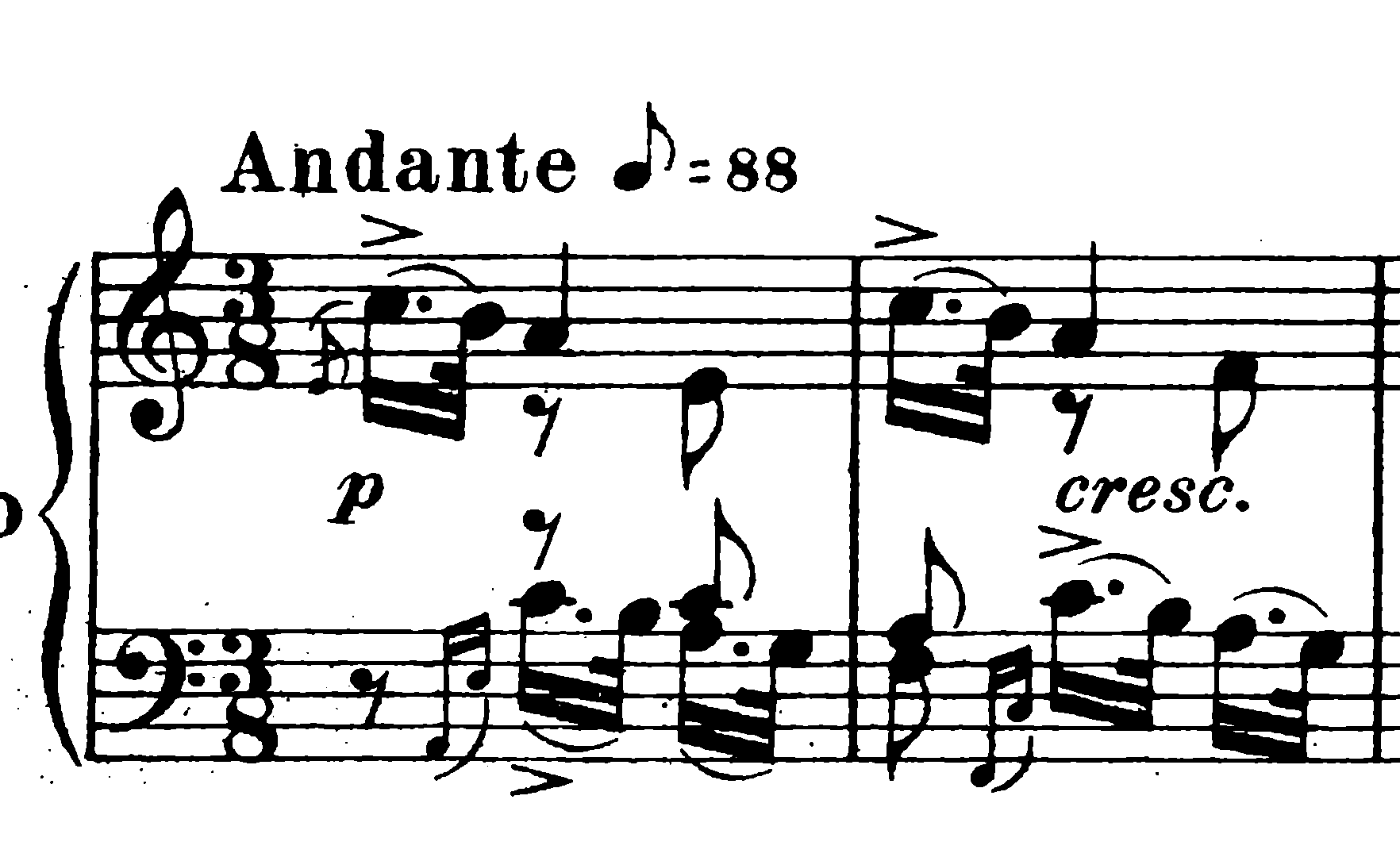 Приклад №12. Романс «Ой одна я одна», тт. 7-8.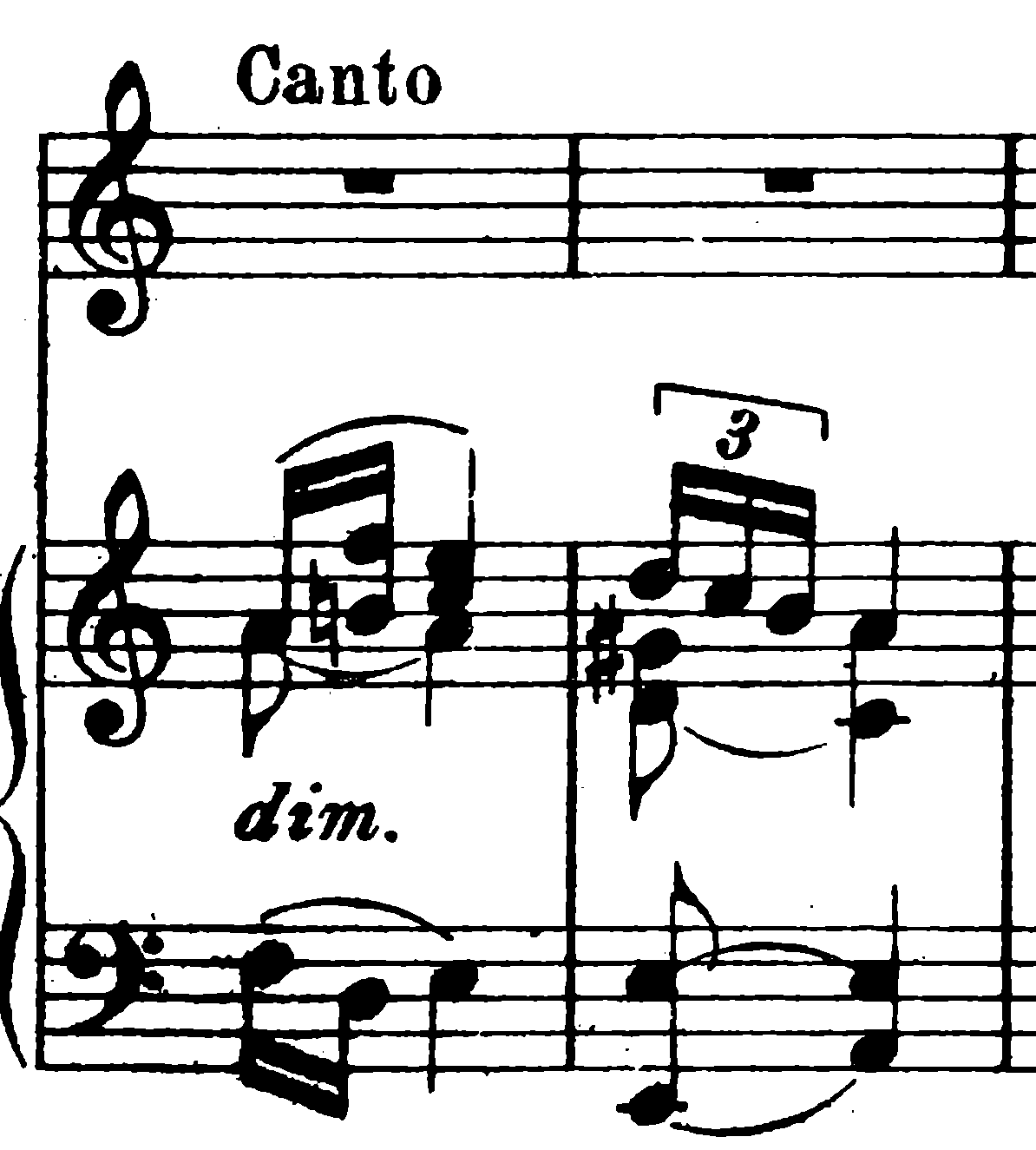 Приклад №13. Романс «Ой одна я одна», тт. 10-11.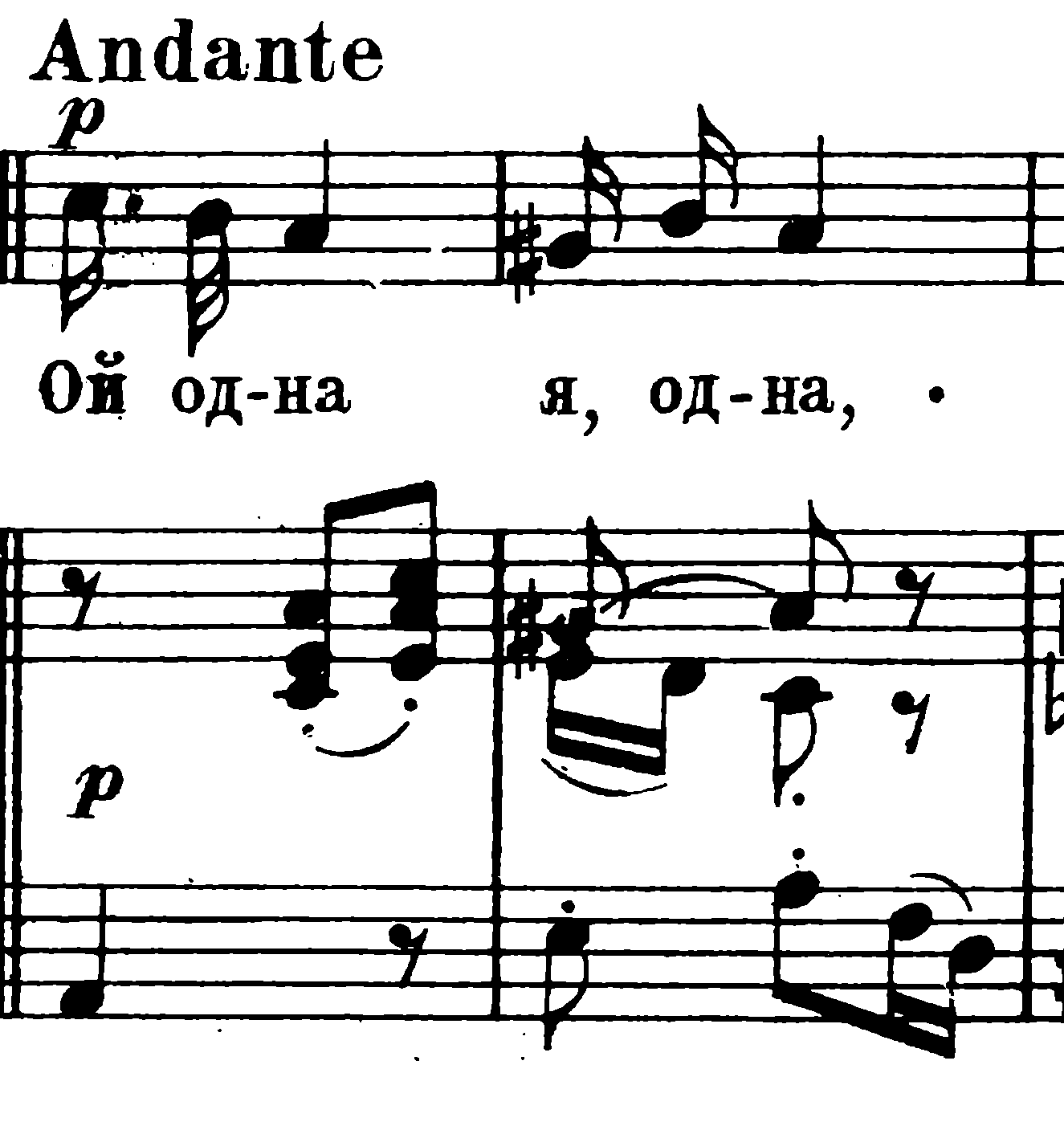 Приклад №14. Романс «Ой одна я одна», тт. 23-25.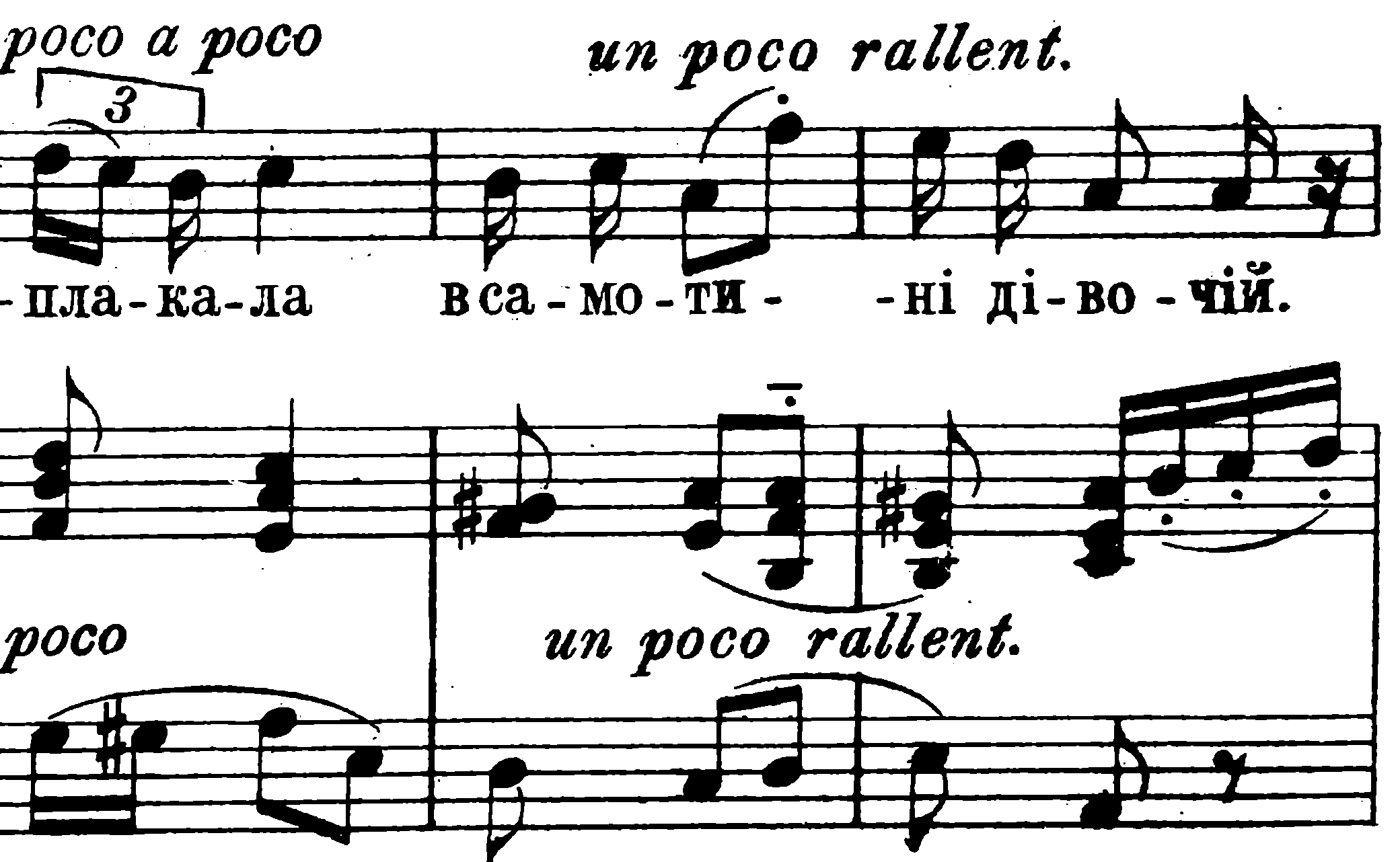 Наведені приклади найбільше наближені між собою, що сприяє початковому розумінню застосованого композитором засобу. Але при докладнішому вивченні романсу виявиться, що вся фактура вокальної мініатюри представлена будь-яким із варіантів основних ритмо-інтонаційних формул, або їх поєднанням.Іншим музичним засобом створення народно-жанрового колориту, застосованого М.В. Лисенком у цьому романсі, є характерна експресивність, що має своїми витоками українські народні голосіння. Це втілюється спадним характером окремих мотивів, їх повторюваністю (характерні риси плачів та голосінь), що є виразом сконцентрованості на одній глибокій думці або почутті.Приклад №15. «Ой одная, одна», т. 1.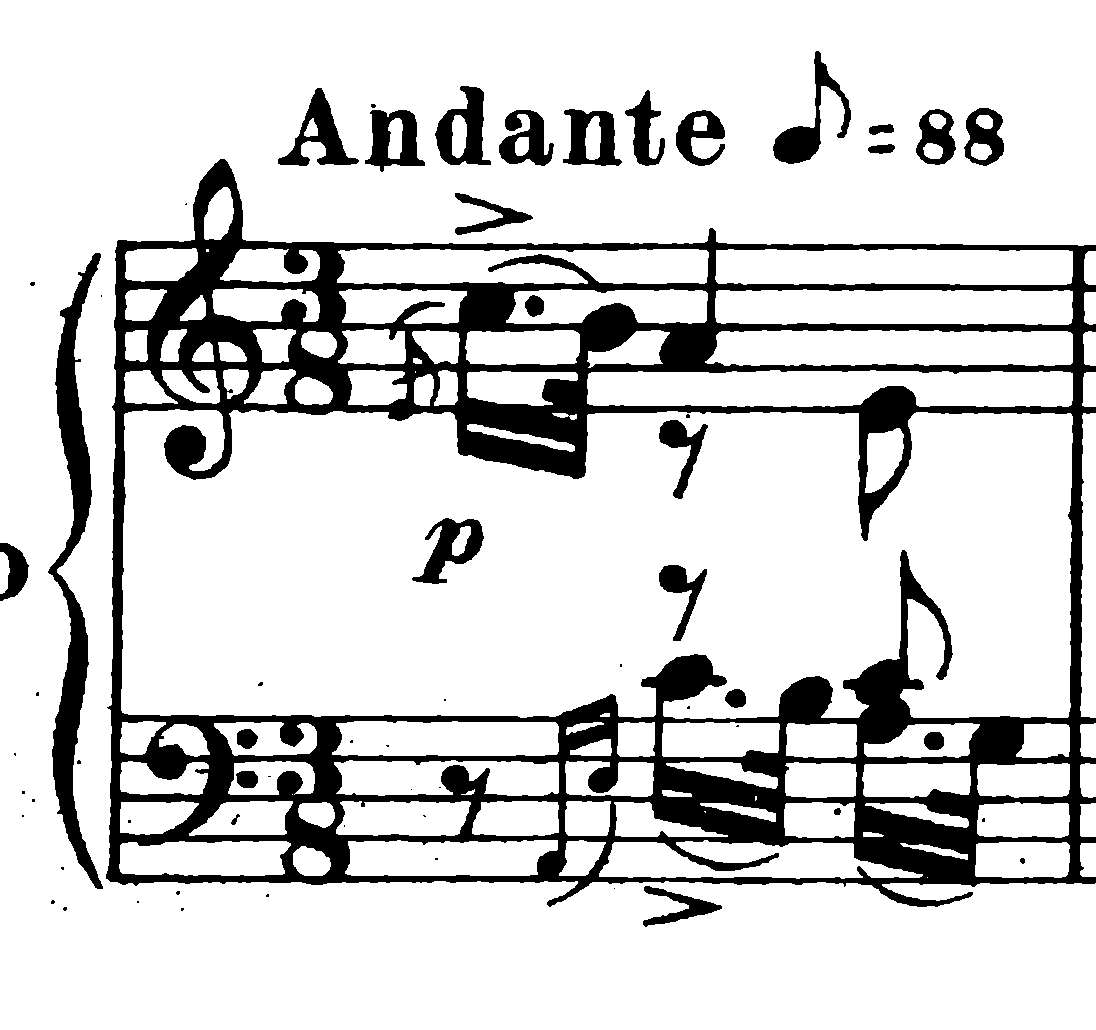 Приклад №16. «Ой одна я, одна», т. 7-8.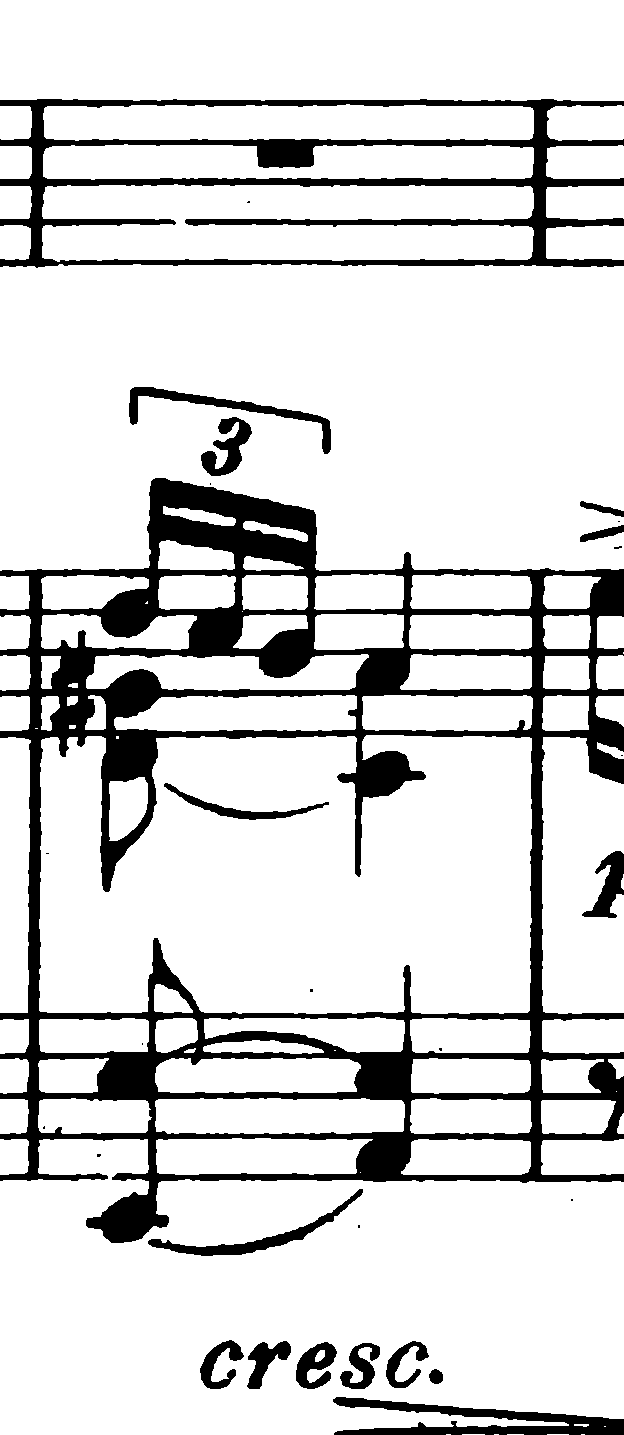 Приклад №17. «Ой одна я, одна», т. 15.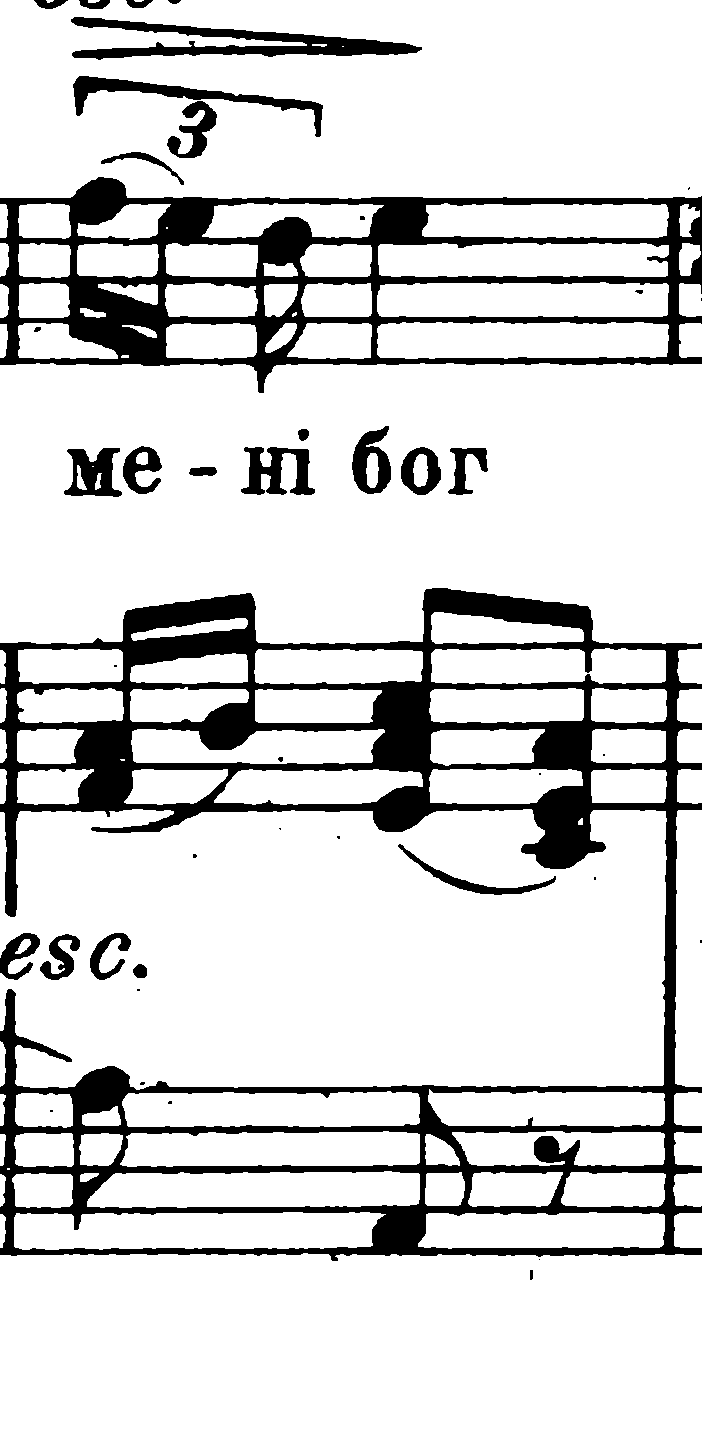 Спорідненим з попереднім засобом розкриття народно-жанрового начала романсу є наскрізне проведення мотиву, що лежить в основі інструментального вступу. Сам мотив складається із розширеної інтонації спадної секунди. Це інтонація зітхання і вона головна у цьому романсі. Однак головна інтонація мініатюри має нетипову ритмічну організацію. Вона з’являється у фортепіанному зачині у вигляді ритмічно загостреної формули. Цей ритмічний рисунок композитор виписав і в першому такті вокальної партії. Приклад №18. «Ой одна я, одна», тт. 1-13.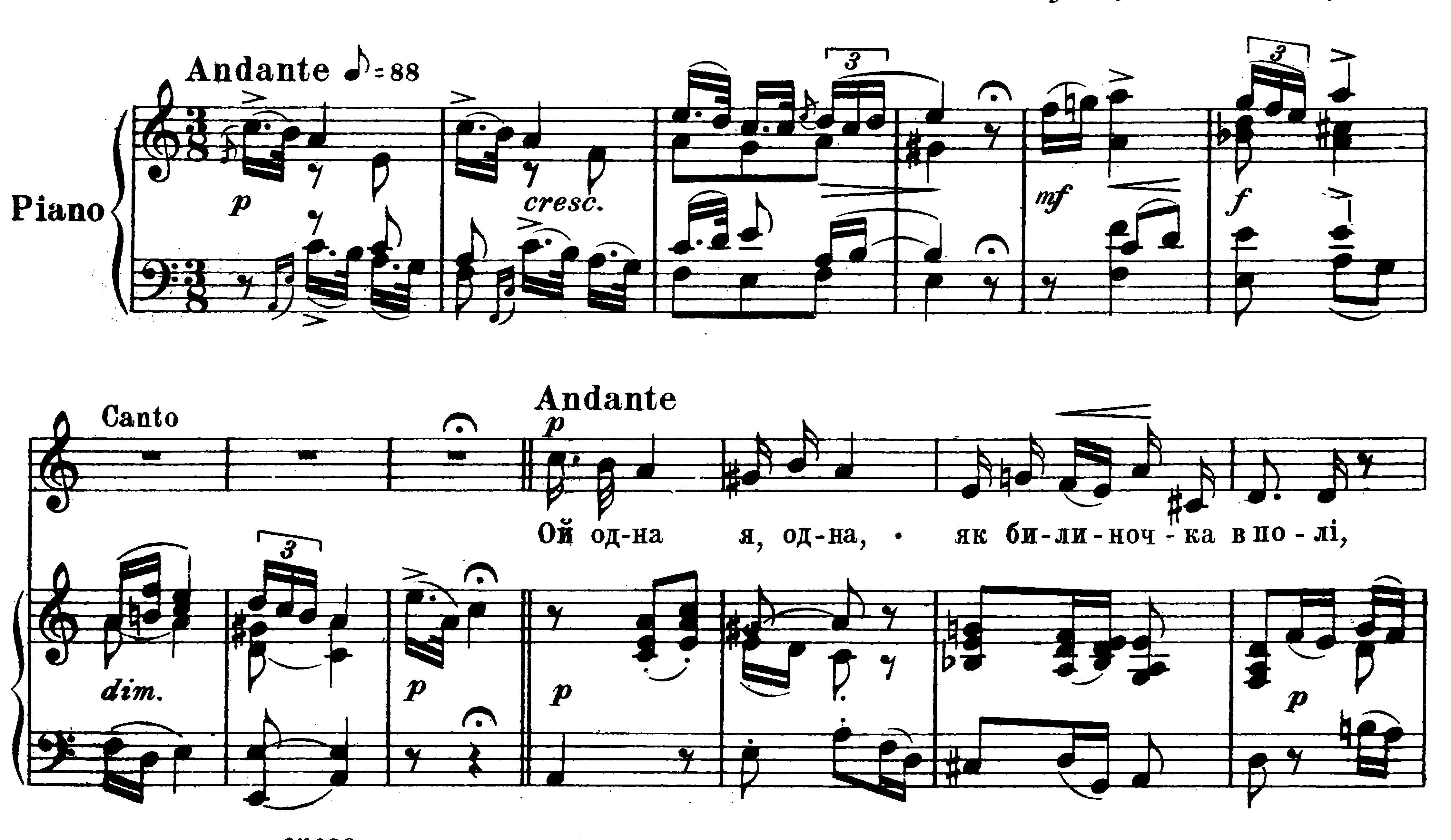 Пунктирна ритмічна формула в основі головної інтонації спрямована на створення характеру тужливого смутку. З огляду на художню задачу найбільше значення отримує міра акцентованості першого звуку низхідної мінорної поспівки – від терції тоніки до основного тону (прикл. №1, тт. 1-2 та прикл. №3, т. 10). Другою семантичною функцією зазначеної ритмо-інтонаційної формули є визначення домінуючого жанру. В даному разі це мазурка. Про риси мазурки, окрім пунктирного загостреного ритму, свідчить і зупинка на другій (слабкій) частці такту (прикл. № 1, тт.1-2; прикл. №2, тт.7-8, прикл. №9, тт. 5-6): Приклад №19. «Ой одна я, одна», тт. 5-6.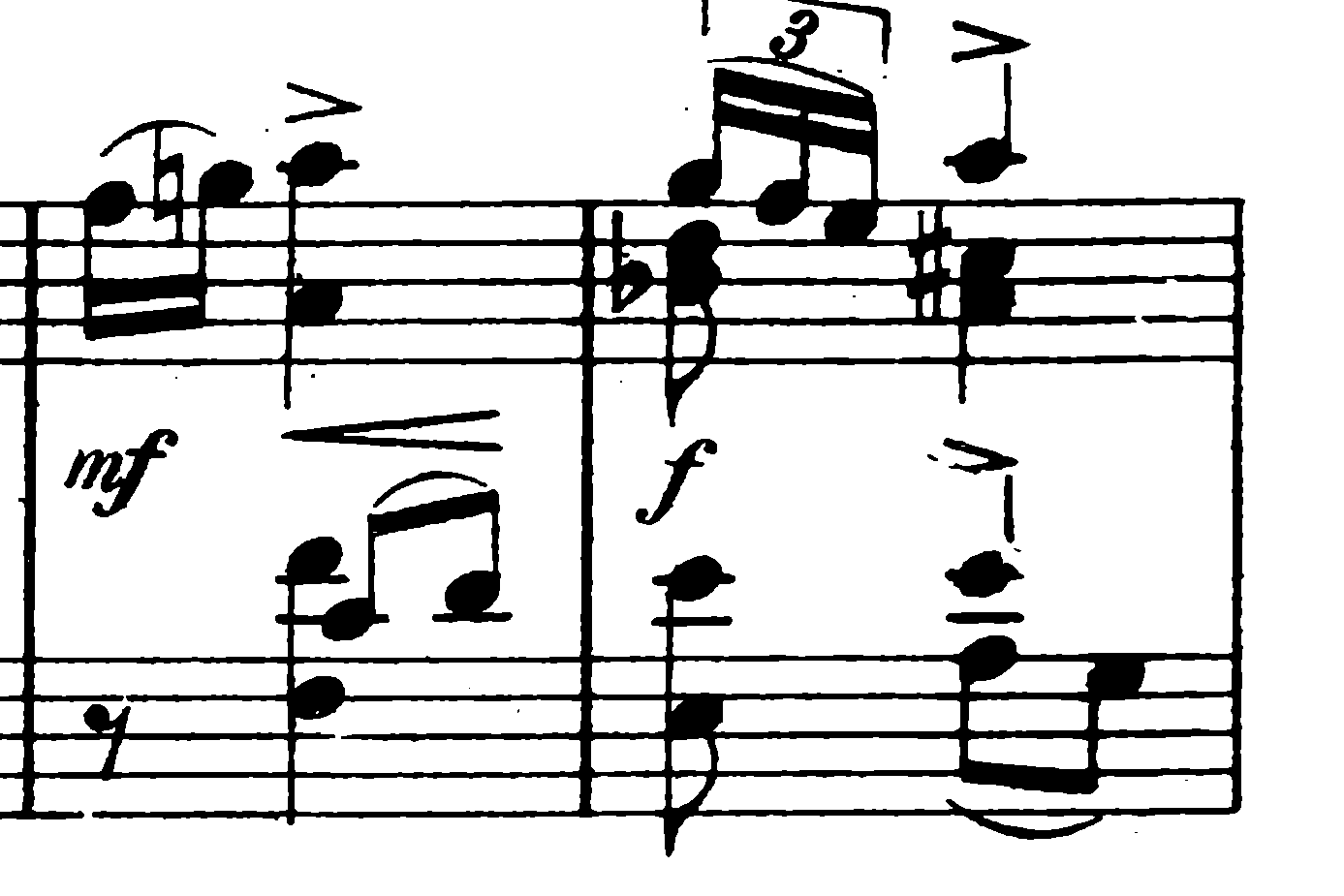 Цей мотив – музично переінтоноване зітхання, яке звучить доволі напружено. Внутрішню напругу відтворює чіткий пунктирний ритм, який у цьому разі несе семантичне навантаження й реалізує перебіг акцентованості від першої до другої тактової частки. У другому такті важливе значення для створення глибоко зосередженого стану та подальшого драматичного напруження має мотив завершення, в якому саме тяжіння ввідних тонів приводить до структуризації процесу розвитку. Проведення мотивів та їх варіантів в різних модуляційних утвореннях, хроматизація діатонічних інтервалів, велика інтонаційна насиченість характерні як для вокальної, так і фортепіанної партії. Всі перелічені засоби музичної мови романсу є лаконічними й поєднуються з простотою форми. Тож ці риси романсу М.В. Лисенка «Ой одна я, одна» також відбивають вплив української народної пісні. Поєднання М.В. Лисенком властивих народній музиці інтонаційно-виразних елементів та засобів поліфонізації гармонічних пластів і наскрізного мелодичного розвитку є виразом зрощення в його композиторському почерку народно-жарових засад зі здобутками західноєвропейської професійної музики. Близькими до народних пісень про жіночу долю є також романси «Туман, туман, долиною», «Навгороді коло броду», «Нащо мені чорні брови», «Полюбилася я», а також пісня танцювального характеру «Якби мені, мамо, намисто».В солоспіві «Туман, туман долиною» привертає увагу використання автором цілої низки народно-жанрових принципів організації художнього матеріалу. По-перше, це повторно-варіаційний принцип як основний засіб побудови музичних речень. Особливістю цього романсу є застосування зазначеного принципу і в мелодії, і в гармонії. Саме тут М.В. Лисенком продемонстровано типово пісенний метод розвитку музичного матеріалу, з характерною для української народної пісні симетрією повторюваних мелодичних побудов. Із цим пов’язаний і принцип формоутворення даного твору: варіантне розгортання мотивних ланок при варіаційній зміні споріднених побудов. Крім цього, останні утворюють своєрідну аркову побудову.Приклад №20. «Туман, туман долиною»,тт. 1-6.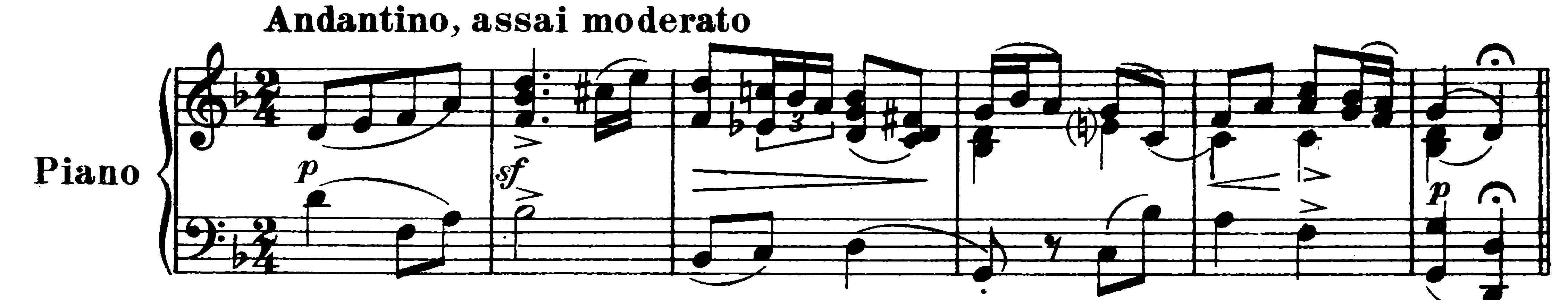 Приклад №21. «Туман, туман долиною», тт. 7-15.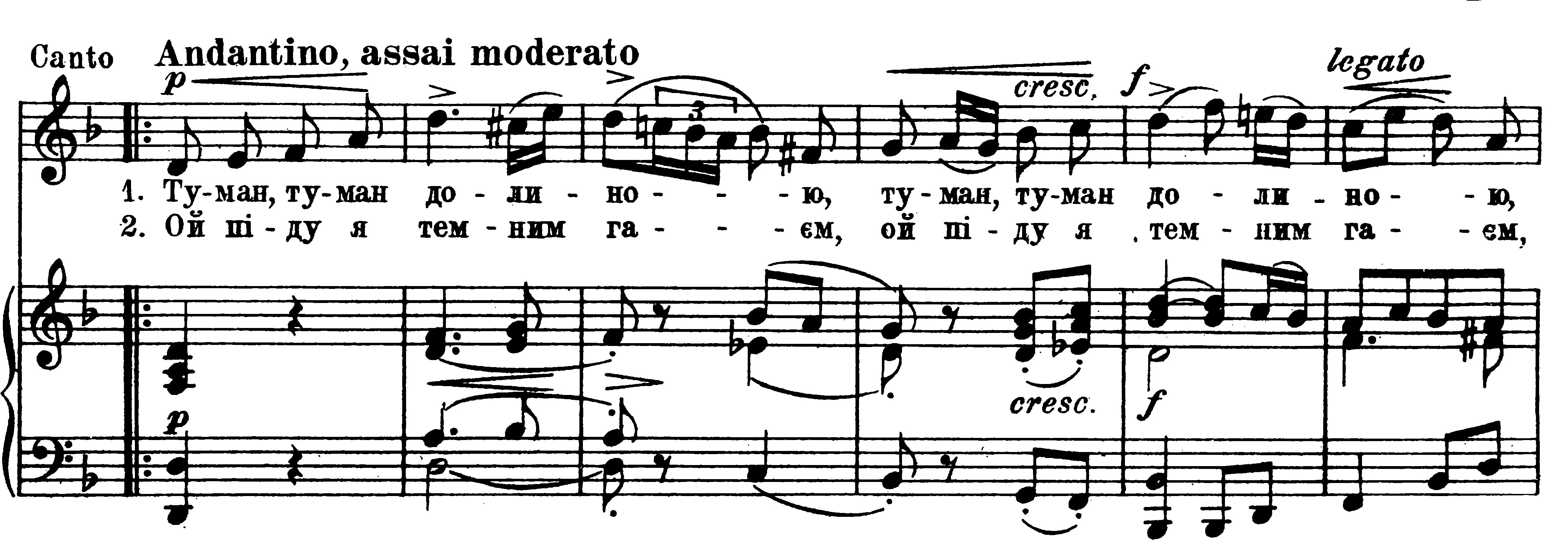 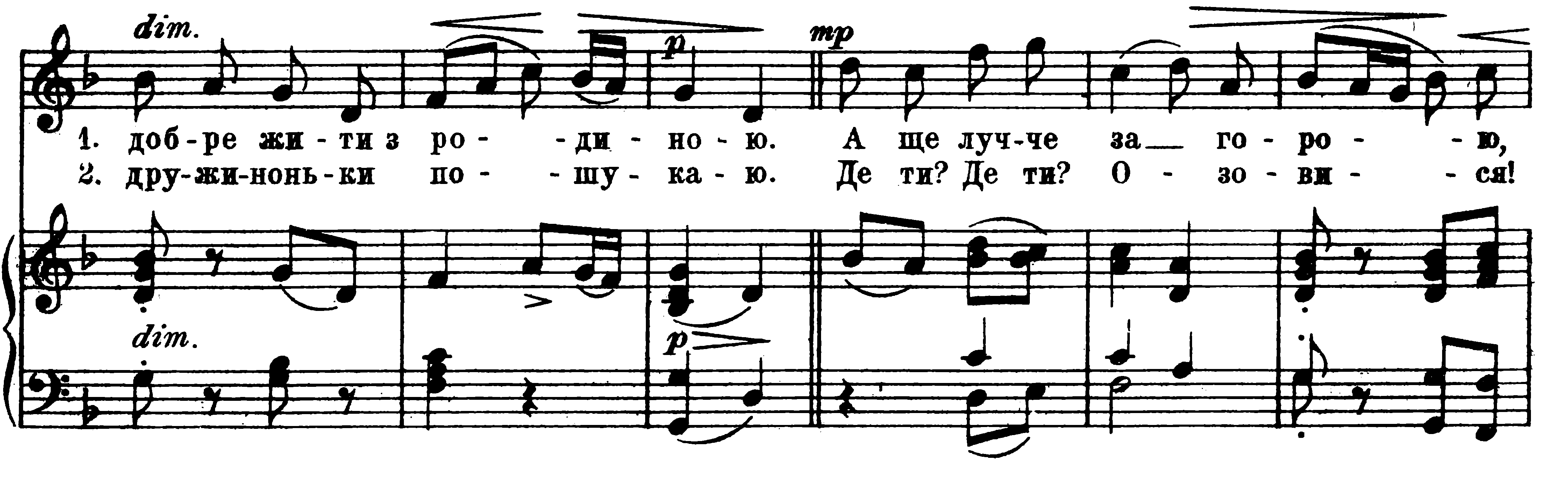 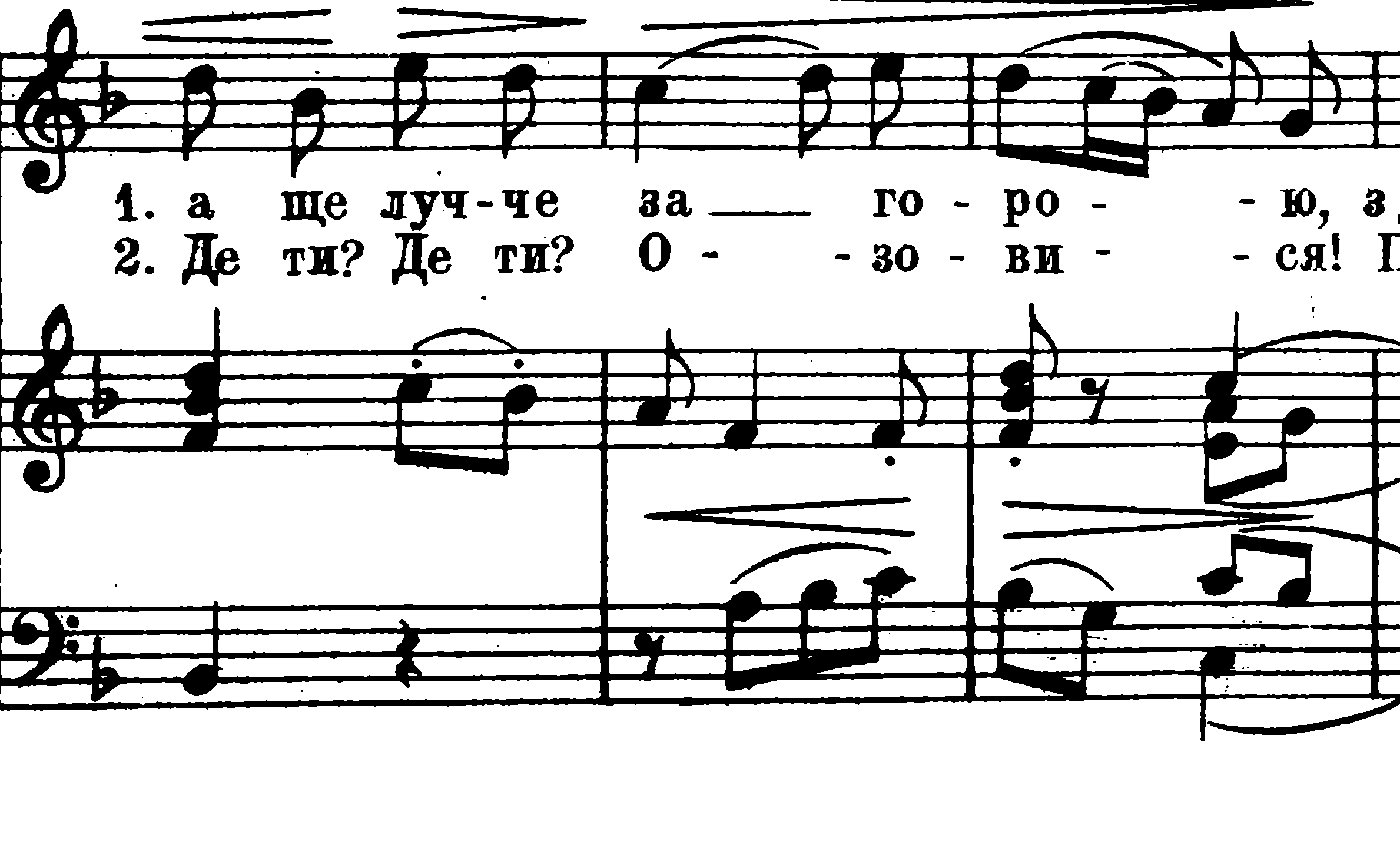 Якщо у прикладі №10 з другого такту починаються зміни гармонії, а в третьому відбувається модуляція у субдомінантову тональність, яка закріплюється у наступному такті, то у прикладі №11 гармонія не виходить за межі основної тональності ре мінор. Тож маємо наочну варіативність гармонічного супроводу у викладі інтонаційних комірок, що також варіюються. Застосування композитором у цьому романсі варіативного методу розвитку і мелодії, і гармонії можна трактувати як прояв народно-жанрової стилістики.Безпосередньо з варіативним принципом розвитку мелодики та гармонії пов’язана й така народно-жанрова ознака, як неквадратна побудова структурних одиниць. Наприклад, вступ, що складається з одного неподільного періоду, дорівнює 6-ти тактам. Другий період, в якому вступає соліст, також є неподільним і триває 9 тактів. Третій період також вміщує 9 тактів. Спільною ознакою цих двох періодів першої частини є їх неподільність, тривалість та непарна кількість тактів, тобто неквадратність побудов. Усі ці характерні риси є достеменними ознаками народної протяжної пісні. Тож однією з народно-жанрових основ романсу «Туман, туман долиною» виступає народна протяжна пісня.Проте лише цим не вичерпується характеристика народно-жанрової природи означеного солоспіву. Даний твір цікавий саме для з’ясування авторських методів використання народно-жанрових принципів музичної мови. Якщо в першій частині використані характерні риси народної протяжної пісні, то в середній частині солоспіву створення художнього образу залежить від жанру мазурки. Про це свідчить жанрово-ритмічна формула, що пронизує кожен такт і, отже, стає основою руху. Приклад №22. «Туман, туман долиною», тт. 25-30.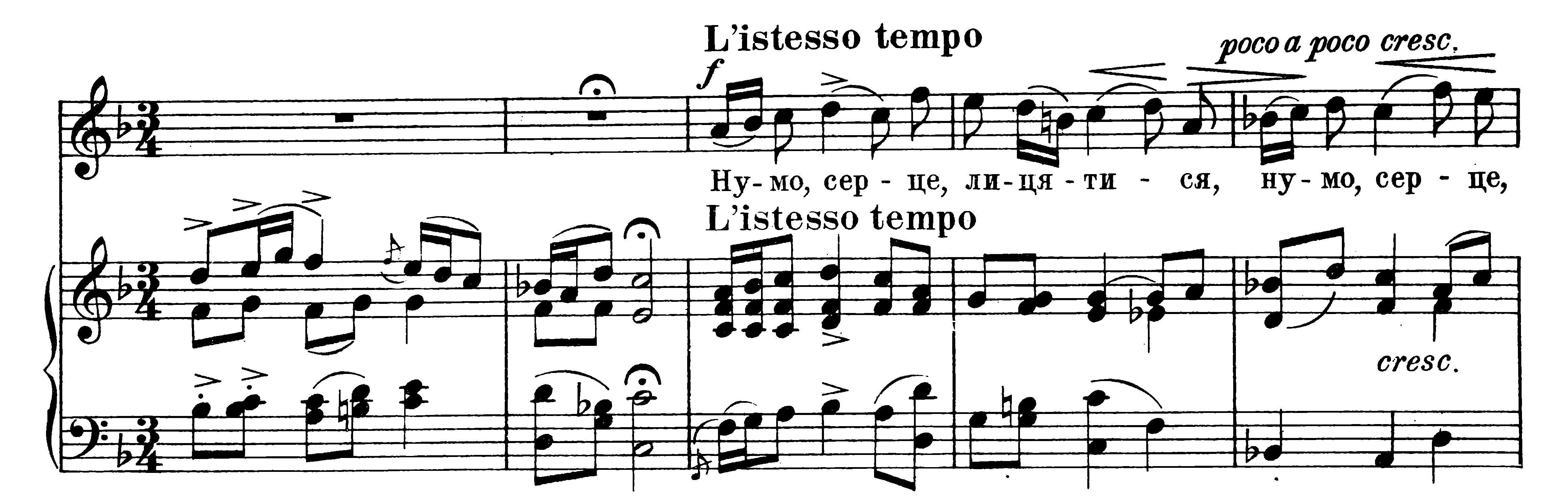 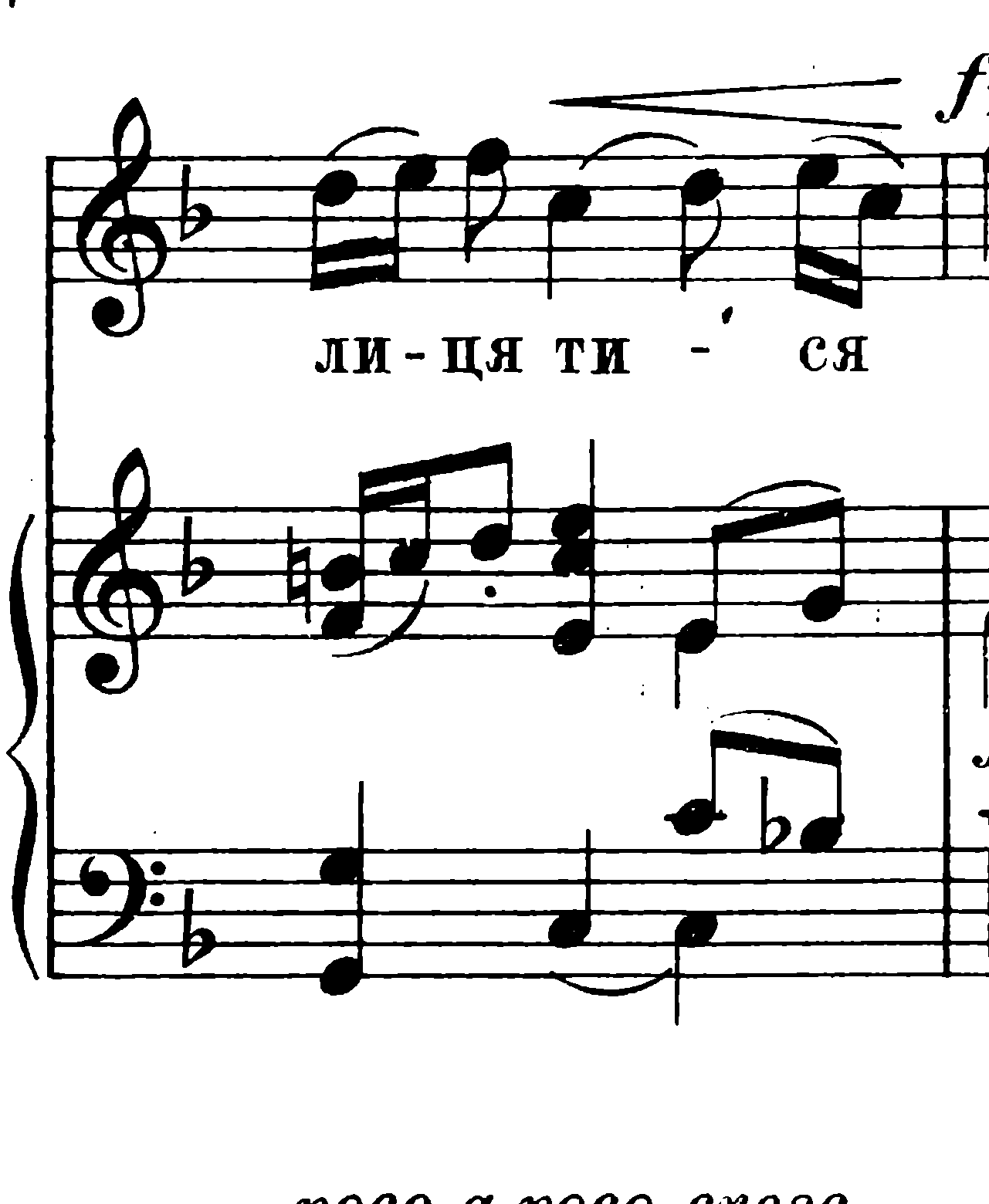 Приклад №23. «Туман, туман долиною», тт. 38-42.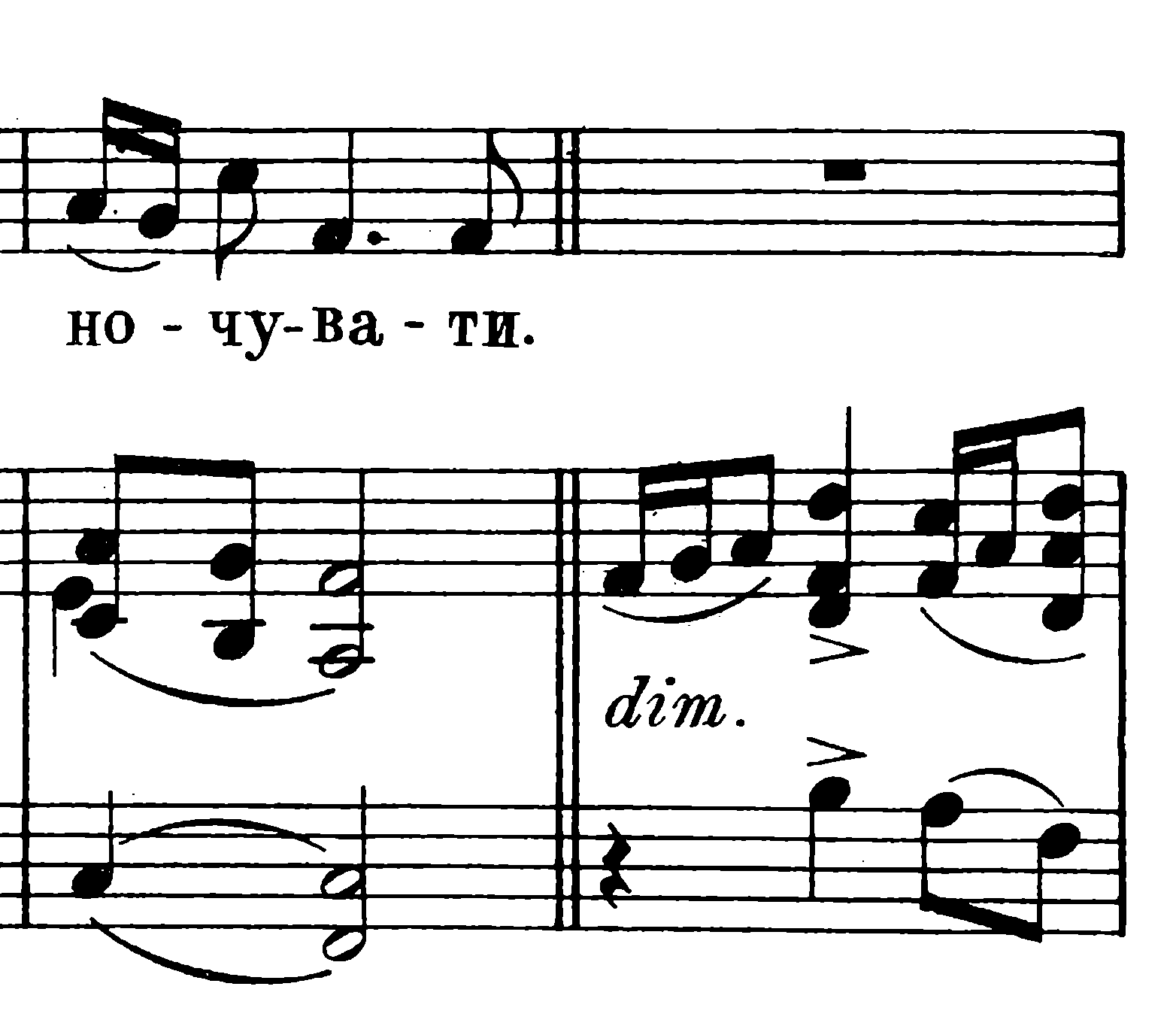 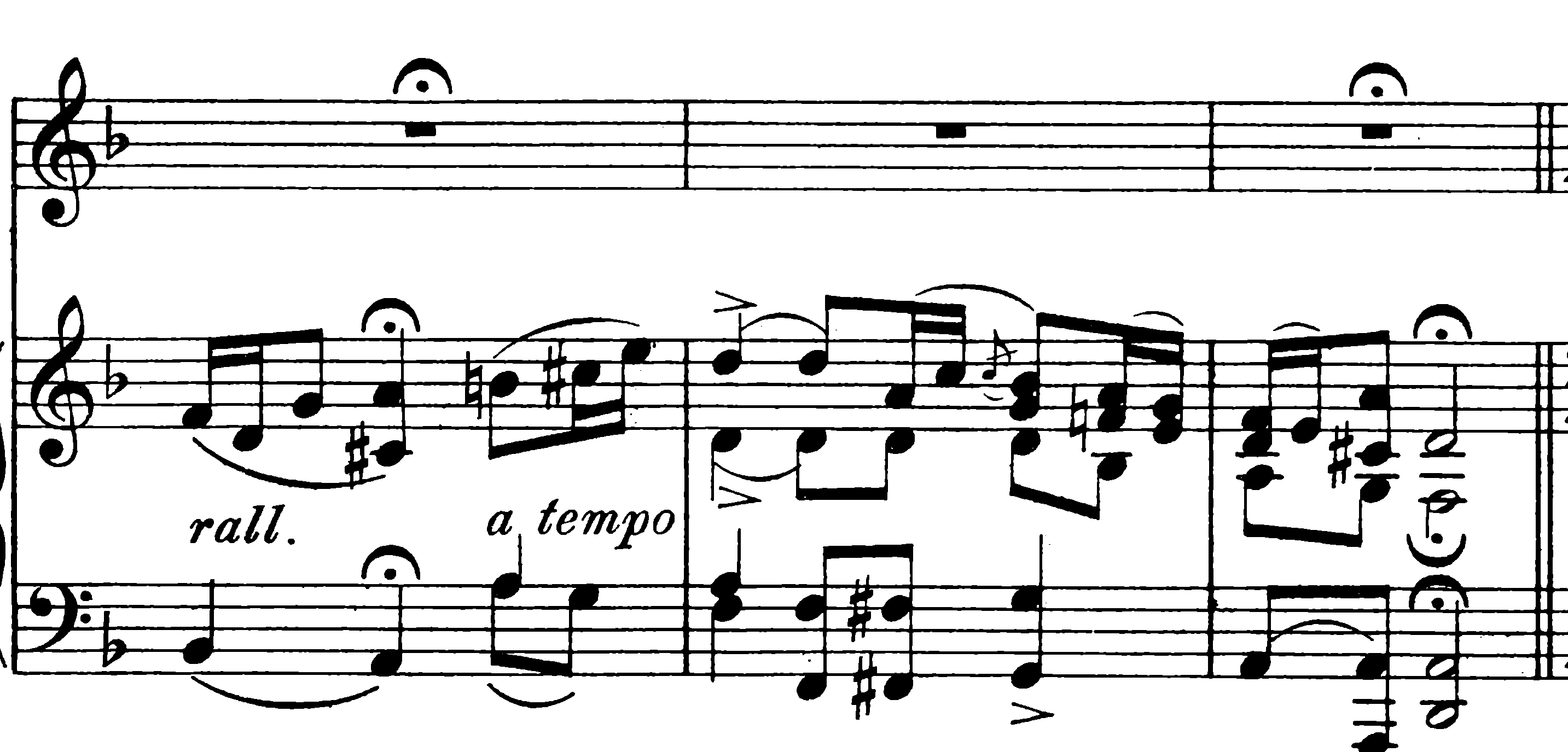 Само по собі використання танцювальності не є чимось незвичним. Навпаки, опора на танцювальні жанри з середини ХІХ століття була дуже поширеною. Але використання зіставлення різних жанрів (протяжної пісні й танцювальності) як формотворчого засобу в межах одного невеликого за обсягом твору є новацією М.В. Лисенка.Наступним проявом народно-жанрової основи зазначеного романсу є використання сьомого натурального щаблю тональності ре мінор, тобто еолійського ладу народної музики.У вивченні романсу «Туман, туман долиною» треба звернути увагу на витончене перетворювання композитором ладових особливостей української народної музики, які й формують характер мелодичної лінії. Вже в першому реченні виникає стан внутрішнього неспокою. Цю тривожність, невизначеність, відсутність душевної заспокоєності композитор передав тональною розмаїтістю: мінливість гармонічних і натуральних ладів, відхилення в тональність субдомінанти з переходом у паралельний мажор. Перший розділ двочастинної форми (двічі повторений період) романсу «Туман, туман долиною» передає почуття самотності та душевного болю. Панівний настрій мініатюри відтворено за допомогою ладо-тональних мелодичних розцвічувань. У даному романсі типове для протяжних українських народних пісень оспівування опорних тонів поєднується з внутрішнім розвитком, що виявляється у ладовій насиченості. В партії фортепіано з’являються підголоски з ладово-характерними тонами. Важливе значення мають каданси, котрі є виразовим показником певного стилю. Ладова нестійкість, що переважає у першому розділі романсу і в репризі, набуває значення основного чинника музично-образного розвитку. Для середнього розділу солоспіву, де настрої смутку відступають на другий план, панівною  стає розмірена структура з чітким кадансуванням. Для виявлення образного контрасту композитор змінює жанрову основу руху (пісенну на танцювальну), що призводить до зміни темпу (від повільного до рухливішого) та метру (дводольного на тридольний), а також до застосування ритмічних формул конкретного танцювального жанру – мазурки.Приклад №24. «Туман, туман долиною»,тт. 25-27.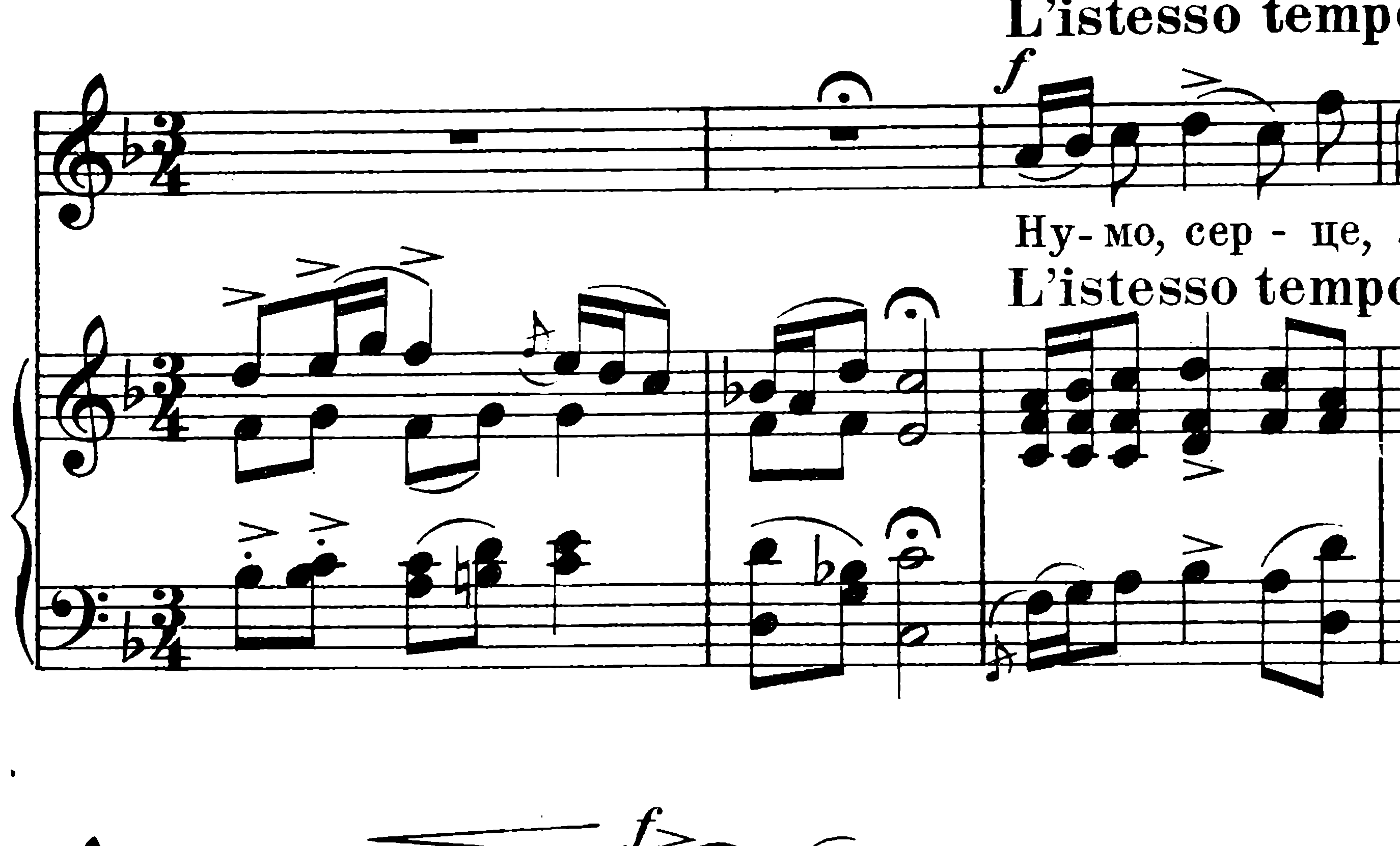 Романс «Ой люлі, люлі» виявляє деякі схожі риси з романсом «Ой одна я, одна», проте в умовах різної організації художнього цілого. У цьому творі показана драма матері-покритки, яка вболіває за майбутнє своєї дитини. В романсі чотири епізоди з чітко виявленим тональним контрастом об’єднані єдиною лінією розвитку, яка реалізується завдяки мелодичному варіюванню утриманої неквадратної побудови, що лежить в основі кожного з чотирьох епізодів. У момент емоційної напруги наспівна мелодія наповнюється декламаційними інтонаціями.Приклад №25. «Ой люлі, люлі», тт. 17-19.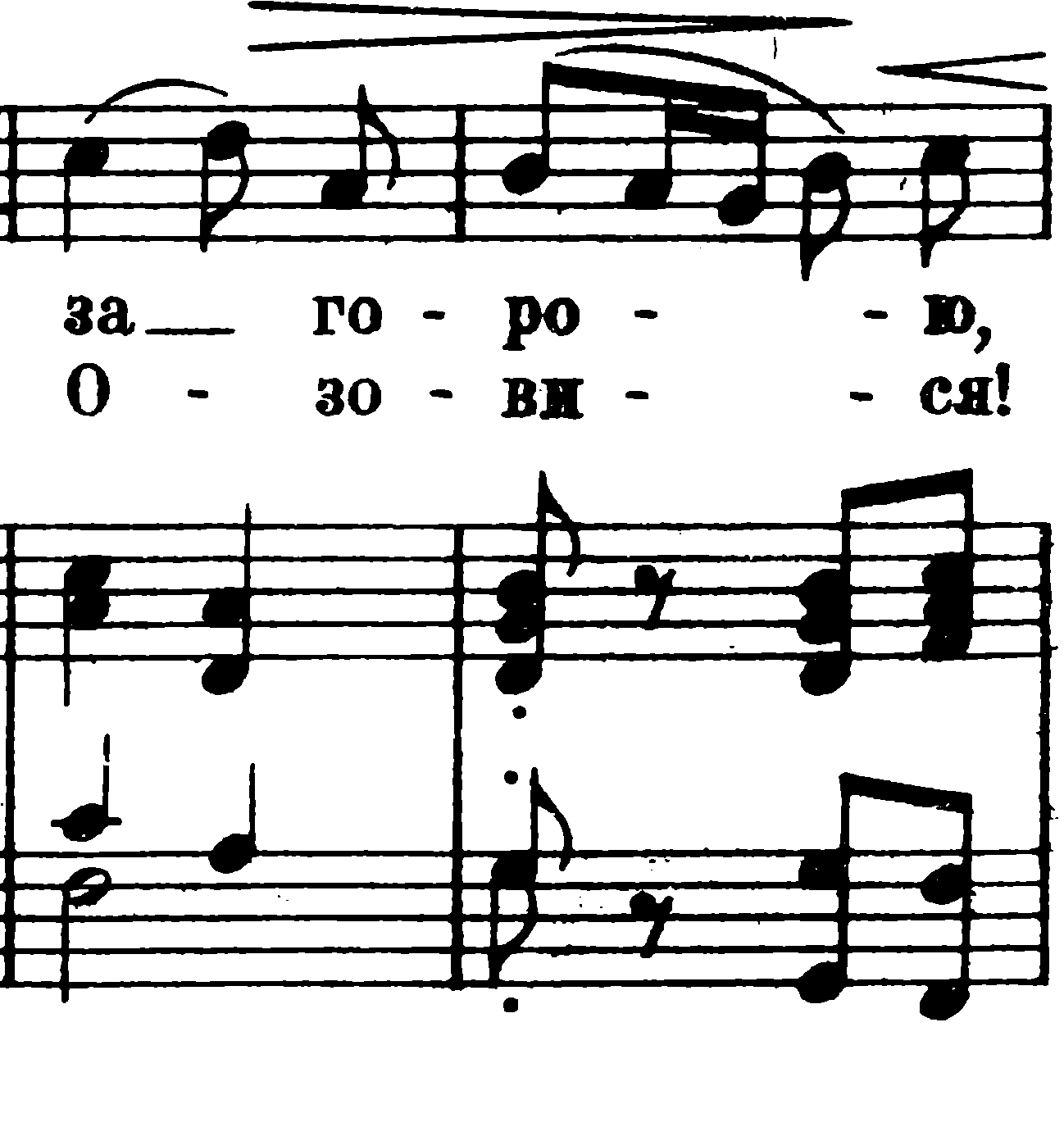 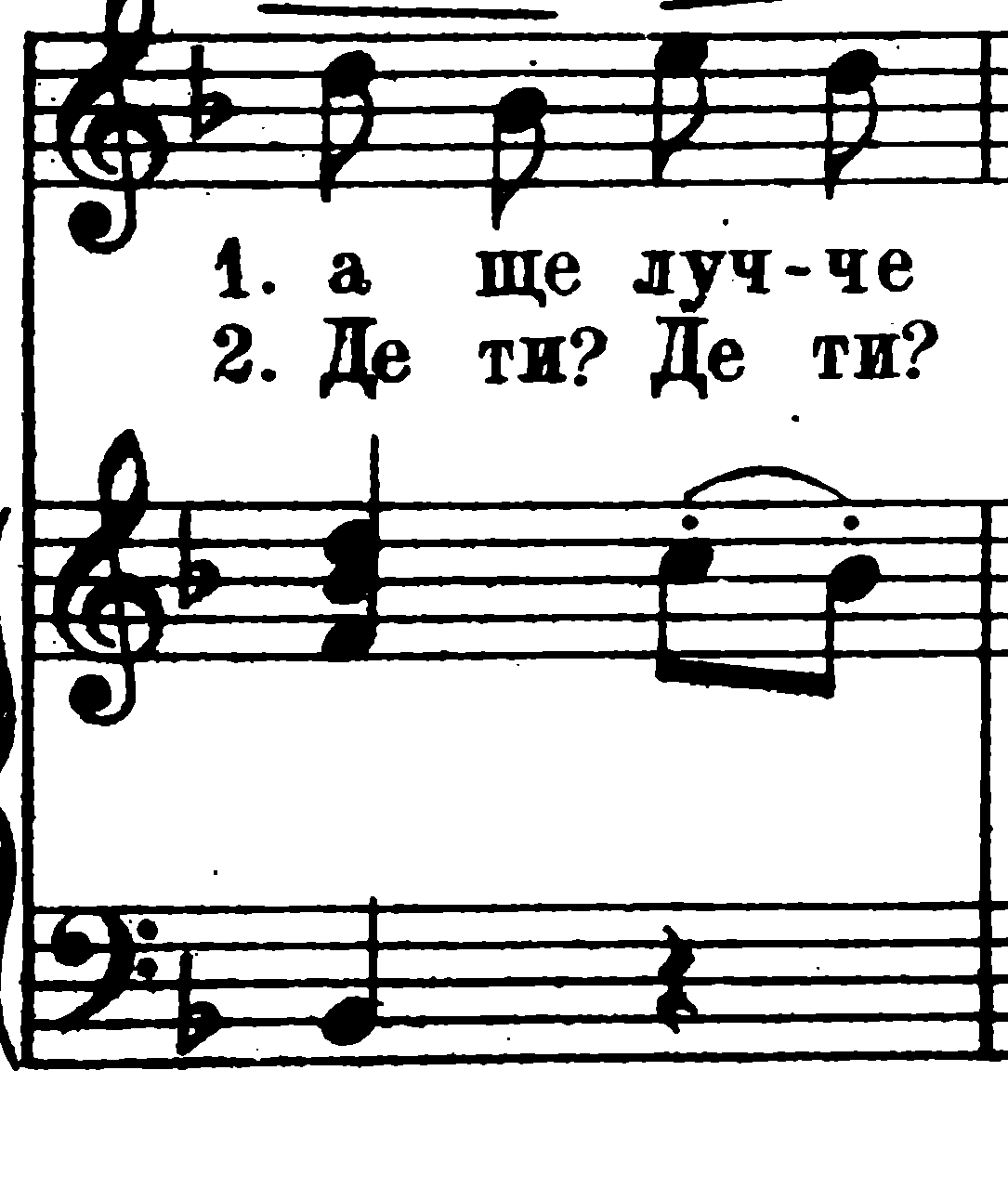 Приклад №26. «Ой люлі, люлі», тт. 36-37.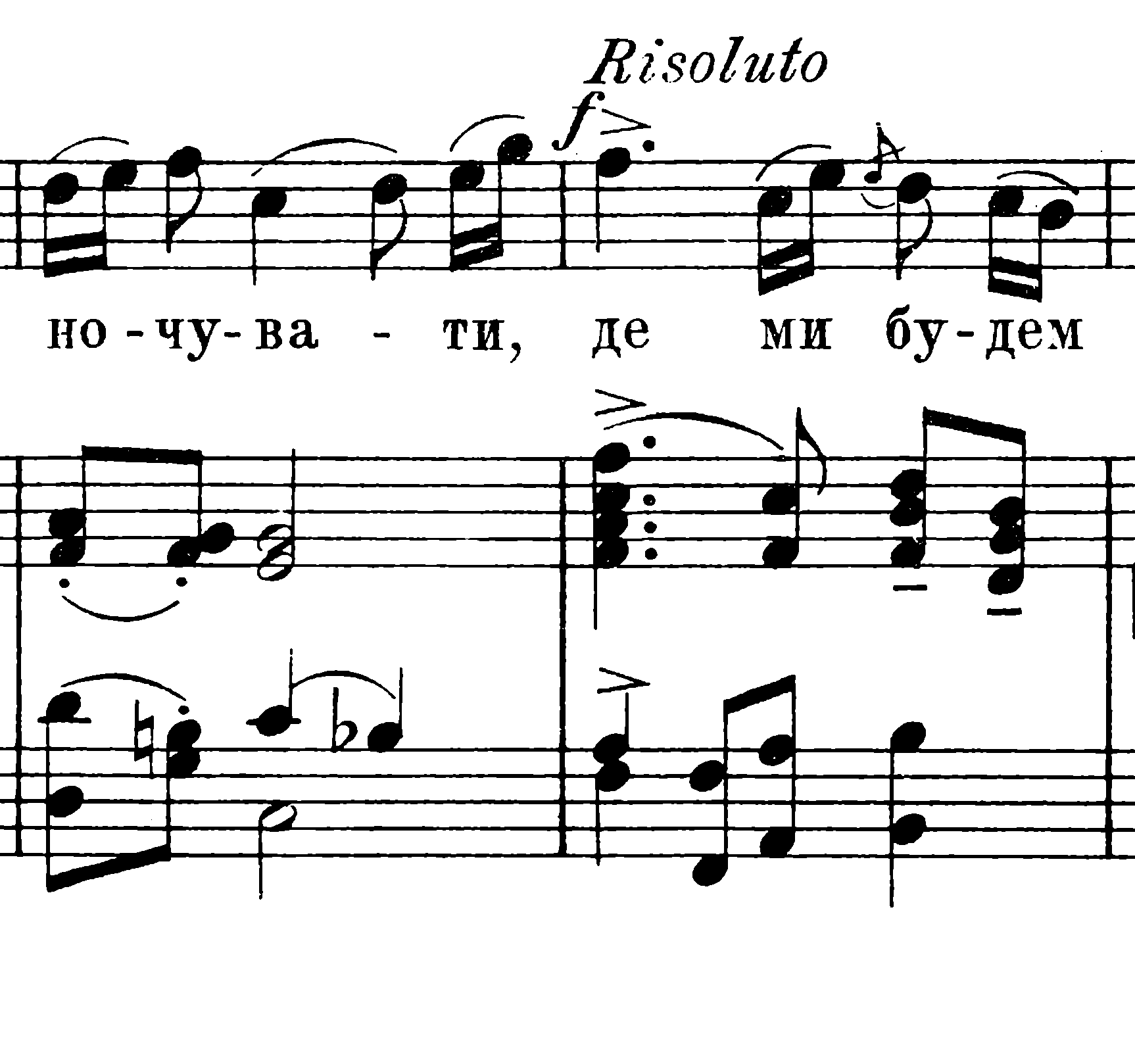 Варіантно-мотивний принцип мелодичної побудови даного солоспіву в своїй основі близький до солоспіву «Ой одна я, одна». Разом з тим у романсі «Ой одна я, одна» принцип варіювання тематичного матеріалу виконує також і формотворчу роль – низка варійованих тематичних побудов, що є структурними одиницями інтонаційного руху, реалізує розвиток драматургічної ідеї. В романсі ж «Ой люлі, люлі» принцип варіювання тематичного матеріалу залишається лише засобом його викладу і, в деякій мірі, розвитку в досягненні місцевої кульмінації. А формотворчим принципом стає контрастне співставлення (яке не загострюється, не переходить у протиставлення) чотирьох епізодів. Відмінності між двома зазначеними романсами полягають і в організації вокальної партії. Якщо в романсі «Ой одна я, одна» динаміка вокальної партії відбувається шляхом нарощування мотивів без цезур, то в романсі «Ой люлі, люлі» привертає увагу саме цезурне членування кожного з речень на окремі мотивні ланки. Ці ланки, що несуть чітку семантичну функцію, підпорядковані емоційно-смисловому розвитку музики. Героїня з болем вимовляє кожне слово, кожну фразу. Тому паузи, що переривають плинний хід думки, наповнені особливим смислом. Розвиток мотивів, незважаючи на певну їх самостійність і відокремленість, створює відчуття продовження, а не повторності, хоча й варійованої. Створенню ефекту кантиленності й широти дихання сприяють інтонаційна спільність мотивних побудов, сполучна роль гармонії, логічний перехід думки з вокальної партії до фортепіано. Спільна інтонаційна структура створює образно-тематичний зв’язок між вокальною та фортепіанною партіями в момент цезури за допомогою варіаційних повторів мотиву. Приклад №27. «Ой люлі, люлі»,тт. 15-16.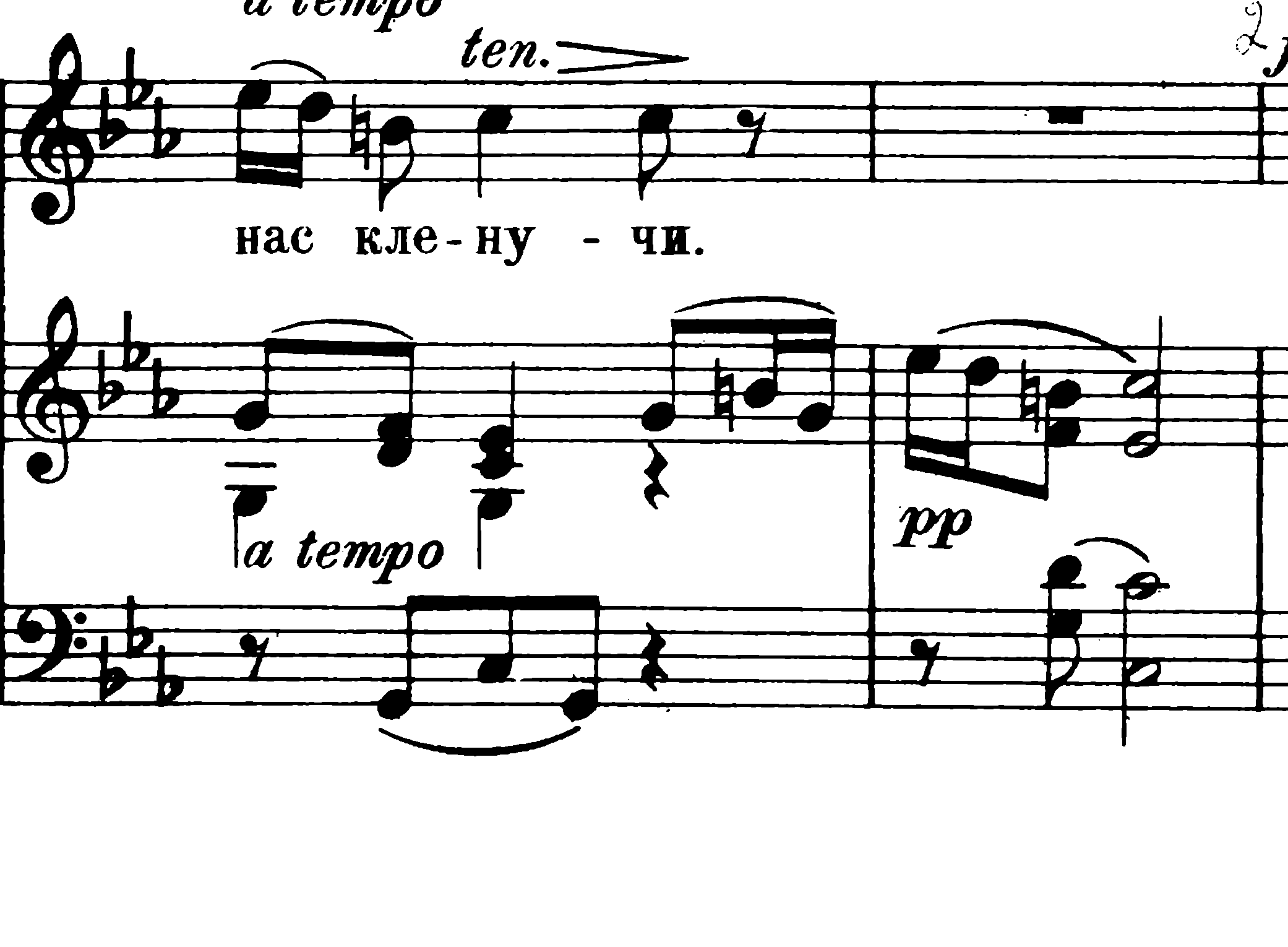 Подібний тип тематичного продовження впливає на характер мелодичного об’єднання мотивів і сприяє цілісності музичного розвитку. З метою вуалювання «шову» між структурними одиницями форми композитор нерідко залишає одну гармонію через тактову риску, чим переводить завершення одного мотиву на початок наступного.Значну роль у кристалізації романсової характерності для М.В. Лисенка відіграє танцювальність, яка стає композиторським засобом відображення певної образності. Особливо яскраво танцювальність як художній метод виявляється у романсах «Ой, я свого чоловіка», «Огні горять», «Утоптала стежечку».Інструментально-танцювальне начало, пов’язане з побутовою музикою, особливо виразно виступає в ритмо-інтонаційній тканині солоспіву «Утоптала стежечку» (другий випуск). Цей романс є яскравим прикладом відсутності можливої прив’язки танцювальної основи романсу до будь-якого конкретного жанру – тут ритмо-формула є узагальненим втіленням танцювальності, що пронизує всю мініатюру від початку до кінця. Особливостями ритмічних засобів у цьому романсі є імітування у фортепіанному вступі звучання українських «троїстих музик» та дуди, що стане додатковою інформацією про характер народних інструментальних наспівів. Приклад №28.«Утоптала стежечку», тт. 1-9.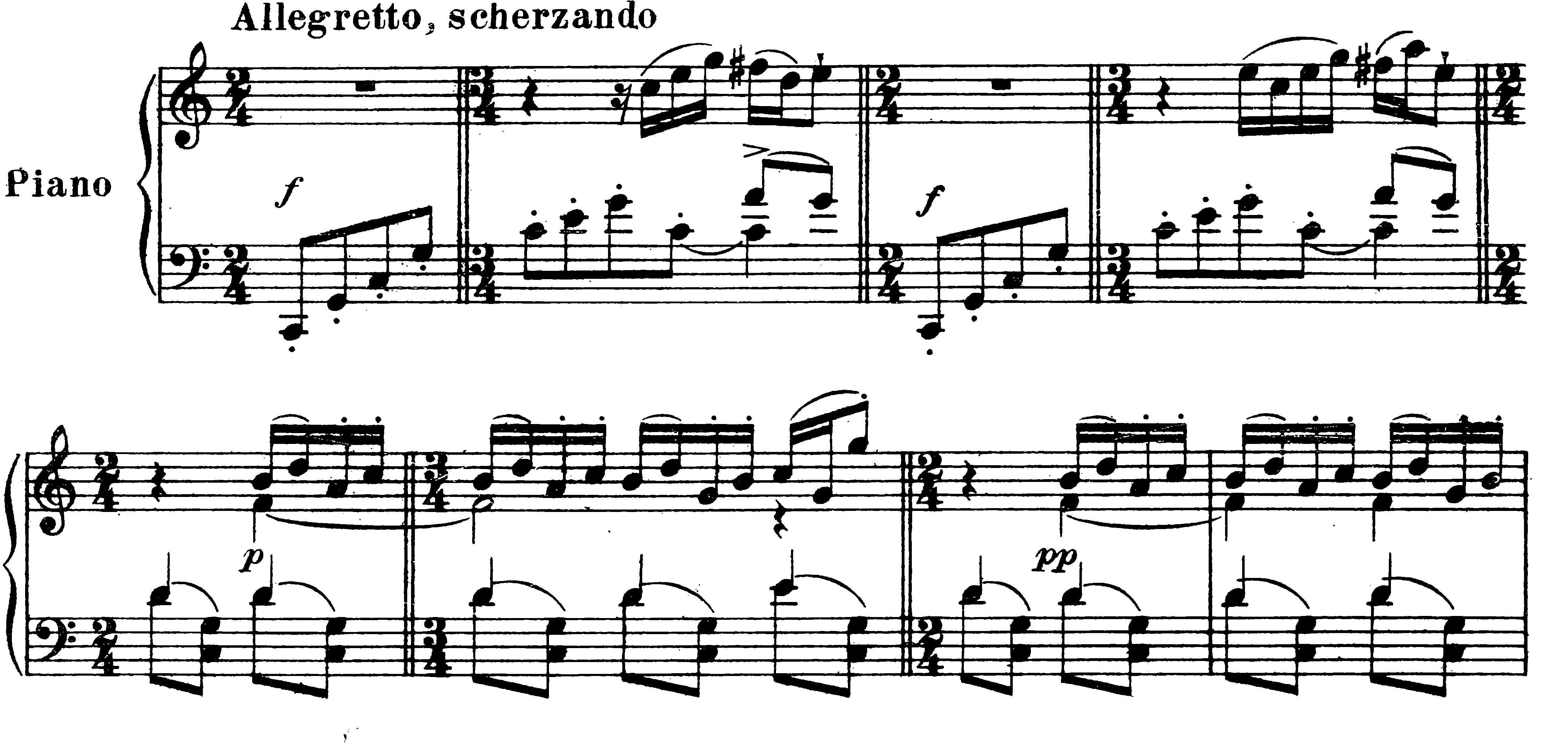 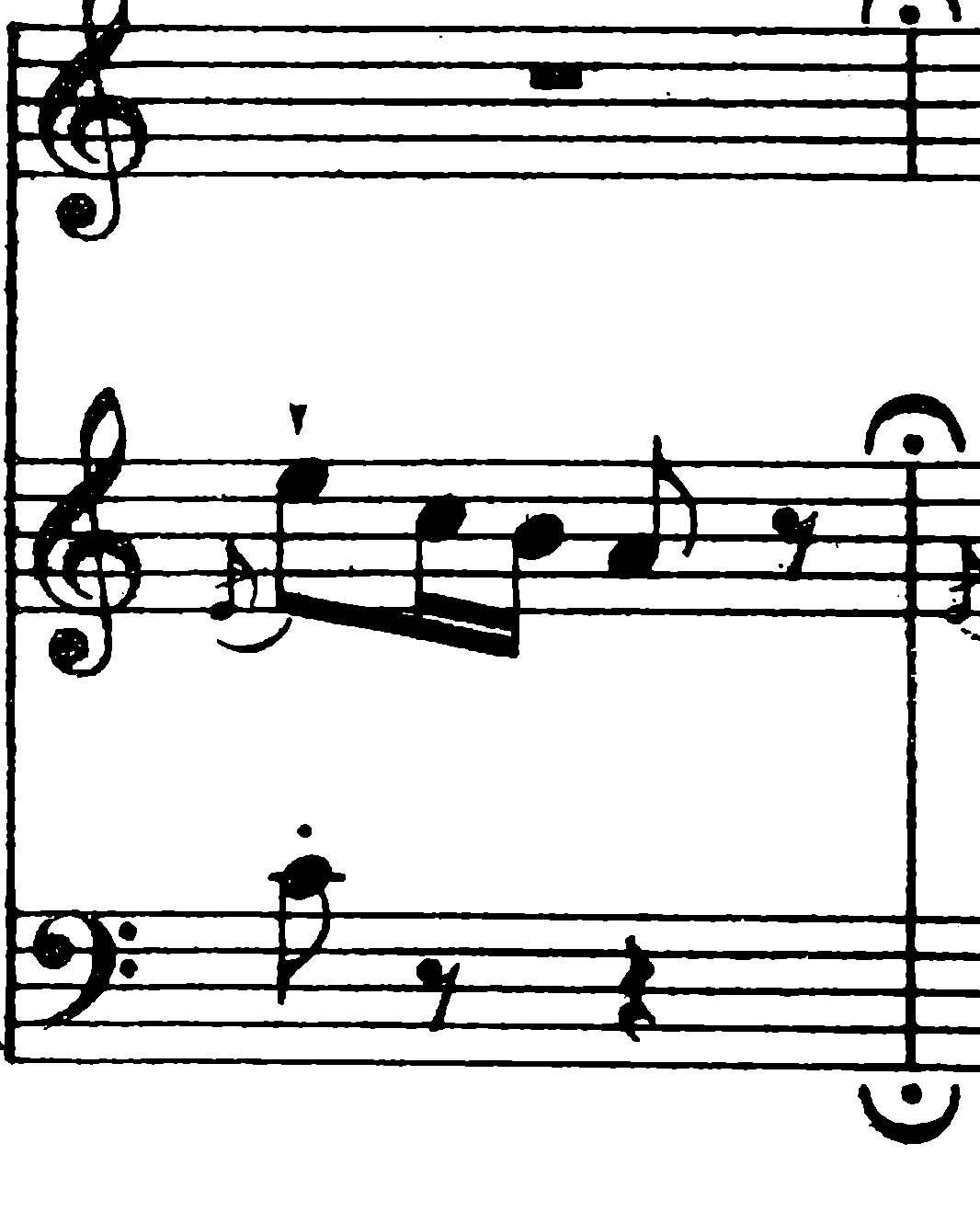 Далі в інструментальному супроводі цього романсу з’являються й інші засоби музичної виразності: органний пункт в басу, витримані тривалості в середньому голосі, кварто-квінтові акордові сполучення. Приклад №29. «Утоптала стежечку», тт. 10-11 (органний пункт у басовому голосі).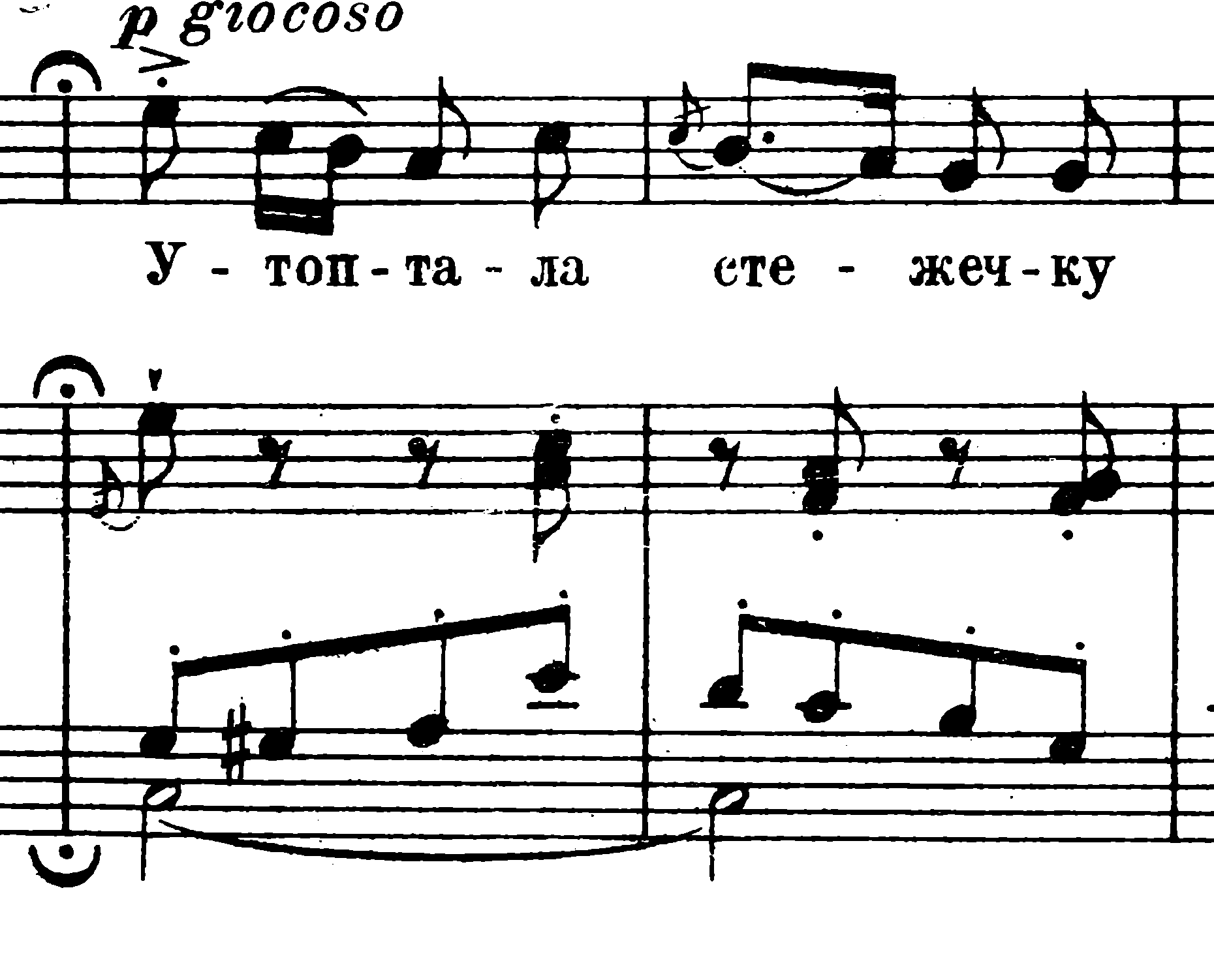 Приклад №30. «Утоптала стежечку», тт. 44-48 (затримання тривалостей в середньому голосі).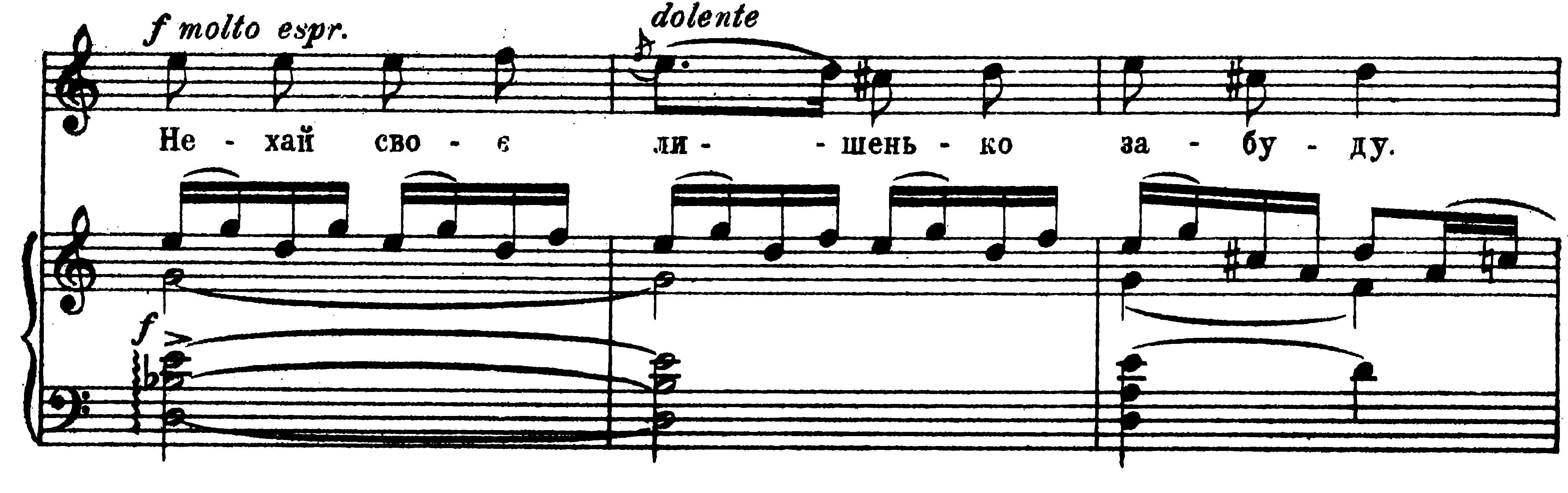 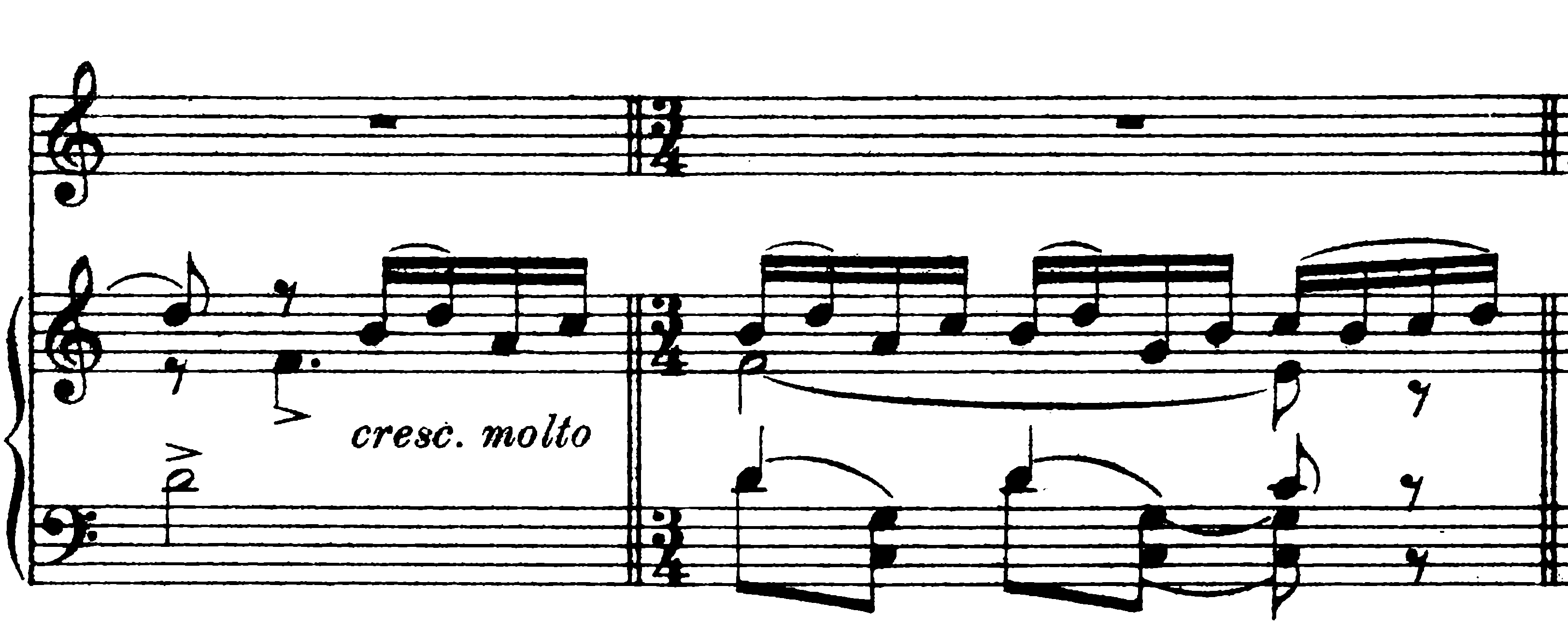 Приклад №31. «Утоптала стежечку», тт.41-43 (кварто-квінтові акордові співзвуччя).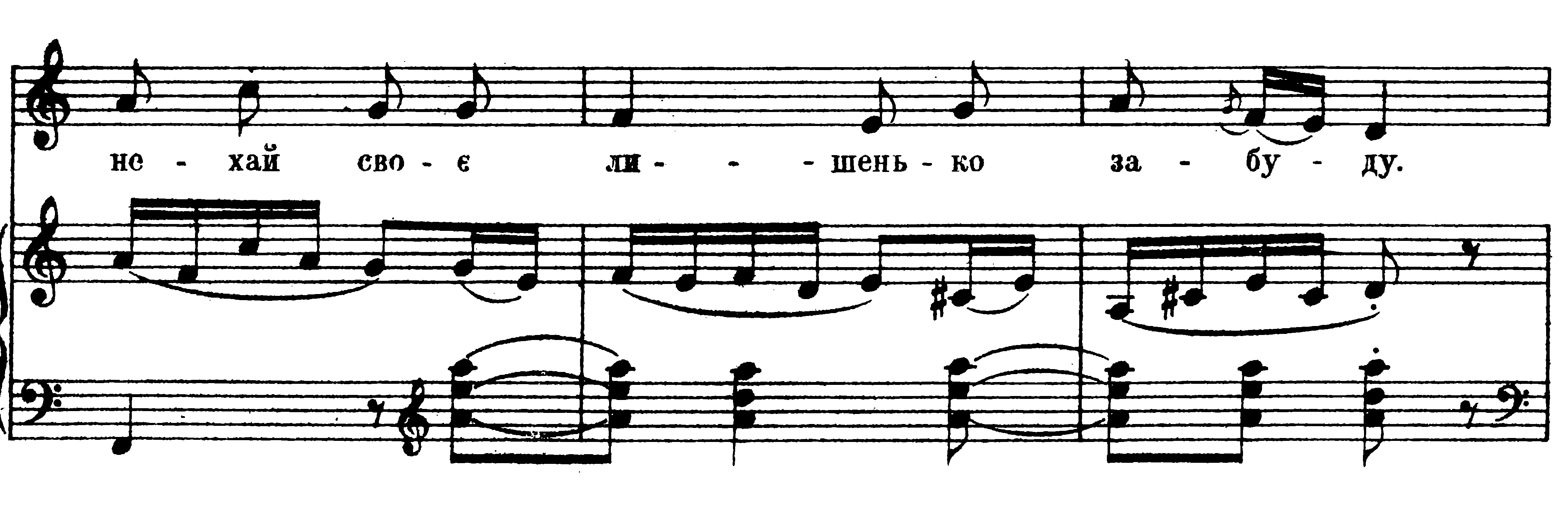 Приклад №32. «Утоптала стежечку», тт. 44-46 (кварто-квінтові акордові співзвуччя).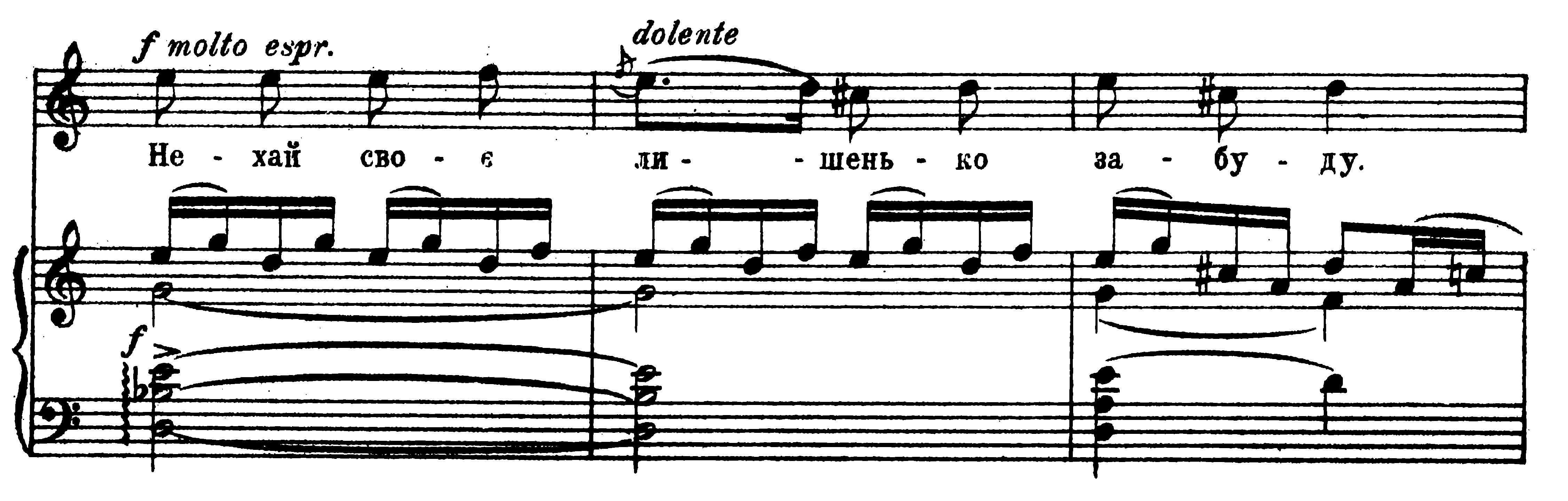 Дуже близькою до романсу «Утоптала стежечку» є трактовка жанрових засад у романсі «Огні горять» – танцювальності й пісенності. У цьому романсі (третій випуск) і танцювальність, і пісенність є узагальненими характеристиками однієї з двох образних сфер, на зіставленні яких базується вся мініатюра. Тож різні образні сфери характеризуються через різні музичні жанри. Так, у втіленні образності першого розділу романсу використано жанрові ознаки полонезу. Жанр полонезу М.В. Лисенко тлумачить не як народний танець, а як певне образно-жанрове узагальнення. Відповідно, образною сферою цього розділу є святковість, гордовиті почуття.Приклад №33. «Огні горять», тт. 1-5.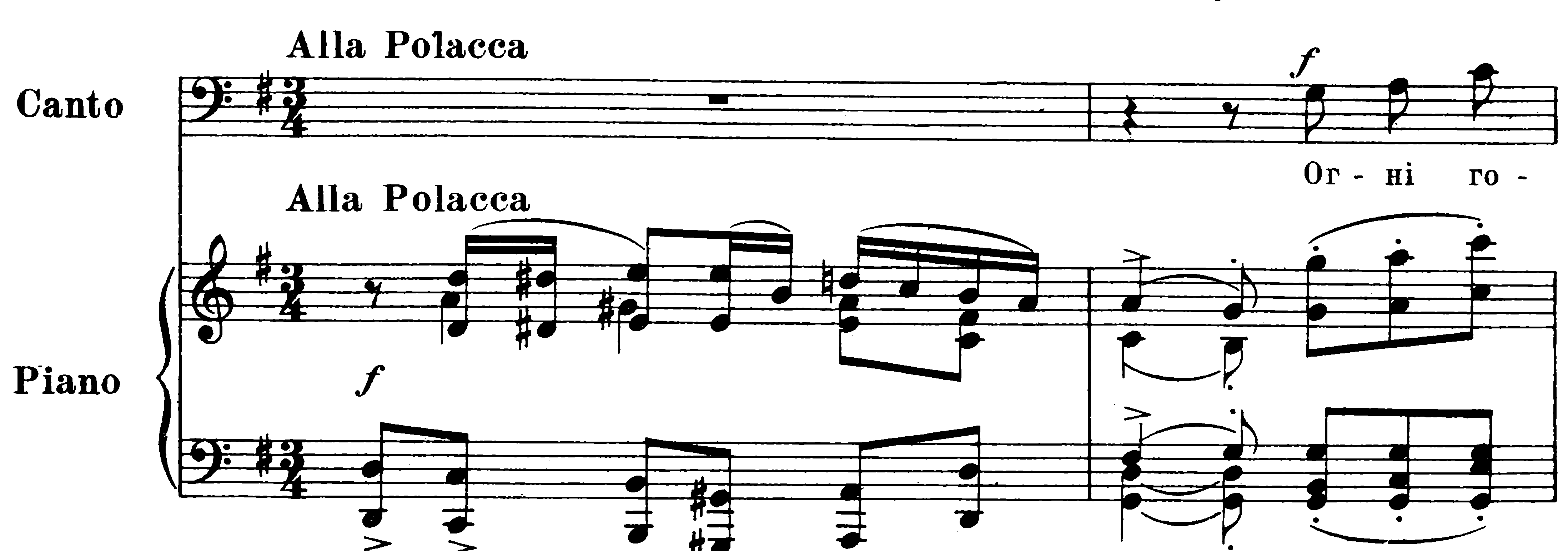 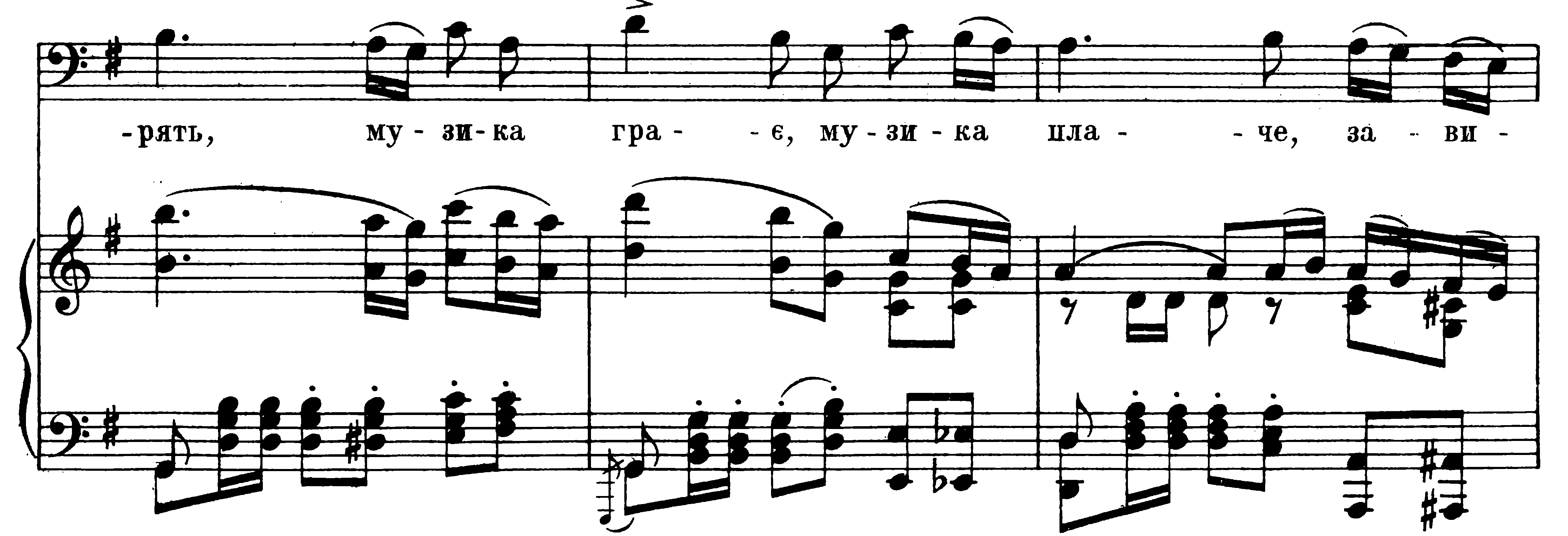 У другому розділі розкрито скорботні почуття засмученого спостерігача свята, радості ліричних героїв. У музичному сенсі другій розділ романсу «Огні горять» є періодом з мелодикою аріозного типу. Тож варто підкреслити, що зміна сприйняття подій з більш-менш об’єктивного на виключно суб’єктивне змінила й характер виразних засобів. Домінування танцювального жанру (полонезу) змінюється провідною роллю аріозної вокальності; зміна жанрової домінанти тягне за собою й зміну акцентування уваги з фортепіанної партії на вокальну. На перший план виходить смислова означеність інтонацій в партії вокаліста. Показовим для цієї тези в даному романсі М.В. Лисенка є секстовий зачин, який набуває функції підкреслення мовленнєвої інтонації. Типовій для жанру романсу інтонації сексти М.В. Лисенко придав яскравого декламаційного характеру, що підкреслено авторською позначкою акценту. Приклад №34. «Огні горять», тт. 21-22. 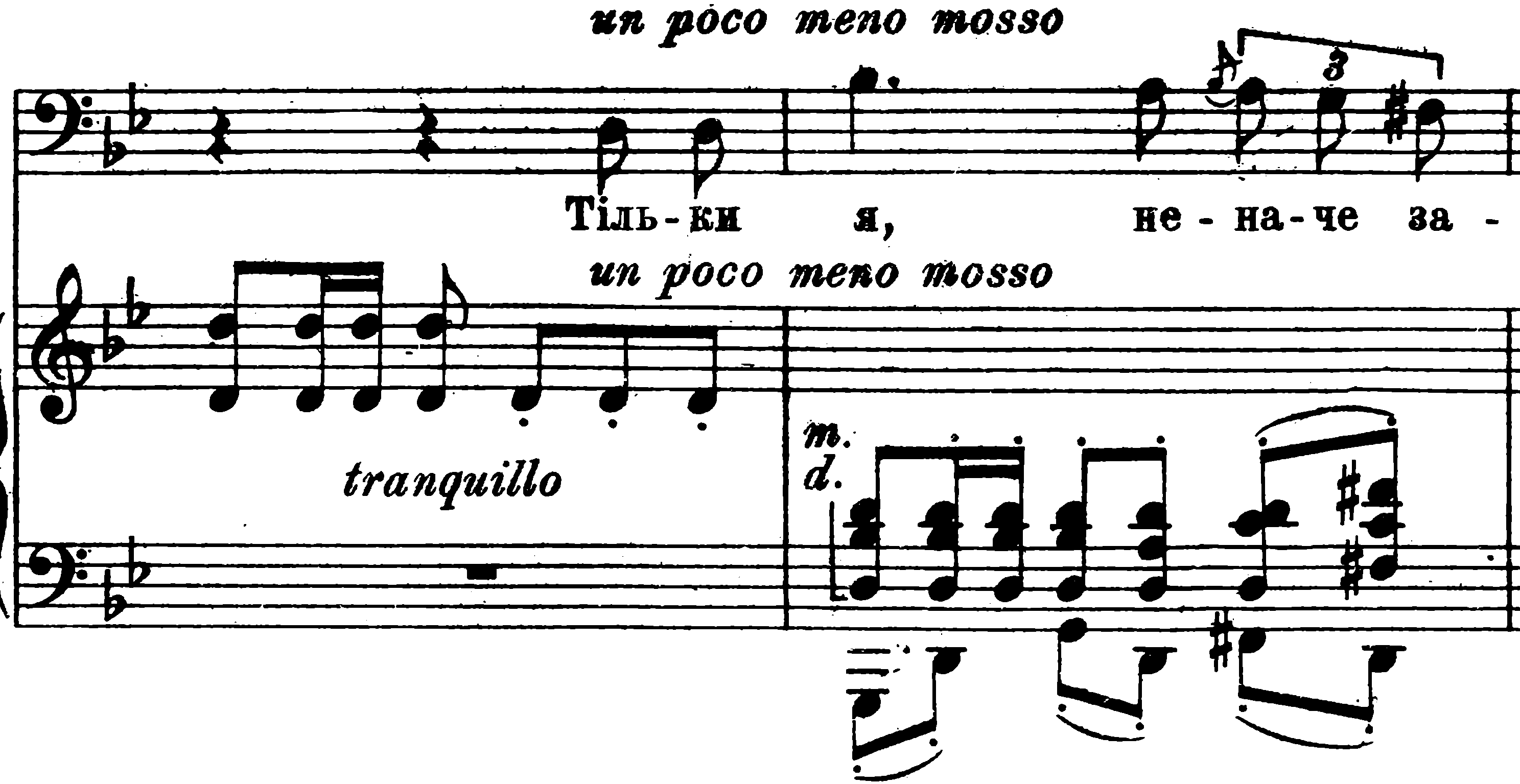 Приклад №35. «Огні горять», т.26.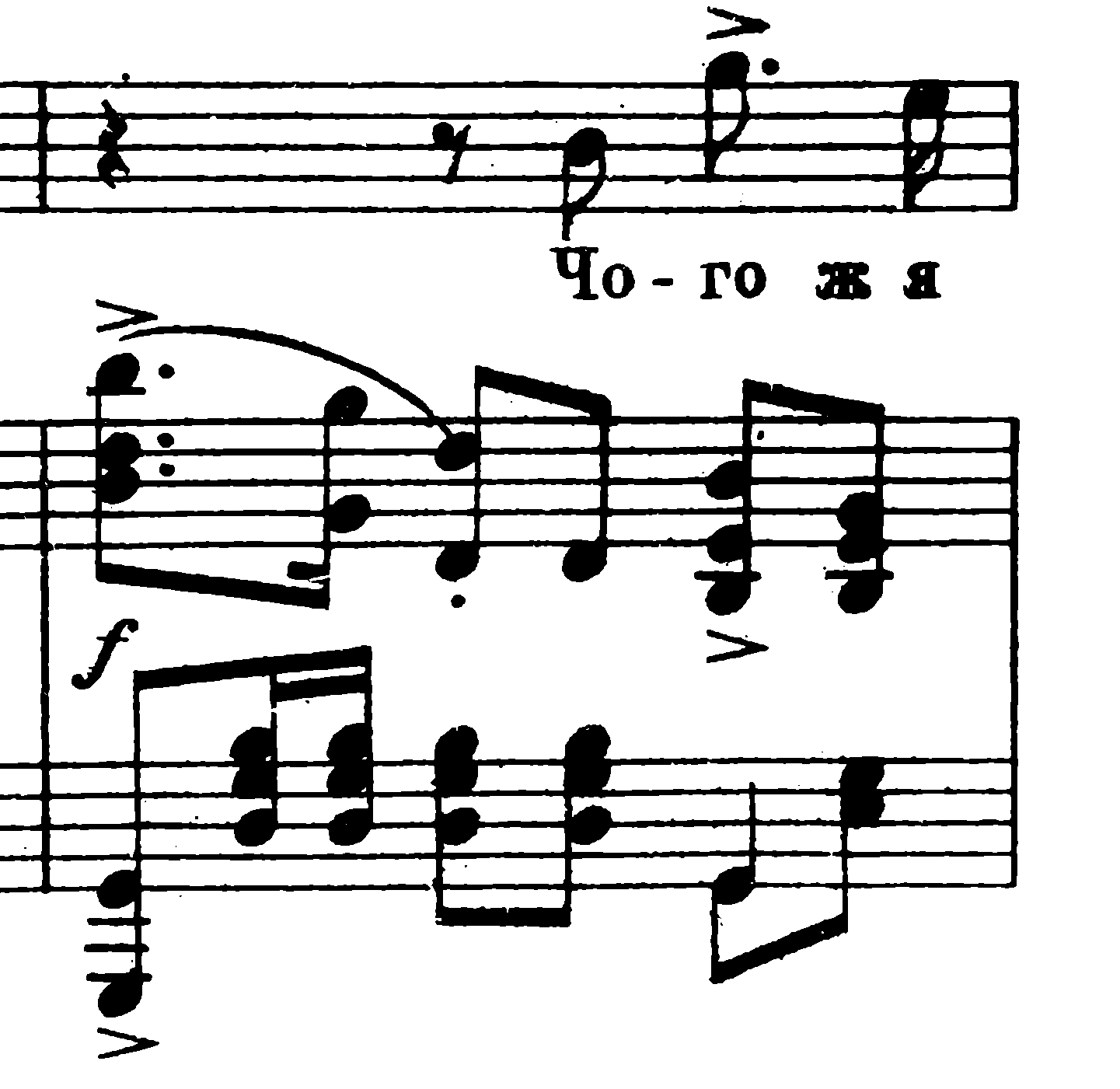 Ще однією знахідкою композитора у цій мініатюрі є одночасне поєднання різних жанрових начал. Із домінуванням вокальності ритм полонезу не зникає, він продовжує залишатися основою загального руху в романсі, як фон на якому відбувається характеристика іншого емоційного стану.В даному романсі посилено роль фортепіано. Риси полонезу підкреслюються всією фактурою інструментального супроводу. Основне навантаження у втіленні драматургічного розвитку та створенні художньої цілісності твору припадає на фортепіанний супровід; тож саме фактура в цьому романсі й є головним формоутворюючим засобом. Отже, солоспів «Огні горять» цікавий наступним: а) сполученням різних жанрів (танцювальності та пісенності); б) поєднанням наспівних та декламаційних мотивів у вокальній партії; г) формотворчою функцією фортепіанної партії.Жанрова характеристика художніх образів у романсах М.В. Лисенка на слова Т. Шевченка не вичерпується використанням тільки танцювальних жанрів західноєвропейської музики. Ранішнім творам композитора притаманна захопленість і національними танцювальними жанрами. Так, у солоспіві «Ой, я свого чоловіка» М.В. Лисенком майстерно перетворені мелодико-ритмічні особливості гопака і козачка. Особливістю цього романсу є поєднання жвавого, жартівливого танцю та теми невеселої вдачі, важкого життя. Приклад №36. «Ой, я свого чоловіка», тт. 1-11.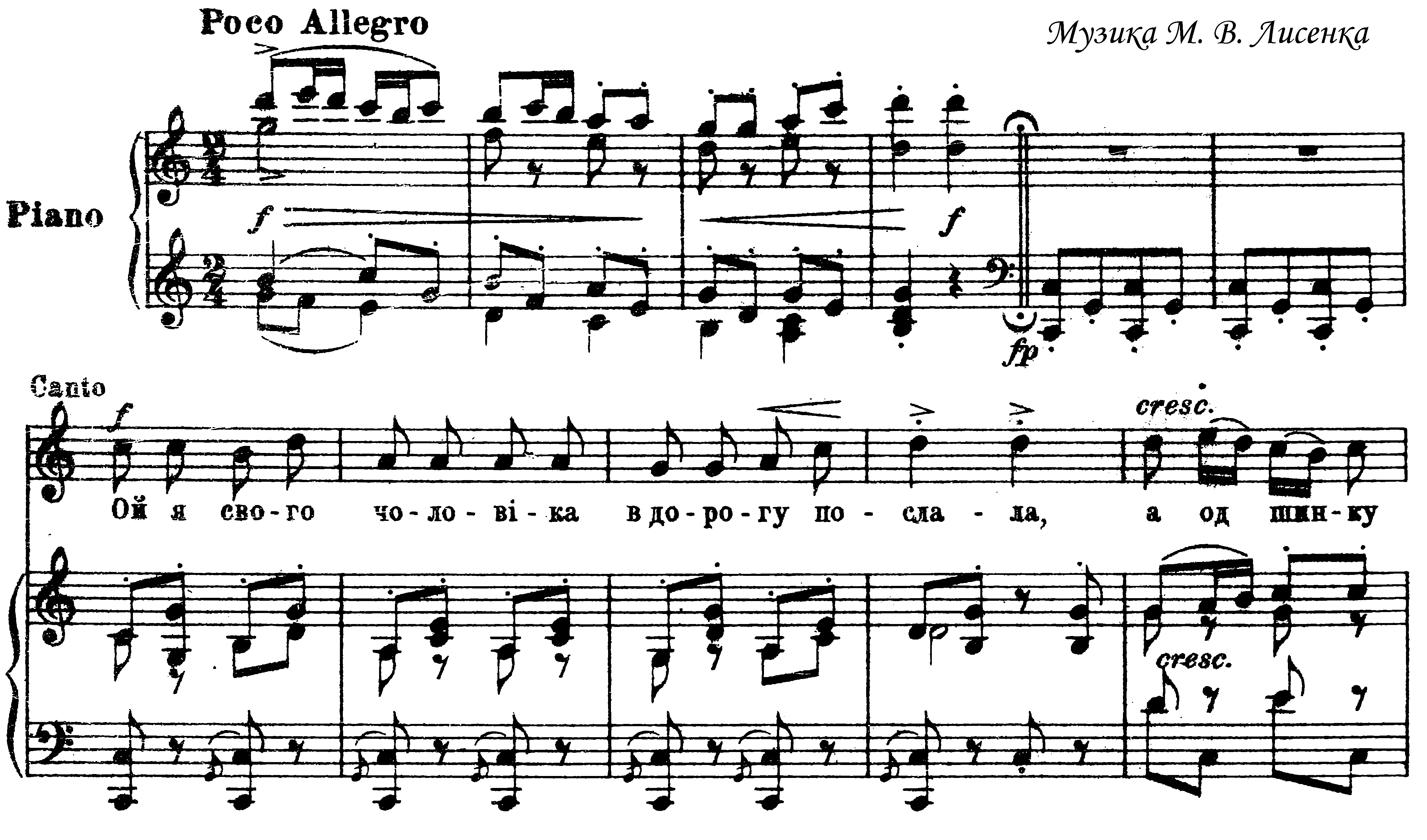 Невідповідність образності та засобів її втілення можна вважати тією рисою музичної мови М.В. Лисенка, що є проявом ідей західноєвропейського романтизму в його творчості. Змалювання серйозної, навіть, трагічної теми через елементи жартівливості вносить відтінок «романтичної іронії» – однієї зі світоглядних засад романтизму як філософсько-естетичної системи. Звичайно, прийом гротеску не є знахідкою М.В. Лисенка, проте гротесковість подається митцем у колориті українського народного танцю.До романсів танцювального складу примикають солоспіви, що репрезентують тип моторної пісні. Це романси «Якби мені, мамо, намисто» (перша серія) та «Якби мені черевики» (друга серія).У солоспіві «Якби мені, мамо, намисто» композитор по-новаторськи синтезував протилежні жанри – моторику та вокальність, які конкретизуються у танцювальності й аріозній протяжності. Синтез взаємовиключних жанрів втілено на підставі прив’язки кожного з них до певної образної сфери й  діалогічного їх протиставлення. Саме через зіткнення жанрових сфер відбувається розвиток драматургічної ідеї, а зазначене співставлення утворює художню єдність та відповідну форму твору. У солоспіві  розспіви-промовляння героїні до себе «Безталанна я!», «Доленько моя» звучать у відповідь на попередні гіркі роздуми. В музичному смислі вони яляють собою кадансові побудови, в яких неначе акумулюється смислове значення всього попереднього музичного матеріалу.Приклад №37. «Якби мені, мамо, намисто», тт. 23-24.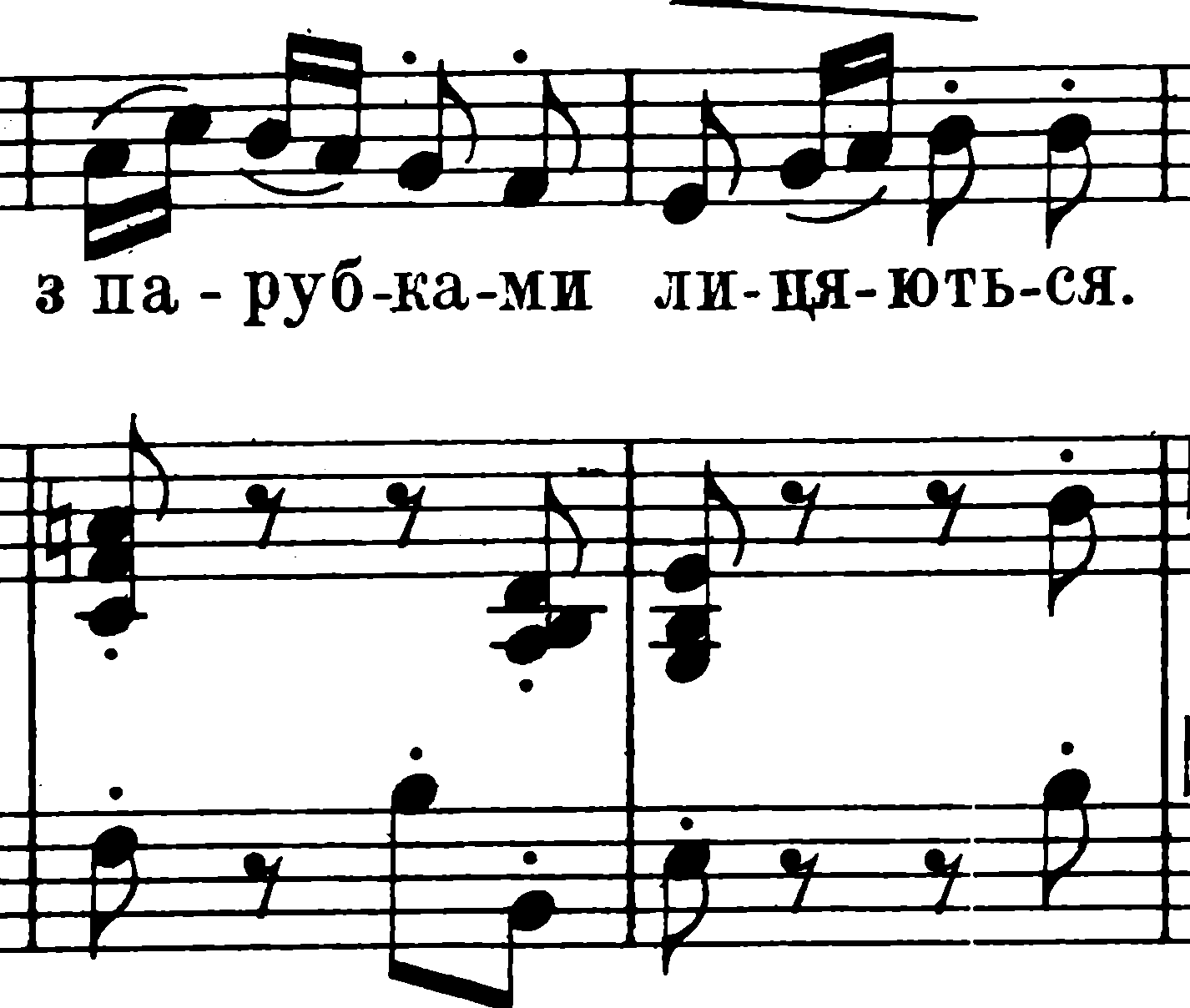 Приклад №38. «Якби мені, мамо, намисто», т. 30.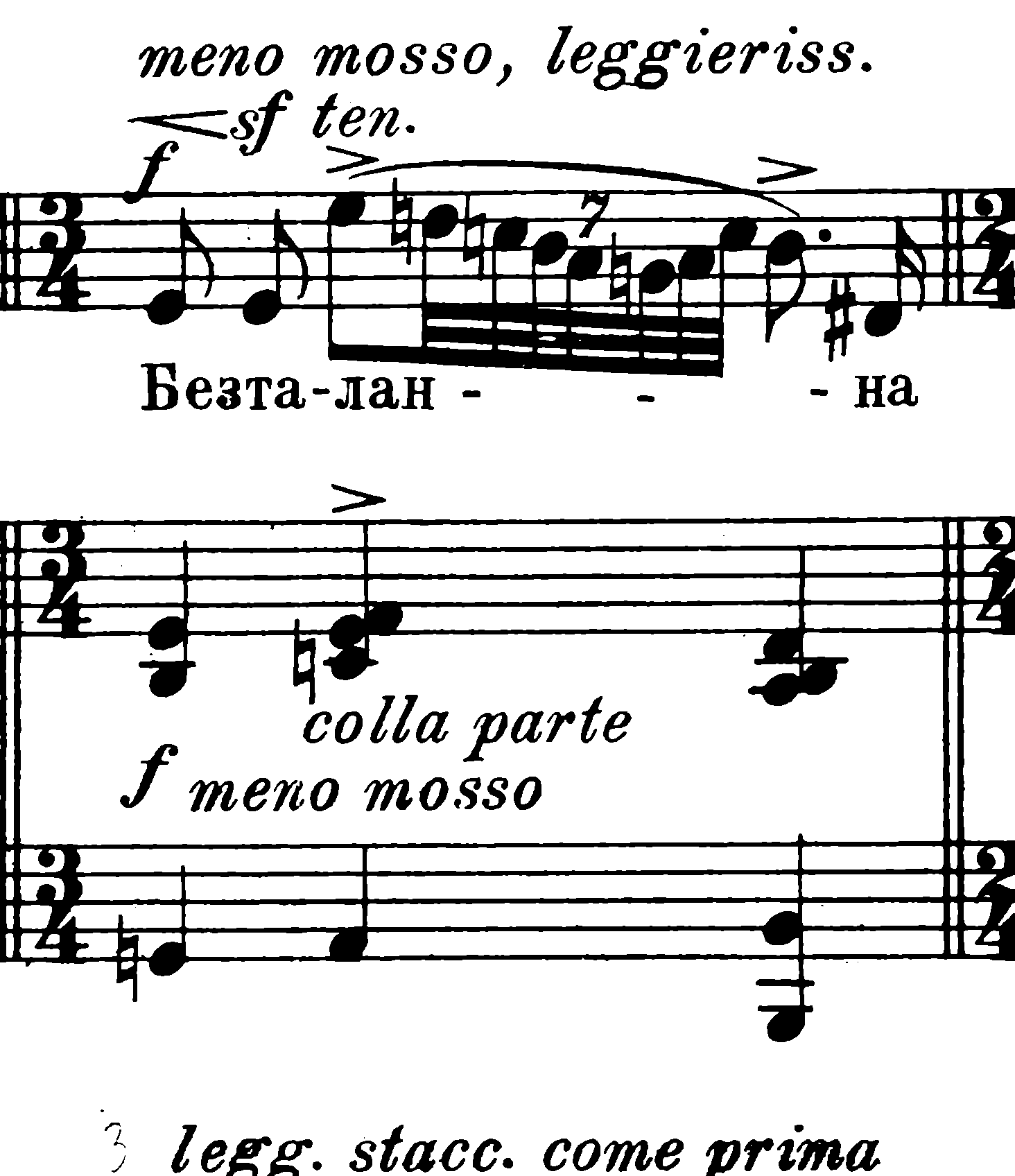 Отже, романс «Якби мені, мамо, намисто» є наочним прикладом використання жанрової основи руху як формоутворюючого принципу.В розумінні художньої цілісності романсу «Якби мені, мамо, намисто» зазначене є найважливішою тезою, осмислення якої робить необов’язковим у теоретичній роботі аналіз додаткових засобів виразності й формотворення (що залишається необхідним у виконавській практиці).Романс «Якби мені черевики» є більш раннім порівняно з попереднім. З одного боку, він також належить до романсів моторного типу, але ці ознаки виражені тут менш виразно. Так, танцювальність як жанрова основа не прив’язується до будь-якого конкретного танцю, відповідно цьому відсутня тут і характерна ритмічна формула, тобто танцювальність подається як певне жанрове узагальнення. Воно лежить і в основі тематизму романсу, на що вказує інструментальний характер інтонацій, значна кількість стрибків у мелодиці з переважанням танцювальних зворотів.Приклад №39.«Якби мені черевики», тт. 5-8.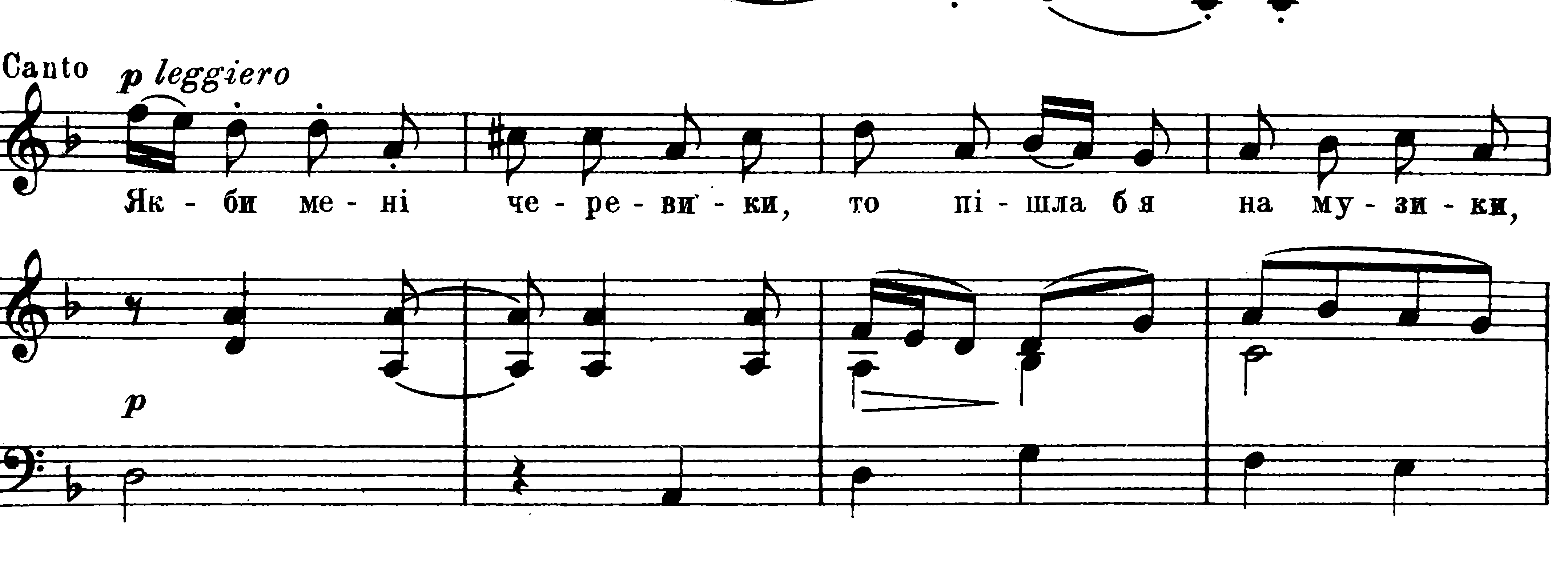 Приклад № 40. «Якби мені черевики», тт. 15-16.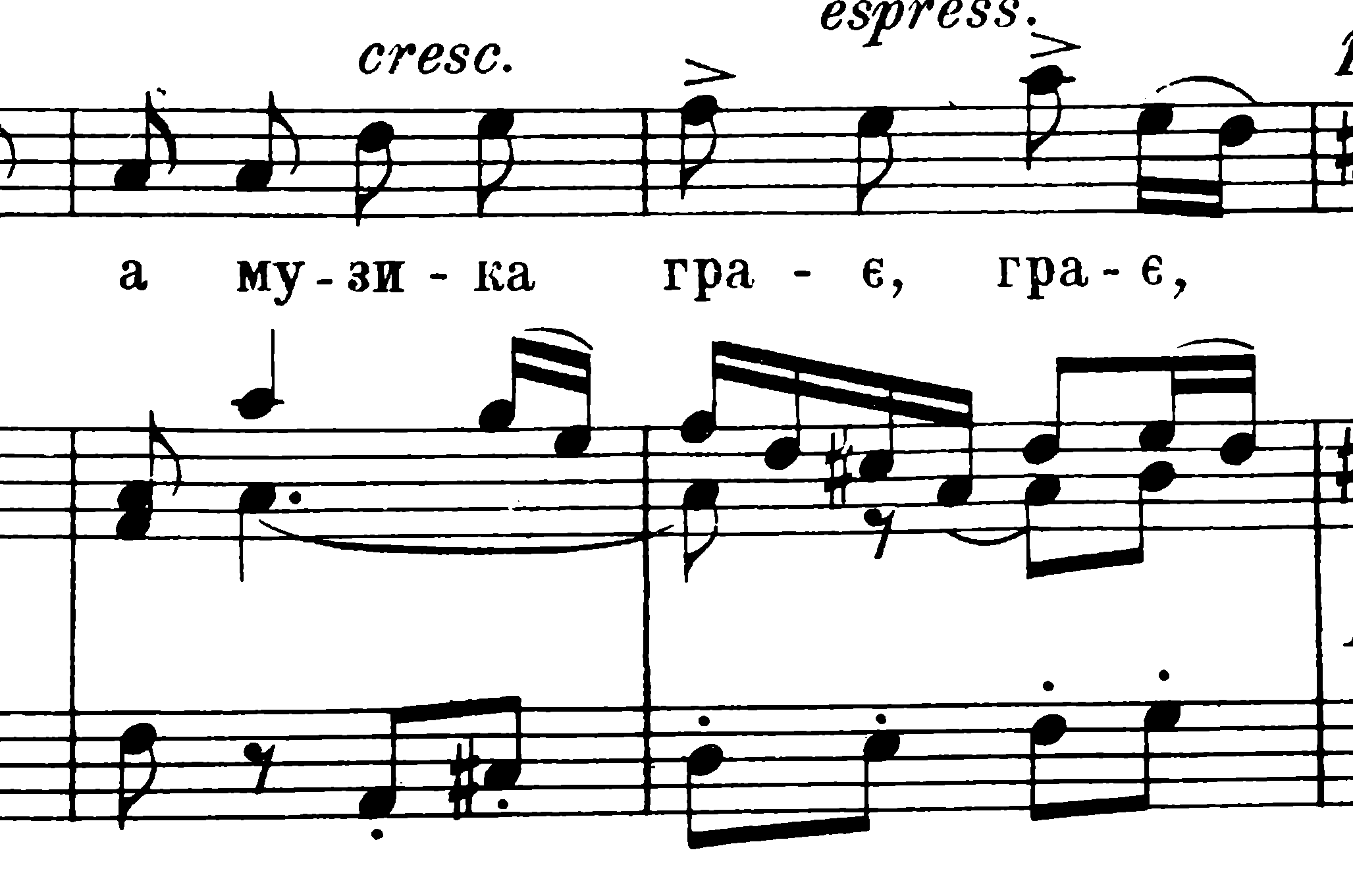 Зазначе не дає підстави стверджувати, що протистояння жанрів у романсі «Як би мені черевики» відсутнє. Слід додати, що замість застосовування аріозного розспіву в кульмінаційних зонах лише посилюється декламаційність. Приклад № 41. «Якби мені черевики», тт. 15-18.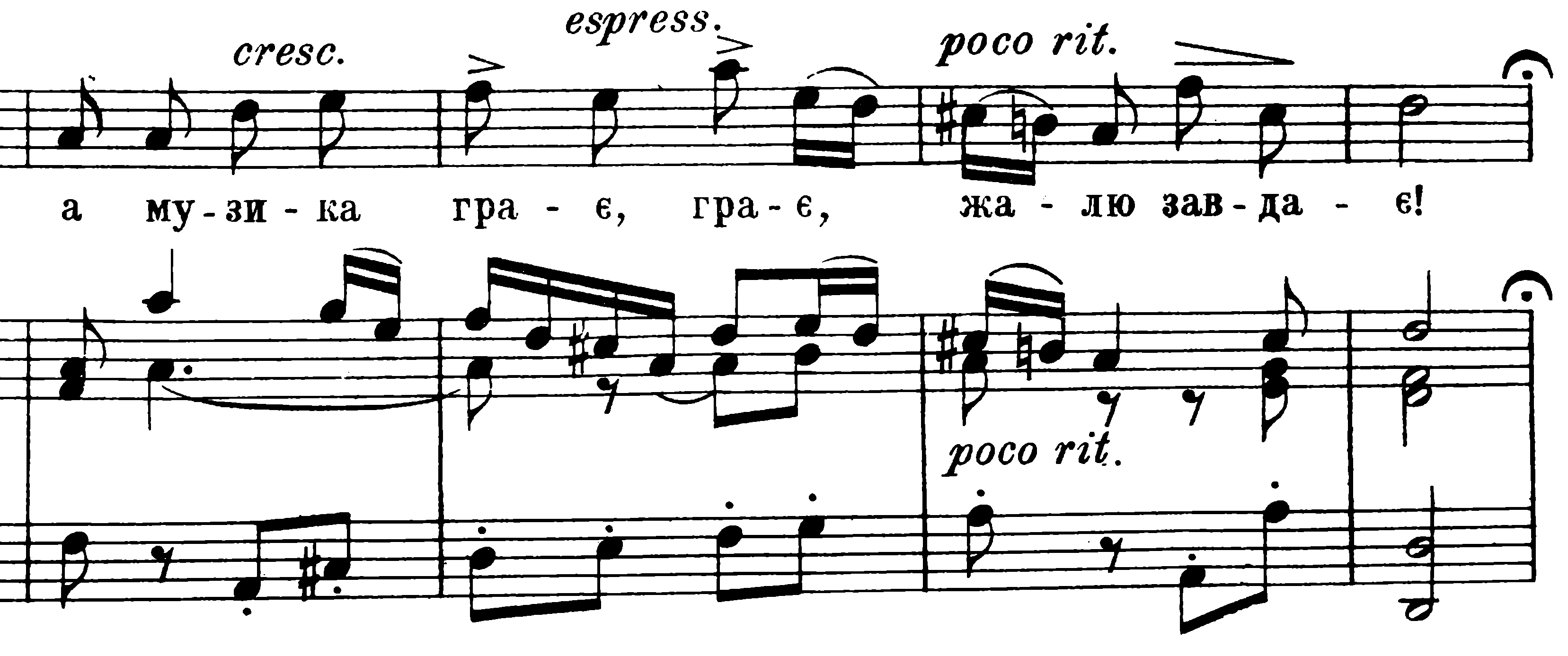 До вже відомого мелодичного звороту додається нова вершина – субдомінантовий тон, взятий з попередньою  підготовкою:Приклад №42. «Якби мені черевики», тт. 43-45.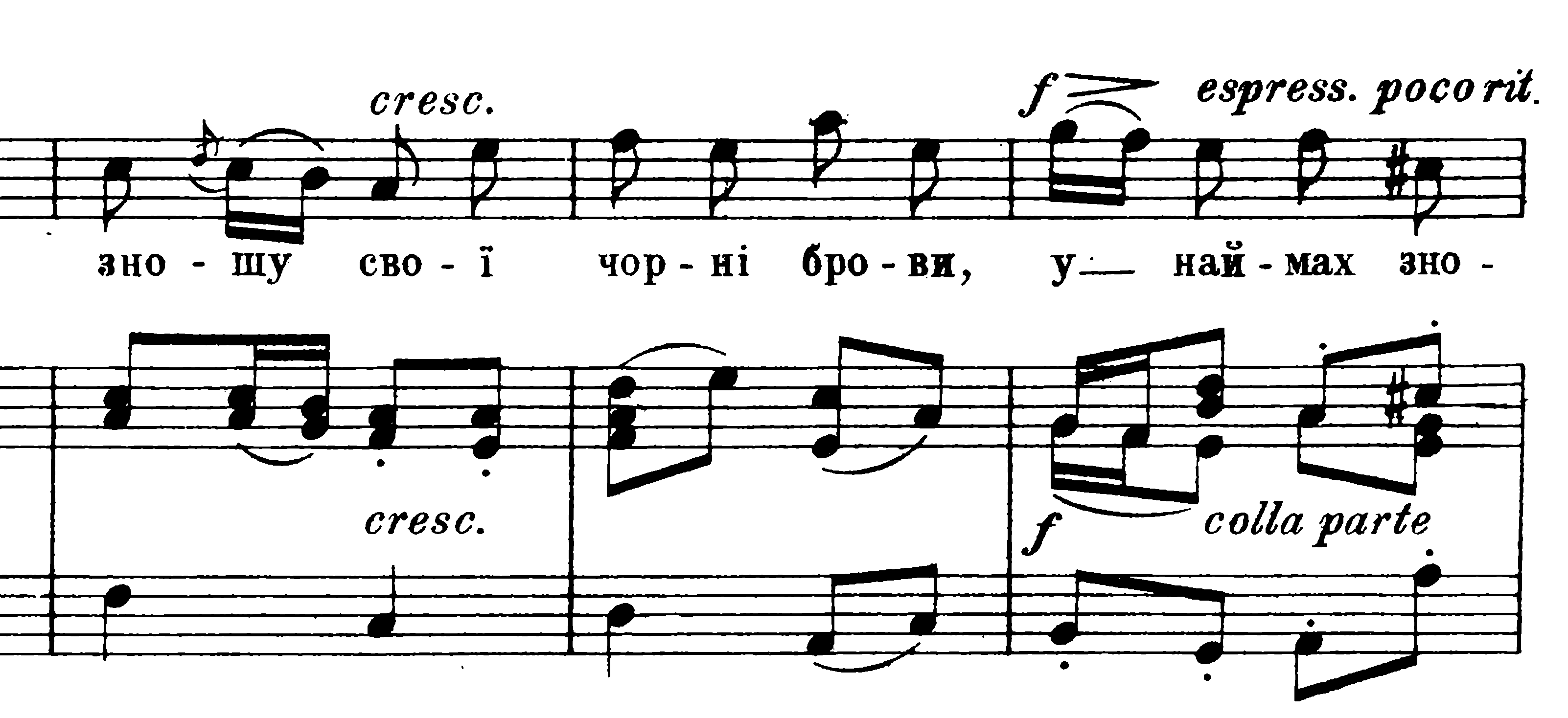 Отже, в даному романсі єдиною жанровою основою виступає узагальнена танцювальність, яка втілюється єдиною драматургічною основою розвитку художньої ідеї. Окрему групу романсів М.В. Лисенка на слова Т.Г. Шевченка становлять пейзажні солоспіви. До них належить романс «Садок вишневий коло хати». В ньому виявилено витончене почуття звукових барв, неосяжно нюансовий спектр колористичної гами. За допомогою цих засобів відтворються всі зміни в музичній картині тихого вечора. Для кожного з епізодів, для кожної деталі композитор знаходить своє  відповідне звуко-темброве забарвлення. Тож звукові світлотіні в даному романсі виступають провідним виразним засобом. Музично-колористичні засоби виразності наділені й функцією формотворення. Щоб краще усвідомити цей авторський феномен, необхідно спрямувати увагу студентів на формальну структуру зазначеного солоспіву. Романс складається з чотирьох завершених розділів: 1) тт. 1-14; 2) тт. 17-26; 3) тт. 34-40; 4) тт. 41-48. Приклад №43. «Садок вишневий», тт. 1-14.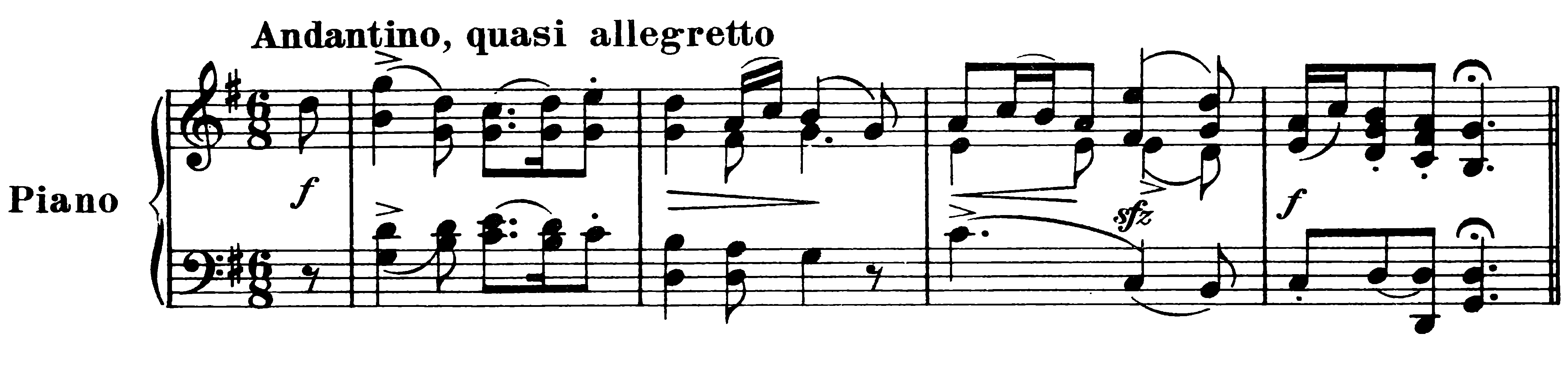 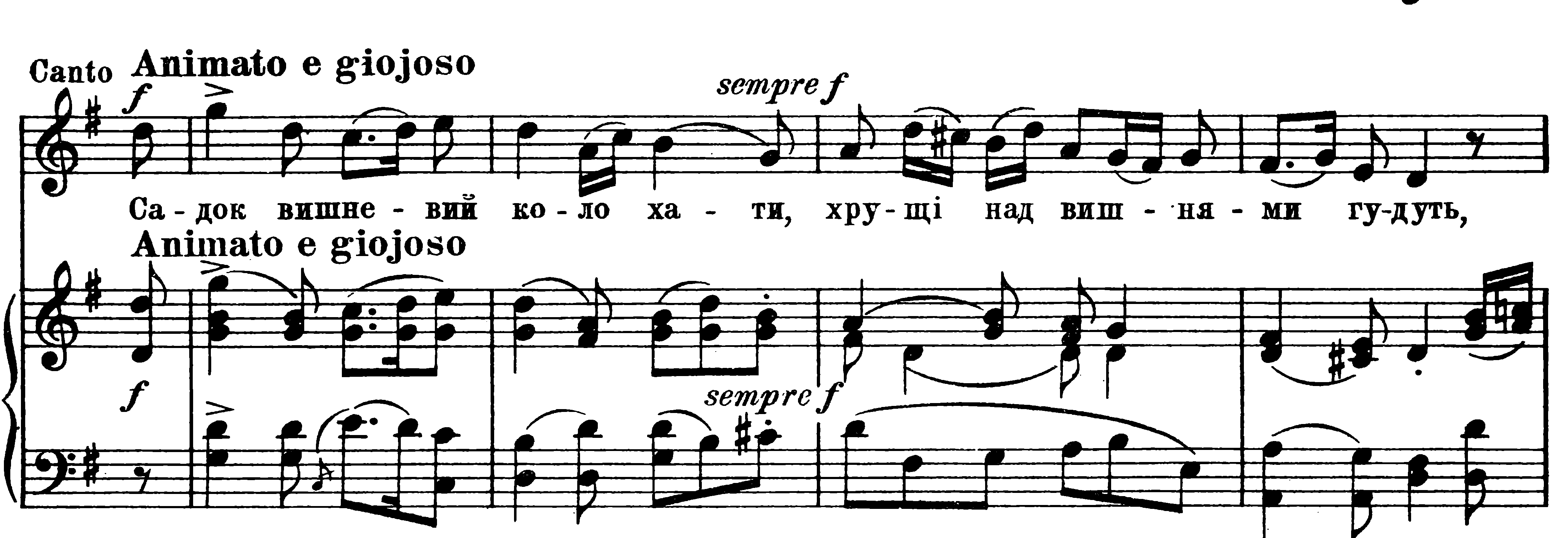 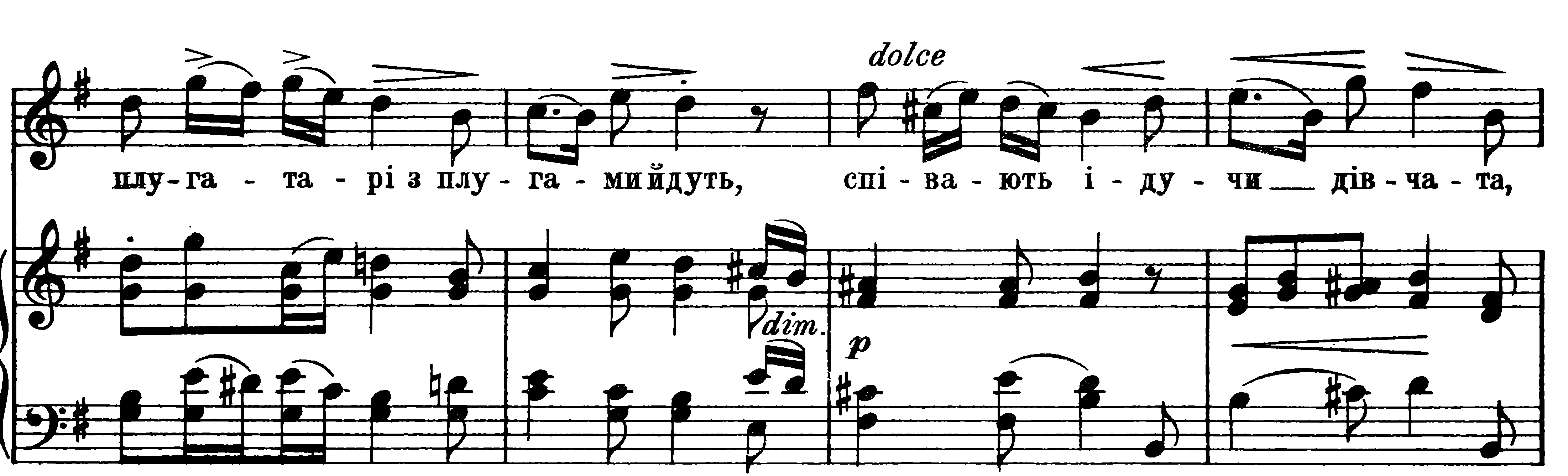 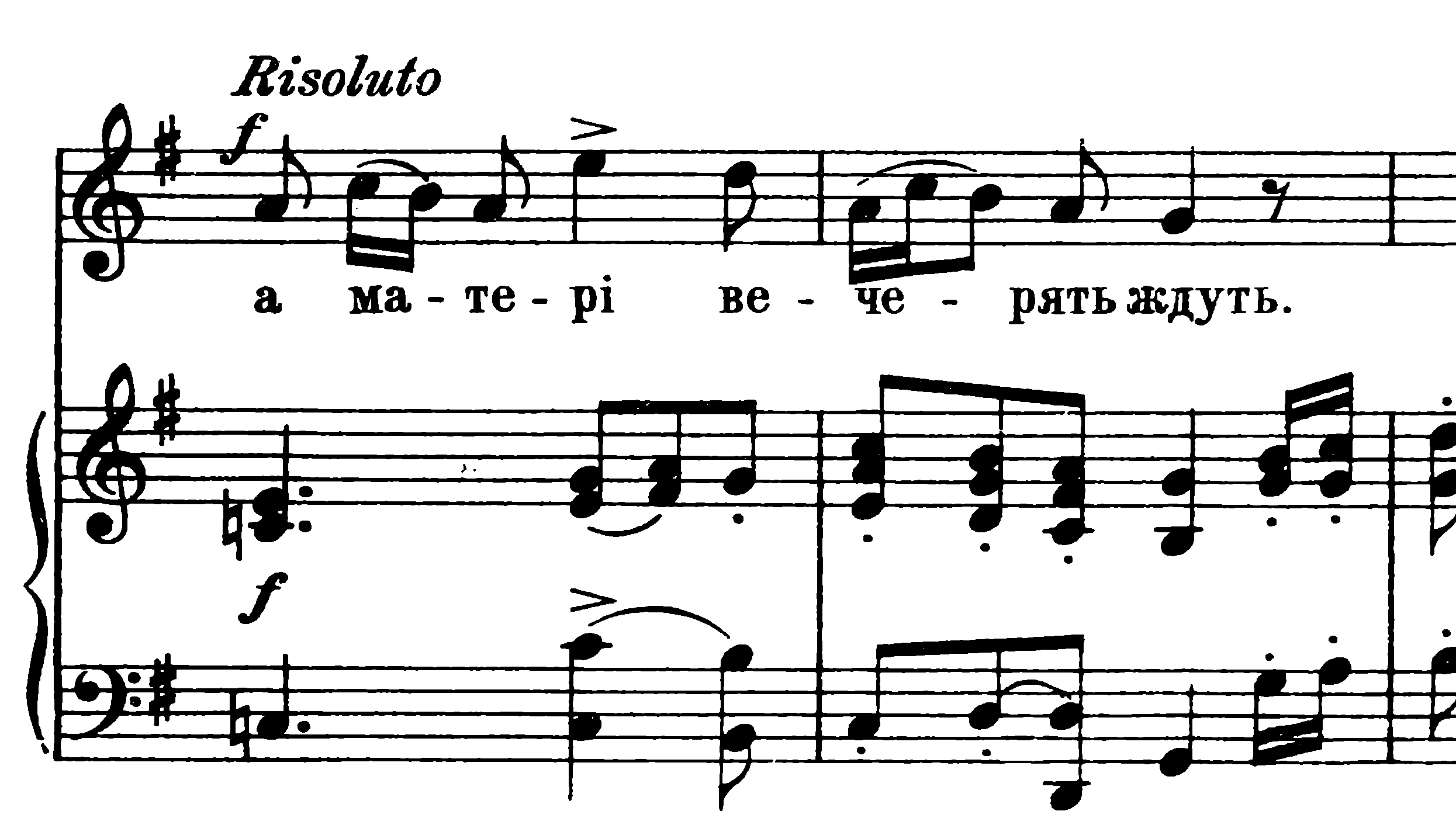 Приклад №44. «Садок вишневий», тт. 17-26.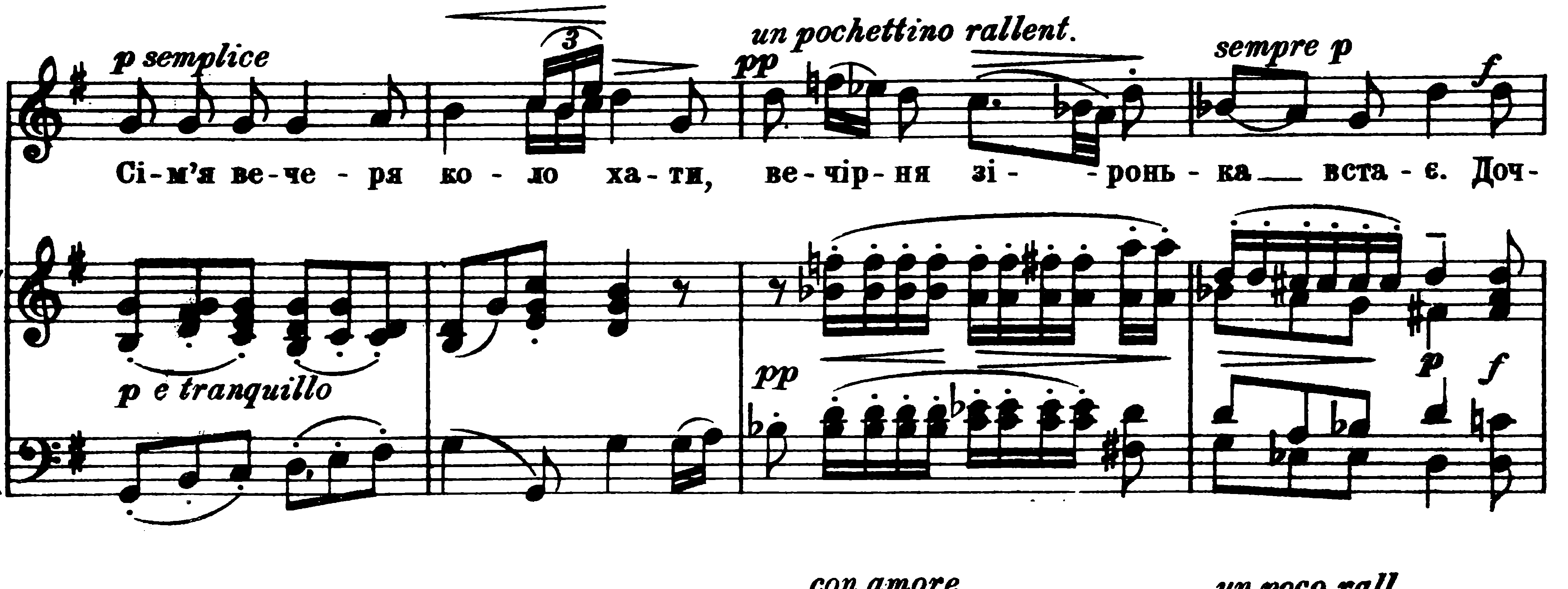 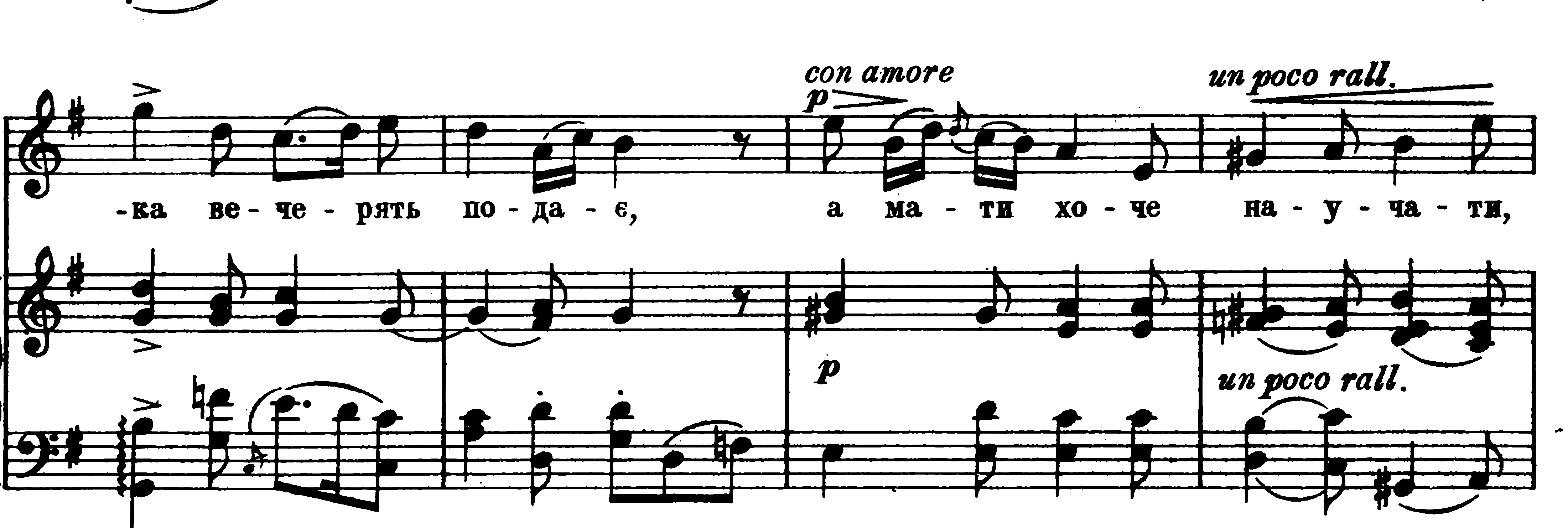 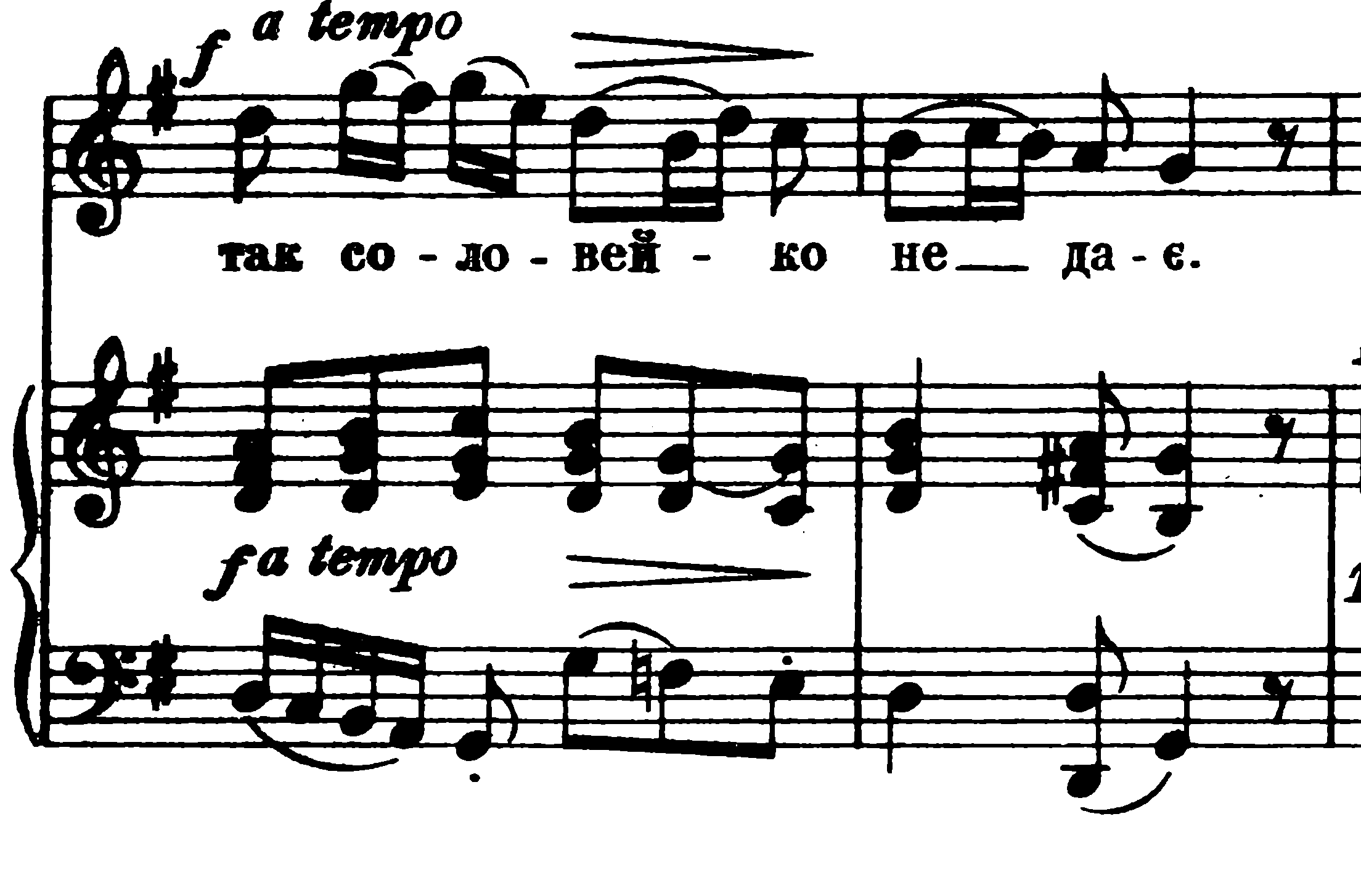 Приклад №45. «Садок вишневий», тт. 34-40. 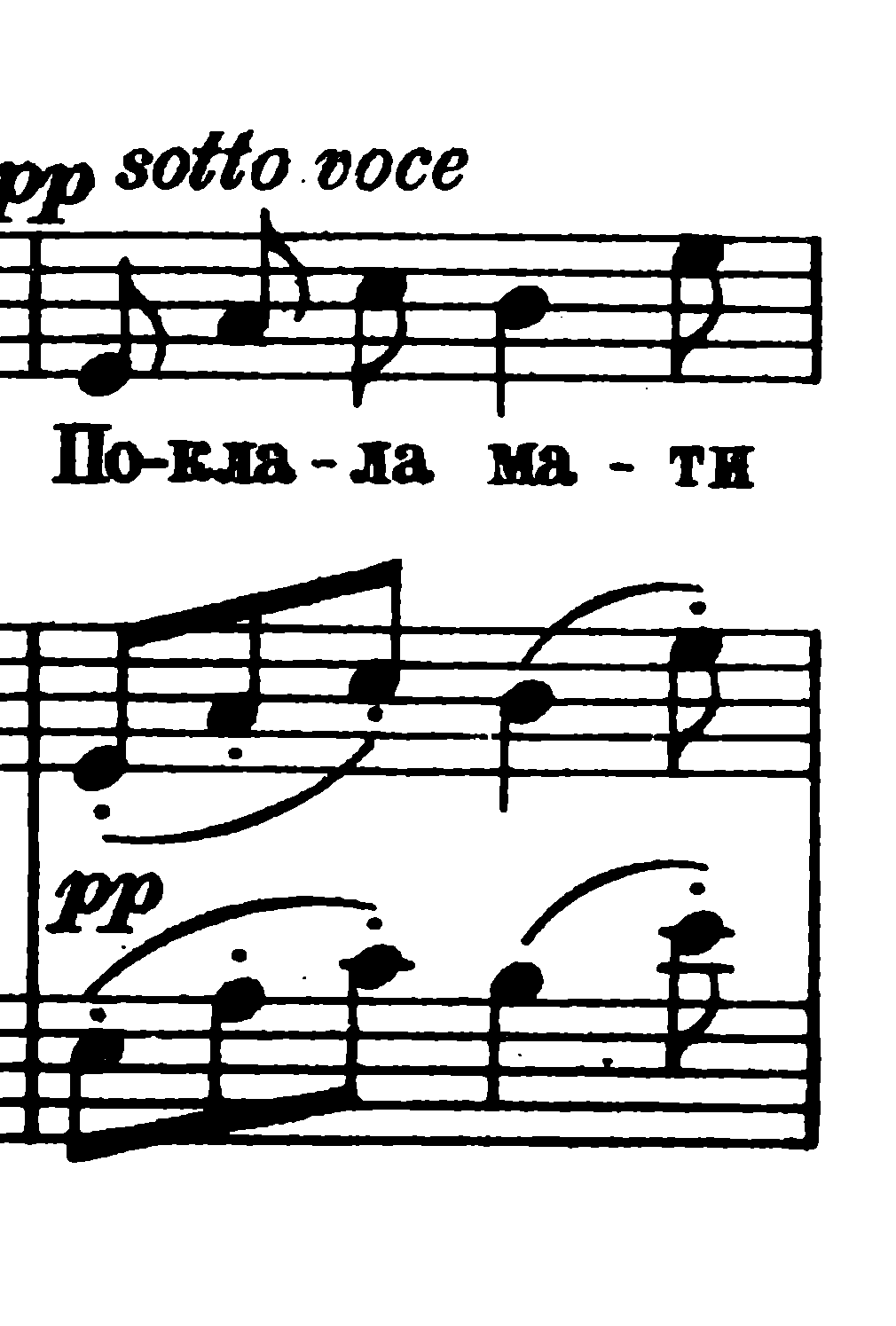 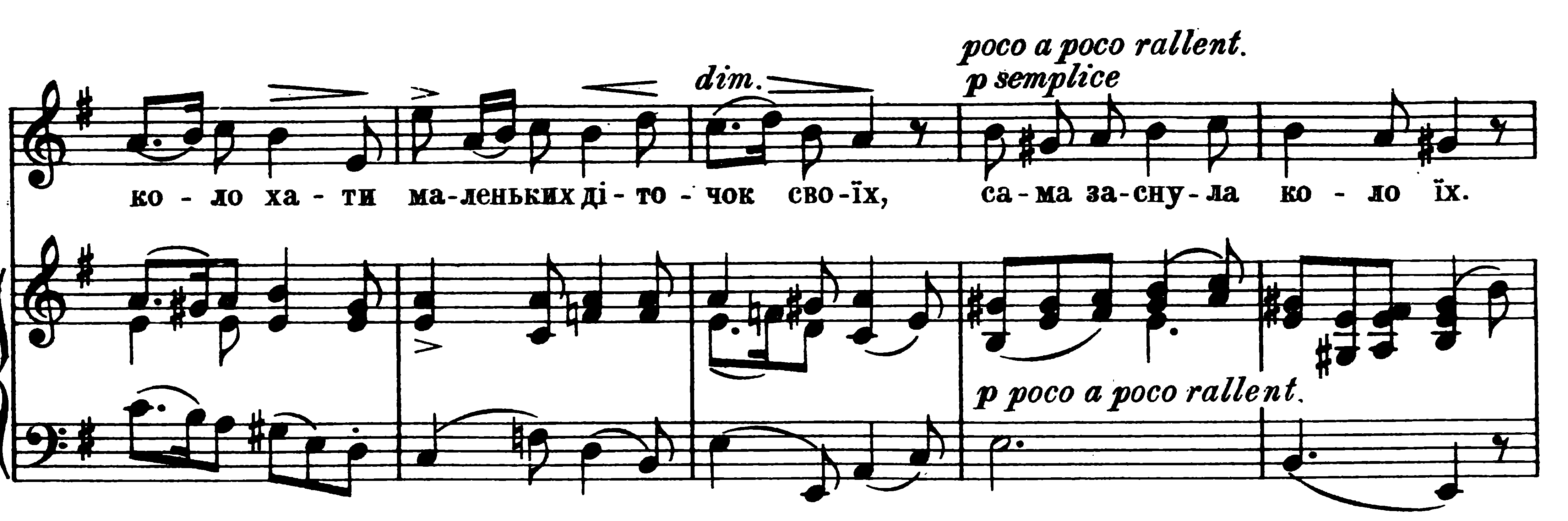 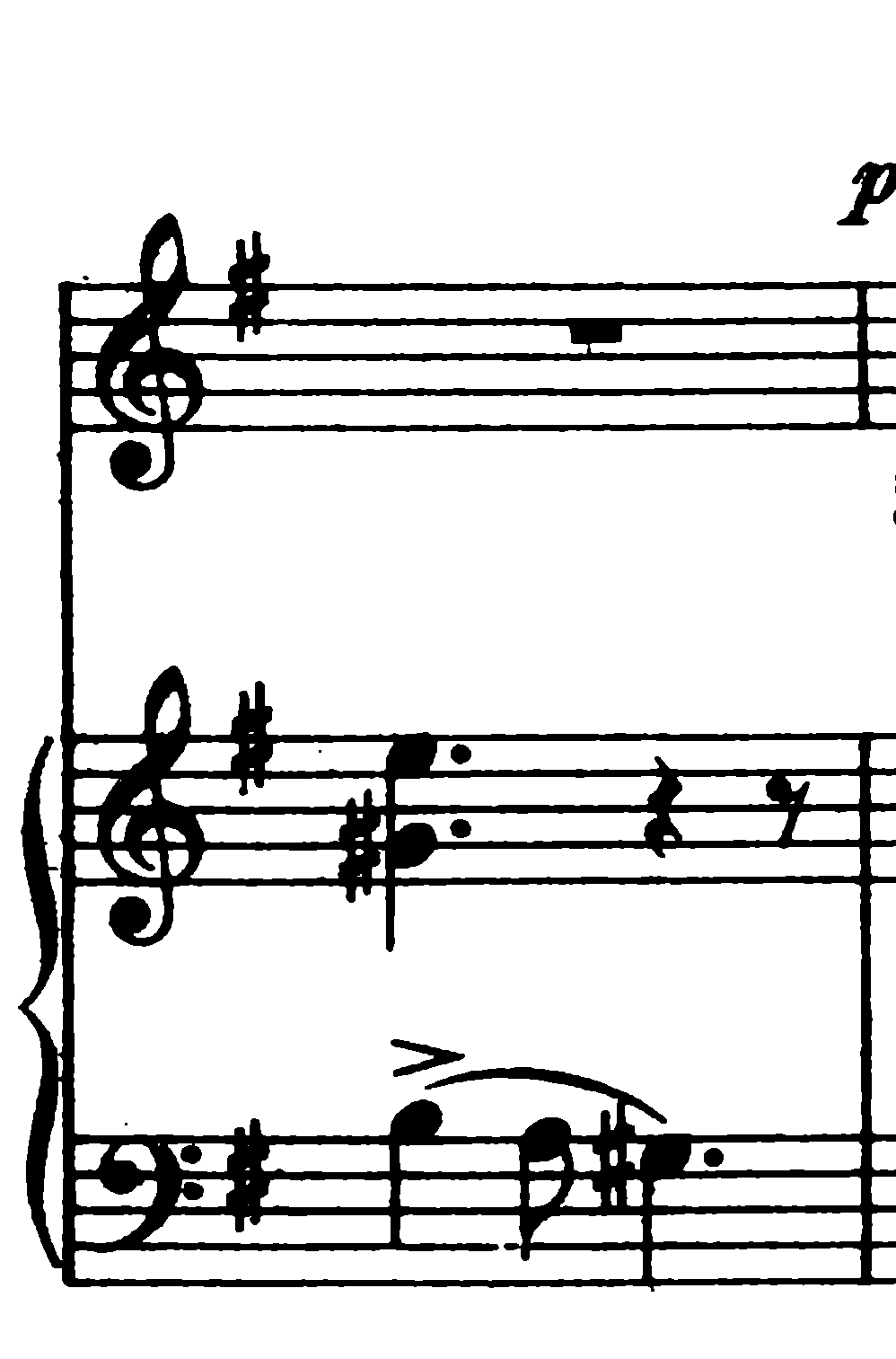 Приклад №46. «Садок вишневий», тт. 41-48. 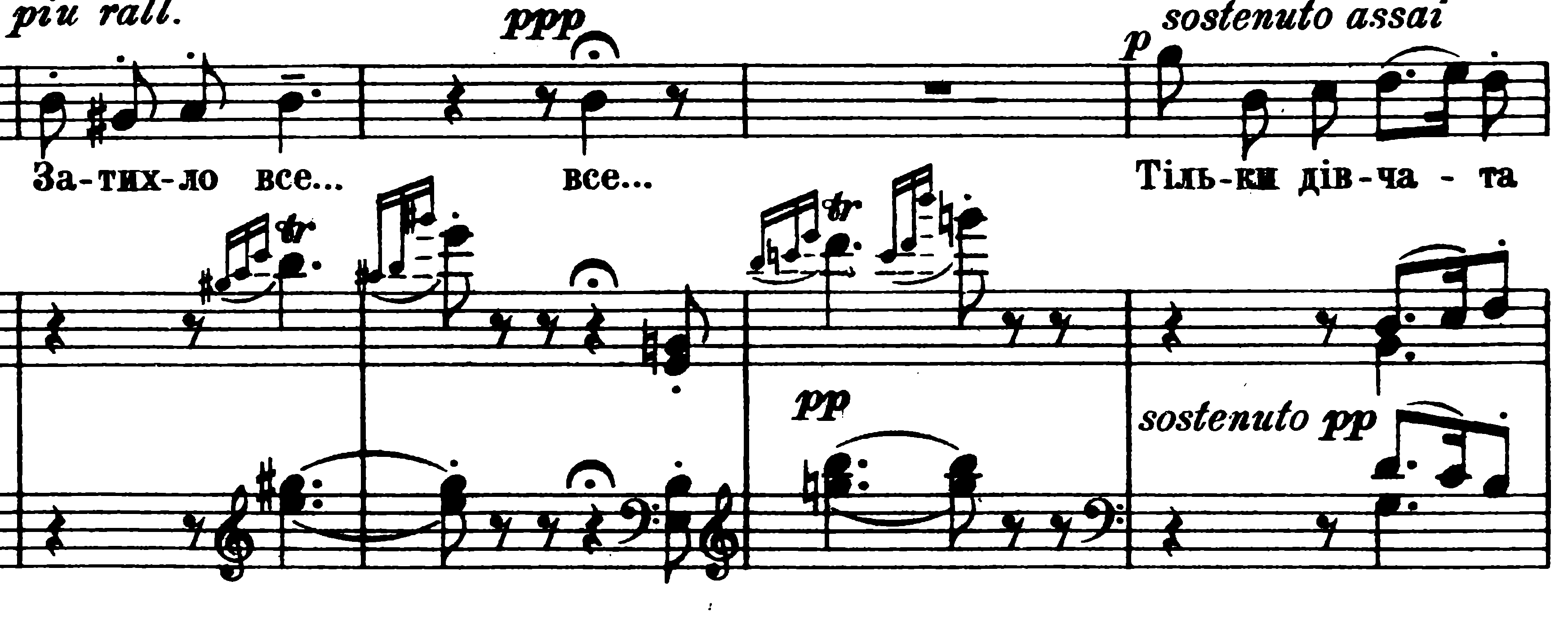 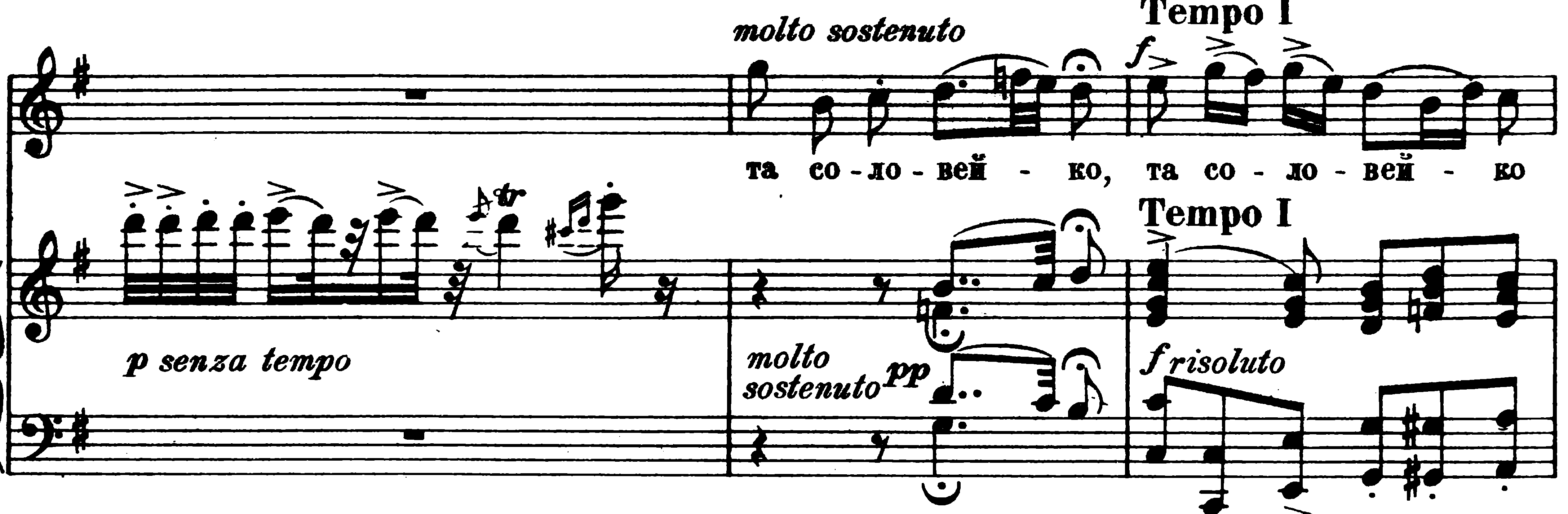 Завершеність розділів підкреслюється своєрідними інструментальними інтермедіями. Така композиційна побудова не сприяє єдності форми та втіленню драматургічного перебігу художньої ідеї. Факторами об’єднуючими в даному випадку виступають: представлена метро-ритмічною формулою баркароли жанрова основа руху, незмінна протягом усієї п’єси, а також однорідний  упродовж усієї п’єси інтонаційний матеріал (кожна нова строфа тексту, що виявляє нову якість поетичного образу, виконується на одну й ту ж мелодію).Крім цього, в якості об’єднуючих факторів ані усталеність жанрової основи руху, ані єдність інтонаційного матеріалу не можуть створити драматургію твору. Останню творить лише подієвість, тобто розвиток музичної думки або варіантні зміни в її подачі. В даному романсі спостерігається одноманітність метро-ритмічної організації й однорідність інтонаційного матеріалу. Тож важливою знахідкою в романсі є невичерпаність ролі всіх колористичних та зображальних засобів. М.В. Лисенку вдається не тільки уникнути функціональних обмежень в галузі зображальних засобів, а й використати останні як подієві фактори, наділяючи їх формотворчою функцією. Особливо яскраво зазначене виявляється у насиченому ілюстративним матеріалом четвертому епізоді романсу «Садок вишневий коло хати». Колорит попередніх епізодів (до четвертого розділу) однорідний – це світлий ліричний образ літнього вечора. Незначні зміни в ескізах-замальовках втілюються зміною викладу музичного матеріалу. Якщо в першому розділі мелодика має пісенний характер з м’якими інтонаціями, то у другому переважає речитативність з елементами аріозності, а в третьому мелодика набуває оповідного характеру. Всі ці жанрові зміни втілюються лише трансформаціями характеру тематизму.Найбільш повно М.В. Лисенко як пейзажист, колорист, тобто як тонкий знавець психологічної природи людини, виявився у четвертому розділі розглядуваного романсу. Приклад №47. «Садок вишневий коло хати», тт.41-45.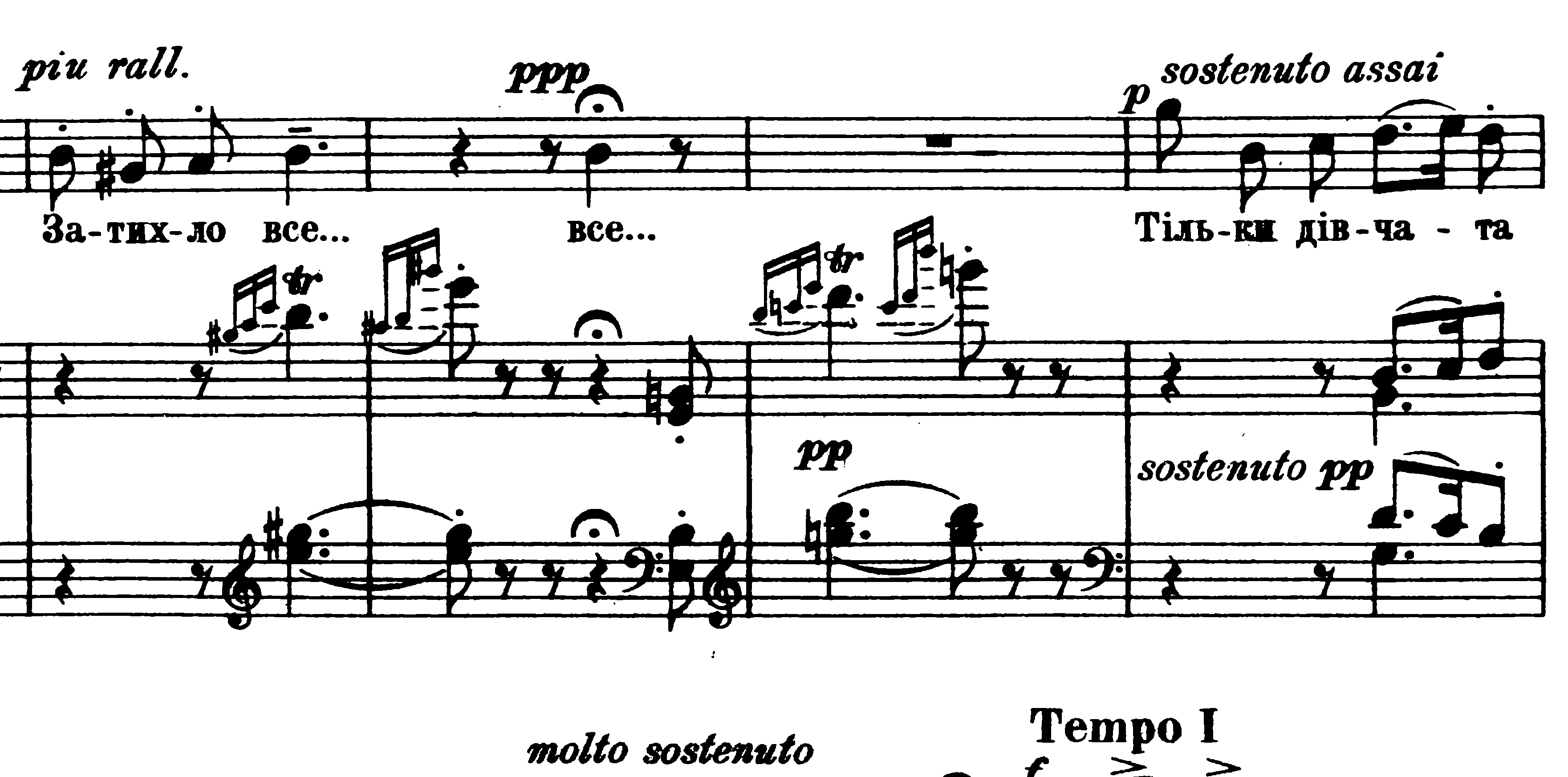 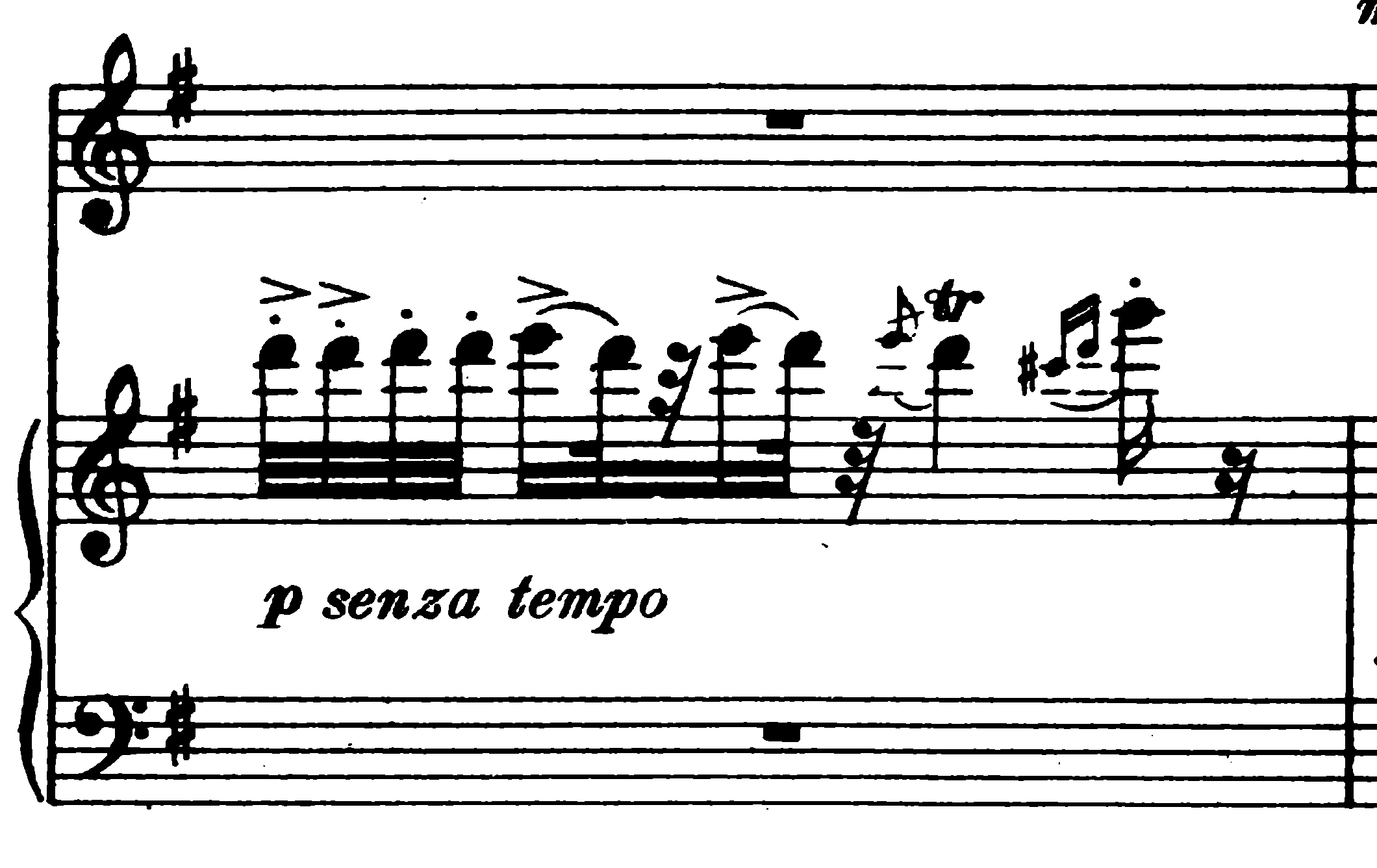 Подієвість, активність музичного розвитку в цьому епізоді втілюється саме звуковими фарбами, у створенні яких беруть участь всі можливі виразні засоби: звуконаслідування, діалогічна побудова тематичного матеріалу, зміни динаміки, темпові та ритмічні зміни, виконавські артикуляційні штрихи. Так, звуконаслідування (звукозображання) проявляється у форшлагах та трелях, що імітують щебет птахів, у специфічній побудові тематизму (прикл. №34, тт. 41-43, 45). Діалогічний виклад тематичного матеріалу є музичним засобом живописання літньої ночі, її голосів, засобом створення відчуття простору, його легкої прохолоди. Проставлені динамічні позначки (P, PP, PPP) теж є засобом втілення просторових уявлень про віддаленість певних звуків довколишнього середовища, створення ефекту прислухання до голосів природи. У повній згоді з динамічними засобами виразності перебувають темпові та ритмічні засоби. Так, завдяки проставленому темповому позначенню rallentando, композитор створює ефект світу, що починає засинати, поступове його занурення у нічний спокій; за допомогою частих пауз та фермати відтворюється переривчастість згасаючої свідомості. Авторські артикуляційні вказівки (staccato, portamento, короткі ліги) є музичним засобом зображення мовленнєвої виразності думки, що починає виходити з-під свідомого контролю і поринає в сон. Усі мікроелементи музичної мови є крихітними подіями, які й формують певну структуру всього художнього цілого своїм протиставленням однорідності попередніх епізодів.Колористична функціональність указаних засобів виразності не є суто ілюстративною. Вона має психологічний аспект, бо ці засоби передають не лише спів соловейка, а й відчуття присутності людини (паузи у вокальній партії, затримки руху, динамічної градації від одного P до PPP, почерговий виклад музичних реплік у партіях вокалу та фортепіано). Для студентів-вокалістів варто акцентувати, що в багатій і багатозначно колористичній палітрі М.В. Лисенка містяться і складні художньо-виконавські завдання: відчуття артистичної міри в переході від одного емоційного нюансу до іншого, відтворення природності, простоти й невимушеності звучання.Романс «По діброві вітер виє» (третя серія) підтверджує думку про закономірність появи пейзажної лірики в камерно-вокальній творчості М.В. Лисенка на тексти Т. Шевченка, його прихильності до прозорості звукової акварелі. В даному солоспіві суто колористичні ефекти також втілюють тенденцію до психологізації образу, переходу від пейзажної лірики до суб’єктивного, авторського розуміння поетичної ідеї. В цьому сенсі показовим є своєрідний епізод сюжетного розділу, в якому образ тополі музично-виразними засобами представлено як аналог людської особистості. Приклад № 48. «По діброві вітер виє», тт. 16-20.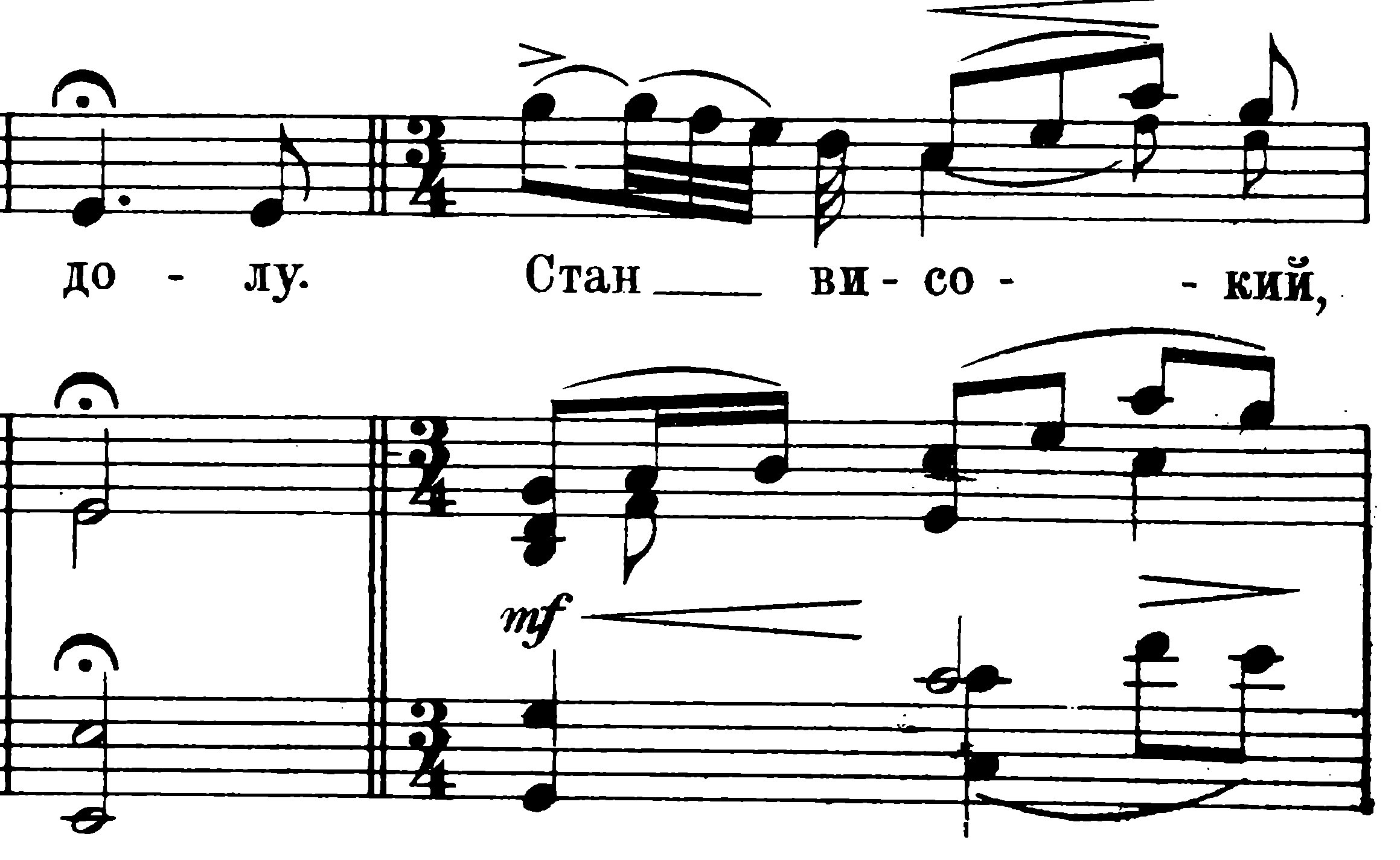 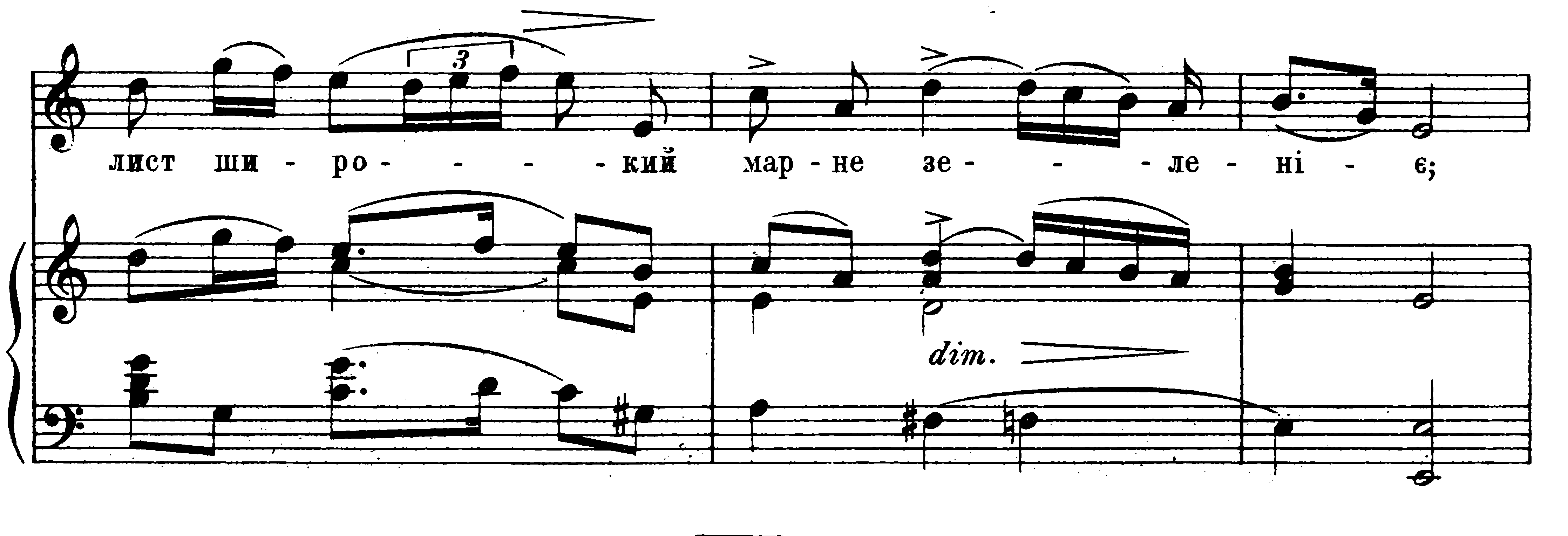 На основі аналізу цього та попереднього романсів можна прослідкувати, як тема пейзажно-психологічної лірики поступово входить в камерно-вокальну творчість М.В. Лисенка. Прикладом зв’язку солоспіву пейзажного типу з більш ранніми романсами українського композитора може слугувати спорідненість речення, що завершує мініатюру «По діброві вітер виє» (прикл. №23), та загального драматичного строю романсу «Ой одна я, одна» (прикл. №24, №25).Приклад №49. «По діброві вітер виє», тт. 34-41.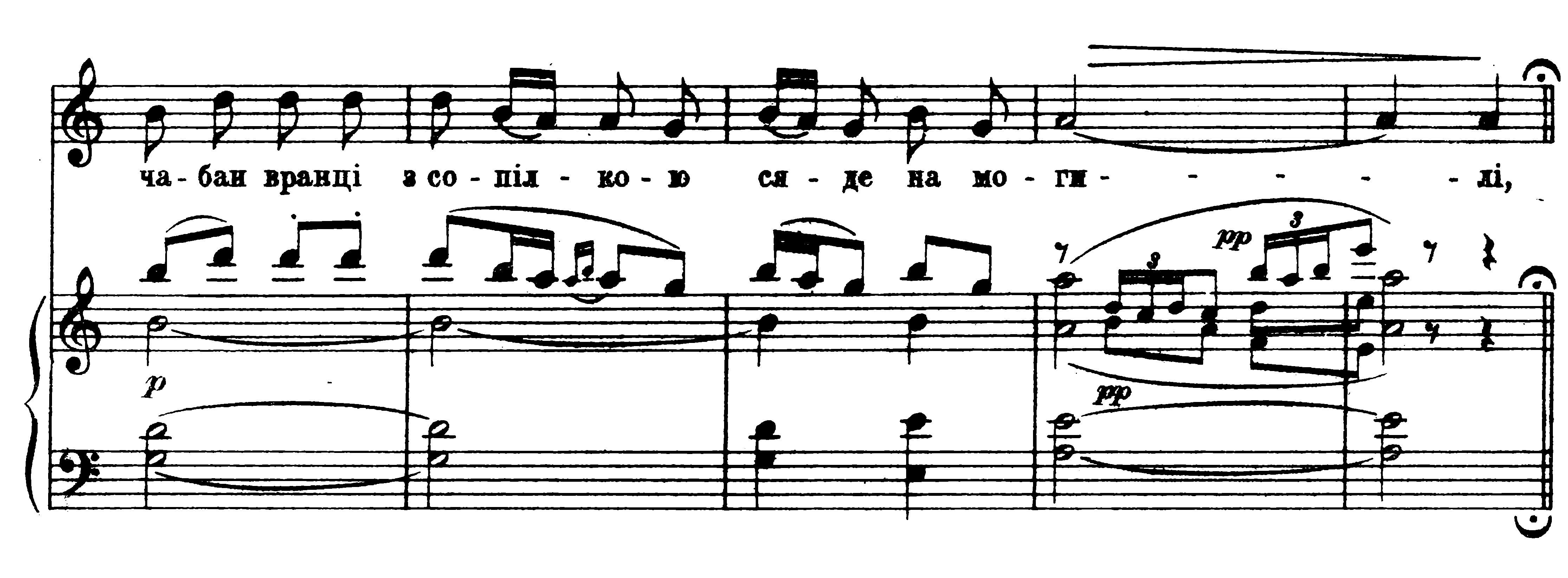 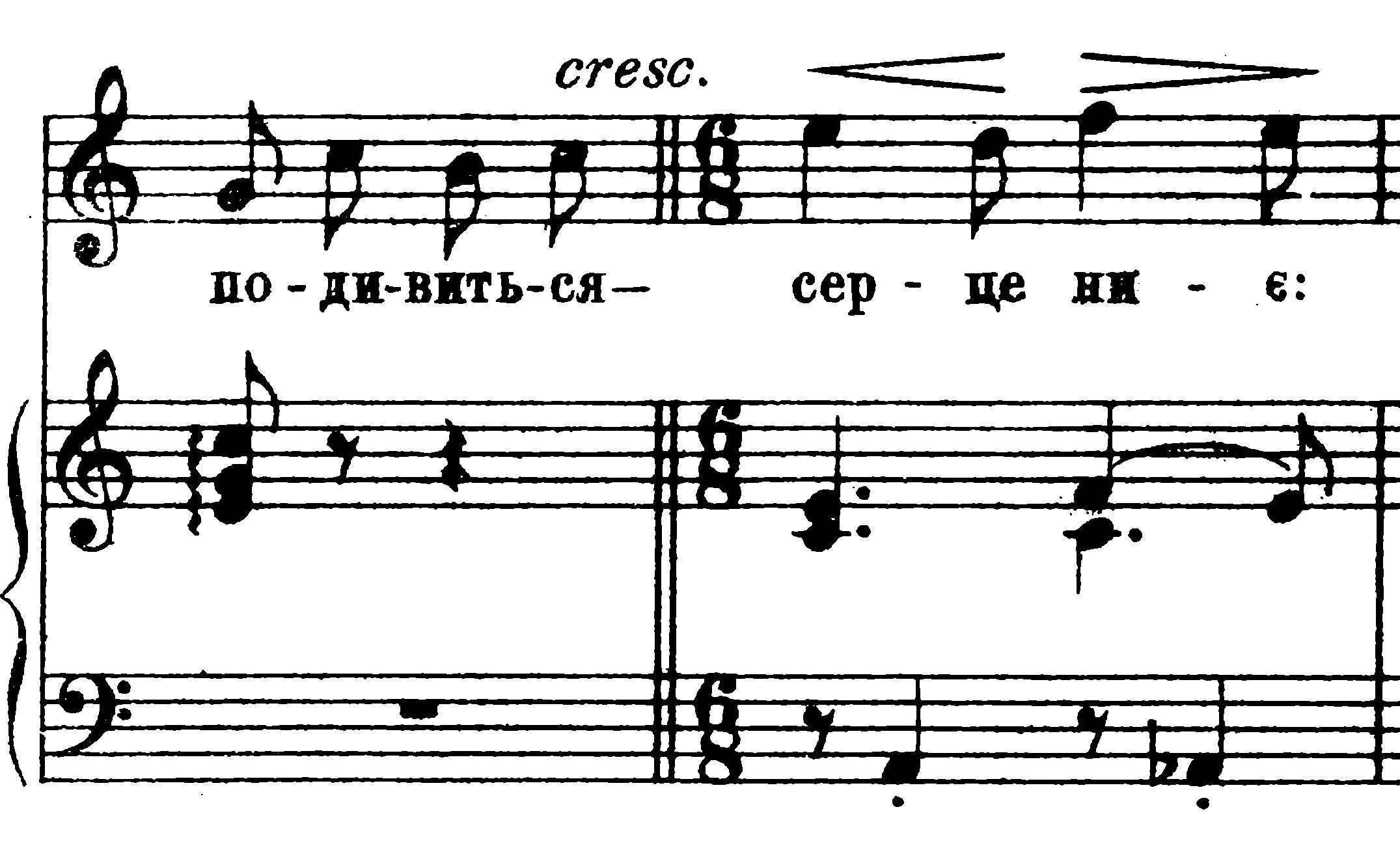 Приклад № 50. «Ой одна я, одна», тт. 1-4.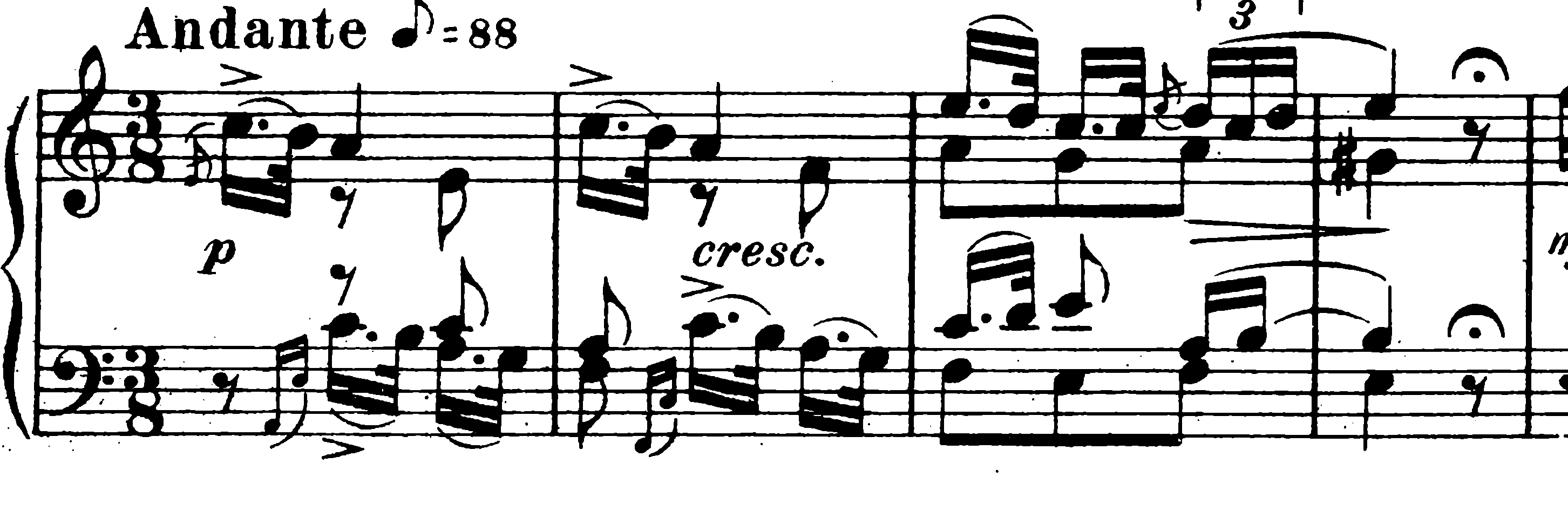 Приклад № 51. «Ой одна я, одна», тт. 21-27.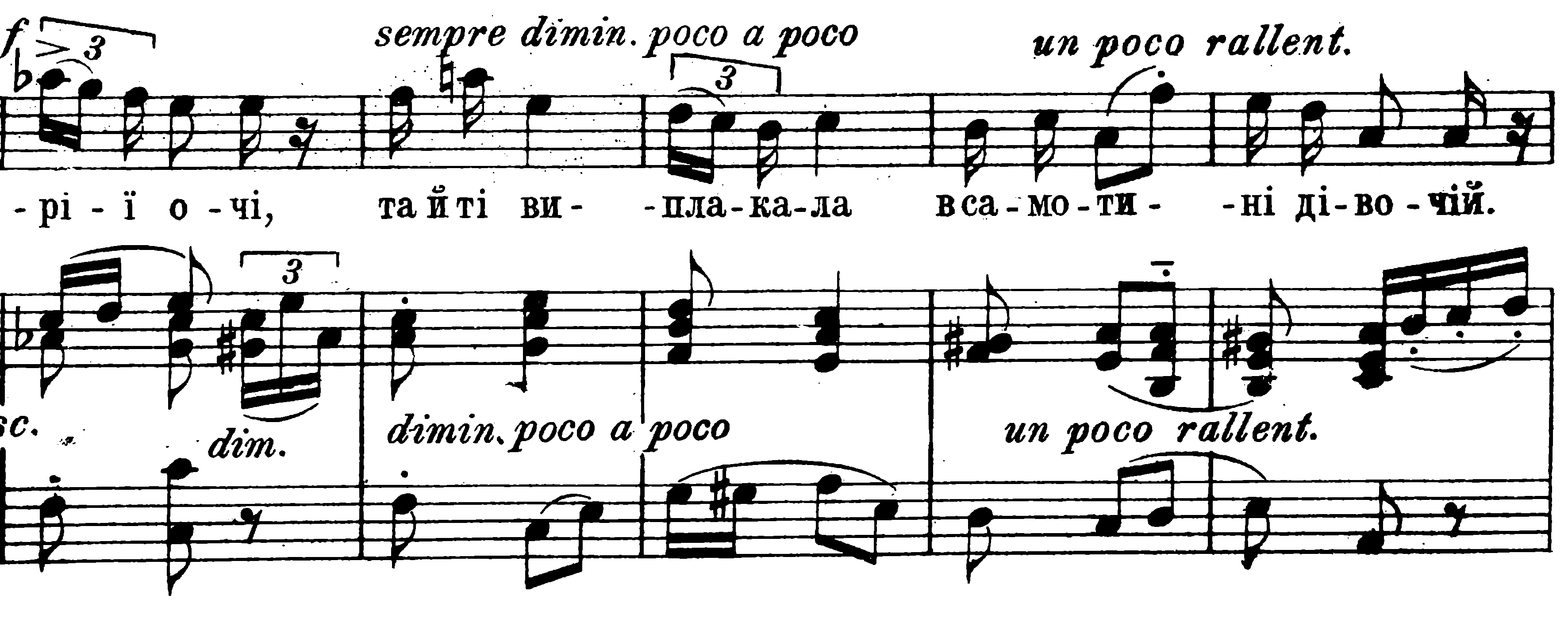 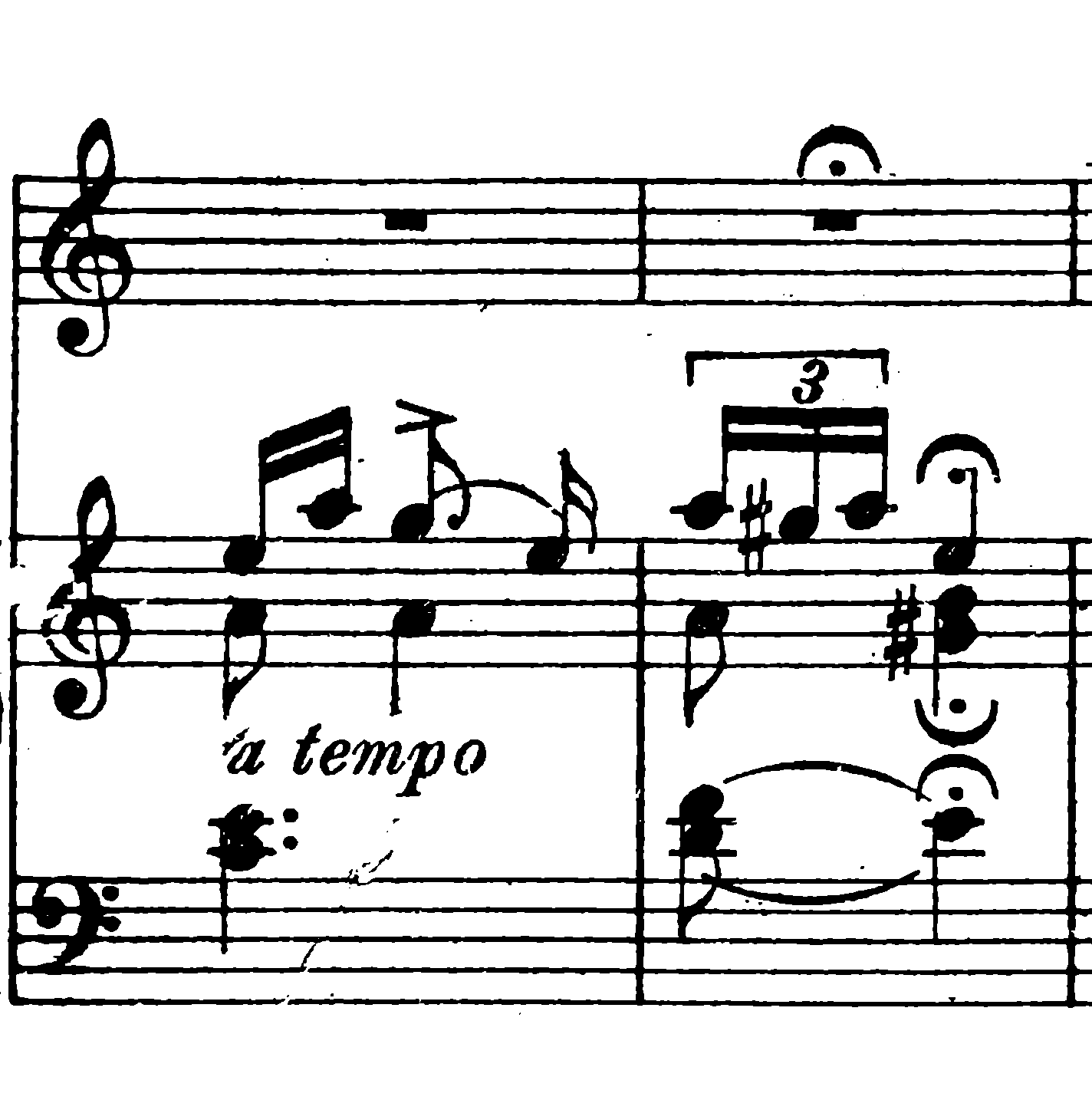 Відзначена близькість романсів «По діброві вітер виє», «Ой одна я, одна» й пейзажно-психологічної вокальної лірики виявляється, перш за все, у переважанні низхідного руху, у застосуванні ритмічної формули мазурки в організації мотивів у заключному епізоді. Цей танцювальний жанр є типовим для романсів першої та другої серій. У вивченні романсу «По діброві вітер виє» треба загострити увагу студентів на важливості фортепіанної партії, тому що усвідомлення характеру, стилю фортепіанного викладу в цьому романсі, а також роль інструментальних епізодів у художній цілісності дасть змогу зіставити й порівняти аналогічні розділи в пізніх романсах М.В. Лисенка, а також наочно побачити зміни художньої та організуючої функції інструментальної партії. Тож у романсі «По діброві вітер виє» фортепіанний супровід поки що знаходиться в руслі, традиційному для ранніх солоспівів композитора. Новітні риси пов’язані з інструментальним епізодом між двома розділами композиції. Цей невеличкий фортепіанний програш характеризується відсутністю визначеного метру, тактового розподілу, авторськими вказівками senza tempo, tenuto. Вся сукупність характеристик вказує на імпровізаційний характер епізоду. Варто також підкреслити як особливу рису фортепіанної фактури в камерно-вокальних творах М.В. Лисенка її принципову пісенність, мелодизованість. Про це свідчить факт, що лежить на поверхні – в романсах на слова Т. Шевченка фортепіанна партія здебільшого дублює вокальну. Тож необхідно підкреслити використання М.В. Лисенком у мелодизмі романсів інтонаційного словника української народної пісні, що однозначно забезпечує її наспівність.Українські дослідники (Л. Кияновська, О. Фрайт) зазначили, що в романсах українського митця відчувається вплив музичної мови західноєвропейського композитора Р. Шумана та російського композитора П.І. Чайковського. Саме з інтонаційними досягненнями цих двох митців відчувається значна спорідненість лірики М.В. Лисенка. В більш пізніх його творах помітний вплив такого мелодиста, як С.В. Рахманінов. Мелодична спорідненість камерно-вокальних творів російського композитора й фундатора професійної української музики виявилась у тому, що саме в малих вокальних формах останнього мелодизованою стає не тільки вокальна партія, а й фортепіанний супровід загалом. У партії фортепіано композитор прагнув якнайповніше висвітлити ладо-гармонічну природу самої мелодії.За думкою видатного українського музиканта С.П. Людкевича, мелодика романсів М.В. Лисенка на слова Т.Г. Шевченка вельми наближена до мелодизму українських народних пісень. Визначення Б.В. Асаф’єва музики як мистецтва інтонованого смислу [2, с. 344] не обмежує даний аналіз вивченням тільки інтонаційної структури музичних п’єс, з якими знайомляться студенти мистецьких кафедр вищих навчальних закладів. Адже інтонація існує в певній організації внутрішнього часу музичного твору, а також і в певному гармонічному середовищі. Розуміння музичного мистецтва потребує у вивченні будь-якого камерно-вокального твору (й романсів М.В. Лисенка в тому числі) детального аналізу не тільки інтонації у вузькому значенні, а й усіх пов’язаних з нею елементів музичної мови, через які вона реалізується у своїй самобутності, та співставлення їх з художньою цілісністю твору.Для вирішення запропонованих завдань необхідно виокремити потенційно значущі для цього елементи інтонаційного руху. У з’ясуванні таких вузлових віх особливу увагу привертає ритмічний бік камерно-вокальних мініатюр, а конкретніше – їх метрична організація. Так, із 13-ти номерів, що складають перший випуск романсів на словаТ.Г. Шевченка, більша частина написана у тридольних розмірах – для шести п’єс організуючим є розмір три чверті, для однієї – шість восьмих. Про значення тридольних розмірів у розгортанні музичної думки камерно-вокальних мініатюр М.В. Лисенка свідчить і той факт, що навіть у романсі з дводольним розміром вкраплені епізоди з тридольним рухом (напр., №2 «Туман, туман долиною»). Заради об’єктивності варто додати, що й тридольні розміри, незважаючи на їх домінування, не залишаються виключно панівними протягом окремого твору. Так, у №6 («Нащо мені чорні брови») у загальний тридольний рух вклинюється дводольний епізод; у №9 («Над Дніпровою сагою») тридольність порушується епізодом на чотири чверті.Менш показовим є №12 («Закувала зозуленька»). В цій мініатюрі тридольність також порушується зміною на дводольність. Проте це вельми епізодичне включення (два рази лише по одному такту упродовж 28-ми тактів). У цьому полягає відмінність застосування дводольності в зазначеному романсі від попередніх випадків – через короткочасність застосування дводольність у даному разі не вельми впливає на організацію форми мініатюри в цілому. В попередніх же випадках (№6 «Нащо мені чорні брови» та №9 («Над Дніпровою сагою») зміна метричної пульсації визначає саме новий розділ, тобто використовується автором як формоутворюючий засіб. Наприклад, у №2 («Туман, туман долиною») та у №6 («Нащо мені чорні брови») зміна дводольного розміру на три чверті виокремлює середню частину. Інший випадок – виокремлення метричними засобами другої частини у двочастинній композиції в №12 («Закувала зозуленька») або послідовні структурні розділи  в №9 («Над Дніпровою сагою»). До того ж ефект підсилено й модуляцією в паралельний мажор або однойменний. У №7 («Ой люлі, люлі») середина також виокремлюється за допомогою зміни метру, але дещо інакше, м’якіше – три чверті замінюються розміром шість восьмих.Проте можна навести приклади й іншої метричної організації п’єси. Це №13 («Утоптала стежечку»). В цій мініатюрі всі інструментальні епізоди, включаючи вступ та завершення, мають потактову зміну дводольного та тридольного метрів. У той же час рух у вокальних епізодах організовано виключно дводольним метром, який не порушується і витримується упродовж всього романсу. Цей принцип застосування змінного метру та однорідного зберігається й у №8 («Якби мені, мамо, намисто»).Узагальнюючи питання про зв’язок змін метричної організації руху з формоутворенням, треба визнати, що метричні заходи, як засіб організації цілісної форми романсів, використовуються автором епізодично – лише в окремих мініатюрах. Проте метрична змінність є постійною рисою розвитку драматургії твору, але застосовується переважно в інструментальних епізодах. В цьому можна вбачати поєднання характерної риси народного українського співу (змінність розміру) та західноєвропейського інструменталізму. Не менш цікавою для виконавців видається й ритмічна організація мелодійної лінії в тридольному метрі. Особливо виразно це виступає у перших, початкових зразках камерно-вокальної творчості композитора. Безсумнівно, що тридольність могла бути застосованою й у плавному русі інтонаційної лінії. Проте саме ритмічний малюнок викриває її танцювальну природу. Так, наприклад, у №1 («Ой одна я, одна») на другу частку такту припадає найбільш довга (тобто найбільш важка в умовах регулярно-акцентної метрики) тривалість, що вельми нагадує танцювальне «па» мазурки. До того ж, зазначена ритмічна характерність витримується не тільки в інструментальних епізодах, але й у вокальній партії, наприклад, №3 («Навгороді коло броду»), №6 («Нащо мені чорні брови»), № 9 («Над Дніпровою сагою»). Навіть, у дводольних розмірах, у яких неможливо уявити характер мазурки, зберігається та сама тенденція підкреслення слабкої другої долі такту. Прикладом такого рішення може слугувати №2 («Туман, туман долиною»).Засобом підкреслення більш слабкої частки такту стає застосування ритмічної фігури з більш дрібних тривалостей у №2 («Туман, туман долиною» – тт. 3, 9, 10, 18, 22 і т.д.).Приклад № 52. «Туман, туман долиною», тт. 3, 9, 10.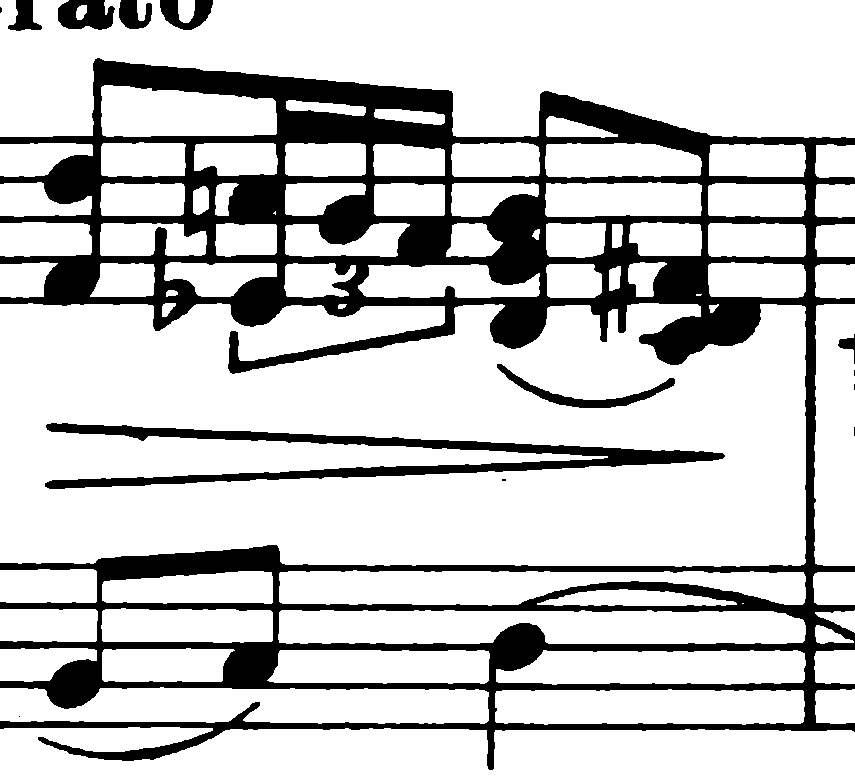 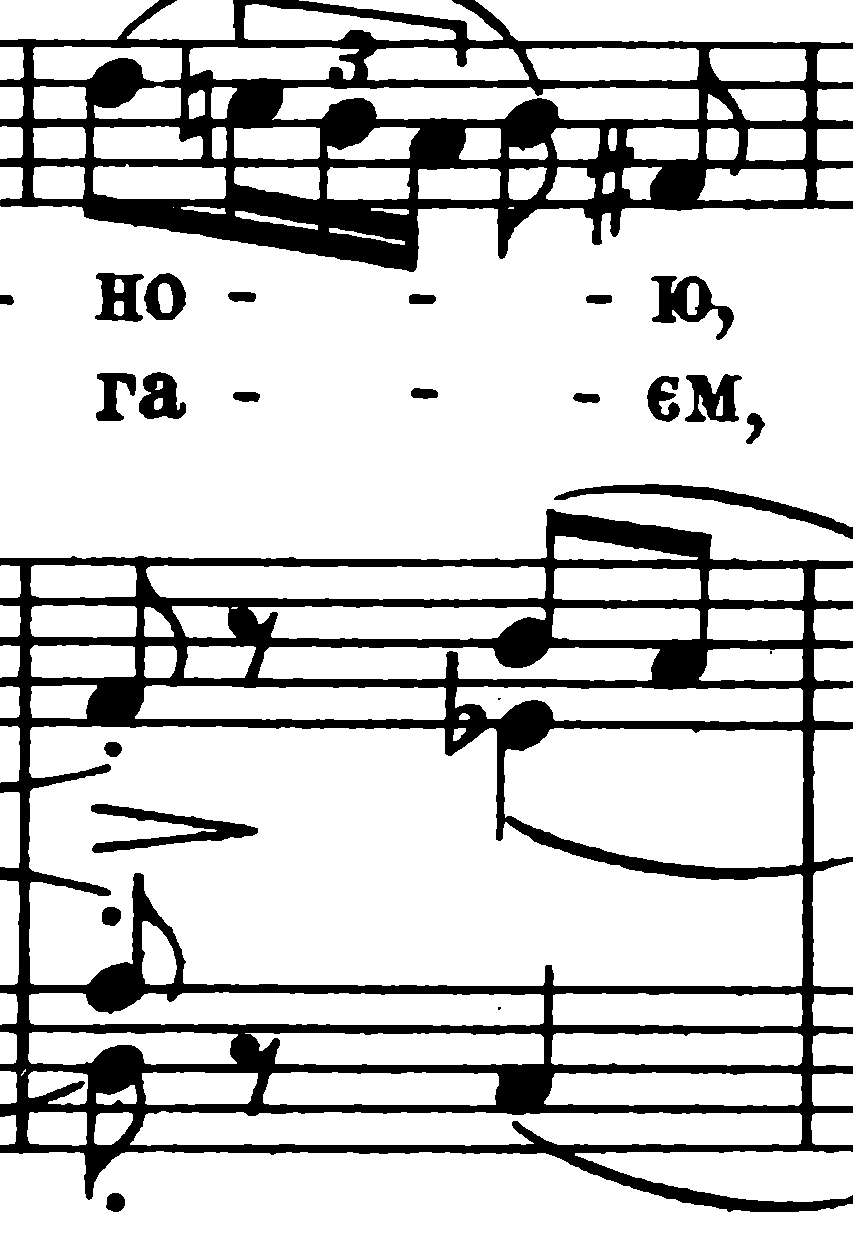 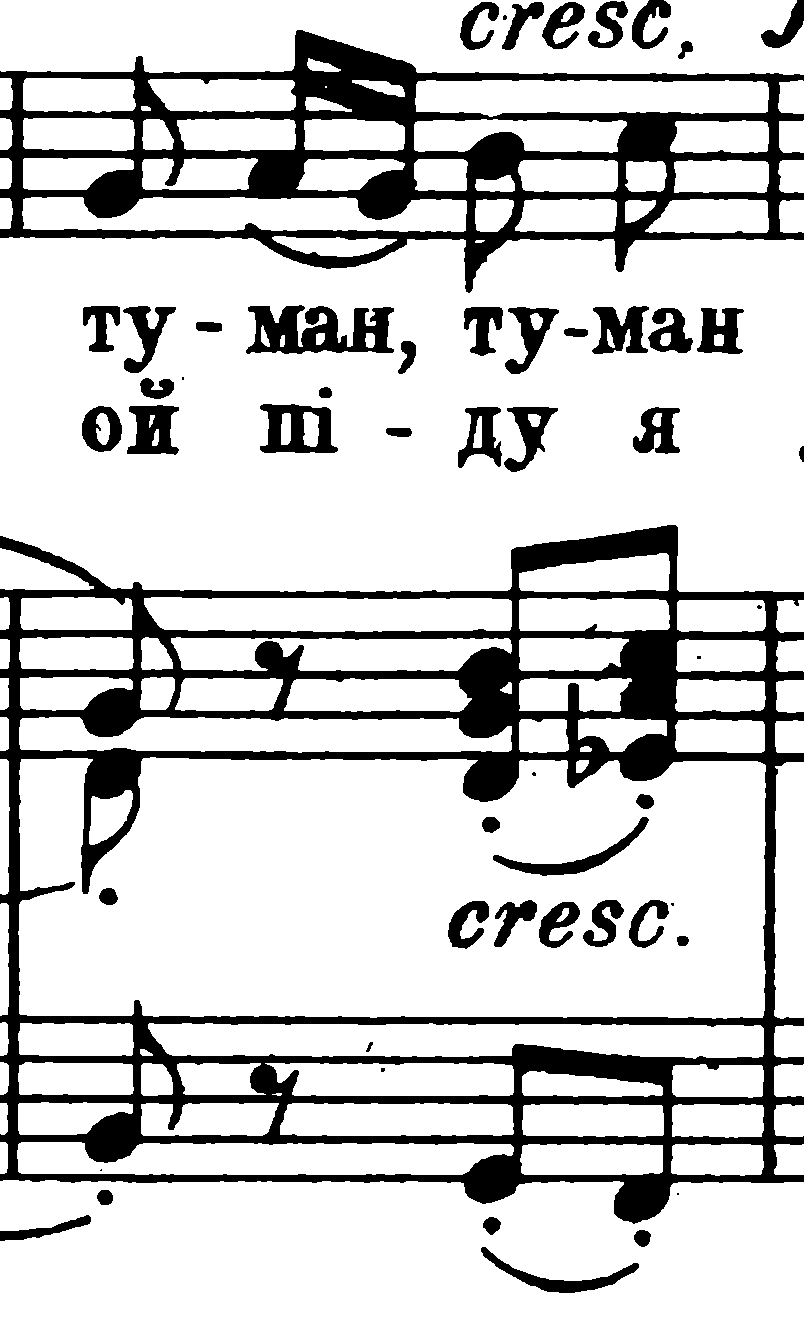 Приклад № 53. «Туман, туман долиною», тт. 18, 22.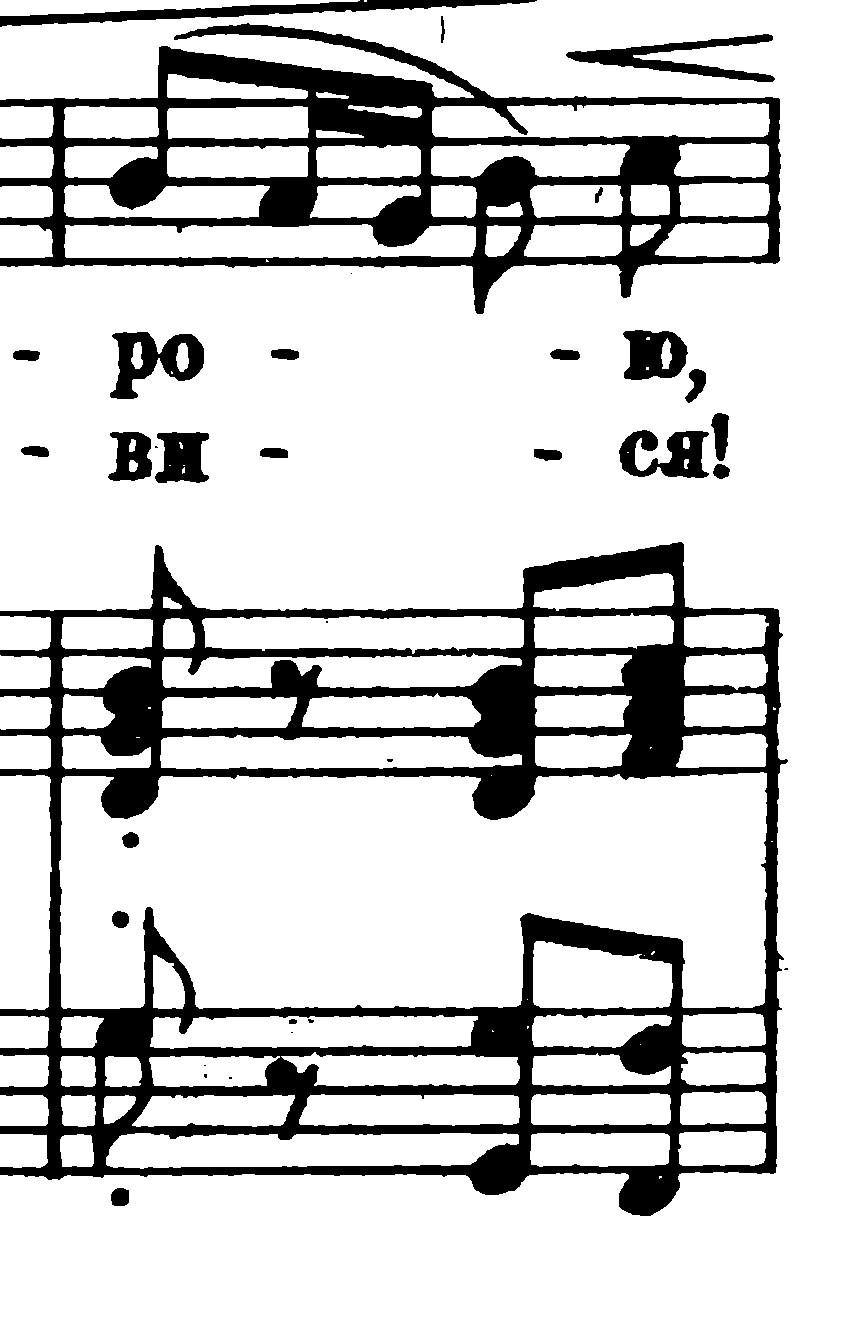 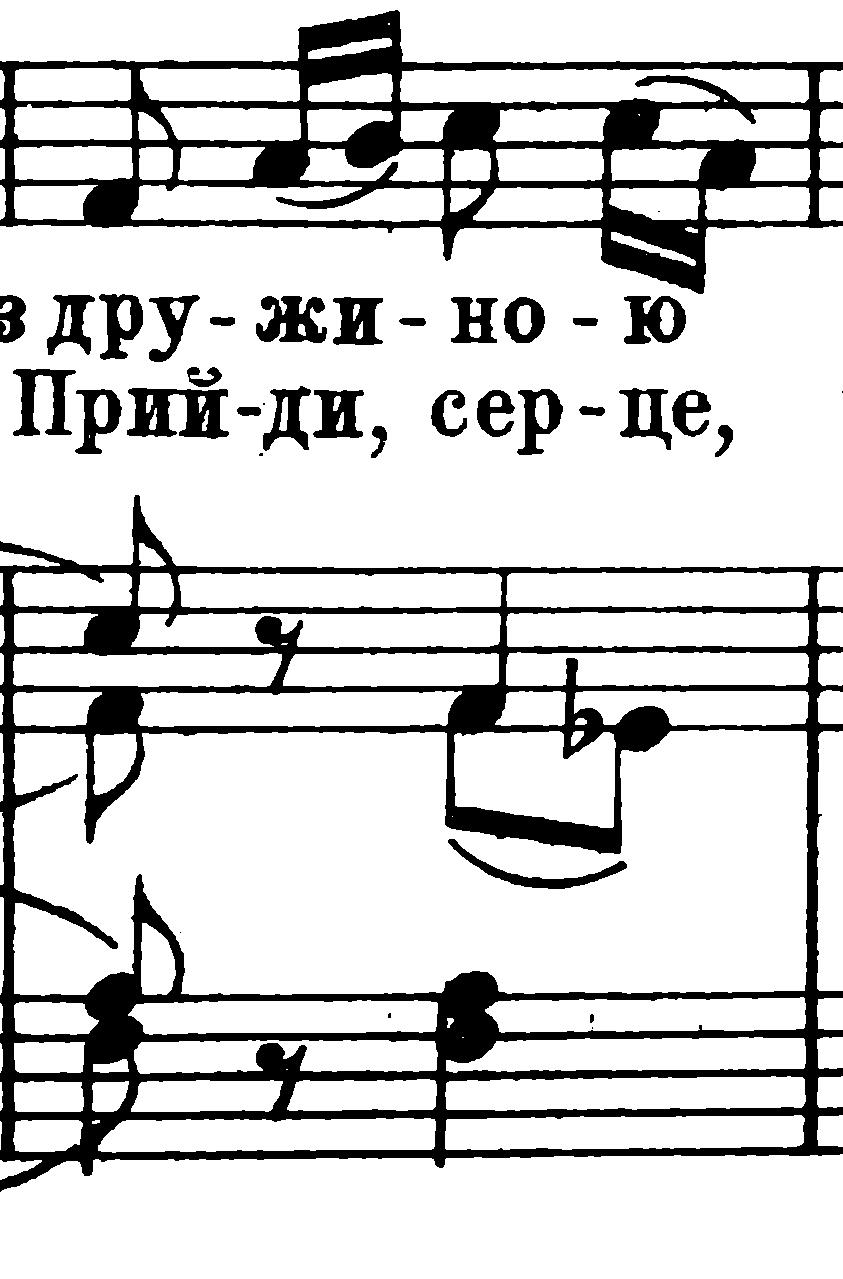 Приклад № 54. «Навгороді коло броду», тт. 1, 2, 3.             ….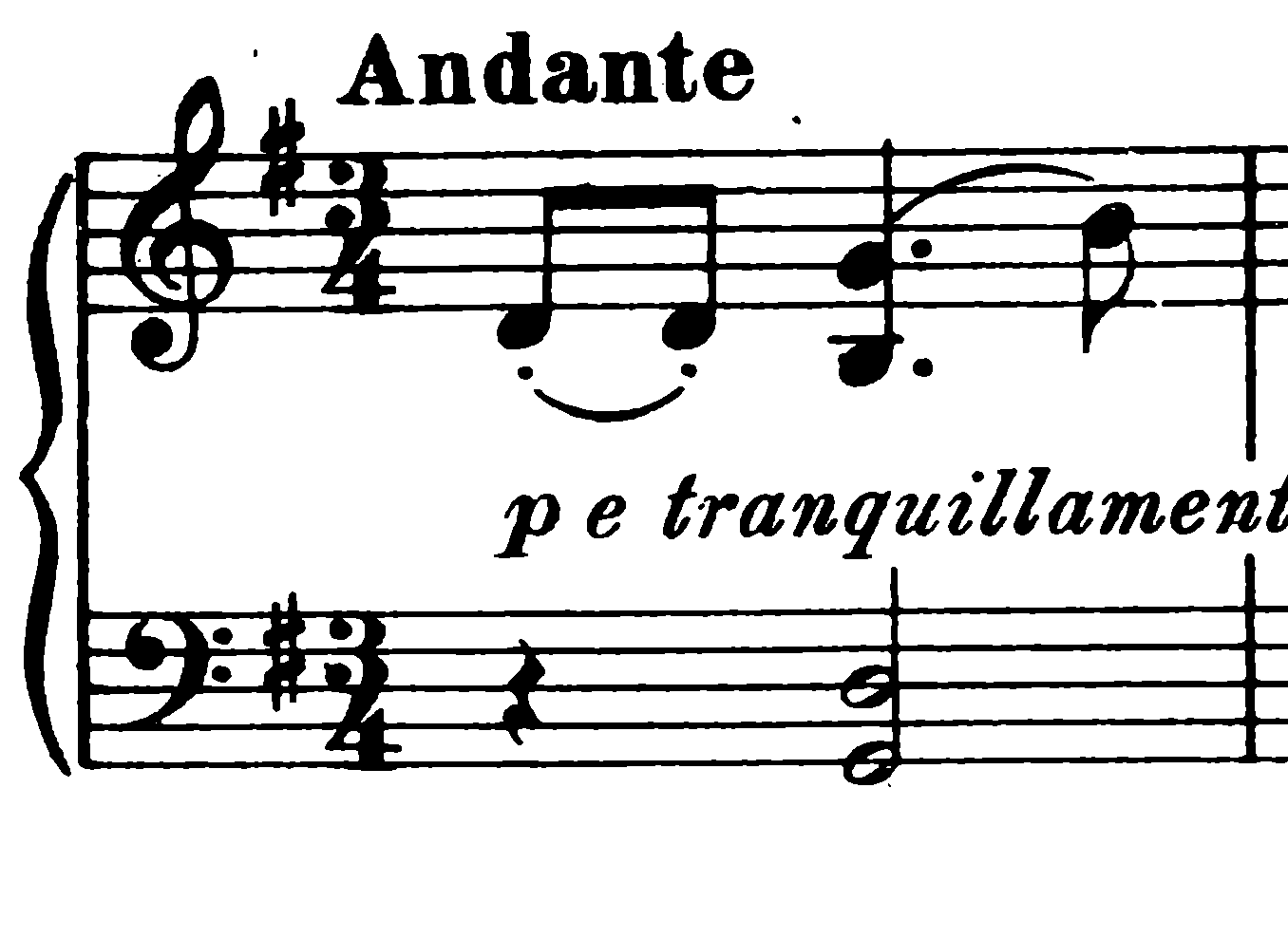 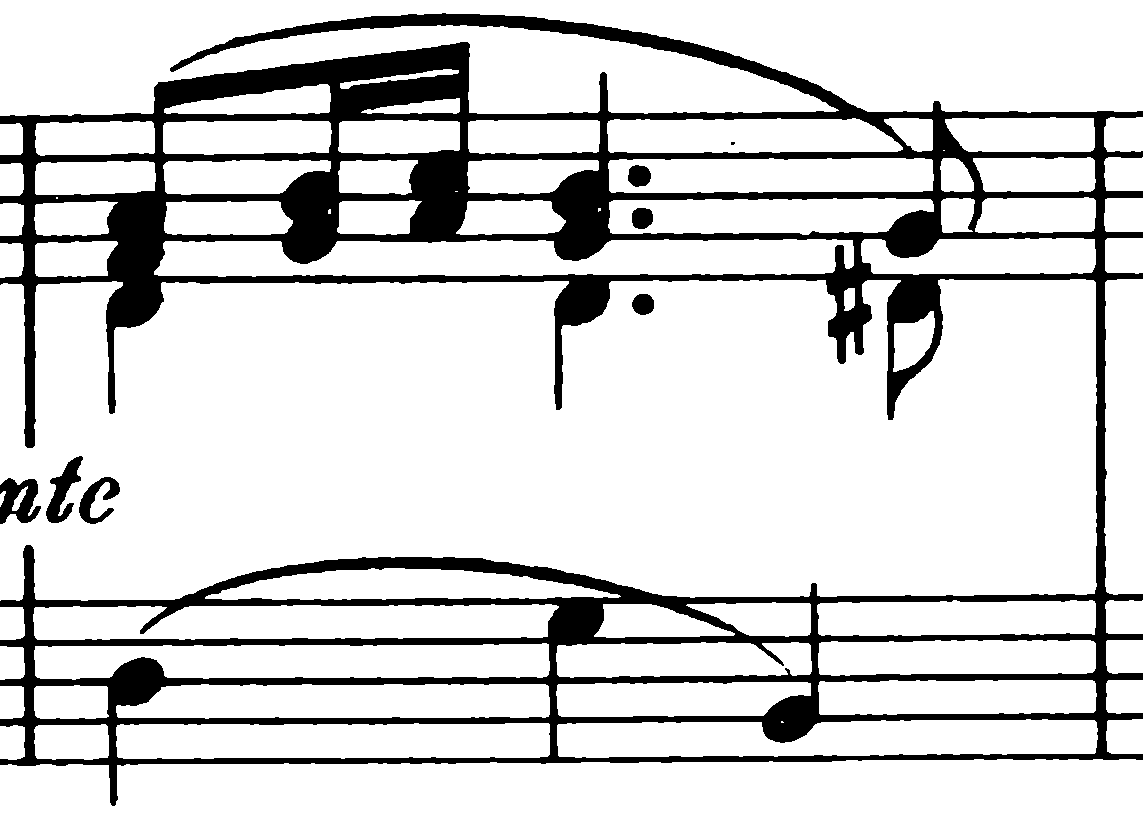 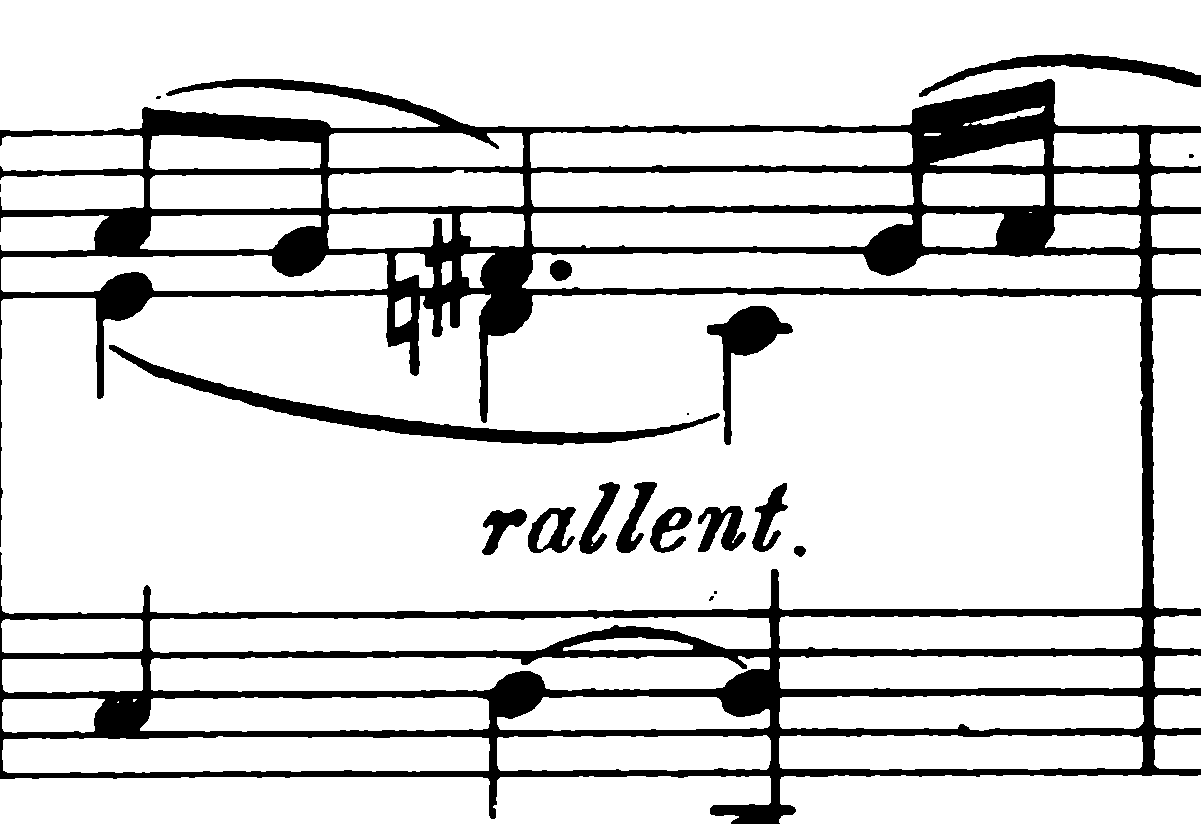 Приклад № 55. «Навгороді коло броду», тт. 5, 7.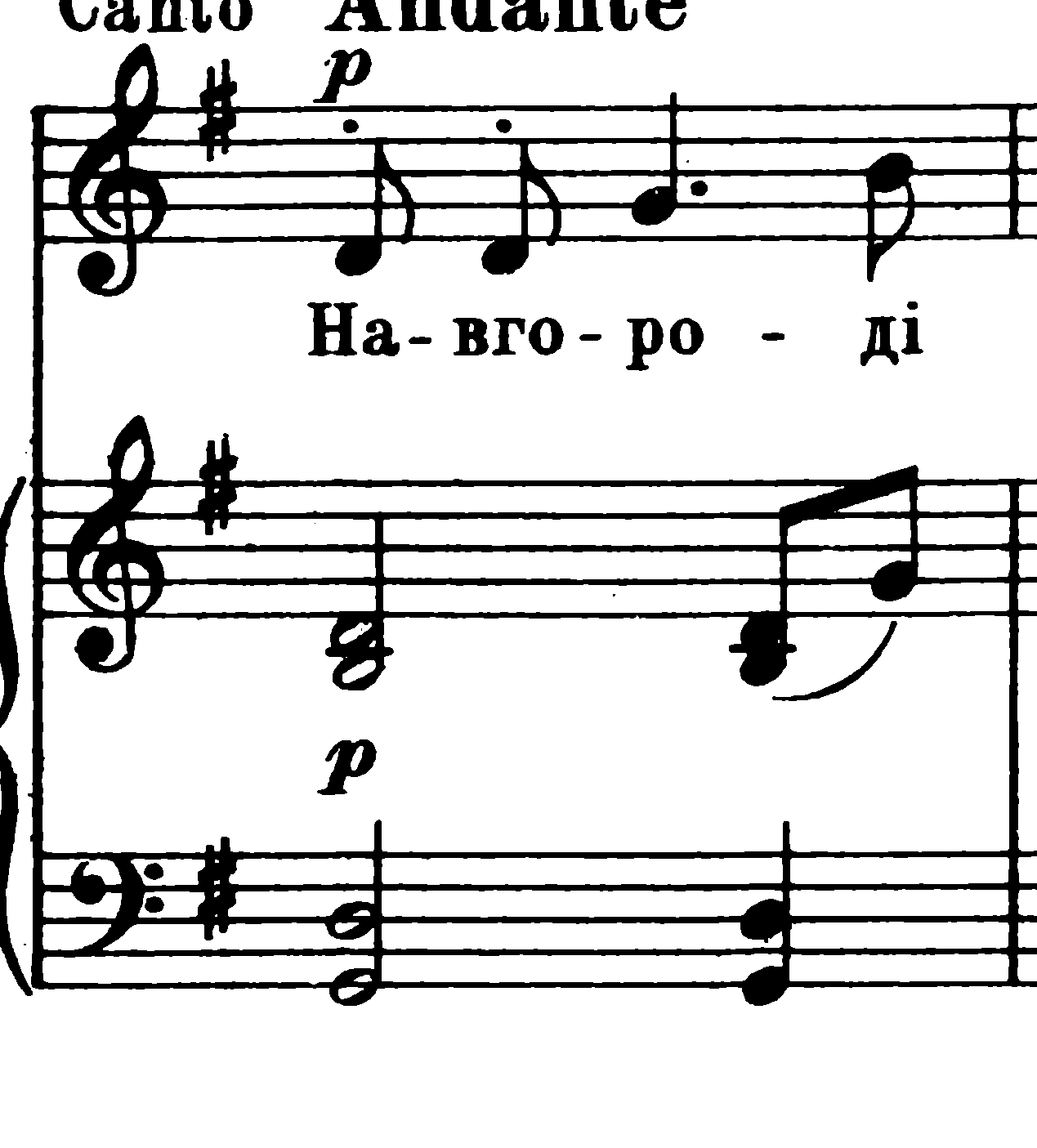 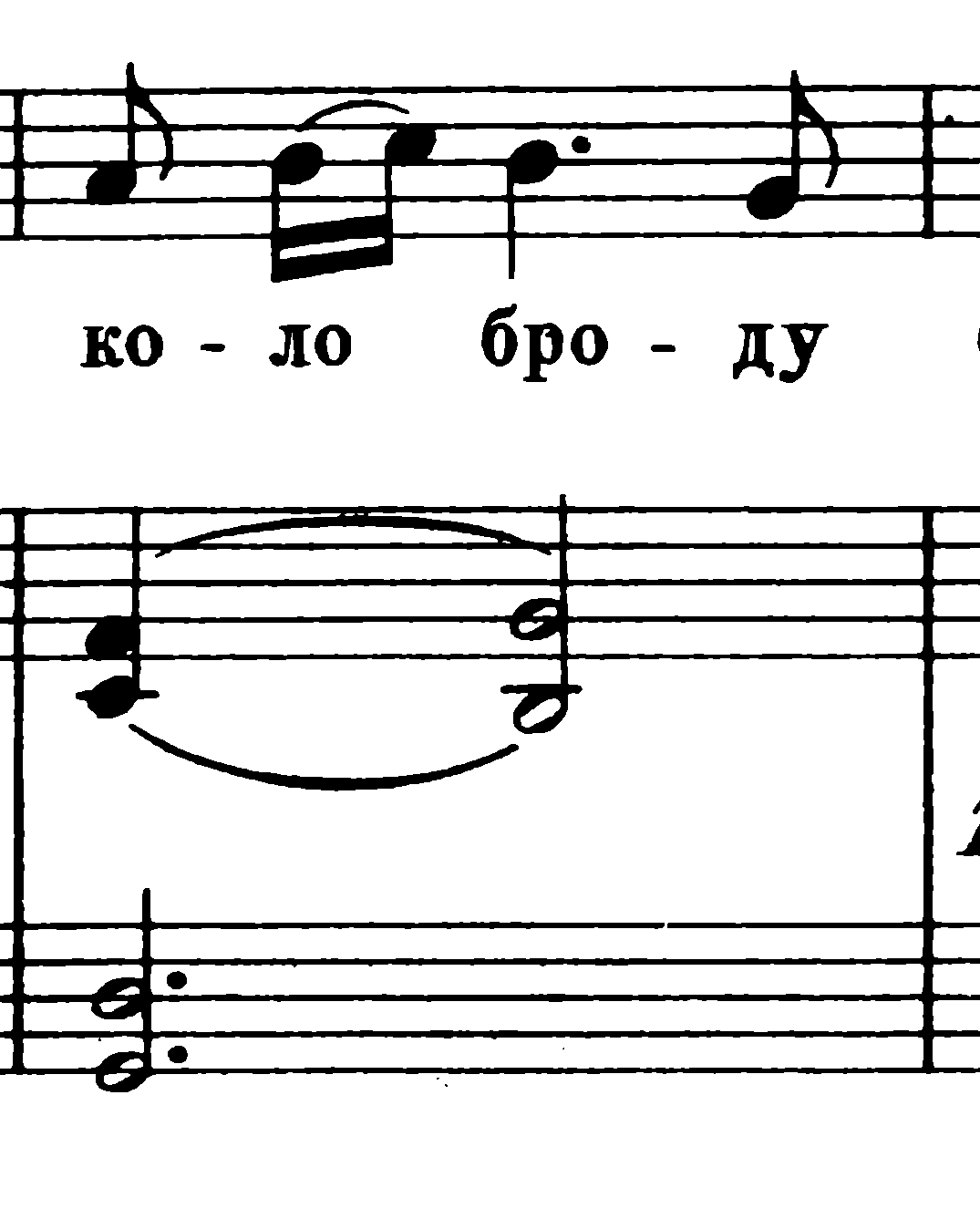 Іншим засобом підкреслення слабкої другої частки такту є вживання найбільш крупної в даному такті тривалості саме на цій частці, яка в умовах регулярно-акцентної метрики сприймається як більш важка. Це є показовим для романсу«Ой одна я, одна» (тт.1, 2, 5, 6, 7, 8 і т.д.); для солоспіву «Туман, туман долиною» (тт. 25-29 і т.д.); а також для романсів «Над Дніпровою сагою» (тт. 1, 2, 3, 4, 8, 9, 10 і т.д.), «Нащо мені чорні брови» (т. 11), «Навгороді коло броду» (тт. 1, 2, 3, 5, 7).Приклад № 56. «Ой одна я, одна», тт. 1, 2, 5, 6, 7, 8.….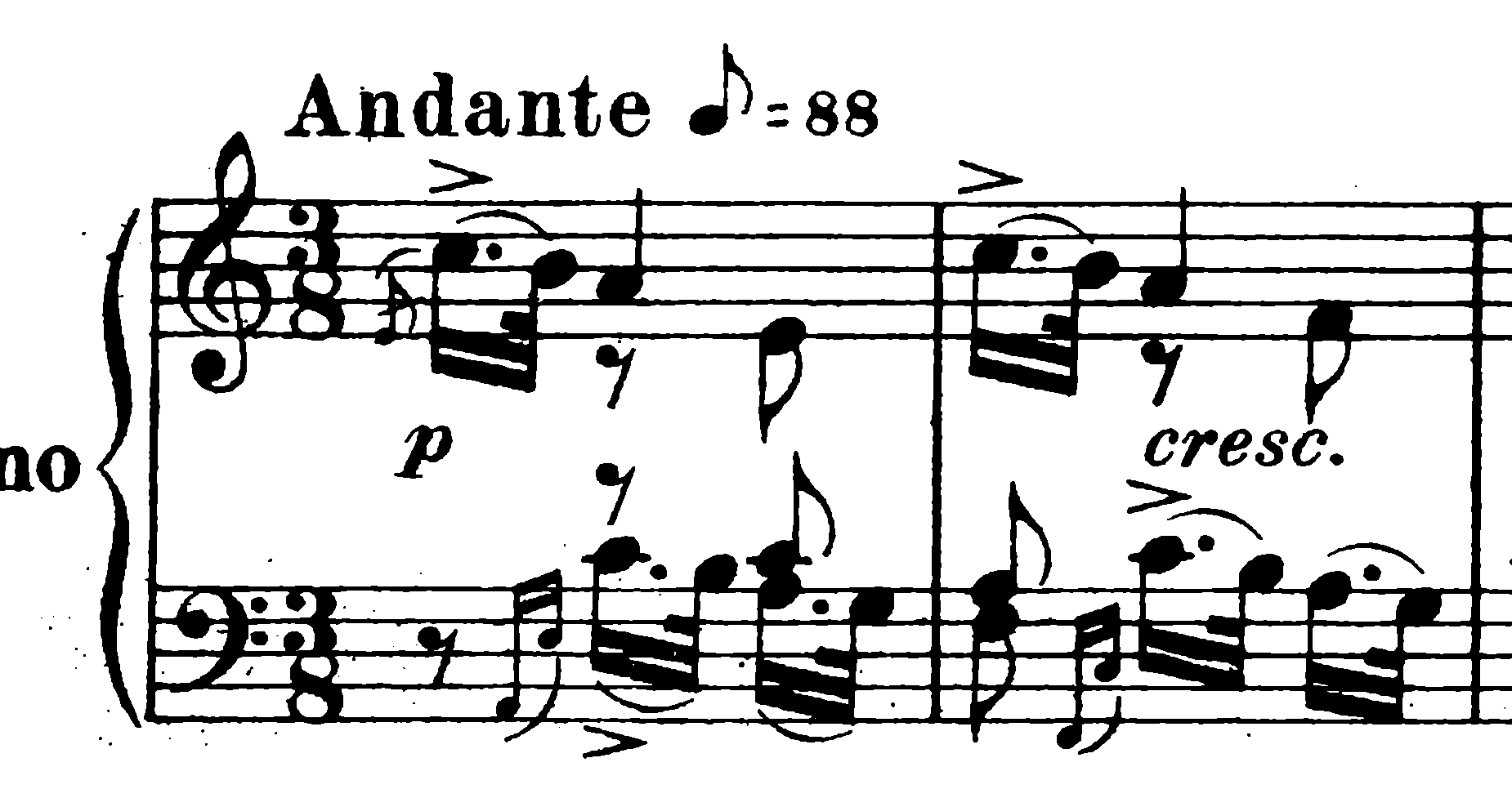 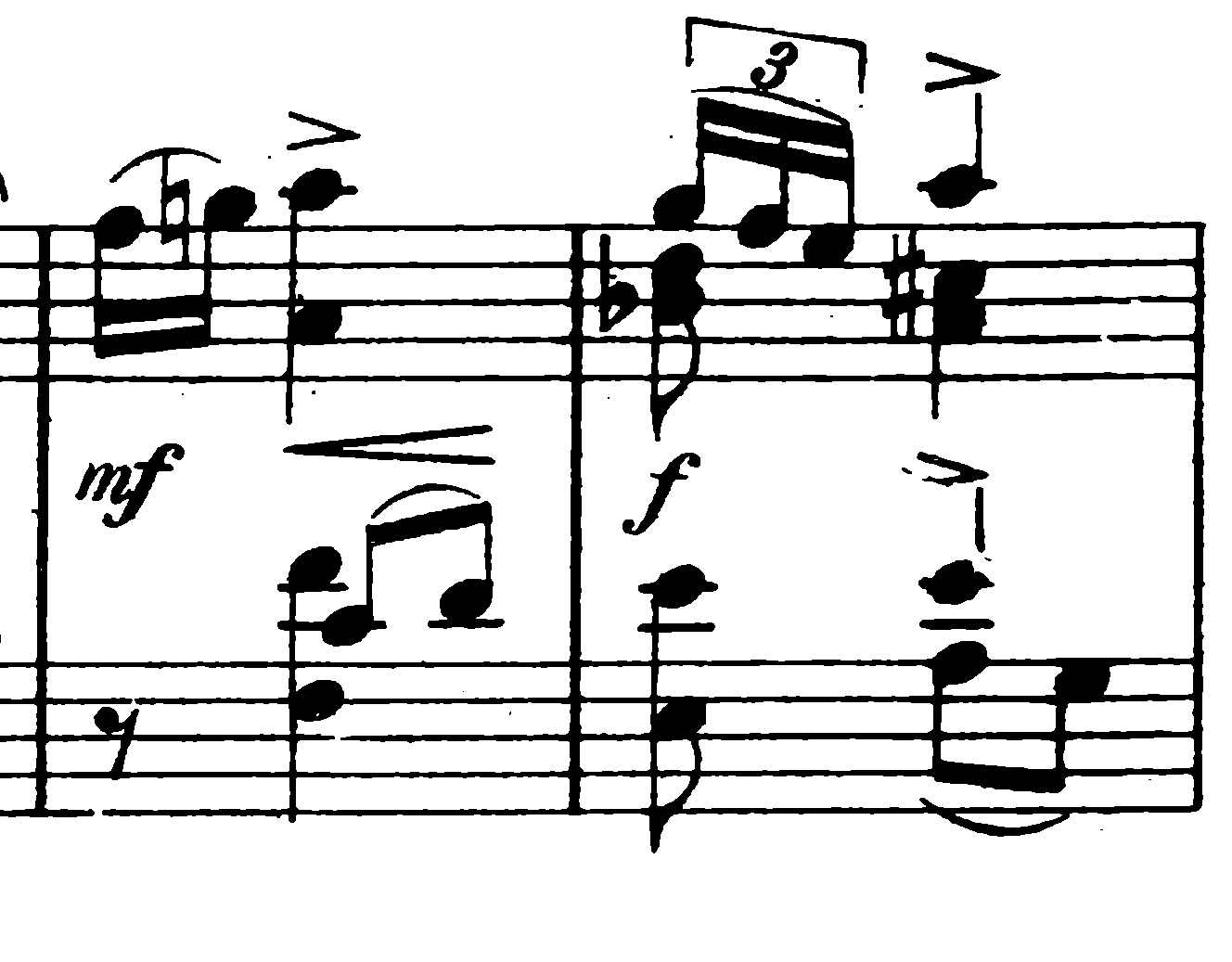 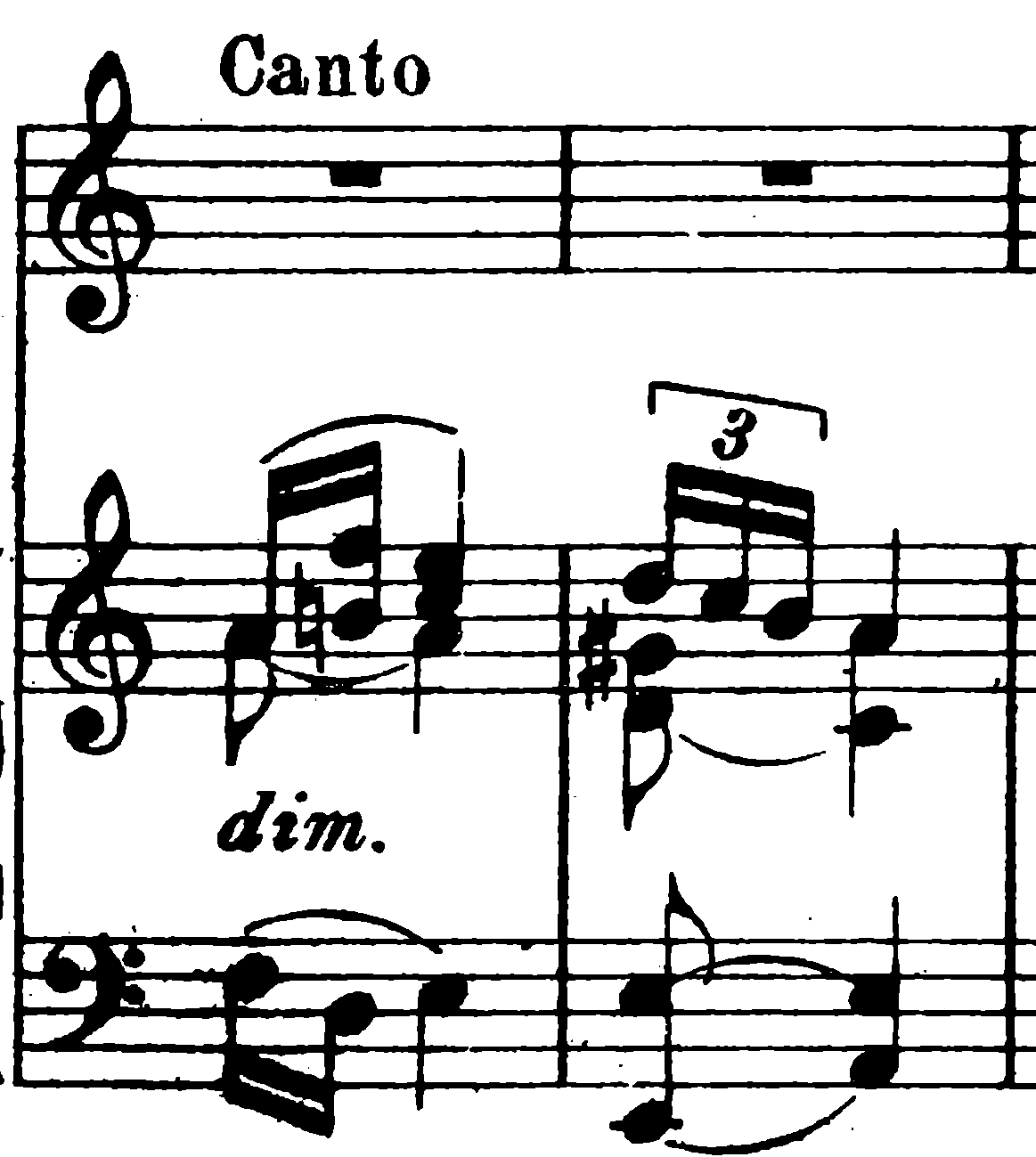 Приклад № 57. «Туман, туман долиною», тт. 25-29.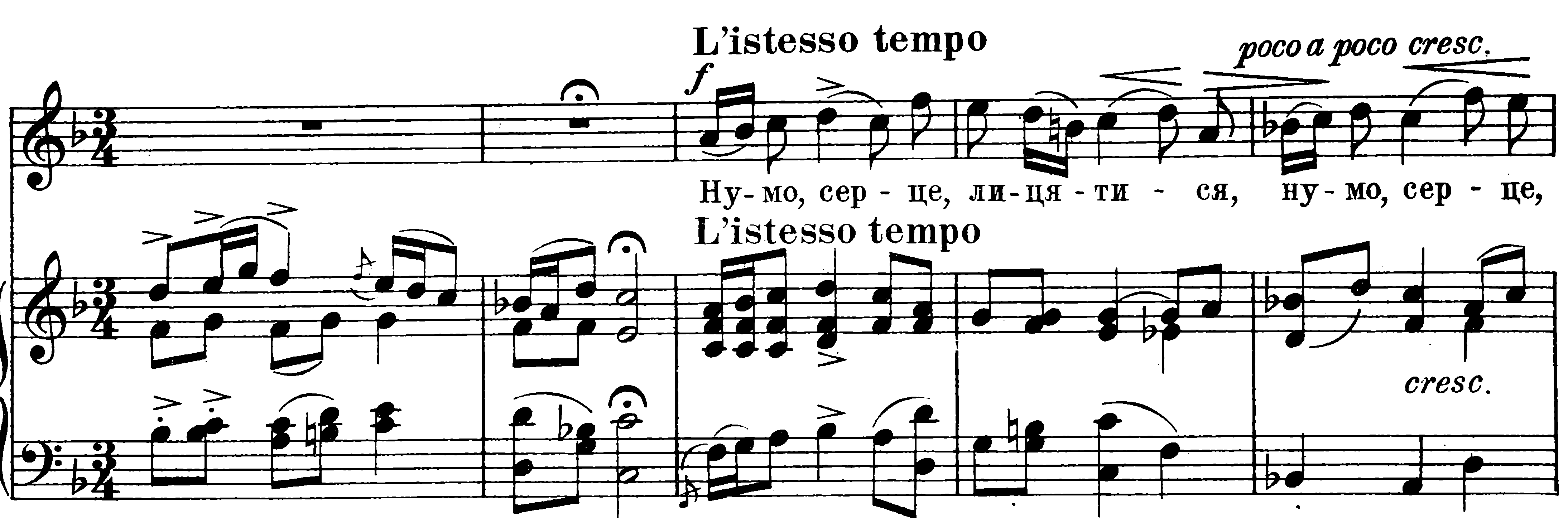 Приклад № 58. «Над Дніпровою сагою». тт. 1, 2, 3, 4;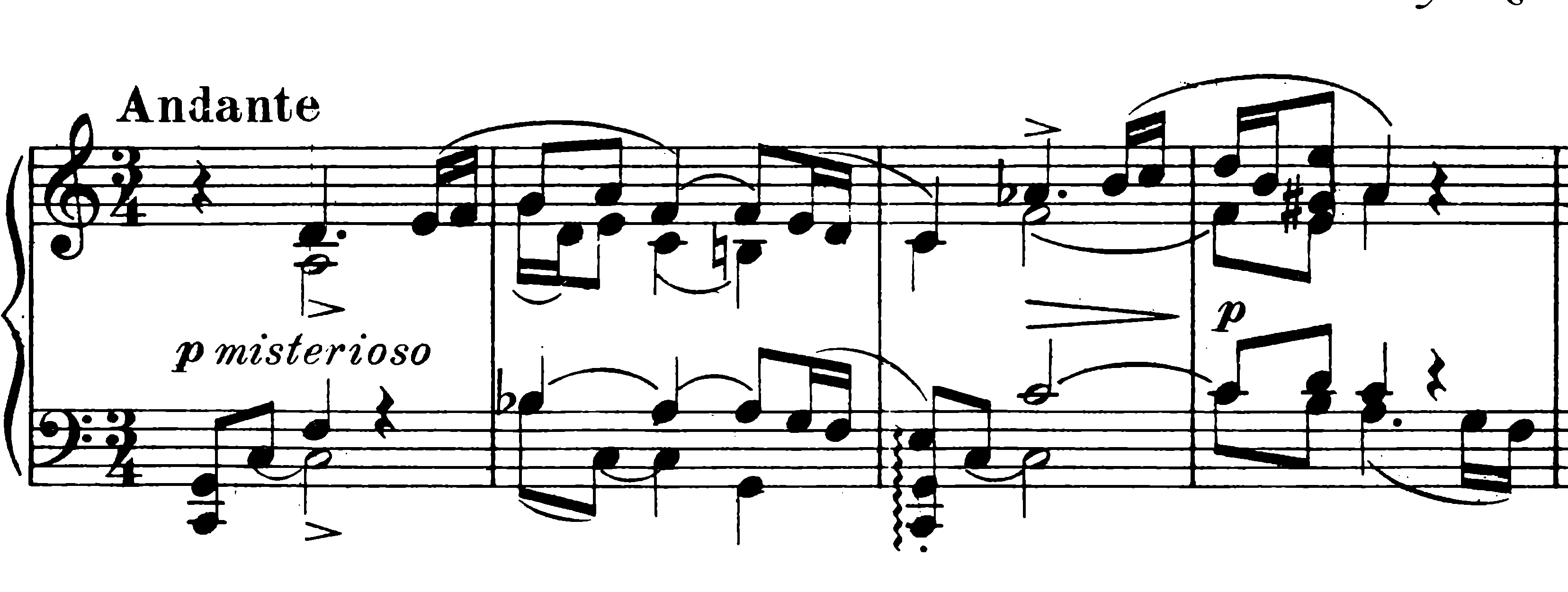 Приклад № 59. «Над Дніпровою сагою». тт.  8, 9, 10.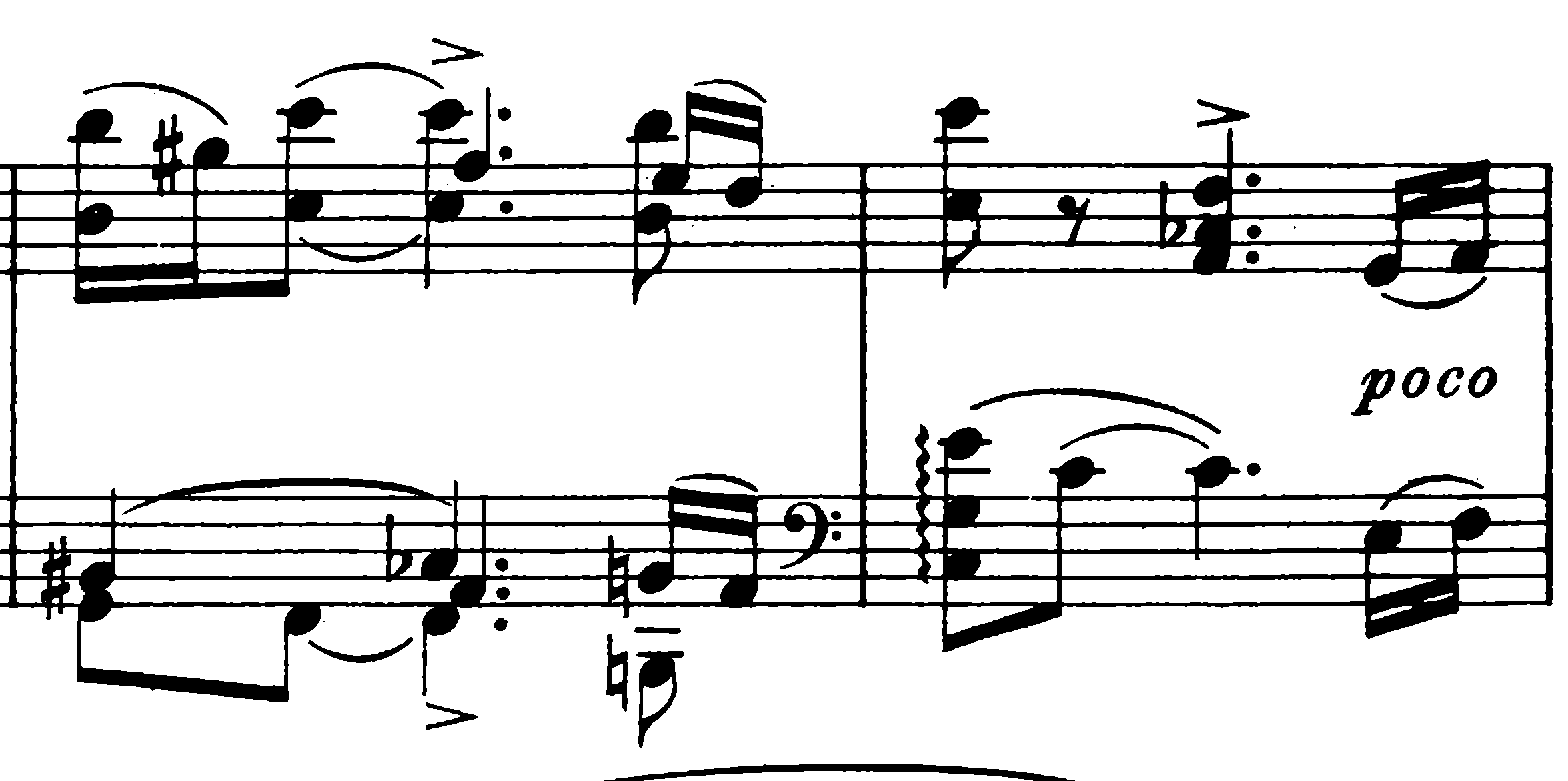 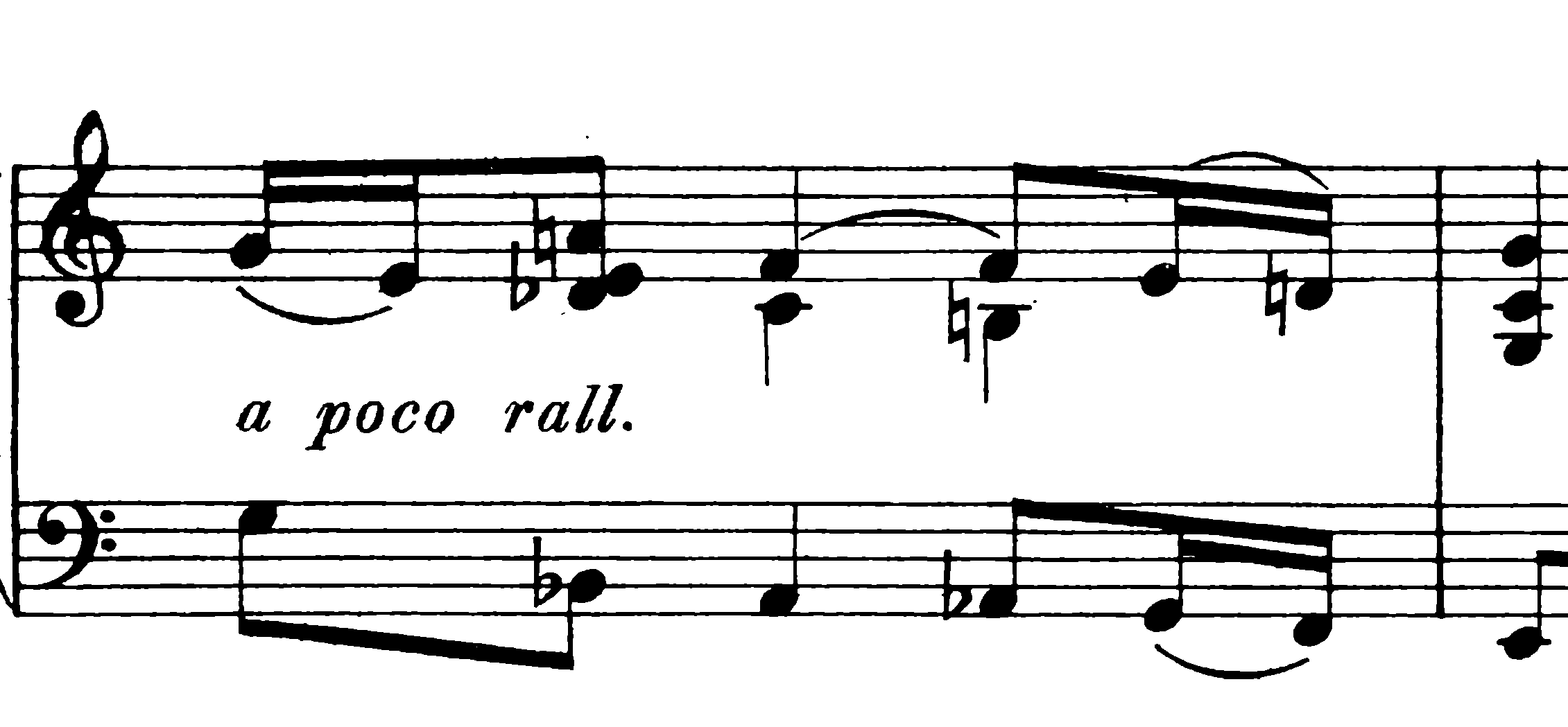 Приклад № 60. «Нащо мені чорні брови», т. 11.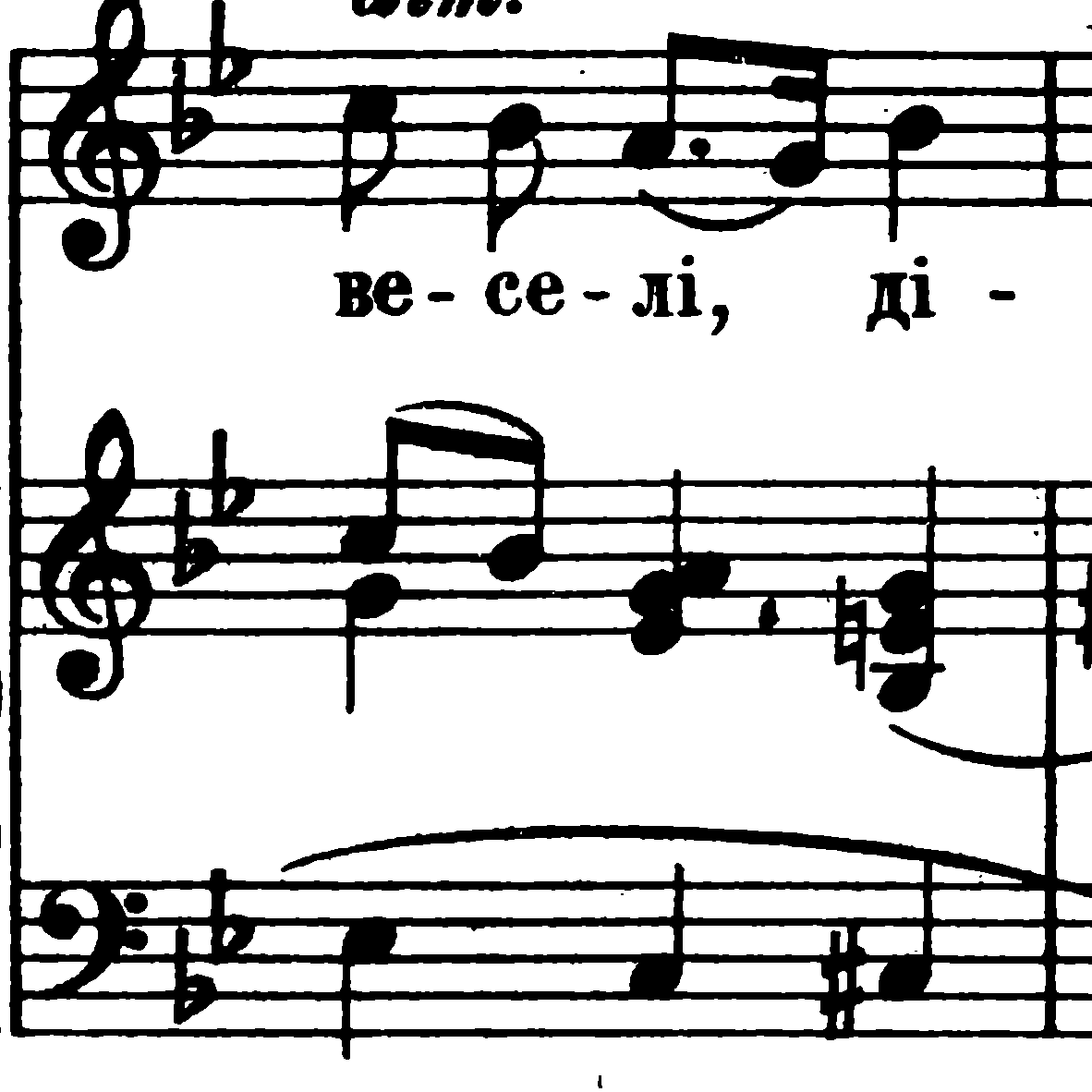 Приклад № 61. «Навгороді коло броду», тт. 1, 2, 3.          ….     Приклад № 62. «Навгороді коло броду», тт. 5, 7.Важливо привернути увагу студентів до найбільш вживаних автором «слабких» закінчень, тобто завершень музичної (і вербальної) фрази на слабкій частці такту, наприклад, у № 2 («Туман, туман долиною» – тт. 9, 12, 15, 24, 26 і т.д.Приклад № 63. «Туман, туман долиною», тт. 9, 12, 15;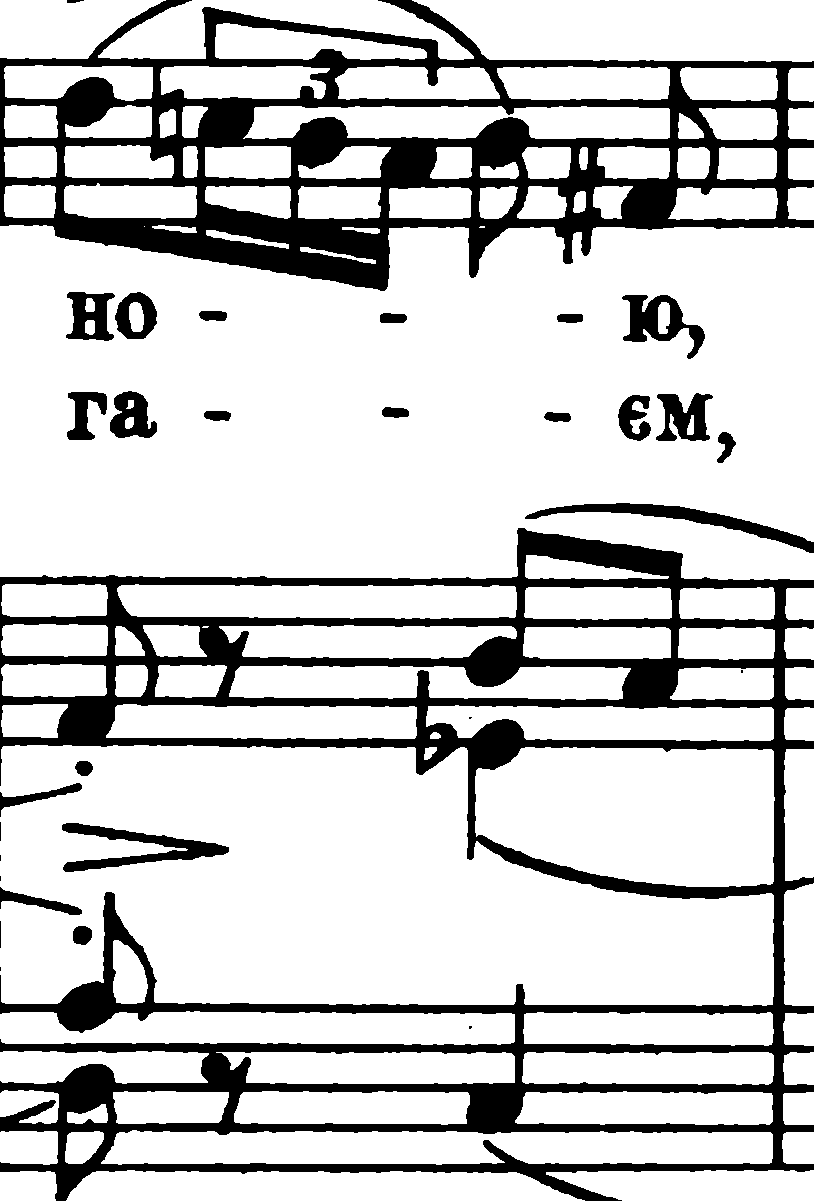 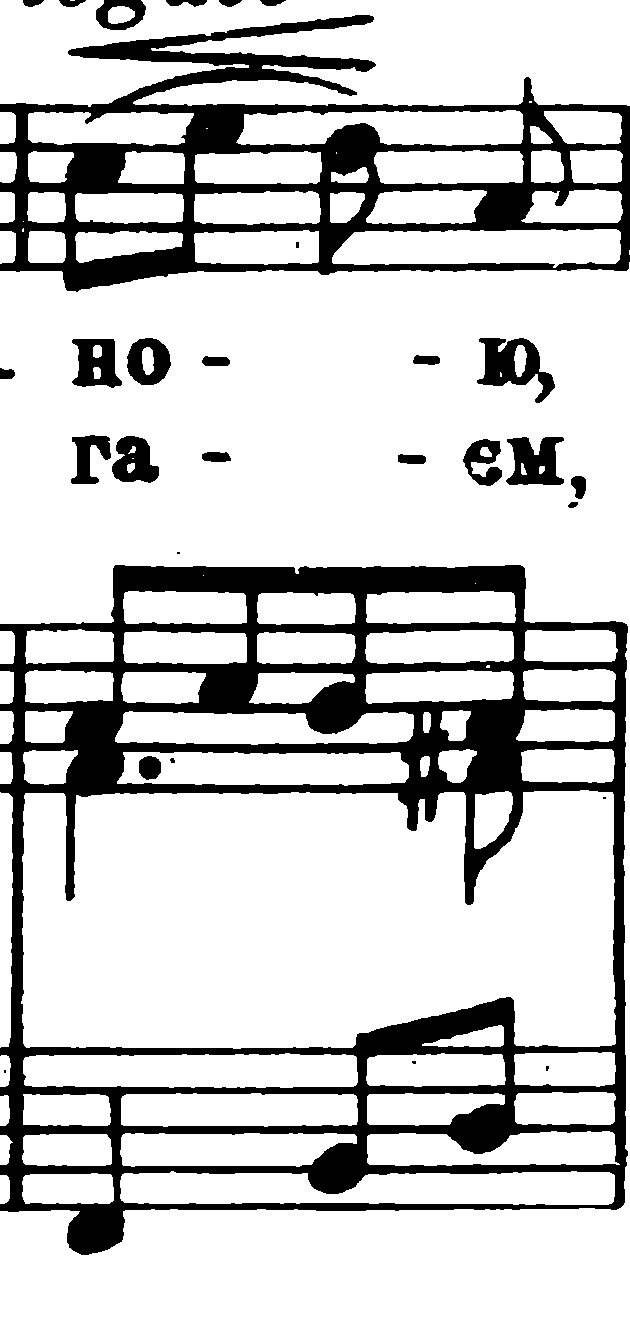 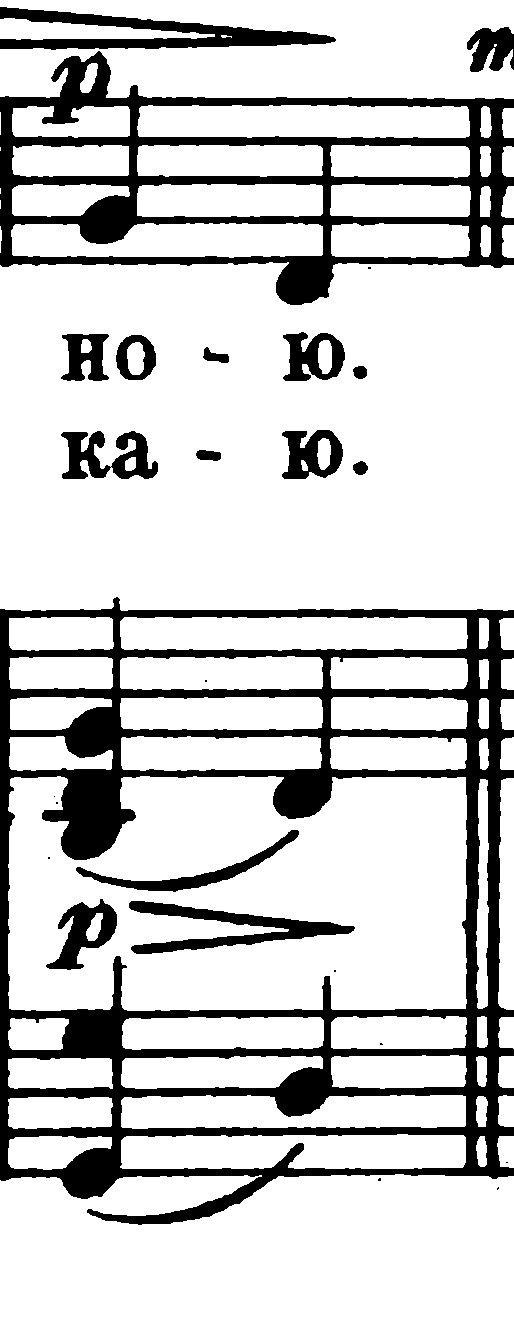 Приклад № 64. «Туман, туман долиною», тт. 24, 26.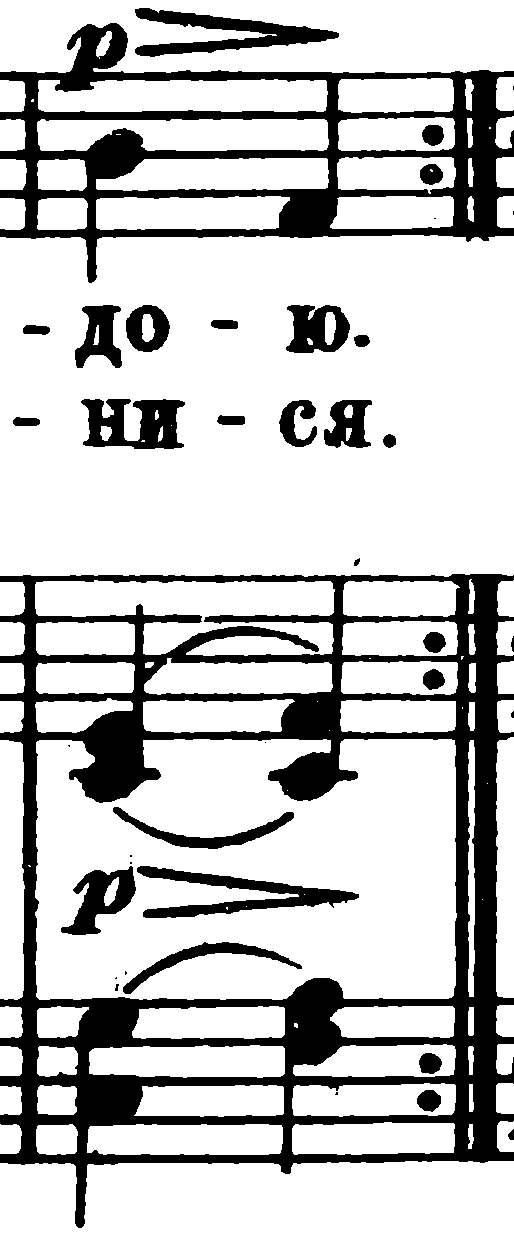 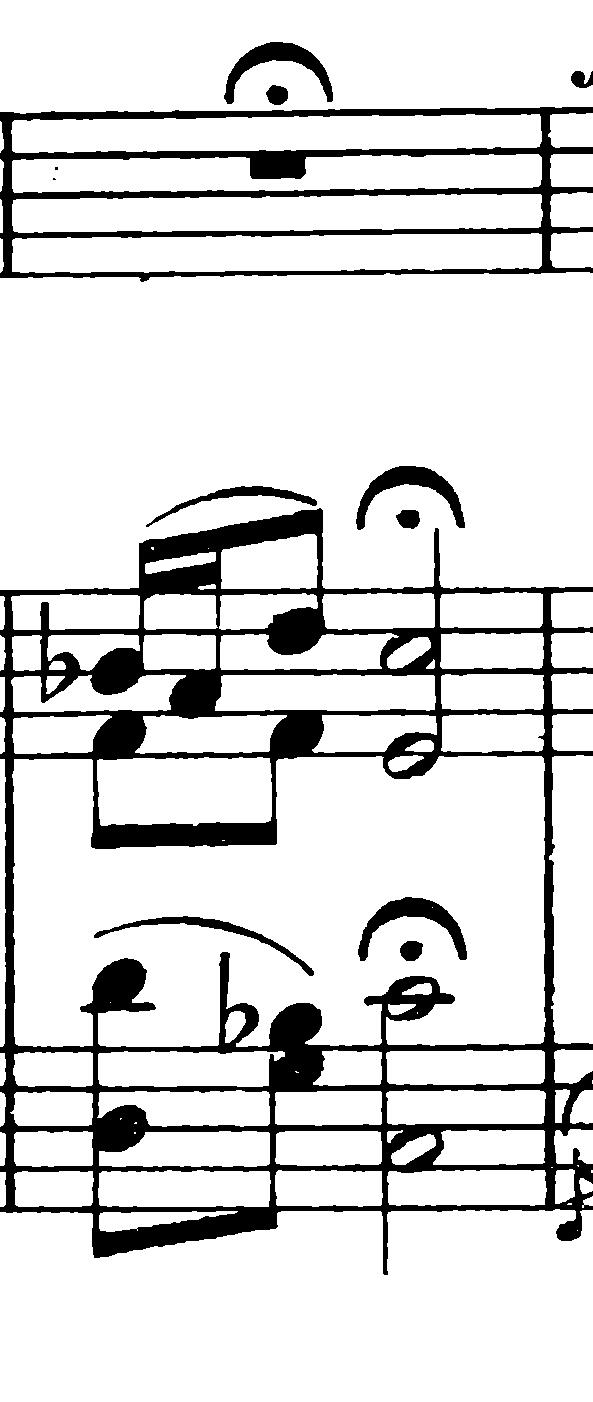 Отже, в першому випуску романсів М.В. Лисенка на слова Т.Г. Шевченка потенційно багатим для виконавського інтерпретування є ритмічний бік камерно-вокальних мініатюр: тридольна організація інтонаційного руху, що переважає в більшості Лисенкових солоспівів; поширення тридольності на ритм у широкому розумінні слова (тритактова структура фрази); народно-жанрова танцювальна основа тридольності руху (втілення танцювальних формул західноєвропейської музики, зокрема, польської мазурки; г) змінний розмір як вираз впливу української національної пісні.Новації камерно-вокальної творчості М. В. Лисенка. В романсах на слова Т.Г. Шевченка, використовувались елементи лише української народнопісенної мелодики. Інтонаційна ж база романсів останнього періоду творчості композитора визначається використанням елементів мелодики та гармонії західноєвропейської музики, нових зв’язків між окремими елементами музичної мови. Такі зміни спричинені пошуком індивідуалізації мовленнєвих прийомів у відповідності до особливостей художнього образу.В характері самого мелодизму романсів М.В. Лисенка слід відзначити різке зростання художнього значення інтонації сексти в мініатюрах періоду 90-х та 1900-х років, наділення вокальної партії декламаційним характером, що стає для композитора засобом драматизації. Новим мовленнєвим елементом у пізніх романсах М.В. Лисенка є хроматизація мелодичної лінії, збагачення хроматизацією й гармонічного інструментального супроводу, що надає останньому значної напруженості. В музичній мові пізніх романсів використовуються такі співзвуччя як тритони, квартові поспівки, збільшені тризвуки. Особливу увагу маємо приділити узагальненню змін в організації музичного матеріалу вокальних мініатюр, тобто трансформації формотворчих засад. У початковий період творчості в романсах М.В. Лисенка домінують більш прості композиційні форми. Композитор використовує, наприклад, форму, в основу якої покладено принцип співставлення контрастних епізодів («Ой люлі, люлі»), куплетно-варіаційну форму («Навгороді коло броду»), тричастиність («Ой чого ти почорніло, зеленеє поле»). Але з перебігом часу композиційні форми романсів ускладнюються через їх індивідуалізацію, відповідну розвиткові музично-драматичної ідеї. Аналогічна індивідуалізація відбувається й з іншими елементами музичної мови романсів, зокрема, з фактурою фортепіанного супроводу. Тож зазначені зміни не є випадковістю, вони означають системний прояв художніх принципів автора. Наслідком нових художніх пріоритетів знакового українського композитора є також смислове навантаження вступів та постлюдій, які поступово втрачають свою обмеженість функцією вступу або завершення композиції, а стають важливим інструментом втілення художнього образу та розвитку основної художньої ідеї. Одним із найпоширеніших творчих засобів М. В. Лисенка в обробках українських народних пісень (ранішній період творчості) є концентрований виклад у фортепіанному вступі основних, найбільш характерних для образної передачі тексту інтонацій, мелодичних мотивів, найяскравіші з яких супроводжують мелодію упродовж всього її розвитку. Але цей зазначений принцип є статичним, і з часом композитор розширив функції вступів та постлюдій вокальних мініатюр.Так, у романсі «Мені однаково» вступ звучить лише упродовж трьох тактів, але за будовою музичної фрази, за визначенням емоційного стану він створює відповідну образну налаштованість до вступу соліста-вокаліста. Постлюдія романсу вдвічі більша, а, головне – репрезентує кульмінацію усього попереднього розвитку. В цьому епізоді темп Andante змінюється на Sostenuto, що підкреслює значущість висловлювання; фортепіанний супровід більш розвинений, динамізований. У партії супроводу застосовується синкопований ритм; у вокальній партії кожен звук акцентується; фраза починається з найвищого звуку, що відбиває максимальне напруження. Віднесення кульмінації на кінець завершального розділу є проявом авторського наміру спрямувати розвиток художньої ідеї саме на завершення твору. Отже, в цій мініатюрі з наскрізною дією постлюдія виконує смислову роль і підсумку художньої ідеї, і завершення композиційного плану твору.Необхідно підкреслити, що більшій художній функціональності вступів та постлюдій сприяла й згадана раніше індивідуалізація мовленнєвих засобів, зокрема, фактури. Найбільші новації стосуються саме смислового навантаження: фактурний виклад інструментального супроводу для композитора великою мірою стає головним носієм образного смислу. Він концентрує в собі увесь художньо-емоційний зміст. Показовим у цьому сенсі є романс «Понад полем іде». Вокальна партія при цьому залишається майже без змін. Концентрація художнього навантаження в супроводі надає підстави провести паралелі з Сонатою для фортепіано сі бемоль мінор Ф. Шопена. Зразками нового ставлення М.В. Лисенка до посилення музично-драматургічної ролі фортепіанного супроводу є й романси «Утоптала стежечку», «Минають дні». Наповнення фортепіанної партії художньою значущістю робить інструментальний супровід самостійним шаром художнього втілення змін душевного стану ліричного героя. Звідси є закономірною й нова функціональність суто інструментальних епізодів – вступів та постлюдій.До загальних рис фортепіанної партії в романсах М.В. Лисенка можна віднести «співучість» всієї фактури (не тільки у випадках чітко виписаної мелодії) як іманентну властивість. Український композитор – прихильник «співучою» гармонії. Розвинена фактура в багатьох романсах М.В. Лисенка відрізняється використанням підголосків, поліфонічним складом письма. Ця риса композиторського стилю відкриває необмежені можливості творчого пошуку студентів у цьому напрямку. Не зайвим буде зазначити й ті новації, що є розвитком фортепіанної техніки, бо ці здобутки виходять вже за межі камерно-вокального жанру і є актуальними для мистецтва фортепіанної гри в цілому. До таких особливостей фактури фортепіанної партії романсів можна віднести використання композитором подвійних повторень звуків (репетицій) у швидких темпах (наприклад, у романсах «Понад полем іде», «Утоптала стежечку»), застосування багатозвучної акордової фактури, поєднання її з різними ритмо-інтонаційними візерунками (наприклад, у романсі «Минають дні»).Не видається можливим оминути в підсумку вивчення романсів М.В. Лисенка й такий художньо-естетичний засіб, як звукозображальність. У ранніх романсах зображальність застосовувалась композитором лише у вокальній партії й була скоріш звуконаслідуванням, мала ілюстративний характер. У більш пізніх романсах звукозображальність проникає й у фортепіанну партію, реалізується на новому музичному матеріалі (композитор вводить додатковий матеріал). Але головним у трансформації засобу зображальності є її нова функція втілення психологічних станів, змін у розвитку художньої ідеї. Тобто принцип зображальності все більше набуває відповідності художньо-образній ситуації. Кожна деталь втілює найменші зрушення у розвитку художньої ідеї. І хоча разом з цим зростає її колористична роль, зображальність у той же час набуває й значення композиційного засобу. Повертаючись до композиційних засад, необхідно зазначити, що деякі романси М.В. Лисенка за характером музики, динамікою розвитку, внутрішньою напругою звучання, швидше відповідають оперним аріям. До таких примикають камерно-вокальні твори «Гомоніла Україна», «Над Дніпровою сагою».Отже, романси М.В. Лисенка на слова Т.Г. Шевченка – це надзвичайно змістовний матеріал щодо вивчення музично-історичного процесу України, а також стосовно педагогічних і виконавських завдань. При поглибленому вивченні камерно-вокальної творчості М.В. Лисенка, для кращого усвідомлення їх значення як для процесу формування камерно-вокального жанру в українській музиці, так і у вивченні еволюції творчого стилю М.В. Лисенка, має сенс розглянути закономірності їх внутрішньої організації. Відповідно до спеціалізації «Сольний спів: академічний та естрадний» вивчення останньої у площині виконавської творчості стає особливо актуальним і доцільним. Отже, новації камерно-вокальних творів М.В. Лисенка на слова Т.Г. Шевченка полягають у наступному:1) у створенні жанру класичного українського романсу через оновлення музичної мови солоспівів, наповнення традиційних романтичних жанрів національною характерністю й мелодичною інтонаційністю; 2) у створенні національних різновидів романтичного жанру українського романсу: народно-жанрового, танцювального, моторного, пейзажного, баладного, розгорнутого типу наскрізного розвитку; 3) у зрощенні ритмо-інтонаційного фонду різних джерел – національної української пісні та професійної музики Західної Європи через насичення, з одного боку, виразними музичними засобами, мелодичними інтонаціями, характерними ритмічними особливостями українських народних пісень, а з іншого – характерними музично-виразними рисами західноєвропейського романтизму;4) в асиміляції рис Романтизму як мистецького напряму Західної Європи ХІХ століття від різних джерел:- від німецької композиторської школи ХІХ століття (Ф. Мендельсон, Р. Шуман, Й. Брамс) та польської (Ф. Шопен); - від національної ліричної пісні-романсу; - від українського пісенного фольклору.5) у трактовці танцювальності як певного образно-жанрового узагальнення; у наповненості танцювальних жанрів високо художнім змістом; у віддаленні танцювальних жанрів від їх початкового прикладного значення й наповненні їх поетичною змістовністю; у використанні танцювальності як узагальненої ознаки романтичного художнього світу; 6) у використанні принципів розвитку, вироблених в обробках українських народних пісень: варіативного становлення мелодики, голосоведення української народної пісні, народних засобів поліфонізації музичної фактури, ладів народної музики;7) в індивідуалізації мовленнєвих засобів у романсах відповідно до характерних особливостей художнього образу. Для цього використовуються наступні елементи: хроматизація мелодичної лінії, тритони в інтерваліці, збільшені тризвуки, квартові поспівки тощо;8) у посиленні художньої значущості фортепіанної партії через збільшення ролі фортепіанного супроводу у створенні музично-образних характеристик, через його технічну розвиненість, використання різних видів техніки, через мелодизацію фактури фортепіанного супроводу, навіть в акордовому викладі, та поліфонічне збагачення; 10) у розширенні функцій вступів та постлюдій романсів в організації художнього цілого. Ці розділи є не тільки конструктивними одиницями, а й художнім етапом розвитку драматургічної ідеї;11) у відповідності фортепіанної фактури еволюції композиторського стилю. В цьому процесі фактура втрачає концертність ранішніх творів, стає камерною, простою та прозорою у відповідності до мети останнього періоду творчості автора – «акварельному», ажурному  втіленню витончених емоційних станів, мінливих настроїв, тонких градацій почуттів;12) у наділенні художнього методу зображальності психологічними рисами, у перетворенні її у психологічно-колористичний засіб; у формотворчій функції зображальності фортепіанної фактури та її тембрової палітри в пізніх романсах. Особливий внесок композитора в розвиток української камерно-вокальної музики підтверджується тим, що романси М.В. Лисенка стали невичерпним джерелом натхнення у створенні музики цього жанру для багатьох композиторів наступних часів. Музичний матеріал романсів М.В. Лисенка дає можливість не тільки визначити індивідуальні стильові процеси у творчості видатного українського композитора, а й характер та напрям розвитку жанру романсу в українській професійній музиці. Підставами для нових тенденцій зазначеного процесу стали переосмислення професійних досягнень у цій галузі і традиційних його народних засад. Високохудожнє втілення такого симбіозу витоків романсу стало основою історичного розвитку жанру романсу українськими композиторами наступних часів, які принесли у цей процес свої естетичні уподобання.Серед ближчих за часом та найбільш значних авторів українського класичного романсу варто відзначити К.Г. Стеценка, Я.С. Степового та С.П. Людкевича. Безсумнівно, що для останніх творчість сучасників викликала переважну зацікавленість, а поезія Т.Г. Шевченка вже сприймалась новими композиторами як класика української літературної творчості. Звідси й нове ставлення до Шевченкових поетичних текстів, і менша кількість нових, щойно створених камерно-вокальних творів на слова Т.Г. Шевченка, ніж на слова поетів-сучасників, й інший підхід до поезії самого Кобзаря. Здебільшого нове покоління українських композиторів надає перевагу створенню монументальних творів та хорових обробок. Камерно-вокальні мініатюри посіли значно менше місце в їх творчості. Найбільш яскравим продовжувачем певних усталених традицій і започаткованих М.В. Лисенком новацій у сфері камерно-вокальної мініатюри став К.Г. Cтеценко – вихованець лисенкової музично-драматичної школи. Тому в творчості К.Г. Cтеценка художньо-естетичні принципи М.В. Лисенка отримали найповніший розвиток. Кількість камерно-вокальних творів у творчості цього композитора сягає 40-а мініатюр. Тож К.Г. Стеценко мав велику нагоду ввібрати художньо-естетичні погляди засновника школи української музики і згодом реалізувати у своїй творчості, й зокрема в камерно-вокальних мініатюрах. Із двох жанрових шарів, що стали витоками українського класичного романсу – міська пісня-романс та селянська пісня – на початку своєї творчої діяльності К.Г. Стеценко переважно спирався на здобутки саме міського фольклору. Тенденція драматизації твору, загострення психологічного стану відрізняє сприйняття й інтерпретацію поезій Т.Г. Шевченка К.Г. Стеценком від творів М.В. Лисенка на слова того ж автора. Варто показати докладніше (на конкретних прикладах) єдність експресивності мелодійної лінії музичного твору та поетичного тексту, внутрішнього психологічного стану, що зображено як в поетичному, так і в музичному творі. На відміну від М.В. Лисенка, інтерпретація текстів Т.Г. Шевченка К.Г. Стеценком є суто індивідуалізованою і значною мірою відбиває особливість внутрішнього світу композитора. В романсовій творчості К.Г. Стеценка наочно відбувається процес переходу від узагальнених масово використовуваних музичних інтонацій (тобто від узагальненої характеристики музичного образу) до індивідуалізації інтонацій, що відповідає особливостям цих відображених композитором образів, а в подальшому – й до витонченості інтонаційної їх характеристики.Загальною особливістю романсів К.Г. Стеценка можна вважати схильність автора до втілення сильних, напружених емоцій (як результат впливу суспільно-неспокійних часів в Україні другої половини ХІХ століття). Особливо ця риса посилюється в останній період творчості композитора. Саме зацікавленість драматичними колізіями, трагедійними життєвими ситуаціями обумовила лірико-драматичний характер композиторської мови. Перші камерно-вокальні твори К.Г. Cтеценка на тексти Т.Г. Шевченка майже не виходять за межі побутового ліричного солоспіву («І тихая хатиночка», «Ой, чого ти дівчинонька», «Не смійся ти», «В’ється стежка»). Ці твори позначені певною сентиментальністю, але вже в них відчувається намагання зберегти елементи національного колориту (засобом цитування – «Тихо гойдаються»; застосуванням альтерованих ступенів – «В’ється стежка»), прагнення віднайти лаконічну форму для музичного висловлювання. В ранніх солоспівах К.Г. Стеценка велике значення (і для М.В. Лисенка) має як жанрова основа руху (жанр баркароли у романсі «Тихо гойдаються»), так і імпровізаційність змінного метру (романс «Плавай, плавай, лебедонька»), що також виходить із традицій М.В. Лисенка. Ще однією рисою, яку можна вважати спадкоємною, є відбиття психологічних станів у змінах ладового нахилу. Згодом треба звернути увагу студентів на аналогічні прояви ладової чуйності у романсах М.В. Лисенка.Вже в цей період К.Г. Стеценко звертається й до селянської пісні як інтонаційного джерела («Плавай, плавай, лебедонько»). А це саме й є використання традиційної установки М.В. Лисенка. Проте у творчій манері К.Г. Стеценка вже на початку творчого життя  поряд з інтонаційною близькістю до романсів М.В. Лисенка помітні й нові художні принципи – наскрізний розвиток музичного матеріалу в камерно-вокальній мініатюрі («Плавай, плавай, лебедонько»), що побудована як монолог, де інтонації пісні та голосінь поєднуються з речитативним принципом. Іншим продовжувачем принципів М.В. Лисенка в камерно-вокальній творчості став Я.С. Степовий. Його перший вокальний цикл «Барвінок», що вийшов у світ 1905 року, одержав схвальний відгук М.В. Лисенка. При розгляді камерно-вокальної творчості Я.С. Степового необхідно підкреслити ті тематичні напрями в указаній збірці, що становлять прямий розвиток ідейно-естетичних принципів Лисенкових солоспівів. Композитор Я.С. Степовий увібрав рівною мірою любов до української народної пісні і досягнення російської професійної музичної школи (через навчання в Петербурзькій консерваторії). Проте засади прищепленого професійного музичного мистецтва не порушили основ, які зближували його творчі прагнення з естетичними принципами М.В. Лисенка. Це прагнення до реалізму в музиці, намагання виявити національний дух української пісні, а також суто романтичні принципи – ліричність, казковість, характеристичність. Необхідно назвати й іншу важливу рису творчості Я.С. Степового, що зближувала композитора з його попередником: прихильність до камерно-вокальних форм творчості. У вокальному циклі «Барвінок» Я.С. Степовим використано, крім віршів Т.Г. Шевченка, поезію Лесі Українки, І. Франка та інших українських поетів. Але на відміну від «Музики до «Кобзаря» М.В. Лисенка, Я.С. Степовий вже з першої своєї збірки виказав зацікавленість темами саме гострих суспільних питань, викриття соціального гноблення, соціальної несправедливості.В той же час Я.С. Степовий створює і зразки таких жанрів лірики, як жанрово-побутова та елегійна. Тож у камерно-вокальному циклі «Барвінок» романси патріотично-громадянського звучання («За думкою думка»), народно-жанровими («Ой, три шляхи широкії») на слова Т.Г. Шевченка співіснують з мініатюрами ліричними – елегійними, побутово-ліричними, психологічними на слова  інших поетів. В пісні-романсі «Ой, три шляхи широкії» особливо відчутні зв’язки з українським фольклором. Це і тема гіркої долі, занепаду сім’ї, це й схожість музичного матеріалу, його викладу зі вступами кобзарських дум. Засобами такого зближення є використання епічних заплачок, речитативність мелодики, імпровізаційний характер тематизму, використання арпеджованих акордів у партії інструментального супроводу. Завдяки всім цим засобам виразності в даному романсі імітується гра на бандурі та виконавський стиль кобзарів і, навіть, метод розвитку музичного тематизму – варіантний – передусім притаманний українській народній пісні. Доробок С.П. Людкевича в камерно-вокальному жанрі є невеликим за обсягом, але вельми значним з точки зору еволюції камерно-вокального жанру та продовження традицій М.В. Лисенка. Скромні масштаби камерно-вокального доробку С.П. Людкевича є закономірними з огляду на те, що у другій половині ХІХ століття інтенсивніше розвиваються великі форми хорової музики. До того ж, у творчості С.П. Людкевича домінує симфонічний жанр, а камерно-вокальні твори залишаються сферою випробувань і апробацій композиторських знахідок. Проте це не знижує значущості його романсів, де виразно відбилися новітні віяння часу. 5. Тенденції розвитку сучасної української музики (від 1991 р.). Символізм у творчості С. Пілютикова. Семантизм в музиці Ю. Алжнєва та І. Гайденка. Авангардизм В. Рунчака та його особливості композиторського письма в жанрі духовної музики й інтерпретації архаїки української музичної традиції. Традиційне й новаторське в електроакустичній музиці А. Загайкевич. Стильова палітра музичної творчості Б. Фроляк. Явища сучасного процесу розвитку української музики є частиною складної й багатоликої картини світу. В усвідомленні цього зв’язку в осягненні великої кількості теорій осмислення сучасного музичного мистецтва слід підкреслити їх обумовленість головним протиріччям сьогодення – між гігантським піднесенням технічної цивілізації та супутніми йому загрозами людству. Подібні загрози існують і в сфері духовного буття. Головне протиріччя сучасної цивілізації відбивається на мистецьких процесах у вигляді активного спотворення гуманного пафосу справжнього мистецтва, перетворення новаторства на деформацію фундаментальних основ мистецтва, розхитування етичних та естетичних засад художньої творчості. Деякі результати цього процесу цілком правомірно вважаються ознакою ще більшої проблеми – витіснення всього людського в людині. У другій половині ХХ століття стають модними такі мистецькі напрями: авангардизм, футуризм, урбанізм, експресіонізм, абстракціонізм.Відмінністю модерністських пошуків першої половини ХХ століття є переважне збереження глибинного зв’язку оновлених музично-стилістичних норм із засадами класичної музичної спадщини, здебільшого високий духовний рівень композиторської творчості, майстерність, значні художні знахідки. В художньому (в тому числі й музичному) середовищі першої половини ХХ століття з’являються твори, що стають певною антитезою агресивному наступу авангардизму. Це Друга і Третя симфонії А. Онеггера, «Військовий льотчик» А. де Сент-Екзюпері, твори Г. Бьолля, Ф. Фелліні та ін. Але в межах означених напрямів зароджуються руйнівні тенденції дегуманізації мистецтва, нового розуміння краси як відповідності століттю машин, витіснення всього емоційного, душевно безпосереднього, переродження експресії в суто умоглядне конструювання звуків. Зазначені тенденції виявилися у музичному авангардизмі другої половини ХХ століття.Авангард, авангардизм – (від фр. avant-gard – передовий загін) – умовна назва різних течій в сучасному мистецтві, для яких характерна відмова від музично-історичної традиції. Сюди входить конгломерат різних індивідуальностей, груп, маніфестів та програм. В основі авангарду лежить хибна думка, що музика сучасності має бути  зовсім новим явищем. Їй приписують непритаманні мистецтву абстрактні концепції і позбавляють інтонаційно-смислової виразності – іманентної основи музичного мистецтва. З великої кількості модерністських угруповань слід виокремити найбільш представницькі з точки зору технічних новацій та оригінальних ідейних засад. Алеаторика (від лат. alea – випадковість; 1955–1962) – напрям в сучасній музиці, техніка композиції якого основана виключно на застосуванні принипа випадковості, відсутності правил і раціонального порядку як у процесі написання твору, так і його виконання. Випадкове рішення визначає структуру твору в цілому або його елементи. Додекафонія (від гр. dōdeka – дванадцять + phōne – звук) – серійно-додекафонна система – метод музичної композиції, при якому відкидаються ладові зв’язки (тяжіння) між звуками й кожний із 12-ти тонів хроматичного звукоряду вважається рівноправним, без розподілу тонів на стійкі та  нестійкі. Електронна музика (1950–1957) – різновид сучасної музики, де нові звукові структури (суміші, шуми) створювались за допомогою електронно-акустичних пристроїв. Конкретна музика (1948–1951) – напрям в музичному мистецтві XX століття, техніка творення якого полягає в комбінуванні записаних на магнітофонну стрічку різних фізичних звуків (криків тварин, птахів, шуму моря, голосів людей або звуків машин чи якихось предметів), тобто витіснення інтонаційно осмислених звучань  випадковими фіксаціями звукової «натури» та заміна специфічно музичної організації звуків довільнми машинними комбінаціями записів. Позначення нового виду музики епітетом «конкретна» підкреслює зв’язок її матеріалу, засобу творення й виконавця з емпіричним сприйняттям життя звуків. Характерна не тільки фіксація звукової фактури, а й нових сонористичних ефектів за допомогою машинної трансформації звукового матеріалу. Пуантилізм (від фр. point – точка; 1952–1961) – принцип побудови музичної тканини із окремих точок, розділених паузами й розкиданих по різних регістрах, комбінування ізольованих звуків, що не утворюють ані тем, ані мотивів, ані фраз, не складаються в мелодії чи в гармонічні комплекси. Серіальність (1949–1955) – мистецький напрям, що основується на тотальній організації музичного твору, на доведенні до логічного завершення композиторської техніки, створеної А. Шонбергом у першій половині ХХ століття.  Серійна техніка (від лат. series – ряд та гр. technike – мистецька) – спосіб створення музичного твору із застосуванням серії – ряду з 12-ти (іноді й меншої кількості) звуків різної висоти. В ширшому значенні ця техніка може реалізовуватись в ритмічних структурах, фактурі, побудовах гармонічної вертикалі, тембрових структурах, композиції. При порівнянні творчого методу алеаторики та серіалізму випадковість першого і детермінізм другого відступають на задній план, а на перший план виходить їх спільна риса – комбінування випадкових елементів, позбавлене музичного смислу. Символізм (від гр. symbolon – знак, символ) – літературно-художній й філософсько-естетичний напрям в європейському мистецтві наприкінці XIX – початку XX століть.Сонорика (від лат. sonorus – дзвінкий, гучний, шумний; 1958–1962) – вид сучасної композиторської техніки, побудований на використанні барвистих співзвуч, у яких висота звуків не має значення; вид мелодичної та ритмічної організації музики, заснованої на складанні музичної тканини із барвистих сумішів. У результаті твори сприймаються як потік незрозумілих звуків. Барвистість звучання є головним елементом у побудові музичного твору.Крім згаданих модерністських угруповань, існують й інші експериментальні течії, але вони мало чим відрізняються одне від одного. Це «Варіабельні метри» (1950–1958), «Відкрита форма» (1953–1960), «Авангардизм та соціальна тема» (1956, 1968–1969), «Мінімальна музика» (1964–1971), «Концентрична музика» (1974–1975).Яскравим представником українського авангардизму, зокрема музичного акціонізму, є Рунчак Володимир Петрович (нар. 1960). Акціонізм – «мистецтво дії», де твором є жест, розіграна вистава чи спровокована подія – акція. Акціонізм передбачає зміщення акценту з результату творчості на сам процес творення, суб’єктом і об’єктом є сам художник; наявний сценарій, але без конкретної мети. Композитор В. Рунчак вільно використовує новітні композиторські техніки, знайшовши свій особистий баланс між стилістичними, технологічними обмеженнями і новою свободою. Він виходить за межу приналежності до певної композиторської школи. Авангардні технічні засоби є для нього тільки засобами.Представником символізму в сучасній українській музиці є Пілютиков Сергій Юрійович (нар. 1965) – композитор, випускник Харківського інституту мистецтв, зараз працює в Києві. Творчий шлях починав як авангардист. Композиторський стиль композитора формувався під впливом Е. Денисова, Я. Ксенакіса, Л. Ноно, Дж. Шелсі. Композитор звертався й до російського року (спільний із С. Зажитьком альбом «Дважды рожденный»). Автор творів: «Голоса» для сопрано, гобоя, кларнета, труби, альта та фортепіано» (1992), «Тінь» для камерного оркестру (1993), Концерт для 16-ти виконавців, «Тет-а-тет» для флейти та кларнета (1995), «Нитка» для гобоя соло, «Бал» для 10-ти саксофонів, «Книга змін» для струнного оркестра (2000), «Зигзаги» для ударних та фортепіано (2001).Новаторські тенденції музичного мистецтва органічно поєднуються з традиціями народно-оркестрового виконаства другої половини ХХ століття у творчості харківських композиторів Ю.Б. Алжнєва та І.А. Гайденка. Ю.Б. Алжнєв – автор композиції «Воїнам світла», Музичної різдвяної дії в 9-ти частинах «Ми є тому, що нас не може бути…» на слова Л. Костенко, концерту для хору «Співомовки», творів для народного оркестру. І.А. Гайденко створив оркестрову  увертюру «Кропивницькому…», «Театральну сюїту», хорові твори «Брате мій, хорвате» (слова М. Томенка), «Мій рідний край» (слова М. Сингаївського), реквієм «Стражденна мати». В електроакустичних перформансах з виконавцями нової імпровізаційної музики виступає Загайкевич Алла Леонідівна (нар. 1966). Український композитор поєднує роботу в академічних концертних жанрах (симфонічна, камерна, оперна) та в сучасних мультидисциплінарних проектах (аудіо-візуальні інсталяції, перформанси, музика до кінофільмів і театральних вистав). Автор творів: «Пори року на Майдані» (електронна музика до аудіо-візуальної інсталяції, 2004), «VENEZIA» (електроакустичний твір для віолончелі, електронного запису та обробки в реальному часі, 2008), «Life as Music» (генерована в реальному часі композиція для гобоя, кларнета in B, альт-саксофона, перкусії та контрабасу, 2011), «Друже Лі Бо» (для бандури та електроніки, 2015).Фроляк Богдана Олексіївна (нар. 1968) –  український композитор – викристовує сучасні техніки композиторського письма. Вона – переможець Національної премії України ім. Т. Шевченка за симфонію-реквієм «Праведна душа…», хорову кантату «Колір» та музичний твір «Присниться сон мені». Автор симфонічних та камерно-інструментальних творів: 2-х симфоній, «Просвітлення для віолончелі та струнних» (2006), «Партити-медитації для двох скрипок» (2007), «Lamento для фортепіанного тріо» (2008), «Сюїти in C для віолончелі та фортепіано» (2008), «Інвенції для 8-ми віолончелей» (2009) та ін.Питання для самоконтролю1. Які ознаки художньо-образної сфери і типізації основних рис романсів українських авторів долисенкової доби?2. У творчості яких українських композиторів отримали подальший розвиток стильові елементи та художні знахідки М.В. Лисенка в камерно-вокальних мініатюрах?3. У чому полягають особливості камерно-вокальної творчості К. Г. Стеценка як продовжувача започаткованих М. В. Лисенком традицій у камерно-вокальній галузі?4. Які основні риси солоспівів М. В. Лисенка отримали подальший розвиток у камерно-вокальній творчості Я. С. Степового?5. Які художні уподобання в жанрі камерно-вокальної мініатюри стали спільними для М. Маркевича та М.В. Лисенка?6. В чому виявився внесок композитора В. Заремби в розвиток жанру українського класичного романсу?7. В чому полягає різниця між авангардом першої половини ХХ століття та його другої половини?8. Які композиторські течії та угруповання входять в авангардистський напрям музичного мистецтва?Навчальні завдання1. Охарактеризуйте витоки становлення і розвитку класичного українського романсу.2. Визначте основні риси розвитку камерно-вокального жанру долисенкової доби.3. Доведіть, що творчість М.В. Лисенка знаходиться в річищі українського Романтизму.4.  Обгрунтуйте роль фортепіанного супроводу у створенні музично-образних характеристик як новацію М.В. Лисенка в камерно-вокальних творах.5.  Розкрийте основні функції фортепіанної партії в романсах М.В. Лисенка.6.  Визначте трактування танцювальності в камерно-вокальній творчості М.В. Лисенка.7. Обгрунтуйте внесок П.П. Сокальського у процес становлення камерно-вокального жанру української професійної музики.8. Назвіть головну тенденцію авангардизму.Одноваріантні запитання («Так» чи «Ні»)В камерно-вокальних творах М. В. Лисенка зустрічаються практично всі танцювальні формули західноєвропейської музики.Фортепіанні вступи та постлюдії виконують основне смислове навантаження у створенні художнього образу в романсах  М. В. Лисенка. Пуантилізм – техніка комбінування ізольованих звуків, що не утворюють ані тем, ані мотивів, ані фраз, але складаються в мелодико-гармонічні комплекси. Сонористика – творчий метод, що основується на частковій відмові від звуків точної висоти, мелодичної та ритмічної організації музики. Музична тканина творів складається з мелодико-гармонічних нашарувань. Характерними рисами віршових текстів Т.Г. Шевченка, використаних М.В. Лисенком в камерно-вокальних творах, є романтичне світовідчуття як відбиток Романтизму Західної Європи середини ХІХ століття.Скромні масштаби камерно-вокального доробку С.П. Людкевича є закономірними з огляду на те, що у другій половині ХІХ століття інтенсивніше розвиваються великі форми хорової музики.Загальною особливістю романсів К.Г. Стеценка можна вважати схильність до втілення сильних, напружених емоцій (як результат впливу суспільно-неспокійних часів в Україні другої половини ХІХ століття).Тенденція драматизації твору, загострення психологічного стану відрізняє твори К.Г. Стеценка на слова Т.Г. Шевченка від творів М.В. Лисенка на слова того ж поета.В основі «Конкретної  музики» лежить витіснення інтонаційно осмислених звучань випадковими фіксаціями звукової «натури» й заміна специфічно музичної організації звуків довільними машинними комбінаціями записів.Завдання для самостійної роботи студентівЗавдання 1. Поясніть, у чому виявляються основні риси камерно-вокальної творчості С.П. Людкевича як продовжувача започаткованих М.В. Лисенком традицій у камерно-вокальній галузі.Завдання 2. Міркуйте, аналізуйте.Поясніть, завдяки яким засобам виразності в інструментальному супроводі романсів М.В. Лисенка імітується гра на бандурі, виконавський стиль кобзарів.Завдання 3. З’ясуйте причини захоплення М. В. Лисенка поезією Т.Г. Шевченка, Завдання 4. Обгрунтуйте внесок найближчих за часом попередників М. В. Лисенка – українських композиторів М. Маркевича та В. Заремби. Завдання 5. Установіть відповідність між назвами творі та їх авторами.Завдання 6. Обгрунтуйте, в чому полягають відмінності творчого методу алеаторики і пуатілізму.Термінологічний словникАвангардизм (фр. avant-gard – передовий загін) – умовна назва різних течій у сучасному мистецтві, для якого характерна відмова від традицій мистецтва минулого. Алеаторика (лат. alea – випадковість) – напрям у сучасній музиці, що виник у 50-ті роки XX столітя у ФРН та у Франції; основується виключно на застосуванні принципа випадковості як у процесі створення твору, так і його виконання. Аріозний тип мелодики (від італ. arioso – подібно до арії, наспівно) - вид мелодики, в основі якого лежить кантиленний спів.Балада – 1) у романських народів (середні віки) – одноголосна танцювальна пісня; 2) у ХІІ – ХІІІ століттях – один із жанрів мистецтва трубадурів та труверів; 3) у ХІІІ – ХV століттях – поліфонічна строфічна пісня з рефреном; 4) у народному мистецтві Англії, Шотландії, Ірландії – сюжетно-оповідна пісня на фантастичному, легендарно-історичному, побутовому матеріалі.Балет (від лат. ballо – танцюю) – вид сценічного мистецтва, зміст якого втілюється в музично-хореографічних образах. Поєднує музику, хореографію, літературну основу, образотворче мистецтво (декорації, костюми, освітлення). Виник в Італії наприкінці XV століття, але як самостійний жанр сформувався в 70-х роках XVIII століття.Баркарола – первісно пісня венеціанських гондольєрів. Характерні ознаки баркароли: м’який, «коливальний» рух, монотонність ритмічного рисунку супроводу, мінорний лад, ліричний настрій. Били́на – жанр героїчного епосу, в якому прославляють подвиги народних героїв та богатирів. Віола – загальна назва струнних смичкових інструментів, поширених у середні віки в романських країнах.Вертеп - народний ляльковий мандрівний театр, одна з ранніх форм українського музичного театруВеснянки (гаївки, гагілки, ягілки, риндзівки) – назва старовинних слов'янських обрядових пісень, пов'язаних із початком весни і наближенням весняних польових робіт.Гомофонія (від гр. homos – однаковий + phōnē – звук) – тип багатоголосся, що характеризується розподілом голосів на головний та супровід. Гомофонно-гармонічний тип мислення – такий музичний склад, що характеризується взаємодією трьох основних функцій голосів – мелодії, басу та гармонічних ліній. Цей тип музичного мислення стверджував домінування мелодії,Григоріанський хорал – загальна назва культових наспівів у католицькій церковній музиці, канонізованих папою Григорієм I на зламі VI – VII століть. Це діатонічний пісноспів вузького діапазона, який виконується в унісон чоловічим хором. Діатоніка – семиступенева інтервальна система, всі звуки якої можуть бути розташовані по чистих квінтах. Діатонічними є всі акорди, що містять тільки інтервали діатоніки. До діатонічних ладів відносять старогрецькі лади, церковні лади, лади народної музикиДодекафонія (від гр. dōdeka – дванадцять + phōne – звук) – серійно-додекафонна система – метод музичної композиції, при якому відкидаються ладові зв’язки (тяжіння) між звуками й кожний із 12-ти тонів хроматичного звукоряду вважається рівноправним, без розподілу тонів на стійкі та  нестійкі. Думка – жанр (вид) невеликої медитативно-елегійної (журливої) поезії, іноді баладного змісту, який був поширений у творчості українських письменників-романтиків першої половини XIX ст. та використовувався ними на означення народних пісень такого ж змісту у тогочасних фольклорних збірках. В музиці - авторський твір, що за образно-змістовними, мелодико-інтонаційними та ладо-гармонічними рисами близький до зразків українського народного епосу.Елегія – в античній Греції пісня траурного чи іншого змісту з інструментальним супроводом, пізніше – це лірична пісня-роздум, з переважаючим відтінком суму.Електронна музика (1950-1957) – різновид сучасної музики, де нові звукові структури (суміші, шуми) створювались за допомогою електронно-акустичних пристроїв. Інтерлюдія (від лат. – гра між чимось) - п’єса, що пов’язує або розділяє частини музичного твору; а також як частина сюїти. В оперних, драматичних виставах вставна музична п’єса, що частіше називається інтермедією.Знаменний розспів – основний розспів стародавньо-російської монодичної музики ХІ – ХVІІ століть.Камерно-вокальна музика – вид музичного мистецтва, призначений для виконання в невеликих концертних залах або в умовах домашнього музикування; музичні твори для невеликого складу виконавців.Камерно-вокальний жанр – вид вокальної музики для виконання в камерних умовах чи в домашньому музикуванні обмеженим складом виконавців.Камерно-вокальні твори – музичні твори для соліста-вокаліста (чи кількох) та різних варіантів інструментального складу виконавців (від одного до кількох, інструментального  ансамблю або камерного оркестру).Кант (від лат. – спів, пісня) - вид побутової багатоголосної пісні, розповсюджений у Росії, в Україні, Білорусії в ХVІІ – ХVІІІ ст. Спочатку писались на релігійні тексти. Характерними рисами є триголосний виклад, паралельний рух двох верхніх голосів та басу, який виконує функцію гармонічної основи, квадратність музичних побудов. Деякі канти увійшли в усну народну традицію.Київський розспів – один із розспівів руської церковної музики,  південно-руська гілка знаменного розспіву (назва «знаменний» походить від особливого способу запису, що отримав назву «знамено» й означало «знак»).Козачо́к (укр. Козачок, білор. Козачок, Казак) — південно-російський, український та білоруський народний танець. Загальний настрій танцю жвавий, веселий, бадьорий. Музичний розмір 2/4. Темп на початку помірний, потім поступово прискорюється. Танець зображає лихого козацького хлопчину, верткого та спритного.  Колядки (або щедрівки) – величальні календарно-обрядові пісні зимового циклу свят, переважно у слов’янських народів.Композиторський стиль – сукупність засобів та прийомів художньої виразності, що відображає естетичні погляди та манеру індивідуального творчого письма певного композитора.Конкретна музика (1948-1951) – напрям в музичному мистецтві XX століття, техніка творення якого полягає в комбінуванні записаних на магнітофонну стрічку різних фізичних звуків (криків тварин, птахів, шуму моря, голосів людей або звуків машин чи якихось предметів).Куплети – жанр вокальної музики, близький до пісні, відрізняється, як правило, легким, жартівливим характером, інтонаційною яскравістю, простотою структури.Лютня – родина старовинних музичних інструментів, поширених зі стародавніх часів в Європі та Малій Азії. Європейська лютня – щипковий струнний музичний інструмент з ладами на грифі й овальним корпусом.Мажоро-мінорна ладова система – тонально-гармонічна система, основана на суміщенні ознак протилежних нахилів – мажорного та мінорного.Масова пісня – це сольна чи хорова пісня, створена професіональним композитором (або аматором) і розрахована на масове розповсюдження в суспільному житті та домашньому побуті.Мелодика (у перекладі з грецьк. – мелодичний, наспівний, пісенний) - сукупність мелодичних явищ, властивостей, особливостей, притаманних творчості певного композитора (мелодика С. Рахманінова, С. Прокоф’єва), будь-якому жанру, стилю чи епосу (мелодика класиків, фольклорна мелодика, оперна мелодика тощо). Мелос – у стародавніх греків це наспів, мелодія. В музично-теоретичних трактатах термін застосовувався як визначення музичного боку пісні, що складався зі звуків, інтервалів, тривалостей. У ХІХ – ХХ століттях термін «мелос» застосовувався для визначення мелодичної енергії, сили мелодичного тону. Типи російського мелосу: наспівно-кантиленний, наспівно-декламаційний.Менестрель – загальна назва поета-музиканта, професійного артиста Середньовіччя та раннього Відродження, який заробляв співом і грою на музичних інструментах. Міська народна пісня – один з витоків українського професійного романсу, в основі якого лежить інтонаційний фонд селянської народної пісні. Модальність – спосіб звуковисотної організації, в основі якого лежить звукорядний принцип. До модальних ладів належать системи монодійних культур – григоріанського співу, знаменного розспіву, східні лади, лади народної музики, в яких при чітко витриманому звукоряді необов’язковий певний устой.Опера (від італ. важка справа, твір) - вид музично-театрального мистецтва; музично-драматичний твір, оснований на синтезі слова, сценічної дії та музики. Партесний концерт – багатолосна хорова композиція з розвиненою фактурою. Партесний спів (від пізньолат. «partes», що озн. голоси, мн. число від лат. «pars», частина, учасник)  – стиль російської й української багатоголосної хорової музики ХVІІ – першої половини ХVІІІ століть.Підголоскова поліфонія – вид поліфонічного багатоголосся (хорового, ансамблевого вокального, інструментального), притаманний російській, українській, білоруській народній музиці та творам професійного музичного мистецтва, орієнтованим на фольклор.Підголосково-поліфонічний тип (склад) – різновид багатоголосся з мелодичною розвиненістю і функціонально-гармонічною визначеністю.Пісня-романс – жанр вокального мистецтва, різновид 1-голосного солоспіву, що є перехідним від народної пісенності до авторської музичної творчості. Поєднує характерні риси пісенного фольклору й елементи професійної музичної творчості. Характерний ладо-гармонічний тип музичного мислення. Полонез (від франц. польський танець) - польський танець гордовито-урочистого характеру. Спочатку був чотиридольним, супроводжувався невеликим інструментальним ансамблем. У процесі еволюції став тридольним. В основі має характерну ритмо-формулу.Постлюдія – розділ музичного твору, що підсумовує розвиток художньої ідеї.Псальма – дво- або триголосна релігійно-лірична пісня на текст із старозавітніх біблійних псалмів.Пуантилізм (від фр. point – точка; 1952-1961) – принцип побудови музичної тканини із окремих точок, розділених паузами й розкиданих по різних регістрах, комбінування ізольованих звуків, що не утворюють ані тем, ані мотивів, ані фраз, не складаються в мелодії чи в гармонічні комплекси. Регулярно-акцентна ритміка – теорія ритму та (в музичній практиці) сукупність ритмічних особливостей. Характерною рисою регулярно-акцентної ритміки є рівномірне чергування сильних та слабких часток такту. Регулярно-акцентна ритміка (квалітативна) повністю сформувалася в період з ХІVдо ХVІІ ст., замінивши мензуральну (квантитативну) ритміку.Ритмічна формула – найменша сукупність музичних тривалостей, згрупованих навколо однієї сильної частки. За обсягом та значенням ритмічна формула співпадає з мотивом.Романс – камерно-вокальний твір для голосу з інструментом; вокальний жанр музичного мистецтва. Російський побутовий романс – жанр камерно-вокального музичного мистецтва, якому притаманні значна деталізація мелодії, зв’язок зі словом, виразна роль інструментального супроводу. Семантична функція – функція смислового навантаження окремих структурних одиниць мови (знаку, звуку, слова тощо) в будь-якому контексті. Семантична функція в музиці аналогічна іншим мовленнєвим системам. Серіальність (1949-1955) – мистецький напрям, що основується на тотальній організації музичного твору.Серійна техніка (від лат. series – ряд та гр. technike – мистецька) – спосіб створення музичного твору із застосуванням серії - ряду з 12-ти (іноді й меншої кількості) звуків різної висоти.Символізм (від гр. symbolon – знак, символ) – літературно-художній та філософсько-естетичний напрям в європейському мистецтві наприкінці XIX – початку XX століть.Симфонічна поема (від гр. symphōnos – співзвучне творіння) – одночастинний програмний симфонічний твір.Симфонія (від гр. symphōnia – співзвуччя) – великий музичний твір для оркестра, переважно симфонічного.Скерцо (від іт. scherzo – жарт) – інструментальна п’єса життєрадісного характеру, з гострим, чітким ритмом, основана на яскравих контрастних співставленнях. Скоморох - це східнослов’янський аналог західноєвропейських менестрелів. Солоспів – жанр вокального мистецтва для сольного виконавства з інструментальним супроводом. Характерний для камерно-вокального мистецтва й музичної культури України ХІХ століття.Соната (від іт. sonare – звучати) - циклічна форма, що вміщала 4 (пізніше 3) частини, в якій сонатний принцип організації частин був найважливішим.Сонорика (від лат. sonorus – дзвінкий, гучний, шумний; 1958-1962) – вид сучасної композиторської техніки, побудований на використанні барвистих співзвуч, в яких висота звуків не має значення.Стиль в музиці, стиль музичний (від лат. – спосіб викладу, склад мови) - поняття, що фіксує системність виразних засобів. Спочатку дане поняття розуміли як характеристику жанру та національних шкіл (ХVІ – ХVІІ ст.). Пізніше (ХVІІІ ст.). в його зміст вкладали ширше значення – як стиль певного історичного періоду (поліфонічний, гомофонно-гармонічний). У ХІХ ст. знову повертається розуміння цього поняття у вузькому значенні – як індивідуальної манери письма композитора. У ХХ ст. зміст поняття деталізується, в нього вкладають значення стилю окремого періоду творчості композитора, стилю певного музичного твору тощо. Ритм (з грецьк. текти) - часова організація музики; у вузькому значенні – послідовність тривалостей звуків, відмінна від їх висоти.Танцювальна формула – сукупність музичних тривалостей, ритмічна послідовність яких втілює емоційно-образну характерність певного танцю.Темп (від лат. – час) - швидкість руху в музиці, що визначається кількістю метричних часток за одиницю часу.Тембр – забарвлення звуку; одна з ознак музичного звуку. Темброві властивості звуку порівнюють із зоровими, дотиковими, смаковими й іншими відчуттями предметів, явищ. Тембр використовується як засіб музичної виразності.Темпо-ритм – це швидкість і характер чергування часових тривалостей. Синтетичне поняття темо-ритму являє собою триєдність темпу, ритму і метру. Фактура (від лат. – виготовлення, обробка, побудова) - конкретне оформлення музичної тканини. Фактура, як кінцевий результат створення музичного твору, чуттєво сприймається, є безпосереднім звуковим шаром музики. Існують види фактури: поліфонічна, гомофонно-гармонічна, мішана.Фольклористика - наука про народну творчість, фольклор.Художня цілісність музичного твору – системне об’єднання всіх елементів музичної мови у процесі виконавської реалізації художньої ідеї  твору.Шумка – українська народна пісня, традиційна подільська жартівлива пісня, яка виконувалася лірниками, і танок у розмірі 2/4. За характером Шумка близька до коломийки, танцюють її у супроводі пісні. Покажчик імен та творівАблесимов О.А. – композитор 61Опера «Мельник – колдун, обманщик и сват» 61Абрамовський Г. – мистецтвознавець 16Александров О. – композитор 39Алжнев Ю. – композитор 64, 110, 111Воїнам світла  111Музично-різдвяна дія в 9 ч. 111Концерт для хору «Співомовки» 111Твори для народного оркестру  111Аляб’єв Олександр Олександрович (1787 - 1851) – композитор 15, 17, 18, 35Апухтін Олексій Миколайович (1841 – 1893) – поет 22, 23Аренський Антон – композитор  43Аркас Микола Миколайович (1852 – 1909) – композитор 70Опера «Катерина» 71, 72Асаф’єв Борис Володимирович (літературний псевдонім Ігор Глєбов) (1884 –1949) – музичний письменник, критик, композитор, музично-громадський діяч 14, 17, 39, 67, 98Балет «Полум’я Парижа» 39Балет «Бахчисарайський фонтан» 39Астаріта Дженнаро (1745-1803) – композитор  61, 63Опера «Збитенщик» 61Атуров І. – композитор 38Балакірєв Мілій Олександрович (1836 – 1910) – композитор 18, 19, 37Бальмонт Костянтин Дмитрович (1867 – 1942) – поет, перекладач 21Берг Альбан – композитор  44Опера «Воццек» 44Березовський Максим (1745-1777)  – 9, 10, 12, 13, 37, 59, 61, 63Опера «Демофонт» 61, 62Блантер М.  – композитор 39Блім Ф.К. (1770-1822) – композитор 61, 63Опера «Старовинні святки» 61Блок ОлександрОлександрович (1889 – 1921) – поет 26Бородін Олександр – композитор 15, 43Бортнянський Дмитро (1751-1825) – 9, 10, 12, 37, 59, 61, 63Опера «Креонт» 61, 62Опера «Алкид» 61, 62Опера «Квінт Фабій» 61, 62Брамс Йоганнес (1833 –1897) – німецький композитор, піаніст 106Булат Тетяна – музикознавець 14, 66, 74Булгаков Михайло – письменник  40Бунін Іван – поет 32Варламов Олександр Єгорович (1801 – 1848) – композитор 15, 17, 18Вахнянін А. – композитор 70Ведель Артем Лук’янович (1767, за ін. свідч. 1770, 1772 – 1808) – композитор, хоровий диригент, співак (тенор) 59Вербицький М. – композитор 69, 70Дев’ять «симфоній» 69Опера «Підгоряни» 71Верстовский – композитор 17, 36Опера «Аскольдова могила» 36Вовчок Марко – письменниця 71Воробкевич С. – композитор 71Гаврилін Валерій – композитор 40, 44«Анюта» 40Гойденко І. – композитор 64, 110, 111Симфонічна увертюра «Кропивницькому» 111«Театральна сюїта» 111Хорові твори 111Реквієм «Стражденна мати» 111Генішта – композитор 17Гліер Рейнгольд – композитор 42, 43, 45Глінка Михайло Іванович – композитор 14, 15, 16, 17, 18, 19, 35, 36, 43Гозенпуд А. – мистецтвознавець 16Гребінка Євген (1812-1848) – поет 7, 11Губайдуліна Софія – композитор 39, 45Гулак-Артемовський Семен Степанович (1813 – 1873) – співак (баритон), композитор, драматичний актор 68, 69, 70Опера «Запорожець за Дунаєм» 69, 71Гурильов Олександр Львович (1803 – 1858) – композитор 17, 18Давиденко А. – композитор 39Давидов С. – 17Даргомижський Олександр – 14, 17, 18, 19, 23, 36Денісов Едісон – композитор 39, 45, 111Дехтярьов С. (1766-1813) – композитор 61Дзержинський І. – композитор 39Опера «Тихий Дон» 39Ділецький Микола  – 8, 10, 56, 57, 59, 62Церковні хорові твори 56, 57Достоєвський Федір – письменник 40Загайкевич Алла Леонідівна (нар. 1966) композитор 64, 110, 113Пори року на майдані 113“Venezia” 113“Life us Musik” 113“Друже Лі Бо” 113Зажитько С. – композитор 111Заньковецька Марія – актриса театру М. Садовського 71Заремба Владислав Іванович (1833–1902) – композитор, піаніст, педагог 68, 113, 115Кабалевський Дмитро – композитор 39, 42Кавос К. – композитор 17Калачевський М. – композитор 69, 70«Українська симфонія» 69Каноббіо Карло – композитор, скрипаль 46Канчелі Г – композитор 39, 45Караєв Кара – компоозитор 39, 45Кауер Фердинанд (1751-1831) – композитор 61, 63Опера «Діва Дунаю» 61Келдиш Юрий Всеволодович – музикознавець  10Кияновська Л. – музикознавець 98Коренєв І. – 10Косенко Віктор Степанович (1896 – 1938) – композитор, піаніст, педагог 5, 70 Котляревський Іван (1769-1838) – письменник 59, 61, 71,  72Опера «Наталка Полтавка» 61, 62Ксенакіс Я. – композитор 111Куліш Петро – поет 71, 72Кшенек Е. – композитор 44«Стрибок через кінь» 44Кюї Цезар – композитор 37Ленкавський О. – композитор 61Опера «Українка, або Зачарований замок» 61Леонтович Н. – композитор 70Леся Українка (1871-1913) – поетеса, письменниця 109Лесь Курбас – актор, режисер 71Лисенко Микола Віталійович (1842–1912) – композитор, піаніст, хоровий диригент, фольклорист, громадський діяч, педагог 4, 5, 36, 59, 63, 67, 68, 69, 70 71, 72, 73, 74, 75, 76, 77, 78, 79, 80, 83, 86, 87, 88, 90, 94, 95, 96, 97, 98, 106, 107, 108, 109, 110, 113, 114, 115«Музика до «Кобзаря» Тараса Шевченка» (7випусків) 73Романс «Ой одна я, одна» на слова Т. Шевченка 74, 75, 76, 77, 78, 82, 96, 97, 99, 101Романс  «Туман, туман долиною» на слова Т. Шевченка 78, 79, 80, 81, 98, 99, 100, 101, 103Романс  «Ой люлі, люлі» на слова Т. Шевченка 82, 83, 99, 104Романс «Навгороді коло броду» на слова Т. Шевченка 78, 100, 101, 102, 104Романс «Нащо мені чорні брови» на слова Т. Шевченка 78, 99, 102Романс «Полюбилася я» на слова Т. Шевченка 78Романс «Ой, я свого чоловіка» на слова Т. Шевченка 83, 87Романс «Огні горять» на слова Т. Шевченка 83, 85, 86, 87Романс «Утоптала стежечку» на слова Т. Шевченка 83, 84, 85, 99, 105Романс «Якби мені, мамо, намисто» на слова Т. Шевченка 78, 88, 89, 99Романс «Якби мені черевики» на слова Т. Шевченка 88, 89, 90Романс «Садок вишневий коло хати»на слова Т. Шевченка 90, 91, 92, 93, 94Романс «По діброві вітер віє» на слова Т. Шевченка 95, 96, 97Романс «Над Дніпровою сагою» на слова Т. Шевченка 99, 100, 101, 102, 106Романс «Понад полем іде»на слова Т.Г. Шевченка 105Романс «Минають дні» на слова Т.Г. Шевченка 105Романс «Гомоніла Україна»на слова Т.Г. Шевченка 106Романс «Закувала зозуленька» на слова Т. Шевченка 99Романс «Мені однаково» на слова Т. Шевченка 104Романс «Ой чого ти почорніло, зеленеє поле» на слова Т.Г. Шевченка 104Опера «Різдвяна  ніч»  69Опера «Утоплена» 69Опера «Наталка Полтавка» 69Опера «Енеїда» 69Опера «Ноктюрн» 69Дитячі опери – «Коза-дереза», «Пан Коцький», «Зима і Весна» 69Фантазія для симфонічного оркестра «Український казак-шумка» 69Лістов К. – композитор 39Людкевич Станіслав Пилипович (1879 – 1979) – композитор, теоретик, фольклорист, музичний діяч, педагог 5, 70, 98, 107, 109, 110, 113, 114, 115Макар’євський Т. – 10Максимович Михайло – поет 71Маркевич М.  (1804 – 1860) – композитор 68, 113, 115Мейєрхольд Всеволод – режисер 44Мендельсон – Бартольді Фелікс (1809 – 1847) – німецький композитор, диригент, піаніст, органіст 106Метнер Микола – композитор 37Мокроусов Б.- композитор 39Моцарт Вольфганг – композитор 17Мураделі Вано – композитор 40, 41, 46Мусоргський Модест Петрович (1839 – 1881)  – композитор 14, 18, 19, 37Мясковський Н. – композитор 15, 39, 42, 43Назайкінський Евген – музикознавець 29Нижанківський О. – композитор 70Ніщинський Петро – композитор 69, 70Музична картина «Вечорниці» 69Ноно Луїджі – композитор  111Онеггер Артюр – композитор 110Друга та Третя симфонії  110Пахмутова Олександра – композитор 41Пашкевич – 9, 10Петров Андрій – композитор  40Пілютиков Сергій Юрійович (нар. 1965). – композитор, випускник Харківського інституту мистецтв 64, 110, 112Голоса для сопрано, гобоя, кларнета, труби, альта і фортепіано 112Тінь для камерного оркестра  112Концерт для 16-ти виконавців  112Тет-а-тет для флейти та кларнета  112Нитка для гобоя  112Покрас Данило – композитор 38Покрас Дмитро – композитор 38Покрас Самуїл – композитор 38Прокофьєв Сергій Сергійович – композитор 38, 39, 40, 42, 44, 45, 46Балет «Ромео та Джульєтта» 39, 42Опера «Вогнений ангел» 41Опера «Любов до трьох апельсинів» 41Опера «Гравець»  41Кантата «Олександр Невський»  39, 41, 42Симфонічна казка «Петро і Вовк» 42«Щвидкоплинності» для фортепіано 42Сьома соната для фортепіано  42Другий фортепіфанний концерт  46Третій фортепіанний концерт  46Токката 46Протопопов В. – 9, 13Пушкін Олександр Сергійович (1799 – 1837) – поет, письменник 18, 27Рабинович О. – 16Ратгауз Д. – поет 25Рахманінов Сергій Васильович (1873 – 1943) – композитор, піаніст, диригент 4, 14, 19, 26, 27, 28, 29, 34, 35, 36, 37, 43, 45, 98Романс «Я жду тебя» 29, 30, 31Романс «Ночь печальна» 32, 33Романс «Полюбила я» 34Романс «Островок» 34Романс «В молчаньи ночи тайной» 34Романс «Молитва» 34Романс «Здесь хорошо» 34, 36Романс «О нет, молю, не уходи» 34Романс «Не верь мне друг» 34Романс «У моего окна» 34Четвертий концерт для фортепіано з оркестром 35«Три російськіф пісні для оркестра з хором 35Опера «Скупий лицар» 36Рибніков А. - композитор 40Опера «Юнона і Авось»  40Римський-Корсаков Микола – композитор 26, 37Рунчак Володимир Петрович (нар. 1960) – композитор 64, 110, 112Савицький Максим – 54Садовський М. – актор, режисер 71Свиридов Георгій – композитор 39, 40, 42, 43, 44, 46Патетична ораторія 39Курські пісні  40Концерт для оркестру (Пустотливі частівки) 40«Мертві душі» 40Сидельников Н. – композитор 44Січинський Д. – композитор 69, 70Опера «Роксолана» 69Скрябін Олександр – композитор 37Слонімський Сергій – композитор, піаніст, музикознавець 39, 44, 45Сокальський В. – композитор 69Симфонія соль мінор 69Симфонічна сюїта «Зліт соколів слов’янських» 69Сокальський Петро Петрович (1832 – 1887) – композитор, критик, фольклорист, громадський діяч піаніст, педагог 67, 68, 69, 70, 113, 115Опера «Мазепа» 69Опера «Майська ніч» 69Опера «Облога Дубна» 69, 71Романс «Разлюби меня, покинь меня» 68Соловйов-Седой В. – композитор 39Срезневський Іван (1770-1819) – 71Старицька М. – актриса театру М. Садовського 71Стасов Владимир – музичний критик, композитор  37Степовий (Якименко) Яків Степанович(1883 – 1921) – композитор, громадський діяч 4, 5, 37, 70, 107, 109, 113, 115«Прелюд пам’яті Шевченка» 72Вокальний цикл «Барвінок» (на слова Т. Шевченка, Лесі Українки, І. Франка) 109Романс «За думкою думка» на слова Т. Шевченка 109Романс «Ой, три шляхи широкії» на слова Т. Шевченка 109Стеценко Кирило Григорович (1882 – 1922) – композитор, хоровий диригент, педагог  4, 5, 37, 70, 71, 107, 108, 109, 113, 114, 115Романс «І тихая хатиночка» 108Романс «Ой, чого ти дівчинонька» 108Романс «Не смійся ти» 108Романс «В’ється стежка» 108Романс «Тихо гойдаються» 108Романс «Плавай, плавай, лебедонька» 108, 109Танєєв Сергій – композитор 15, 37, 43Титов А. – композитор 17Толстой Олексій (1817-1875) – письменник 23Туліков С. – композитор 41Федькович Юрій – письменник 12  72Фільд Дж. – композитор 17Фомін – 9, 10, 11, 12, 13, 37Фрадкін М. – композитор 39Фрайт О. – музикознавець 98Франко Іван (1856-1916)– поет, письменник, громадський діяч 109Фрід Г. – композитор  40«Щоденник Анни Франк»  40Фроляк Богдана Олексіївна (нар. 1968) – композитор 64, 110, 113Симфонія-оеквієм «Праведна душа» 113Хорова кантата «Колір»  113Дві симфонії  113Просвітлення для віолончелі та струнних  113Партити-медитації для двох скрипок  113Ляменто для фортепіанного тріо  113Інвенції для 8 віолончелей  132Хандошкін Іван (1747-1804) – 10, 11, 12, 13, 37, 61Хачатурян А. – композитор 39, 42, 43, 46Балет «Спартак» 39Холмінов А. – композитор 40«Шинель» 40«Коляска»  40Хренніков Тихон – композитор 39 40, 42«Гусарська балада» 40Церетелєв Микола Андрійович (1790-1869) –  поет 71Чайковський Борис – композитор 39, 40, 45«Підліток» 40«Майстер і Маргарита» 40Чайковський Петро Ілліч (1840 – 1893) – композитор, диригент 4, 14, 15, 16, 17, 19, 20, 21, 22, 23, 24, 25, 26, 27, 35, 36, 37, 43, 45, 98«Датська» увертюра 36Фантазія «Фатум» 36Увертюра «Ромео і Джульєта» - 20, 21Романс «Хотел бы в единое слово» 21Романс «Забыть так скоро» 22Романс «Ни слова, о друг мой» 21Романс «Нет, только тот, кто знал» 21Романс «Он так меня любил» 22, 23Романс «Средь шумного бала» 23, 24Романс «Снова, как прежде один» 26Опера «Євгеній Онєгін» 21, 62Опера «Пікова дама» 21Опера«Орлеанська діва» 21Опера «Мазепа» 21Опера «Чародійка» 21 Опера «Іоланта» 21, 35Опера «Коваль Вакула» 20Опери «Воєвода», «Ундіна» 20Балет «Лебедине озеро» 20Симфонія «Зимові мрії» 20 Симфонії №2 та №3 20Симфонія №4 20Симфонія №5 20Симфонія №6  20, 21Симфонії «Манфред» 20, 21Фантазія «Фатум» 20Фортепіаннтй концерт сі бемоль мінор 20Шапорін Юрій – композитор 42Шевченко Тарас Григорович (1814-1861) – поет, письменник, громадський діяч 5, 64, 68, 70, 71, 72, 73,74, 87, 90, 95,98, 103, 106, 107, 108, 109, 113, 114, 115Шелсі Дж. – композитор 111Шнітке Альфред – композитор 39, 45Шонберг Арнольд – композитор 111Шопен Фридерік (1810 – 1849) – польський композитор, піаніст 105, 106Шостакович Дмитро – композитор 38, 39, 42, 44, 46Опера «Катерина Ізмайлова» 39, 44, 46Симфонія №7 38, 39, 44Симфонії №1 – №7 44Симфонії №8 - №15 45Опера «Ніс»  44Балет «Болт» 44, 46Балет «Золотой вік» 44, 46Музика до вистави Вс. Мейєрхольда «Клоп»  46Шуберт – композитор 17Шуман  Роберт (1810 – 1856) – німецький композитор 106Щедрін Родіон – композитор 39, 40, 44, 45«Коник-Горбунець» 40Кармен-сюїта  40Дзвони 40Основна література1. Архимович Л., Гордійчук М. М.В. Лисенко. Життя і творчість. Київ : Мистецтво, 1952. 247 с.2. Асафьев Б. В. Музыкальная форма как процесс. Ленинград : Музыка, 1971. 376 с.3. Асафьев Б. Речевая интонация. Москва – Ленинград : Музыка, 1965. 136 с.4. Бобровский В.П. К вопросу о драматурги музыкальной формы. Теоретические проблемы музыкальных форм и жанров.  Москва, 1971. С. 26–64.5. Булат Т. П. Український романс. Київ : ІМФЕ ім. М. Рильського, 1979. 320 с. 6. Васина-Гроссман В. А. О некоторых проблемах камернойвокальной музыки рубежа ХІХ и ХХ веков. Музыка и современность. 1975. Вып. 9. С. 131–160. 7. Загайкевич М.П. Іван Франко і українська музика. Київ : Держ. вид-во образотвор. мистецтва муз. літ-ри УРСР, 1958. 120 с.  8. Каришева Т. І. П. П. Сокальський: нарис про життя і творчість. Київ : Держ. вид-во образотвор. мистецтва муз. літ-ри УРСР, 1959. 278 с.9. Колеса Ф. М. Музикознавчі праці. Київ : Наукова думка, 1970. 601 с. 10. Колесса Ф. Народний напрям творчості М. Лисенка. Музикознавчі праці. Київ : 1970. С. 453–484.11. Колодуб І. С. Співвідношення ритму вірша і вокальної мелодики в романсах М. В. Лисенка на силабічні вірші Т. Г. Шевченка. Українське музикознавство. Київ,1973. Вип. 8.С.77–92.12. Лисенко М. В.Листи / упоряд.,приміт. та комент. О. Лисенка. Київ : Мистецтво, 1964. 533 с.13. Лисенко М. В. Про народну пісню і про народність в музиці. Київ, 1955. 68 с.14. Лісецький С. Й. Риси стилю творчості К. Стеценка.Київ : Музична Україна, 1977. 125 с. 15. Ляшенко І. Ф. Національні традиції в музиці як історичний процес. Київ : Музична Україна, 1973. 325 с.16. Малишев Ю. В. Солоспіви: нариси та нотатки про українську вокальну лірику. Київ : МузичнаУкраїна, 1968. 219 с. 17. Пісні та романси українських поетів : у 2 т. / упоряд. та приміт. Г. А. Нудьги. Київ : Радянський письменник, 1956. 317 c.18. Сидоренко Г. К. Ритміка Шевченка. Київ : Вид-во Київського ун-ту, 1967. 183 с.19. Фільц Б. М. Український радянський романс. Київ : Наукова думка, 1970. 124 с. 20. Хрестоматія української дожовтневої музики / упор. та комент. О. Я. Шреєр-Ткаченко. Київ : Музична Україна, 1974. Ч.1. 270 с.21. Шреєр-Ткаченко О. Я. Григорій Сковорода – музикант. Київ : Музична Україна, 1972. 94 с.22. Якуб’як Я. Микола Лисенко і Станіслав Людкевич. Львів, 2003. 263 с.23. Якуб’як Я. В. Солоспіви С. Людкевича (до питання про деякі національні елементи у мелодиці та гармонії). Українське музикознавство. 1972. Вип. 7. С. 39-57.Додаткова література1. Гнидь Б. П. Значення творчості М. Лисенка у формуванні української академічної школи співу.Історія вокального мистецтва. Київ, 1997. С. 257–271.3. Історія української дожовтневої музики / заг. ред. та упор. О. Я. Шреєр-Ткаченко. Київ : Музична Україна, 1969. 587 с.  4. Козицький П. О. Спів та музика в Київський Академії за 300 років її існування. Київ : Музична Україна, 1971. 148 с. 5. Лисенко М. В. Листи / упор., прим. та комент. О. Лисенко. Київ : Мистецтво, 1964. 342 c. 6. Людкевич С. Дослідження, статті, рецензії, виступи : у 2 т. / упор., ред., пер., приміт. та бібліогр. З. Штундер. Львів :Дивосвіт, 2000. Т. 1. 496 с.7. Назайкинский Е. Москва.: Музыка, 1965. 79 с.Гердова Тетяна Стефанівна ІСТОРІЯ МУЗИКИ ТА МУЗИЧНА ЛІТЕРАТУРАНавчальний посібникдля здобувачів ступеня вищої освіти бакалавраспеціальності «Сценічне мистецтво» освітньо-професійної програми «Театральне мистецтво»Рецензент Л.О. ГриньВідповідальний за випуск Г.В. ЛокарєваКоректор Л.М.Білозуб1.Мелодрама «Орфей»АІ.О. Хандошкін2.Варіації на російські народні теми для скрипки та фортепіаноБЄ.І. Фомін 3.Скрипкові сонати без супроводуВЄ.І. Фомін4.Хоровий концерт «Не отвержи мене»ГІ.О. Хандошкін  5.Опера «Демофонт»ДМ. Березовський6.Опера «Ямщики на підставі»ЕМ.С. Березовський  1.Романс «Здесь хорошо»АО. Верстовський2.Опера «Скупий рицар»БМ. Глінка3.«Датська увертюра», фантазія «Фатум»ВС.В. Рахманінов4.«Вальс-фантазія»ГС.В. Рахманінов 5.Опера «Аскольдова могила»ДП.І. Чайковський6.Романс «Средь шумного бала»ЕС.В. Рахманінов 7.Романс «О нет, молю, не уходи»ЄП.І. Чайковський1.Московська композиторська школаАМ. Лисенко,В. Косенко, Я. Степовий, К. Стеценко2.«Могуча кучка»БП. Чайковський, С. Рахманінов, С. Танєєв,О. Скрябин, М. Метнер3.Українська композиторська школа наприкінці ХІХ– початку ХХ століть  ВМ. Березовський, Д. Бортнянський, Є. Фомін, І. Хандошкін4.Російська композиторська школа останньої чверті ХVІІІ століття  ГМ. Балакірєв, Ц. Кюї, М. Римський-Корсаков, В. Стасов, М. Мусоргський1.Пісня «Бухенвальдський набат» АС. Прокоф’єв2.Опера «Любов до трьох апельсинів»БВ. Мураделі3.Вокальний цикл на вірші Р. БьорнсаВДм. Шостакович4.Вокальний цикл «Сатири» для голоса та фортепіаноГА.Хачатурян5.Опера «Катерина Ізмайлова»ДГ.Свиридов6.Балет «Спартак»ЕК. Каноббіо 7.Балет «Клеопатра»ЄДм. Шостакович 1.«Діва Дунаю»АМ. Лисенко2.Опера «Сбитенщик»БФ. Кауер3.Опера «Наталка Полтавка»ВФ.К. Блім4.Опера «Старовинні святки»ГД. Бортнянський5.Опера «Квінт Фабій»ДМ. Березовський6.Опера «Демофонт»ЕДж. Астаріта1.Вокальний цикл «Барвінок»АМ.В. Лисенко 2.«Музика до «Кобзаря»БК.Г. Cтеценко  3.Солоспів «Плавай, плавай, лебедонька»ВМ. Маркевич4.Романс «Не смійся ти»ГП.П. Сокальський 5.Романс «Разлюби мене, покинь мене»ДЯ.С. Степовий6.Романс «Сирота»ЕК.Г. Стеценко